   AMENAJAMENT PASTORALPENTRU PAJIŞTILE PERMANENTE DIN COMUNA BORŞA, JUDEŢUL CLUJExemplarul 1CUPRINSSITUAŢIA TERITORIAL-ADMINISTRATIVĂ Amplasarea teritorială a localităţii Denumirea deţinătorului legal Documente care atestă dreptul de proprietate sau deţinere legală. Istoricul proprietăţii Gospodărirea anterioară a pajiştilor din amenajamentORGANIZAREA TERITORIULUI Denumirea trupurilor de pajişte care fac obiectul acestui studiu Amplasarea teritorială a trupurilor de pajişte. Vecinii şi hotarele pajiştii Constituirea şi materializarea parcelarului şi subparcelarului descriptiv Baza cartografică utilizată Suprafaţa pajiştilor. Determinarea suprafeţelor EnclaveCARACTERISTICI GEOGRAFICE ŞI CLIMATICE Indicarea zonei geografice şi caracteristicile reliefului Altitudine, expoziţie, pantă Caracteristici pedologice şi geologice Reţeaua hidrografică Date climaticeVEGETAŢIA Date fitoclimatice Descrierea tipurilor de staţiune Tipuri de pajişti. Descrierea tipurilor Descrierea vegetaţiei lemnoaseCADRUL DE AMENAJARE Procedee de culegere a datelor din teren Obiective social-economice şi ecologice Stabilirea categoriilor de folosinţă a pajiştilor Fundamentarea amenajamentului pastoralDurata sezonului de păşunatNumărul ciclurilor de păşunatFâneţeleCapacitatea de păşunatORGANIZAREA, ÎMBUNĂTĂŢIREA, DOTAREA ŞI FOLOSIREA PAJIŞTILOR Lucrări de repunere în valoare a suprafeţelor de pajişti Amestecuri de ierburi recomandate pentru reînsămânţarea sau supraînsămânţarea pajiştilor Capacitatea de păşunat Organizarea păşunatului pentru diferitele specii de animale Căi de acces Construcţii zoopastorale şi surse de apăDESCRIERE PARCELARĂDESCRIEREA VEGETAŢIEI FORESTIERE Date generale Descrierea staţiunii Descrierea vegetaţiei forestiere Organizarea păşunatului HărţiDIVERSEData intrării în vigoare a amenajamentului; durata acestuia Colectivul de elaborare a prezentei lucrări Hărţile ce se ataşează amenajamentului Evidenţa lucrărilor executate anual pe fiecare parcelă BibliografieSITUAŢIA TERITORIAL-ADMINISTRATIVĂ1.1. Amplasarea teritorială a localităţiiPajiştile permanente care fac obiectul prezentului amenajament pastoral sunt situate pe raza comunei Borşa, judeţul Cluj, Euroregiunea Nord-Vest, România.Comuna Borşa, cu un teritoriu administrativ de 61,62 km2, este amplasată în unitatea geografică a Dealurilor Clujului, în bazinul hidrografic al Văii Borşa, afluent al Someşului Mic. Comuna Borşa este alcătuită dintr-un număr de cinci sate şi are o populaţie de 1.600 de locuitori, conform recensământului din anul 2011. Din componenţa comunei Borşa fac parte următoarele localităţi:Borşa – satul reşedinţă de comună, este situat la o distanţă de 36 km faţă de municipiul Cluj-Napoca şi 30 km faţă de municipiul Gherla şi are vatra situată de-a lungul văii Borşa, pe DJ 109, care face legătura între satul Răscruci, comuna Bonţida şi comuna Vultureni, la cca. 12 km de intersecţia cu DN 1C (E576);Ciumăfaia – situat la aproximativ 4 km de satul Borşa, tot pe DJ 109, în sensul de mers spre localitatea Vultureni;Giula – situat lateral stânga faţa de DJ 109, pe drumul judeţean 109S, care leagă Borşa de localitatea Sânmărtin, la cca. 4 km de localitatea Borşa;Borşa-Cătun – situat pe DJ 109, între localităţile Răscruci şi Borşa, la cca. 7 km de intersecţia cu DN 1C (E576);Borşa-Crestaia – situat la sud de localitatea Borşa, pe drumul judeţean 151A, la cca. 3,5 km de localitatea Borşa. Denumirea deţinătorului legalConsiliul local al comunei Borşa, având sediul Primăriei în localitatea Borşa, str. Principală, nr. 262, cod poştal 407110, tel. 0264-355289, tel/fax: 0264-355474, judeţul Cluj. Documente care atestă dreptul de proprietate sau deţinere legală. Istoricul proprietăţiiPe teritoriul administrativ al comunei Borşa există o suprafaţă totală de 1.944,55 ha pajişti permanente, din care 374,91 ha  sunt proprietatea publică şi privată a Consiliului Local Borşa, iar restul de 1569,64 ha  aparţin proprietarilor privaţi.Suprafaţă de pajişti permanenete este împărţită pe sate şi pe trupuri de pajişte aşa cum rezultă din tabelul de mai jos (tabelul 1.3.1):Tabelul 1.3.1În tabelul următor se precizează suprafeţele de pajişti declarate, respectiv nedeclarate la APIA în anul 2018 (tabelul 1.3.2):Tabelul 1.3.2 Gospodărirea anterioară a pajiştilor din amenajamentProducţia medie de iarbă a pajiştilor, determinată pe baza datelor din ultimii 5 ani, este prezentată în tabelul de mai jos (tabelul 1.4)						                    Tabelul 1.4ORGANIZAREA TERITORIULUI2.1. Denumirea trupurilor de pajişte care fac obiectul acestui studiuTrupurile de pajişte ce urmează a fi amenajate sunt cuprinse în tabelul următor (tabelul 2.1).Tabelul 2.1  Amplasarea teritorială a trupurilor de pajişte. Vecinii şi hotarele pajiştiiVecinătăţile şi limitele fiecărui trup de pajişte ce fac parte din prezentul amenajament sunt cuprinse în tabelul următor (tabelul 2.2).						           Tabelul 2.2 Constituirea şi materializarea parcelarului şi subparcelarului descriptivLa constituirea parcelarului s-au avut în vedere următoarele criterii:existenţa unor limite naturale ale terenurilor ocupate cu pajişti permanente;existenţa Anexelor grafice (ortofotoplanuri) cu reprezentarea trupurilor de pajiști permanente;suprafaţa maximă a unei parcele să nu depăşească, pe cât posibil, 100 de hectare.În tabelul următor sunt redate limitele de marcare (numărul de borne) pentru trupurile de pajişti permanente care fac obiectul prezentului amenajament pastoral (tabelul 2.3):Tabelul 2.3Materializarea limitelor trupurilor de pajişti, ca şi a parcelelor, se va face prin borne de piatră pe care se vor evidenţia cu vopsea galbenă permanentă dreptunghiuri cu lungimea de 15 cm şi lăţimea de 5 cm și cu vopsea neagră numărul de ordine al trupului din prezentul amenajament pastoral. Baza cartografică utilizată Pentru determinarea suprafeţelor şi delimitarea trupurilor de pajişti permanente s-au utilizat ortofotoplanuri realizate de specialiștii din cadrul Primăriei comunei Borșa.Documentele utilizate sunt enumerate în tabelul de mai jos (tabel 2.4) şi sunt anexate la Capitolul 9.3 – Diverse din prezenta lucrare.Tabelul 2.42.5. Suprafaţa pajiştilor. Determinarea suprafeţelor2.5.1 Suprafaţa pajiştii pe categorii de folosinţăStructura pajiştilor pe categorii de folosinţă este prezentată în tabelul de mai jos (tabelul 2.5).Tabelul 2.52.5.2 Organizarea administrativăSuprafața totală de pajiști permanente ale comunei Borșa este formată din suprafața de 374,91 ha pășune aflată în proprietatea UAT Borșa, respectiv 1569,64 ha de pășuni și fânețe aflate în proprietatea unor persoane fizice și juridice.Suprafața de pășune aflată în proprietatea UAT Borșa a fost administrată în ultimii ani de persoane fizice și juridice, crescători de animale, care dețin contracte de concesiune și/sau închiriere pe întreaga suprafață.Suprafețele de pajiști permanente aflate în proprietate privată au fost administrate după 1990 de proprietarii acestora.Nu au fost întocmite amenajamente pastorale după anul 1990 nici pe suprafața de pășune aflată în proprietatea UAT Borșa, nici pentru suprafețele aflate în proprietate privată.	Pentru gospodărirea rațională a pajiștilor permanente aflate pe teritoriul comunei Borșa se vor prevedea în prezentul amenajament pastoral lucrările de îmbunătățire necesare în vederea sporirii producției de iarbă și pentru protecția și conservarea biodiversității, constând în lucrări de înlăturare a vegetației nedorite de pe pajiștile permanente, combaterea eroziunii solului, fertilizarea și amendarea pajiștilor, amenajarea de adăposturi și alte anexe necesare pentru activitatea de creștere a animalelor, construcția de căi de acces și surse de apă, respectiv întreținerea celor existente, ș.a.m.d.  EnclaveÎn comuna Borșa nu există suprafețe de pajiști permanente sub formă de enclave.CARACTERISTICI GEOGRAFICE ŞI CLIMATICE 3.1. Indicarea zonei geografice şi caracteristicile reliefuluiTeritoriul comunei Borşa este situat pe următoarele coordonate geografice: paralela 46o56’02″ latitudine nordică şi meridianul 23o39’57″ longitudine estică.Localităţile comunei Borşa sunt situate în partea nordică a Podişului Someşan, fiind delimitate de Dealurile Dăbâcii la nord şi de Dealurile Feiurdului la sud, în bazinul hidrografic al Văii Borşa, care are ca afluenţi pârâurile Chidea, Bădeşti, Giula şi Ciepega.Relieful este predominant deluros, cu variaţii de altitudine între 400-500 m, cu o structură monoclinală rezultată prin eroziunea unei vechi platforme piemontalo-litorale, cu văi în general largi, bine maturizate.3.2. Altitudine, expoziţie, pantăAflându-se în regiunea limitrofă a Podişului Someşan, teritoriul comunei Borşa prezintă caractere de tranziţie din punct de vedere al reliefului, dar şi din punct de vedere al celorlalte condiţii naturale. În ceea ce priveşte relieful, această tranziţie se pune în evidenţă prin dispariţia treptată a caracterelor de platformă structuralo-erozive, pe măsură ce se înaintează dinspre Ciumăfaia spre Borşa, şi în continuare spre Răscruci.Astfel, în timp ce la Ciumăfaia şi Giula întâlnim evidente caractere de platformă, menţinută pe interfluvii sub formă de cumpene late, zone de strâmtori epigenetice – Valea Borşei între Vultureni şi Ciumăfaia – la Borşa aceste caractere ale reliefului nu se mai întâlnesc; în locul lor apar interfluvii rotunjite, văi largi, foarte bine maturizate, cu puternice meandrări ale apelor curgătoare, cu versanţi afectaţi de fenimene complexe şi foarte avansate de degradare, prăbuşiri, alunecări de teren – stabilizate sau în curs de stabilizare – ravenări, spălari superficiale şi curgeri de soluri.Prima zonă, prin caracterele sale, se încadrează întrutotul în unitatea de platformă piemontalo-litorală a Podişului Someşan, cea de-a doua apropiindu-se mai mult de câmpia colinară a Transilvaniei, de care o desparte doar Valea Someşului Mic.Satul Borşa este dominat la nord de Dealul Flămând, iar la vest de Dealul Borşa (433 m). În partea de este a comunei, înspre localitatea Răscruci, întâlnim Dealul Cocoşelului (492 m).Altitudinea la care sunt situate pajiştile permanente, respectiv expoziția şi panta acestora, sunt precizate în tabelul următor (tabelul 3.2):Tabelul 3.23.3. Caracteristici pedologice şi geologiceMicroclimatul zonei, natura humusului, precum şi substratul permeabil au grăbit procesul de solificare, solurile evoluând spre soluri brune de pădure, în diferite stadii de podzolire. Sunt însă cazuri când, datorită substratului mai compact, format din marne argiloase, cât şi a conţinutului mai bogat în calciu din rocă, solurile au evoluat mai încet, rămânând la stadiul de pseudorenzină levigată sau sol brun de pădure tipic.Faptul acesta se poate surprinde în zonele de la marginea pădurii, unde complexul de tufuri dacitice se ascunde sub marne argiloase. La contactul dintre cele două complexe pădurea dispare, iar în continuare, spre estul teritoriului comunei, solurile de pădure trec fie spre pseudoredzine, în parte degradate şi levigate, fie spre soluri brune cernoziomice şi cernoziomuri levigate.Pe zona estică a satului Borşa, pe cumpene, solurile s-au format şi au evoluat sub influenţa unui climat de silvo-stepă şi a unei vegetaţii ierboase, cu petece de păduri, spre cernoziomuri levigate, soluri brune cernoziomice şi pseudoredzine levigate.Pe pantele cu expoziţie nordică, sub influenţa pânzelor de apă de pe pantele diluvio-coluviale, pe un substrat marno-argilos, s-au format soluri negre de fâneţe drenate. La piciorul pantelor, sau la inflexiunile acestora, s-au format soluri coluviale.În zonele de luncă, pe substrat coluvial, s-au format soluri aluviale, evoluate difeit în latul luncii; pe pantele mai înclinate, mai ales în lungul coastei generate de complexe de tufuri, apar soluri erodate la diferite adâncimi.Din punct de vedere pedologic, această coastă structurală are mare importanţă deoarece de-a lungul ei apare o fâşie mai mult sau mai puţin lată de soluri erodate până la orizontul B.C., sau chiar până la rocă. Baza coastei este însoţită de fragmente de tufuri împrăştiate şi amestecate cu soluri fertile, creând astfel mari inconveniente lucrărilor agricole.Suprafeţele de teren din nordul şi din sudul comulei Borşa, fiind mai ridicate, la Pietri şi spre Silaia, au fost transformate în fâneţe şi păşuni pentru animale.O altă trăsătură negativă a solului o constituie fenomenele de denundare a pantelor. Acest fenomen este în continuă extindere în prezent, datorită cumulului a trei factori:în primul rând constituţia geologică specifică, respectiv alternanţa unor orizonturi subţiri de marne argiloase cu pachete de tufuri dacitice rigide, care serveşte drept bază a proceselor de deplasare gravitaţională pe pante;prezenţa izvoarelor de coastă;lipsa vegetaţiei lemnoase.Descrierea solurilor determinate, la nivel de tip şi subtip (varietate), în baza fişelor pedologice de teren şi a analizelor de laborator, este prezentată în tabelul de mai jos (tabelul 3.3):Tabelul 3.33.4. Reţeaua hidrograficăCaracteristicile hidrografice din arealul aşezărilor comunei Borşa sunt în concordanţă cu particularităţile rezultate din condiţia de altitudine, de structură a formaţiunilor geologice, modalitatea de exprimare climatică, îndeosebi în ceea ce priveşte cantitatea de precipitaţii, de gradul de acoperire cu vegetaţie forestieră, etc.Întreaga reţea hidrografică este centrată pe râul Borşa, care traversează comuna de la vest la est şi are un traseu foarte sinuos, meandrat. Principalii afluenţi ai râului Borşa sunt pâraiele Bădeşti şi Giula, restul afluenţilor fiind nepermanenţi, de natură torenţială. Râul Borşa are alimentare fluvio-nivală, cu debite maxime primăvara, în perioada topirii zăpezilor, şi vara, în urma căderii unor ploi torenţiale. Inundaţii ale luncii, provocate de viiturile laterale ale torenţilor, sunt mai frecvente în amonte de satul Ciumăfaia, şi foarte rar se întâmplă să fie inundată partea care traversează localitatea Borşa.Mult mai păgubitori sunt torenţii laterali, nu atât prin inundarea luncii, cât mai ales prin depunerea unor mari cantităţi de material solid la debuşarea în şes.Nivelul apei freatice este poziţionat la diferite adâncimi.Duritatea apei de pe teritoriul comunei Borşa este destul de ridicată, atingând o medie de 14,8 grade dH. Râul Borşa face parte din cadrul apelor bicarbonate, cu mineralizare ridicată, cu valori între 500-1.000 mg/l.3.5. Date climatice3.5.1 Regimul termicComuna Borşa are o climă temperat-continentală, care se caracterizează, în principal, prin variaţii ale temperaturii.Temperatura medie anuală se situează în jurul valorii de 8°C. Luna cea mai caldă este iulie, cu media lunară multianuală de 18,9 °C, iar luna cea mai rece este ianuarie, cu valori medii multianuale situate în jurul valorii de -4,4 °C. Amplitudinea de temperatură este de 23,3 °C.Variaţia medie a temperaturii este mai mică în zonele mai înalte, deoarece aici încălzirea din timpul zilei şi răcirea din timpul nopţii este proporţională cu altitudinea.Desprimăvărarea se realizează lent, în aproximativ 40 de zile. Prima jumătate a lunii mai se prezintă aproape regulat cu o scădere bruscă a temperaturii. Vara este scurtă şi caracterizată prin temperaturi moderate. Toamna vine devreme, uneori cu îngeţuri timpurii, încă din luna septembrie.În ultimii ani devin tot mai frecvente şi îngheţurile târzii de primăvară, de regulă manifestate la sfârşit de aprilie sau la început de mai, care compromit adesea culturile de legume şi rodul livezilor de pomi fructiferi.3.5.2 Regimul pluviometricValoarea medie anuală a precipitaţiilor se înscrie în jurul valorii de 575 mm. Cantitatea de precipitaţii este redusă toamna, iar iernile sunt în general aspre, fără prea multe precipitaţii. Cele mai mari cantităţi de apă pluvială se înregistrează la sfârşitul primăverii şi începutul verii.3.5.3 Regimul eolianFiind înconjurată de dealuri, Comuna Borşa este străbătută de curenţi atmosferici predominant din direcţia vest şi nord-vest.Viteza medie anuală a aerului înregistrat, pe direcţiile menţionate anterior, în ordine, următoarele valori: 1,8 m/s şi, respectiv, 2,0 m/s.VEGETAŢIA4.1. Date fitoclimaticeÎn raport de elementele geomorfologice şi pedo-climatice prezente în perimetrul comunei Borşa s-au diferenţiat mai multe tipuri de habitate cu structuri floristice bine individualizate.Caracterul de tranziţie semnalat la descrierea reliefului se manifestă şi în ceea ce priveşte vegetaţia. În ţimp ce dealurile din partea vestică, dinspre Bădeşti, Ciumăfaia şi Giula sunt îmbrăcate cu păduri, zona vestică a comunei este complet lipsită de vegetaţie forestieră, deşi climatul general, condiţiile de sol şi de altitudine (în jur de 500 m) sunt adecvate unei vegetaţii de pădure.Vegetaţia din această zonă, caracteristică mai degrabă stepei, se datorează în special cantităţii mari de carbonat de calciu din sol, dar şi formei accidentate a teritoriului, versanţilor abrupţi şi alunecărilor de teren.Aspectul peisajului actual nu mai corespunde aceluia care exista înainte ca omul să ia în stăpânire acest teritoriu, modificându-l definitiv prin defrişări, cultivarea terenului cu culturi agricole şi prin păşunat cu animalele domestice.Descrierea tipurilor de staţiuneOchiurile stepice, de altfel caracteristice Câmpiei Transilvaniei, sunt insule de vegetaţie xerofilă, de uscăciune, care s-au instalat în urma defrişării pădurilor. Vegetaţia lemnoasă este reprezentată de resturi de pădure, înconjurate de poieniţe cu vegetaţie predominant silvostepică.Pădurea este mai bine reprezentată pe culmile deluroase dinspre localităţile Dăbâca, Bădeşti, Ciumăfaia şi Giula, şi este alcătuită din quercete foemate din Quercus cerris (Cer) şi Quercus robur (Stejar), cu foarte puţine exemplare de Carpinus betulus (Carpen), şi cu vegetaţie arbustiferă din speciile Cornus mas (Corn), Evonymus verrucosa (Salbă râioasă) şi Viburnum lantana (Darmoz).Vegetaţia ierboasă a pădurilor este alcătuită din asociaţii dominate de Agrostis tenuis (Iarba câmpului), Koeleria gracilis şi Agropyron repens (Pir târâtor). Vegetaţia ierboasă a păşunilor este alcătuită din asociaţii dominate de Andropogon ischaemum (Bărboasă), Festuca sulcata (Păiuş), Koeleria gracilis, Brachypodium pinnatum (Grâu sălbatic). O parte din păşuni sunt neîntreţinute, şi au fost invadate de buruieni şi tufişuri cu spini. Aici se regăsesc specii ca: Daucus carota (Morcov sălbatic), Crataegus monogyna (Păducel), Prunus spinosa (Porumbar) şi Rosa canina (Măcieş).Din păcate şi o parte din terenurile arabile au rămas nelucrate, fiind invadate de buruieni din speciile: Setaria glauca (Mohor galben), Setaria viridis (Mohor verde), Cirsium arvense (Pălămidă), Convolvulus arvensis (Rochiţa rândunicii), Stachys annua (Cinsteţ), Rubus caesius (Mur de mirişte), Cichorium inthybus (Cicoare), Delphinium consolida (Toporaşi), Chenopodium album (Spanac sălbatic), Polygonum hydropiper (Piper de baltă).Vegetaţia luncilor umede este alcătuită din Symphytum officinale (Tătăneasă), Phragmites communis (Stuf), Trifolium repens (Trifoi alb), Plantago major (Limba oii), Daucus carota (Morcov sălbatic), Ranunculus repens (Piciorul cocoşului), Agrostis alba (Iarba vântului), Agropyron repens (Pir târâtor), etc.4.3. Tipuri de pajişti. Descrierea tipurilorVegetaţia terenurilor utilizate ca fâneţe şi păşuni a fost încadrată în diferite asociaţii, în funcţie de tipul de sol, umiditatea acestuia şi conţinutul în substanţe nutritive.În tabelul de mai jos sunt enumerate toate parcelele descriptive care compun suprafaţa totală de pajişti permanente ale comunei Borşa, fiind specificat şi tipul de pajişte căreia îi aparţin, precum şi suprafaţa parcelei şi ponderea ei în total suprafaţă (tabelul 4.3): Tabelul 4.3Descrierea vegetaţiei lemnoaseVegetaţia lemnoasă de pe pajiștile permanente ale comunei Borșa este formată preponderent din arbuşti, fiind bine reprezentate speciile Rosa canina (Măcieş), Crataegus monogyna (Păducel) şi Prunus spinosa (Porumbar). Alături de acestea, dintre speciile arbustive, mai apare pe suprafețe mai restrânse Cornus mas (Corn).Procentul de acoperire cu arbuști diferă de la un trup de pajiște la altul, variind între 1-2%, până la 5-7%, dar există și trupuri de pajiști unde acest procent depășește 10%, cum ar fi: T27 Ps5_Ordocut - 10%, T29 Ps3_Braniște - 11%, T31 Ps2_Sala - 10% și T32 Ps1_Podul Bădești - 20%).Există reprezentate pe câteva din trupurile de pajiști din comuna Borșa și specii de arbori, cum ar fi Quercus, Carpinus, Fraxinus, etc. Cele mai întâlnite specii de arbori sunt Quercus robur (Stejar), Quercus cerris (Cer) şi Carpinus betulus (Carpen).Patru trupuri de pajiști permanente sunt aproape în totalitate împădurite cu aceste specii. Este vorba despre trupurile T9 Ps1_Dosul Ciumăfăii, T10 Ps2_Dosul Ciumăfăii, T11 Ps1_Braniște și T12 Ps2_Braniște. Suprafața totală a acestora este de 103,36 ha. Gradul de acoperire cu vegetație lemnoasă și arbuști pe această suprafață este de aproape 90% (între 80 și 95%). Vârsta celor mai bătrâni arbori depășește 25 de ani.Tot cu vegetație lemnoasă este acoperită o suprafață de 15 ha din trupul de pajiște T2 Ps1_Ciubaia, în suprafață totală de 66 ha, unde a fost înființată în anul 2012 o plantație de Salcâm (Robinia pseudoacacia) cu rol de protecție antierozională. CADRUL DE AMENAJAREProcedee de culegere a datelor din terenDatele privind întocmirea prezentului amenajament pastoral au fost culese pe teren în anul 2018, luna mai, în conformitate cu metodologiile şi procedurile în vigoare la această dată.Pentru fundamentarea amenajamentului pastoral a fost întocmit Studiul pedologic și agrochimic de către Oficiul de Studii Pedologice și Agrochimice Cluj.Pentru a caracteriza solul aferent pajiştilor permanente la care se referă prezenta lucrare, s-au recoltat 195 probe de sol, pe adâncimea de 0-20 cm, pentru care s-au determinat următorii parametri:Reacţia solului (pH-ul în apă);Conţinutul de humus;Aprovizionarea cu fosfor mobil;Aprovizionarea cu potasiu mobil.Pentru studiul şi caracterizarea vegetației pajiştilor s-a folosit metoda geobotanică, pe baza căreia s-a delimitat, cu aproximaţie, conturul fitocenozelor, urmărindu-se uniformitatea compoziţiei floristice, după care s-au ales suprafeţe de cca. 100 m2 în interiorul cărora s-au ridicat relevee floristice.Obiective social-economice şi ecologicePentru punerea în valoare a suprafeţelor de paişti, obiectivul fundamental este sporirea producţiei totale de masă verde şi a calităţii acesteia, în paralel cu creşterea eficienţei economice a exploatării animalelor, în special a efectivelor de taurine şi ovine.Obiectivele social-economice şi ecologice se exprimă prin natura produselor realizate, a cantităţilor şi valorii de piaţă a acestora, precum şi a serviciilor de protecţie a mediului şi/sau florei/faunei prezente pe pajişti, ori prin valoarea social-culturală intrinsecă a pajiştilor.Pentru pajiştile permanente la care se referă prezenta lucrare, obiectivele social-economice avute în vedere la reglementarea modului de gospodărire a acestora sunt circumscrise Planului de management al sitului de importanță comunitară ROSCI 0295 – Dealurile Clujului Est, aprobat prin Ordinul ministrului mediului, apelor și pădurilor nr. 1208/29.06.2016.Cu o suprafață totală de 18889,60 ha, situl de importanță comunitară ROSCI 0295 – Dealurile Clujului Est este situat pe raza administrativ teritorială a municipiului Cluj-Napoca şi a comunelor Apahida, Bonțida, Borșa, Chinteni, Dăbâca, Jucu, Panticeu și Vultureni. Comuna Borșa este afectată în proporție de 74% din teritoriul său, respectiv 4579,77 ha, în majoritate pajiști permanente.Dintre habitatele prezente în sit, Formularul Standard menţionează 6, dintre care 3 prioritare* 40A0* Tufărişuri subcontinentale peri-panonice; 6240* Pajişti stepice subpanonice; 1530* Pajişti şi mlaştini sărăturate panonice şi ponto-sarmatice; 6510 Pajişti de altitudine joasă (Alopecurus pratensis, Sanguisorba officinalis); 6410 Pajişti cu Molinia pe soluri calcaroase, turboase sau argiloase (Molinion caeruleae); 91Y0 Păduri dacice de stejar şi carpen.Aceste obiective, detaliate prin stabilirea scopului urmărit (producţie sau protecţie) la nivel de UAT Borșa, sunt prezentate sintetic în tabelul următor (tabelul 5.2):Tabel 5.2În raport cu aceste necesităţi, fiecărei pajişti îi este destinată îndeplinirea unuia sau mai multor obiective social-economice şi ecologice, din care unul este cel prioritar, ajungându-se astfel la o specializare tehnologică a pajiştilor, corelată cu potenţialul lor staţional şi biocenotic.Stabilirea categoriilor de folosinţă a pajiştilorCategoriile de folosinţă propuse pentru pajiştile din prezentul amenajament pastoral sunt stabilite în conformitate cu legislaţia în vigoare.S-a avut în vedere stabilirea factorilor limitativi prezenţi pe aceste pajişti, deoarece aceştia au un rol important în stabilirea categoriilor de folosinţă ale pajiştilor permanente.Factori fizico-chimici:Aciditatea soluluiEroziunea solului şi alunecările de terenExcesul de umiditateSalinitatea/alcalinitatea soluluiPrezenţa de nisipuri, pietriş, roci de suprafaţă,etc.Factori biotici şi antropogeniInvazia de buruieni de pajişteInvazia vegetaţiei lemnoasePrezenţa mişuroaielor înţeleniteFactori tehnologiciAplicarea fertilizanţilorAplicarea amendamentelorStarea fitosanitarăPrezenţa speciilor de plante dăunătoare Prezenţa speciilor de plante toxiceCategoriile de folosinţă stabilite prin prezentul amenajament pastoral sunt prezentate în tabelul următor (tabelul 5.3):	 Tabelul 5.3Fundamentarea amenajamentului pastoralFundamentarea amenajamentului pastoral constă în alegerea soluţiilor tehnologice şi tehnice care asigură realizarea obiectivelor privind gospodărirea raţională a suprafeţelor de pajişti.Amenajamentul pastoral trebuie să respecte Codul de bune practici agricole şi condiţiile speciale de management aplicabile pachetelor masurii de agro-mediu şi climă din cadrul PNDR, şi să fie în concordanţă cu condiţiile pedoclimatice ale arealului unde se află amplasate suprafeţele de pajişti care fac obiectul prezentei lucrări.În cazul comunei Borșa, amenajamentul pastoral mai trebuie să respecte și Planul de management și Regulamentul sitului de importanță comunitară ROSCI 0295 - Dealurile Clujului Est.Aceste documente au fost aprobate prin ordin al ministrului mediului, apelor și pădurilor și sunt obligatorii pentru toate persoanele fizice și juridice care desfășoară activități economice, culturale, sportive, de agrement sau de orice altă natură pe terenuri situate în interiorul sitului.Limitele sitului ROSCI 0295 - Dealurile Clujului Est au fost desemnate prin Ordinul MMP nr. 2387/2011, respectiv Ordinul MMAP nr. 46/2016. Custodia sitului a fost încredințată către Societatea Lepidpterică Română, prin Convenția de custodie nr. 342/03.03.2014.Regulamentul de organizare al sitului conține următoarele prevederi referitoare la suprafețele de teren având categoria de folosință pajiști permanente:”Art. 7. (1) Se interzice schimbarea categoriei de folosință al terenurilor din pajiște în arabil. (2) Se recomandă păstrarea modului tradiţional de utilizare a fânețelor și păşunilor. (3) Ca terenuri arabile vor fi folosite doar cele care figurează ca arabil pe documentele de punere în posesie sau pe hărțile cadastrale în vigoare. (4) Se încurajează iniţiativele de schimbare a modului de utilizare a terenurilor arabile spre pajişti, sau alte tipuri de habitate prielnice obiectivelor de conservare pentru care au fost desemnate ariile naturale protejate menţionate la art. 1. (5) Responsabilitatea utilizării corespunzătoare a pajiştilor cuprinse în cadrul sitului revine proprietarilor acestora. Se va urmări întreţinerea pășunilor prin păşunare și a fânețelor prin cosire. (6) Custodele monitorizează activitățile de păşunat şi cosit în sit pentru stabilirea impactului acestora asupra florei şi faunei şi pentru stabilirea unor eventuale măsuri în zonele afectate. (7) Plantarea de arbori pe pajişti se va face numai cu specii de arbori native, cu avizul Custodelui. (8) Locurile de târlire nu vor fi amplasate la mai puţin de 20 de metri de apele de suprafață din situl Dealurile Clujului Est. (9) Pe terenurile cu vegetaţie ierboasă din situl Dealurile Clujului Est sunt permise următoarele activităţi: a) aplicarea îngrăşămintelor naturale: gunoi de grajd, gunoi de pasăre, compost - pot fi aplicate până la echivalentul a maxim 30 kg azot substanță activă/ha/an - vezi Anexa 1 – Tabele de conversie - pe terenurile cu habitate de interes comunitar prezentate în Anexa 2 la Planul de management, harta nr. 14, respectiv 170 kg azot substanţă activă/ha/an pe toate celelalte terenuri cu vegetație ierboasă, dar numai în perioadele fără îngheţ şi doar pe terenurile care nu prezintă exces de umiditate;b) cositul vegetației, doar după data de 15 iunie, exceptând fânețele cu Maculinea pentru care se beneficiază de pachetul de agro-mediu nr. 6 „Pajişti importante pentru fluturi”, în care se aplică prevederile de la art. 8. c) păşunatul, cu următoarele specificații: - se va realiza cu un efectiv cuprins între 0,3-2 UVM/ha, corelat cu capacitatea de suport a pășunii. Pentru terenurile cu habitatele de interes comunitar - Anexa 2 la Planul de management, harta nr. 14: - se vor respecta cerințele specifice prevăzute în Planul de Management; - se poate efectua în perioada (apropiată de calendarul tradițional) cuprinsă între 15 aprilie şi 30 noiembrie a fiecărui an. În afara acestei perioade prezenţa animalelor domestice pe păşuni este interzisă; - păşunile inundate nu vor fi păşunate atâta timp cât prezintă exces de umiditate; - categoriile de animale care pot păşuna sunt: bovine, bubaline, ovine, caprine, cabaline, porcine; - fiecare turmă şi/sau cireadă de animale are dreptul la maxim doi câini însoţitori/de pază, care să poarte obligatoriu jujeul, iar proprietarii lor vor deţine dovada efectuării tratamentelor veterinare obligatorii. d) îndepărtarea speciilor de plante cu potențial invaziv, cum ar fi: sălcioara (Solidago canadensis, Solidago gigantea), bunghișorul (Stenactis annua), topinamburul (Helianthus tuberosus), morcovul sălbatic (Daucus carota), scaieții (Centaurea phrygia), plevaiță (Xeranthemum cylindraceum), Rudbeckia laciniata etc. e) păstrarea arborilor solitari sau pâlcurile de arbori existenţi; f) păstrarea aliniamentelor de arbori şi arbuşti de la marginea parcelelor; g) îndepărtarea tufărişului în perioada 1 noiembrie – 28 februarie, cu menţinerea pe suprafeţe a minim 10%, maxim 20% tufăriş; (10) Pe terenurile cu vegetaţie ierboasă din situl de importanţă comunitară Dealurile Clujului Est: a) este interzisă incendierea vegetaţiei; b) se va evita folosirea îngrăşămintelor chimice şi pesticidelor; c) este interzisă afectarea regimului hidrologic al pajiştilor prin drenare, desecare.Art. 8. Pentru fâneţele cu Maculinea, beneficiarii pachetului de agro-mediu nr. 6 „Pajişti importante pentru fluturi”, trebuie să respecte următoarele cerințe de management: Utilizarea fertilizanţilor chimici este interzisă;Utilizarea tradiţională a gunoiului de grajd este permisă până în echivalentul a maxim 30 kg azot substanţă activă/ha; Utilizarea pesticidelor este interzisă; Cositul poate începe doar după data de 25 august; Cositul se poate efectua manual sau cu utilaje mecanizate de mică capacitate, fiind interzisă folosirea utilajelor grele (se vor folosi utilaje cu o masă redusă de până la 400 Kg); Masa vegetală cosită trebuie adunată de pe suprafaţa pajiştii nu mai târziu de două săptămâni de la efectuarea cositului; Păşunatul se efectuează cu maxim 0,7 UVM pe hectar; Păşunile inundate nu vor fi păşunate mai devreme de două săptămâni de la retragerea apelor; Este interzis aratul sau discuitul pajiştilor aflate sub angajament; Nu vor fi realizate însămânţări de suprafaţă sau supraînsămânţări. Se pot face însămânţări cu specii din flora locală doar în cazurile când anumite porţiuni de pajişte degradează sau sunt afectate accidental; Sunt interzise acţiunile care să conducă la accelerarea drenajului natural al pajiştilor aflate sub angajament.”Durata sezonului de păşunatMomentul intrării la păşunat, în condiţiile realizării unui păşunat raţional, este atunci când:Înălţimea covorului ierbos este de 8-15 cm pe pajiştile naturale şi de 12-20 cm pe pajiştile semănate;Înălţimea apex-ului (conul de creştere al spicului – la graminee) este de 6-10 cm;Producţia de masă verde, denumită în continuare MV, ajunge la 3-5 to/ha pe pajiştile naturale şi 5-7,5 to/ha pe pajiştile semănate (sau echivalent în substanţă uscată – SU de 0,6-1 to/ha, respectiv 1-1,5 to/ha).În cultura populară a crescătorilor de animale din ţara noastră, data intrării pe păşune ţine cont de înflorirea păpădiei (Taraxacum officinalis) şi se produce, de regulă, după data de 23 aprilie (ziua de Sf. Gheorghe).Durata sezonului de păşunat este determinată în primul rând de durata perioadei de vegetaţie a speciilor de plante valoroase de pe pajişte, legată la rândul ei de temperatură şi de regimul pluviometric. În general, în funcţie de altitudine, durata sezonului de păşunat este după cum urmează:Câmpie: 190 – 210 zile la irigat (aprilie – octombrie) sau 100-150 zile la neirigatDeal: 140 – 180 zile (mai – septembrie)Munte: 90 – 150 zile (iunie – septembrie)Subalpin: 60 – 100 zile (iunie – august)Încetarea păşunatului se face cu 3-4 săptămâni (20 – 30 zile) înaintea apariţiei îngheţurilor permanente la sol, fenomen care survine, de regulă, în ultima decadă a lunii octombrie sau prima decadă a lunii noiembrie, ceea ce coincide, în cultura populară românească, cu perioada sărbătorii de Sf. Dumitru (26 octombrie).Ţinând cont de caracteristicile climei zonale, durata de păşunat pe pajiştile permanente din prezentul amenajament pastoral este de cca. 180 de zile (perioada 15 aprilie-15 octombrie).Numărul ciclurilor de păşunatCiclul de păşunat este definit ca fiind intervalul de timp în care iarba de pe o parcelă de păşune, odată păşunată, se reface, fiind din nou aptă pentru păşunat.Numărul ciclurilor de păşunat depinde de condiţiile de sol şi cele climatice ale zonei unde este amplasată păşunea, precum şi de compoziţia floristică şi capacitatea de regenerare a acesteia.În general, în funcţie de altitudine, se practică pană la 5-7 cicluri de păşunat la câmpie, în condiţii de irigat, 3-5 cicluri de păşunat la deal şi 2-3 cicluri de păşunat la munte.Ţinând cont de caracteristicile zonale, numărul ciclurilor de păşunat pe pajiştile permanente din prezentul amenajament pastoral este de 3-4 cicluri, în funcţie de evoluţia factorilor climatici (temperatură, precipitaţii) în anul calendaristic respectiv.FâneţeleFâneţele, respectiv porţiunile de pajişti permanente care nu se valorifică prin păşunat cu animalele, ci prin cosit, se vor valorifica în momentul optim, pentru a asigura cantitatea maximă de fân care se poate obţine pe unitatea de suprafaţă şi calitatea superioară a acestuia.Pentru fâneţele aflate sub angajament de agro-mediu trebuie ţinut cont de perioada în care este permis cositul prin condiţiile speciale de management ale pachetelor de agro-mediu. Ţinând cont de caracteristicile zonale, pentru fâneţele din prezentul amenajament pastoral, cositul poate începe după data de 15 iunie, exceptând fânețele cu Maculinea pentru care se beneficiază de Măsura 10 - Agro-mediu și climă, pachetul nr. 6 „Pajişti importante pentru fluturi”, în care cositul poate începe numai după data de 25 august.Capacitatea de păşunatStabilirea capacităţii de păşunat se va face prin împărţirea producţiei totale de masă verde cu raţia necesară unei unităţi vită mare (UVM).Se recomandă 65 kg masă verde/zi/cap pentru 1 UVM, din care consumate efectiv 50 kg/cap/zi. Conversia în UVM a speciilor de animale domestice este redată în tabelul 5.4.4 întocmit conform legislaţiei în vigoare.    Tabelul 5.4.4Încărcătura de animale pe o pajişte este un instrument util pentru crescătorii de animale, deoarece le permite să ajusteze numărul de animale care pot păşuna în funcţie de cantitatea de iarbă disponibilă. Pentru stabilirea încărcăturii corecte se calculează mai întâi capacitatea de păşunat, respectiv numărul de animale care pot păşuna pe unitatea de suprafaţă.Capacitatea de păşunat şi încărcătura optimă de animale pe hectar se calculează, pentru fiecare pajişte în parte, conform metodologiei prevăzute în Ordinul MADR nr. 544/2013.Astfel, art. 8, alin. (1) din Ordinul MADR nr. 544/2013 prevede estimarea capacităţii de păşunat a unei pajişti pe baza producţiei medii de masă verde obţinută în anii anteriori, ţinând cont de fertilitatea solului, condiţiile meteorologice şi compoziţia floristică a covorului vegetal; iar art. 8, alin. (2) prevede că numărul de animale (UVM/ha) trebuie să fie suficient pentru a asigura utilizarea la maximum a producţiei de masă verde, menţinând în acelaşi timp sustenabilitatea pe termen lung a pajiştii în cauză.ORGANIZAREA, ÎMBUNĂTĂŢIREA, DOTAREA ŞI FOLOSIREA PAJIŞTILOR Lucrări de repunere în valoare a suprafeţelor de pajiştiPrincipalele măsuri de creştere cantitativă şi calitativă a producţiei pajiştilor se bazează pe înlăturarea sau diminuarea efectului afctorilor limitativi ai productivităţii acestora.În vederea stabilirii măsurilor şi tehnologiilor adecvate de îmbunătăţire a covorului ierbos trebuie evaluate în prealabil cauzele degradării pajiştilor respective, astfel încât aplicarea măsurilor de îmbunătăţire să ducă la rezultate sustenabile.Principalele acţiuni tehnico-organizatorice menite să ducă la creşterea cantitativă şi calitativă a producţiei pajiştilor sunt următoarele:măsuri ameliorative generale, care se aplică pe toate pajiştile afectate de factori limitativi ai producţiei de iarbă;măsuri de îmbunătăţire a covorului ierbos fără înlocuirea totală a acestuia (numite şi măsuri de suprafaţă);măsuri de refacere radicală a covorului ierbos prin înlocuirea totală a vechiului covor vegetal cu amestecuri valoroase de graminee şi leguminoase perene;valorificarea superioară a producţiei pajiştilor prin păşunat;valorificarea superioară a producţiei pajiştilor prin recoltarea şi conservarea furajelor.Măsurile ameliorative generale care se aplică pe toate pajiştile afectate de factori limitativi ai producţiei de iarbă sunt următoarele:eliminarea excesului de umiditate;combaterea eroziunii de adâncime şi a alunecărilor de teren;corectarea reacţiei solului (aciditate/alcalinitate) prin aplicarea de amendamente.Măsurile de suprafaţă de îmbunătăţire a covorului ierbos cuprind:curăţirea de muşuroaie de orice provenienţă, de vegetaţia ierboasă şi lemnoasă nevaloroasă, de pietre şi bolovani; împrăştierea dejecţiilor rămase în urma păşunatului sau de la aplicarea de fertilizanţi de natură organică;îmbunătăţirea regimului de nutriţie al plantelor prin fertilizarea corespunzătoare;supraînsămânţarea pajiştilor.	Măsurile de refacere radicală a covorului ierbos constau în:curăţirea de muşuroaie, de vegetaţia ierboasă şi lemnoasă nevaloroasă, de pietre; distrugerea vechiului covor ierbos degradat;îmbunătăţirea regimului de nutriţie al plantelor prin fertilizarea corespunzătoare;pregătirea patului germinativ;reînsămânţarea cu amestecuri de specii furajere productive şi cu valoare furajeră ridicată;lucrări curente de întreţinere a pajiştii nou înfiinţate.Eliminarea excesului de umiditateExcesul de umiditate creează condiţii nefavorabile pentru edzvoltarea plantelor valoroase, înrăutăţind regimul de aer din sol şi favorizând procesele de reducere. Ca efect, apar compuşi toxici pentru plante, cum ar fi: amoniac, hidrogen sulfurat, metan, complecşi ai fierului şi sulfului.Lipsa aerului încetineşte procesele de descompunere aerobă a materiei organice, procesele de nitrificare şi de fixare a azotului în sol de către microorganisme şi determină formarea unor compuşi greu solubili în care sunt sechestrate o serie de microelemente, cum ar fi: bor, molibden, etc.Excesul de umiditate face ca aceste soluri să fie mai reci cu până la 5°C faţă de solurile cu umiditate normală, lucru foerte important, mai ales primăvara, când acest fapt întârzie foaret mult pornirea în vegetaţie a plantelor de pe pajişti.Din punct de vedere zooigienic, solurile umede sunt nedorite deoarece favorizează înmulţirea paraziţilor, ceea ce determină evidente scăderi ale producţiei animalelor care păşunează aceste pajişti.Cauzele prezenţei excesului de umiditate pe pajişti sunt fie prezenţa apei freatice la foarte mică adâncime, fie colmatarea canalelor de desecare.	Eliminarea excesului de umiditatese poate realiza prin următoarele metode:Desecarea prin canale deschiseAceastă metodă constă în săparea unui sistem de canale cu panta de 4-5%, la adâncimea de 50-150 cm, având secţiunea trapezoidală. Aceste canale, numite şi canale de absorbţie, se sapă la intervale de 150-300 de metri între ele, pe lungimea de 500-1000 de metri.Ele vor fi conectate între ele prin canale colectoare perpendiculare pe curbele de nivel, care au dimensiuni mai mari decât canalele de absorbţie. Canalele colectoare se varsă în canalul principal, care duce până la cel mai apropiat recipient colector.Pământul rezultat din săparea canalelor se împrăştie uniform pe pajişte sau poate constitui un material de umplere a micilor depresiuni al terenului, rezultâns astfel o suprafaţă fără denivelări. Pereţii canalelor se consolidează, acolo unde este nevoie, cu bârne şi scânduri.Pentru a preveni o desecare excesivă a terenului, de-a lungul canalului principal se prevăd din loc în loc stăvilare cu ajutorul cărora se reglează nivelul apei, iar peste aceste canale se construiesc podeţe pentru trecerea animalelor.Desecarea prin drenuriConstă în instalarea de drenuri la 1-1,5 m adâncime, la distanţa de 10-50 metri între ele (în funcţie de natura solului şi cantitatea de umezeală în exces.În cazul drenurilor din argilă, beton, piatră sau lemn, durata de funcţionare este foarte mare. În schimb drenurile tip „cârtiţă” trebuie refăcute la intervale de timp de 3-4 ani.Avantajul principal al sistemului cu drenuri este faptul că ele funcţionează tot anul, astfel că păşunatul poate începe primăvara mai devreme. Regimul termic şi de aeraţie se îmbunătăţesc şi ele.Desecarea pe cale biologicăAceasta se realizează prin plantarea de specii de arbori mari consumatoare de apă, cum ar fi Salix şi Populus. Arborii se pot planta de aşa manieră încât să delimiteze tarlalele de păşunat, putând fi utilizaţi şi ca umbrare pentru animalele care păşunează în verile toride.Combaterea eroziunii de adâncime şi a alunecărilor soluluiFenomenele de eroziune de adâncime se manifesţă în general mai pregnant pe pajiştile cu pantă mare. Aici apar manifestări de eroziune a solului sub formă de: ruturi, ravene şi ogaşe.Împotriva acestor forme ale eroziunii solului se realizează lucrări de amenajare de tipul barajelor de protecţie, plantaţiilor de protecţie şi cleionajelor.Pe astfel de suprafeţe de pajişti se va respecta cu stricteţe încărcătura de animale (UVM/ha) şi se va evita suprapăşunatul.Corectarea salinităţii soluluiFenomenul de sărăturare constă în acumularea sărurilor solubile în orizonturile de sol unde se dezvoltă sistemul radicular al plantelor peste limita de toleranţă al acestora. Sărurile solubile sunt reprezentate de cloruri, sulfaţi şi carbonaţi.Cei mai importanţi factori care contribuie la creşterea salinităţii solului sunt: ariditatea climatului, relieful, nivelul apei freatice, substratul litologic salifer şi irigaţiile aplicate defectuos.Ariditatea climatului este factorul care acţionează cel mai frecvent. El favorizează ridicarea spre suprafaţa solului a apei încărcată cu săruri minerale. Apa este eliminată prin evaporaţie, astfel sărurile se depun în orizonturile superioare ale solului.Relieful condiţionează acumularea sărurilor în sol mai ales în cazul depresiunilor şi luncilor joase cu apă freatică la mică adâncime. Nivelul apei freatice mineralizate determină direct acumularea sărurilor, fie la anumite adâncimi în sol, fie prin ascensiunea în orizonturile superioare (datorită fenomenului de capilaritate).Substratul litologic, adus la suprafaţă prin eroziune sau prin alunecare, contribuie la salinizarea terenurilor din vecinătate de către apa care spală şi dizolvă sarea.Irigarea defectuoasă, care constă în folosirea pentru udat a apei cu conţinut prea mare de săruri solubile, poate duce în timp la salinizare prin acumularea treptată a sărurilor în stratul de sol.Clasificarea solurilor sărăturateÎn funcţie de conţinutul de săruri solubile în orizontul superior, solurile saline se clasifică astfel:slab salinizate: 0,10-0,25%moderat salinizate: 0,26-0,60%puternic salinizate: 0,61-1,00%foarte puternic salinizate: peste 1,00%Aceste soluri au reacţie alcalină şi sunt, de regulă, soluri lipsite de structură.Lucrări de ameliorare a sărăturilorCele mai importante lucrări de ameliorare a sărăturilor sunt: spălarea, drenarea apei salinizate şi aplicarea de amendamente.Spălarea solului de săruri se face cu apă lipsită de salinitate, aplicată prin aspersiune sau inundare. Norma de apă necesară variază în funcţie de conţinutul de săruri din sol, textura solului şi adâncimea apei freatice. În general este nevoie de cantităţi de 1000-1.200 m3/ha, repartizată în 2-6 reprize de udare. Acţiunea se realizează toamna sau la începutul iernii, când nivelul apei freatice este mai coborât. Înainte de spălare, se realizează o arătură adâncă, urmată de grăparea şi nivelarea solului, pentru a se asigura o scurgere cât mai bună şi mai uniformă a apei adăugate.Drenarea este operaţia de cobobrâre a nivelului freatic sub nivelul critic. Se aplică în cazul solurilor a căror sărăturare s-a produs prin ascensiunea apei subterane mineralizate.Drenarea se realizează cu ajutorul canalelor închise sau deschise, numite drenuri. Pentru a fi eficiente, canalele trebuie să fie mai adânci cu 50 cm sub nivelul critic şi amplasate la o distanţă de 10-25 de ori adâncimea lor.Amendamentele sunt substanţe chimice naturale sau obţinute pe cale industrială. Încorporate în sol, acestea produc transformarea sărurilor în substanţe care nu afectează calitatea solului. Amendamente mai des utilizate sunt: calcarul, gipsul, sulful, precum şi unele deşeuri industriale.Cantitatea necesară se stabileşte în funcţie de textura solului. Astfel, în cazul gipsului, se aplică următoarele doze: textura uşoară: 1-8 to/ha; textura mijlocie: 2-9 to/ha; textura grea: 3-10 to/ha.Distrugerea muşuroaielor şi nivelarea soluluiMuşuroaiele prezente pe pajişti pot fi de două tipuri: realizate de unele specii de rozătoare subterane sau de natură vegetală.Pentru combaterea muşuroaielor de orice tip se recomandă realizarea unor lucrări mecanice de tipul grăpatului, utilizând grape obişnuite sau târşitori. Există şi utilaje special construite pentru distrugerea şi împrăştierea muşuroaielor, care lasă în urmă un sol bine mărunţit şi nivelat. Acolo unde muşuroaiele ocupă suprafeţe mari se procedează la desţeleniire, iar unde acest lucru nu este posibil se realizează o nivelare cu lama greder.După distrugerea muşuroaielor este obligatorie aplicarea de fertilizanţi şi supraînsămânţarea cu amestecuri de specii perene cu valoare furajeră ridicată.Atenţie! NU ESTE PERMISĂ efectuarea de astfel de lucrări pe pajiştile aflate sub angajamente de agro-mediu!Curăţirea pajiştilor, îndepărtarea pietrelor, cioatelor, etc.Este obligatorie activitatea de curăţire a pajiştilor de pietre, cioate, tăierea şi scoaterea buturugilor şi copacilor uscaţi, a tufişurilor şi a oricărui tip de vegetaţie nedorită, precum şi eliberarea terenului de resturi menajere sau orice alte resturi (moloz de la dezafectarea construcţiilor, peturi, pungi, etc.)Lucrări efectuate în timpul păşuantuluiDupă trecerea animalelor pe păşune rămân dejecţiile solide care sunt considerate sursă de fertilizare a pajiştii permanente.Importanţa acestor dejecţii este mai mare pe acele suprafeţe unde nu se aplică fertilizare chimică, precum şi în zonele unde regimul pluviometric în exces determină spălarea (levigarea) elementelor nutritive.De exemplu, pe pajiştile păşunate de vaci de lapte, o dejecţie solidă ocupă în medie 0,09 mp, dar acţiunea negativă a acesteia se extinde pe o suprafaţă de până la 10 ori mai mare. Dejecţiile cauzează mari neajunsuri întrucât favorizează dezvoltarea speciilor nitrofile, lipsite de valoare economică. Dacă dejecţiile nu sunt împrăştiate, după cca. 10 zile se poate observa dispariţia tuturor leguminoaselor şi a cca. 75% din graminee, adică a speciilor valoroase de pe pajişte.Un alt neajund este faptul că dejecţiile solide constituie adevărate focare de infecţii.De aceea este obligatorie împrăştierea dejecţiilor după fiecare ciclu de păşunat. Aceasta se realizează prin trecerea cu târşitoarea.În sezonul de păşunat, dejecţiile animalelor sunt răspândite direct pe pajişti prin târlire sau se acumulează în adăposturi sub formă solidă (dejecţii + aşternut) sau semisolidă (dejecţii solide şi lichide) care sunt împrăştiate apoi pe teren. Târlirea (fertilizarea organică directă) se execută întreg sezonul de păşunat cu o intensitate de 2-3 nopţi/oaie/m2 pe pajiştile cu covor ierbos alcătuit din specii valoroase (Festuca valesiaca, Festuca rubra, Festuca rupicola, Lolium perene, Agrostis capillaris, Festuca airoides, etc.) sau 4-6 nopţi/oaie/m2 în cazul pajiştilor degradate dominate de specii cevaloroase (Botriochloa ischaemum, Nardus stricta, etc.).Efectul târlirii se resimte pe o perioadă de 3-5 ani, după care este necesară repetarea ei.Supratârlirea (depăşirea pragului de 6-8 nopţi/1 UVM/6 m2) duce la degradarea accentuată a covorului ierbos prin apariţia speciilor de buruieni nitrofile, ca de exemplu: ştevia, urzica, ştirigoaia, târşa, brânduşa de toamnă, etc., precum şi la poluarea apelor, solului, îmbolnăvirea animalelor, a oamenilor, şi alte neajunsuri.Combatarea prin orice mijloace a supratârlirii este de mare actualitate în special în ariile naturale protejate şi pe pe pajiştile aflate sub angajamente de agro-mediu!RecomandăriÎn timpul păşunatului trebuie să se execute o serie de lucrări care să conducă la îmbunătăţirea compoziţiei floristice, la refacerea cât mai rapidă a plantelor valoroase, al sporirea producţiei de masă verde pe unitatea de suprafaţă şi la asigurarea zooigienei pajiştii.Acestea sunt următoarele:-cosirea resturilor nepăşunate (după ce animalele au fost scoase de pe tarla). Acest fapt duce la împiedicarea fructificării plantelor slab furajere (cele neconsumate);- împrăştierea dejecţiilor solide, care prezintă următoarele avantaje: se împiedică astfel crearea condiţiilor de dezvoltare a buruienilor nitrofilenevaloroase; se realizează o anumită fertilizare a pajiştilor; se înlătură focarele de infecţie cu paraziţi externi;- fertilizarea fracţionată cu azot;- irigarea (dacă este cazul şi există posibilitaţi).Toate aceste măsuri au ca efect creşterea valorii economice a păşunii respective.SupraînsămânţareaPentru completarea golurilor din covorul ierbos şi pentru înmulţirea plantelor valoroase din acesta se recomandă supraînsămânţarea pajiştilor cu specii cât mai valoroase, care se aleg în funcţie de condiţiile ecologice specifice zonei.Supraînsămânţarea trebuie executată după o mobilizare superficială a solului, de preferinţă primăvara. Sunt vizate în primul rând pajiştile naturale cu grad redus de acoperire cu vegetaţie, dat şi cele cu compoziţia floristică necorespunzătoare, în special cele cu conţinut redus de leguminoase.De asemenea, supraînsămânţarea este preferată reînsămânţarii pe pajiştile cu soluri superficiale, cu fragmente de roci la suprafaţă, pe cele situate pe terenuri cu pantă mare, expuse eroziunii accelerate, precum şi în alte situaţii în care este mai avantajoasă, inclusiv din punct de vedere economic (cheltuieli mai reduse cu mobilizarea ţelinii şi cu samânţa).Supraînsămânţarea nu este recomandată în absenţa fertilizării, iar pe soluri acide nu înainte de aplicarea de amendamente.Epoca optimă de realizare a supraînsămânţării este primăvara devreme, înainte de pornirea în vegetaţie, în „mustul zăpezii”, când plantele din covorul ierbos nu vor concura decisiv pentru hrană noile plante formate din seminţe.Dacă acest lucru nu este posibil, atunci supraînsămânţarea se poate face şi mai târziu, după ce suprafaţa vizată este mai întâi păşunată cu animale (sau iarba este îndepărtată prin cosit).Atenţie: NU ESTE PERMISĂ efectuarea de astfel de lucrări pe pajiştile permanente aflate sub angajamente de agro-mediu, precum și pe cele situate pe teritoriul sitului de importanță comunitară ROSCI 0295 - Dealurile Clujului Est!Metode de semănatPe pajiştile situate pe terenuri aproximativ plate şi cu panta redusă, supraînsămânţarea se execută în buce condiţii cu maşinile combinate de prelucrat solul pe rânduri şi semănat.Pe terenurile denivelate se mobilizează stratul superficial al solului cu ajutorul grapelor cu discuri sau colţi, după care semănatul se face cu semănători universale. Pe terenurile în pantă se lucrează obligatoriu pe direcţia curbelor de nivel.După supraînsămânţare se efectuează obligatoriu o tasare cu ajutorul tăvălugilor netezi sau inelari, pentru a se realiza contactul cât mai intim între seminţe şi sol.	Fertilizarea	În anul când se face supraînsămânţarea se folosesc doze moderate de îngrăşăminte, pentru a nu stimula prea puternic creşterea plantelor din covorul vechi, caz în care acestea ar concura prea puternic noile plante.	De regulă se aplică 50 kg/ha P2O5 şi 50 kg/ha K2O înainte de semănat şi 50-60 kg/ha N după răsărire sau după prima coasă.	Se recomandă ca supraînsămânţarea să se efectueze cu 1-2 nopţi înainte de terminarea unei reprize de târlire, mai ales dacă se păşunează cu ovine, deoarece acestea introduc bine seminţele în sol prin călcare.	De asemenea, este bine ca înainte de supraînsămânţare să se realizeze operaţia de erbicidare. Aceasta se face pe rânduri, utilizând erbicide pe bază de paraquat (Gramoxone 2 l/ha) sau glifosat (Roundup 2 l/ha) în cazul pajiştilor de Nardus stricta cu ţelină mai groasă şi apoi se face semănatul cu maşini universale.	 În anul când se face supraînsămânţarea se recomandă ca cel puţin prima recoltă să se cosească, dar cel mai bine ar fi ca păşunatul să se realizeze numai începând cu anul II.	Durata supraînsămânţării poate să fie de 3-10 ani, iar efectul acţiunii poate fi prelungit cu 2-3 ani dacă se realizează lucrările de întreţinere a pajiştii şi un păşunat raţional.	Atenţie: în cazul pajiştilor permanente aflate sub angajament de agro-mediu, precum și pe cele situate pe teritoriul sitului de importanță comunitară ROSCI 0295 - Dealurile Clujului Est, supraînsămânţarea se poate realiza doar pe porţiunile foarte degradate şi numai cu specii din flora locală, iar ferilizarea numai cu îngrășăminte organice, și numai în dozele maxime permise.	Lucrări de întreţinere	Lucrările de întreţinere generale care se execută pe pajiştile supraînsămânţate sunt:Anul I: combaterea buruienilor, cosirea masei vegetale, completarea golurilor din cultură, tăvălugitul;Anii II, III şi IV: combaterea buruienilor, împrăştierea muşuroaielor, combaterea băltirilor, grăparea pajiştii.	În cazul semănatului de vară este obligatorie irigarea de răsărire. Norma de apă care trebuie asigurată este de cca. 150-200 m3/ha. Se aplică 2-3 udări, în funcţie de necesitate, repetate la 10-15 zile distanţă între ele.O altă lucrare este distrugerea crustei, pentru a facilita răsărirea plantelor din seminţe. Această lucrare se execută la câteva zile după semănat cu ajutorul grapei de mărăcini, a grapei cu colţi având colţii îndreptaţi în sus, sau cu un tăvălug de lemn pe care se înfăşoară sârmă ghimpată.După răsărire, dacă se constată că există goluri, acestea trebuie completate. Lucrarea se face manual, sămânţa aplicată acoperindu-se cu sol cu ajutorul unei greble. În cazul în care golurile apar la sfârşitul primului an de vegetaţie, atunci completarea se va executa în primăvara următoare.Distrugerea buruienilor este de asemenea o lucrare de mare importanţă, mai ales în anul I. Combaterea se poate face mecanic sau chimic.Combaterea mecanicăConstă în cosiri repetate, numite cosiri de curăţire. Acestea se pot realiza manual sau mecanic. Cositul manual se execută pe vetre de mici dimensiuni, iar cel mecanic unde este vorba despre suprafeţe mari, sau un grad de îmburuienare foarte ridicat. Cositul se face înainte de înfloritul buruienilor, la 8-10 cm de sol, pentru a nu afecta speciile semănate.Combaterea chimicăÎn cazul pajiştilor formate numai din graminee, combaterea se face cu unul din erbicidele folosite în culturile de cereale. Tratamentul se aplică în faza de rozetă a buruienilor dicoltiledonate.Dacă apar vetre de cuscută, acestea se distrug fie mecanic (prin răzuire şi îndepărtarea materialului rezultat), fie chimic, utilizând Aretit 2-4% şi Reglone 1% la un litru soluţie/m2. Tratamentul se repetă udpă 8-10 zile folosindu-se 0,7 l/m2.În cazul în care pajiştea s-a semănat în cultură ascunsă, o lucrare foarte importantă este recoltarea plantei protectoare. Această lucrare trebuie făcută cât mai repede, îndepărtându-se imediat resturile vegetale rezultate.Atenţie: NU ESTE PERMISĂ utilizarea erbicidelor pe pajiştile permanente aflate sub angajamente de agro-mediu, precum și pe cele situate pe teritoriul sitului de importanță comunitară ROSCI 0295 - Dealurile Clujului Est!Tabelele cuprinzând lucrările de îmbunăţire necesare în vederea sporirii producţiei şi pentru conservarea biodiversităţii (tabelele 6.1.1 și 6.1.2) sunt prezentate în cele ce urmează.Tabelul 6.1.1Tabelul 6.1.2În plus față de lucrările menționate în tabelul 6.1.2, pe o serie de parcele este necesară aplicarea de amendamente cu calcar, în vederea corectării acidității solului. Acest lucru reiese din studiul pedologic și agrochimic întocmit de OSPA Cluj. Volumul de amendamente necesar este menționat în tabelul de mai jos (tabelul 6.1.3):Tabelul 6.1.3 Amestecuri de ierburi recomandate pentru reînsămânţarea sau supraînsămânţarea pajiştilorLucrările de îmbunăţire a pajiştilor referitoare la reînsămânţare sau supraînsămânţare se vor efectua numai dacă este necesar, iar amestecul de seminţe folosit va conţine doar specii de graminee şi leguminoase perene pretabile condiţiilor staţionare şi modului de folosinţă, ţinându-se cont şi de eventualele restricţii impuse de angajamentele de agro-mediu.Deoarece întreaga suprafață de pajişti permanente situate în extravilanul comunei Borșa sunt încadrate în situl de importanță comunitară ROSCI 0295 - Dealurile Clujului Est, ESTE INTERZISĂ reînsămânțarea sau supraînsămânţarea acestora! Capacitatea de păşunatCapacitatea de păşunat se defineşte prin numărul de animale (exprimat în Unităţi Vită Mare) care pot fi hrănite într-un sezon de păşunat de pe 1 ha de pajişte (la care se cunoaşte producţia de masă verde disponibilă).Producţia totală de iarbă (Pt) se determină prin cosirea şi cântărirea masei vegetale de pe suprafeţele de probă (în total 6-10 m2 pentru 1 ha de pajişte).	Pentru delimitarea suprafeţelor de probă se folosesc îngrădituri metalice care să nu permită consumul de către animale a vegetaţiei din interior. Acestea se amplasează pe suprafeţe omogene din punct de vedere al compoziţiei floristice şi al producţiei.	Aceste suprafeţe se cosesc la începutul fiecărui ciclu de păşunet, respectând condiţia ca pe plante să nu se regăsească apă de adiţie.Capacitatea de păşunat (Cp) se va determina utilizând formula: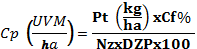 în care:Nz = necesarul zilnic de iarbă pe cap de animal, în kg/zi;DZP = durata sezonului de păşunat, în zile;Cf = coeficient de folosire al pajiştii, în %.Coeficientul de folosire al pajiştii, exprimat în procente (%) se stabileşte prin cosirea şi cântărirea resturilor neconsumate (Rn) de pe suprafeţele de probă (6-10 m2) şi raportarea la producţia totală de iarbă, după formula: x 100  (%)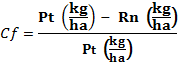 Producţia medie de iarbă la hectar, determinată pe baza datelor prezentate în capitolul 1.4, este de 14,15 tone/ha masă verde.Producţia utilă de iarbă la hectar pe suprafeţele din prezentul amenajament, la un coeficient de utilizare de 80%, este de 11,32 tone/ha masă verde. Capacitatea de păşunat (Cp) determinată, la o producţie medie de 14,15 tone/ha masă verde, cu un necesar zilnic de 65 kg masă verde pentru 1 UVM şi cu o durată a sezonului de păşunat de 180 de zile, este de 0,967 UVM/ha.Informații privind producţia utilă de iarbă, producția totală de masă verde, încărcătura de animale pe hectar și alte informații utile pentru fiecare parcelă sunt prezentate sintetic în tabelul următor (tabel 6.3):Tabelul 6.3*) ZAF = număr de zile animal furajat pe pășune     DSP = durata sezonului de pășunat     0,05 = cantitatea de masă verde, în tone, consumată efectiv de un UVM/zi Organizarea păşunatului pentru diferitele specii de animaleMetodele de păşunat se clasifică în două categorii: păşunatul liber (numit şi continuu sau neraţional) şi păşunatul prin rotaţie (raţional). Ambele metode au variante pentru exploatare intensivă şi extensivă.Păşunatul liber (continuu) este un sistem extensiv, practicat din cele mai vechi timpuri. În cazul acestui sistem, animalele sunt lăsate libere pe păşune, începând de primăvara devreme şi până toamna târziu.Sistemul este recomandat pentru zonele secetoase, unde producţia de iarbă a pajiştilor este mică şi repartizată neuniform pe cicluri de păşunat.Păşunatul prin rotaţie (raţional) se bazează pe împărţirea păşunii în tarlale şi intrarea succesivă cu animalele pe aceste tarlale.În acest caz, organizarea păşunatului presupune stabilirea numărului de tarlale, suprafaţa acestora, precum şi a duratei de menţinere a animalelor pe respectiva parcelă.Prin această metodă se permite refacerea covorului ierbos al pajiştii, deoarece păşunatul cu animale se intercalează cu perioade în care animalele sunt trecute pe o altă porţiune de pajişte (tarla).Şi această metodă prezintă ami multe variante, şi anume:Păşunatul dozat este recomandat pentru pajiştile permanente cu producţii de iarbă mai mici de 8 to/ha, pretabile în special la păşunatul cu ovine. Acesta presupune existenţa unei suprafeţe mari de păşune, pe care animalele rămân o perioadă mai mare de timp. Suprafaţa necesară se calculează în funcţie de producţia de iarbă a păşunii şi de numărul de animale.Varianta intensivă a păşunatul prin rotaţie (raţional) constă în împărţirea păşunii în 8-12 tarlale şi intrarea succesivă cu animalele pe acestea, pentru perioade de timp bine definite. Varianta este recomandată pentru pajiştile permanente cu producţii de iarbă mai mari de 13-15 to/ha.Pentru stabilirea numărului de tarlale se face raportul între durata de refacere a vegetaţiei pajiştii şi durata păşunatului pe o tarla: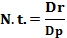 Unde N.t. = numărul de tarlale          Dr = durata de refacere a pajiştii (între 24 şi 50 de zile, în funcţie de numărul ciclului de păşunat, condiţiile meteorologice locale, altitudine, tipul vegetaţiei, etc.)         Dp = durata păşunatului pe o tarla (cu variaţii cuprinse între 3 şi 6 zile).Numărul de tarlale se majorează cu 1-2, reprezentând tarlalele care se scot anual de la păşunat (prin rotaţie) în vederea aplicării metodelor de îmbunătăţire a pajiştii.După stabilirea numărului de tarlale şi a suprafeţelor acestora, se trece la delimitarea efectivă a acestora.Delimitarea tarlalelor se realizează cu ajutorul barierelor naturale sau artificiale. Barierele naturale sunt constituite din forme particulare de relief (râuri, văi, râpe, etc.), drumuri sau vegetaţia lemnoasă existentă pe teren (liziere ale pădurii, garduri vii, perdele de protecţie, pâlcuri de arbori).Barierele artificiale sunt alcătuite din garduri fixe sau mobile.Gardurile fixe sunt formate din stâlpi înalţi de 1,5-2 m de la nivelul solului, amplasaţi la distanţe de 3-4 m între ei, pe care se fixează 3-4 rânduri de şipci din lemn sau sârmă ghimpată. Dezavantajul gardurilor fixe constă în faptul că sunt costisitoare şi necesită permanent lucrări de întreţinere.Gardurile electrice mobile (sau „păstorul electric”, cum mai sunt cunoscute în limbaj popular) reprezintă soluţia cea mai eficientă pentru organizarea păşunatului raţional. Acestea prezintă avantajul că se instalează rapid şi uşor, putând fi mutate chiar şi de mai multe ori pe zi.Delimitarea tarlalelor se mai poate realiza şi cu ajutorul gardurilor vii. Acestea mai îndeplinesc şi alte funcţii, cum ar fi: reduc viteza vânturilor, asigură umbră pentru animale în zilele toride, păstrează umiditatea solului, produc oxigen. Pentru formarea gardurilor vii se recomandă plantarea următoarelor specii: soc, lemn câinesc, sălcioară, cătină albă, păducel, alun, etc.O importanţă deosebită prezintă şi timpul de păşunat pe o tarla. Este binecunoscut faptul că animalele erbivore au nevoie de numai câteva ore pe zi pentru a-şi procura necesarul de hrană, restul timpului plimbându-se şi bătătorind astfel iarba şi solul. De aceea este indicat ca acestea să fie scoase pe păşune doar dimineaţa şi după-amiaza, cu o pauză de cca. 3-4 ore la prânz, timp în care ele sunt adăpate şi se odihnesc.În cazul păşunatului raţional, păşunea se menţine la un nivel productiv ridicat prin realizarea de fertilizări. La fiecare 3-4 săptămâni se administrează îngrăşăminte pe bază de azot, în doze de 50-60 kg/ha azot substanţă activă, cu excepţia pajiştilor aflate sub angajamente de agro-mediu, unde doza maximă admisă este de 40 kg/ha azot substanţă activă.Avantajele păşunatului raţional (în oricare variantă a sa) sunt următoarele:Se limitează timpul petrecut de animale pe o parcelă de teren, prin urmare se elimină degradarea pajiştii prin călcarea excesivă de către acestea;Creşte producţia de iarbă datorită faptului că plantele valoroase din covorul vegetal au timp să se refacă după păşunat. Ciclurile de păşunat repetitive determină o mai bună uniformizare a producţiilor în cursul perioadei de vegetaţie;Se elimină păşunatul selectiv prin faptul că animalele sunt obligate să consume toate speciile de plante (atât cele valoroase, cât şi cele nevaloroase), astfel încât procentul de buruieni se reduce semnificativ şi se îmbunătăţeşte compoziţia floristică a pajiştii;Se utilizează uniform întreaga suprafaţă de păşunat, nemaiexistând porţiuni subpăşunate sau suprapăşunate;Creşte gradul de consumabilitate al plantelor;Se crează posibilitatea aplicării de lucrări de îmbunătăţire a pajiştilor (fertilizări, irigaţii, etc);Se evită fenomenele de eroziune a solului, prin faptul că animalele nu distrug ţelina;Sporeşte producţia de lapte şi/sau carne, prin faptul că animalele au la dispoziţie furaj în cantitatea necesară şi de calitate corespunzătoare;Se previne îmbolnăvirea animalelor de parazitoze, deoarece ouăle şi larvele paraziţilor sunt distruse de acţiunea eazelor solare în intervalul de timp cât animalele lipsesc de pe păşune;Există posibilitatea grupării animalelor pe categorii omogene, ceea ce prezintă mari avantaje din punct de vedere tehnic, organizatoric şi economic. Căi de accesCăile de acces la trupurile de pajişti care fac obiectul prezentului amenajament pastoral sunt formate din drumuri de pământ permanente, clasificate în categoria „drumuri de acces la păşune”. Aceste drumuri sunt întreţinute de proprietarii terenurilor agricole din zonă, care le folosesc în mod regulat. Construcţii zoopastorale şi surse de apăO acţiune de maximă importanţă pe pajişti este asigurarea apei de adăpat. În lipsa apei, animalele suferă de sete, iar producţiile acestora scad automat. Modul de amenajare al adăpătorilor depinde în mare măsură de sursa de apă. Este de dorit să existe surse de apă naturale (râuri, izvoare, fântâni). Este obligatoriu ca aceste surse să fie controlate, în sensul că apa trebuie să fie potabilă, lipsită de microorganisme periculoase şi de substanţe poluante.În general, animalele beau multă apă, cantităţile consumate fiind condiţionate de mai mulţi factori. Astfel, cu cât animalele sunt mai corpolente şi mai productive, cu atât consumă mai multă apă. În plus, consumul de apă este direct proporţional cu cantitatea de substanţă uscată ingerată din furaje. În mod obişnuit, bovinele consumă 4-5 litri de apă pentru 1 kg SU ingerată, iar ovinele şi cabalinele cca. 2-3 litri.Când adăparea se face din râuri, amenajarea porţiunii de acces la apă trebuie astfel realizată încât să fie înlăturată posibilitatea ca animalele să se rănească. De regulă, acest lucru se realizează prin pietruirea porţiunii de acces.Dacă apa provine din izvoare permanente, atunci adăparea se face prin jgheaburi, iar accesul animalelor la acestea trebuie de asemenea pietruit, pentru a preveni înmlăştinarea.Tot adăpători tip jgheab se utilizează şi în cazul în care sursa de apă este un puţ sau o fântână. La construirea adăpătorilor trebuie să se ţină seama de câteva recomandări, şi anume:Apa din sursele naturale trebuie verificată cel puţin o dată pe an (de regulă la începutul sezonului de păşunat);adăpătorile (jgheaburile) trebuie dezinfectate înainte de aducerea animalelor pe păşune;adăpătorile nu se vor amplasa acolo unde terenul este foarte accidentat, putând să cauzeze rănirea animalelor.Dacă sursele de apă existente nu asigură o cantitate de apă suficientă pentru adăpatul tuturor animalelor, atunci cantitatea se va suplimenta prin aducerea de apă cu ajutorul cisternelor.DESCRIERE PARCELARĂDescrierea sintetică a parcelelor care fac obiectul prezentului amenajament pastoral este prezentată în tabelele care urmează (tabelele 7.1 -7.37).Tabel 7.1Tabel 7.2Tabel 7.3Tabel 7.4Tabel 7.5Tabel 7.6Tabel 7.7Tabel 7.8Tabel 7.9Tabel 7.10Tabel 7.11Tabel 7.12Tabel 7.13Tabel 7.14Tabel 7.15Tabel 7.16Tabel 7.17Tabel 7.18Tabel 7.19Tabel 7.20Tabel 7.21Tabel 7.22Tabel 7.23Tabel 7.24Tabel 7.25Tabel 7.26Tabel 7.27Tabel 7.28Tabel 7.29Tabel 7.30Tabel 7.31Tabel 7.32Tabel 7.33Tabel 7.34Tabel 7.35Tabel 7.36Tabel 7.37DESCRIEREA VEGETAŢIEI FORESTIEREDate generaleComuna Borșa este situată în Podișul Transilvaniei. Din punct de vedere morfostructural, forma de relief dominantă este deal, cu o altitudine medie de 450-500 m, având o expoziție N-S cu pata de 12-15%, cu șleauri care duc spre bazinul inferior al Văii Borșei. Din suprafața totală de 6.257 ha de teren ale comunei Borșa, o parte este ocupată de intravilan, restul fiind terenuri agricole și forestiere. Pădurea ocupă o suprafață de 500 de hectare.Vegetaţia forestieră este alcatuită preponderent din Quercete ( cer, stejar, gorun ) printre acestea având insule de carpen ( Carpinus betulus ) şi frasin ( Fraxinus excelsior ) cu exemplare rare de Tilia cordata ( tei ). Din suprafaţa totală de 6257 ha teren aparţinând Comunei Borşa aproximativ 8% este ocupat de păduri. Aceste păduri sunt amplasate pe teritoriul satelor Giula şi Ciumăfaia, fiind împărţite în trei trupuri mari şi anume : Ordocut, Sala şi Chicedi, ocupând aproximativ 25% din suprafaţa de teren a satelor Giula şi Ciumăfaia. Descrierea staţiuniiDin punct de vedere geologic, teritoriul comunei Borșa ține de Podișul Someșan de Sud, care aparține neogenului și cuaternarului. Din neogen, cele mai răspândite formațiuni aparțin helvetianului și tortonianului.Helvetianul este mai bine reprezentat, fiind format din stratele Hida, reprezentat de faciesuri mari, argile marnoaseși gresii, cu intercalații de conglomerate.Tortonianul ocupă suprafețe mai restrânse, insulare, fiind constituit din tufuri. Ca urmare a complexelor procese geologice (eroziune, nivelare, etc.), în cea mai mare parte a teritoriului, litologia de suprafață este formată din depozite deluviale, alcătuite din marne, argile, luturi nisipoase, cu conținut bogat de schelet gresos, din tufuri și dacite.Eroziunea solului este medie, fără grohotișuri sau stâncării.Regimul termic și cel pluviometric sunt în mare măsură favorabile dezvoltării vegetației forestiere, un impediment fiind în anumite zone, destul de restrânse, insuficiența apei pe tot parcursul anului și solurile mai sărace în substanțe nutritive.Tipul de stațiune este nemoral – subetajul pădurilor de gorun și amestec de gorun, acesta fiind  caracteristic altitudinilor de la 300 la 600 m.Vegetația forestieră este alcătuită preponderent din quercete formate din Quercus cerris (Cer) şi Quercus robur (Stejar), cu foarte puţine exemplare de Quercus petraea (Gorun). Alături de aceste specii mai apar exemplare de Carpinus betulus (Carpen) și Fraxinus excelsior (Frasin). Forma de relief este deal cu şleauri pe văile predominante. Expoziţia este nord sud cu o pantă medie de 15 %, cu altitudine medie de 500 m.Vegetaţia arbustiferă din pădurile comunei Borșa aparține speciilor Cornus mas (Corn), Evonymus verrucosa (Salbă râioasă) şi Viburnum lantana (Darmoz). Vegetaţia ierboasă a pădurilor este alcătuită din asociaţii dominate de Agrostis tenuis (Iarba câmpului), Koeleria gracilis şi Agropyron repens (Pir târâtor). Descrierea vegetaţiei forestiere Cum am precizat anterior, vegetaţia forestieră predominantă este alcătuită din Quercus ceris ( cer ), Quercus robur (Stejar), Quercus petraea (Gorun), cu exemplare rare de Tilia cordata ( tei ) şi Fraxinus excelsior (frasin ) şi insule de Carpinus betulus ( carpen ). Vârsta medie a arboretului este de 70-80 de ani, cu o clasă de producţie medie şi o creştere anuală de 5-7 metri cubi per hectar, cu un volum mediu de 250-300 de metri cubi per hectar rezultând un volum total de 15,000 de metri cubi de lemn cu o predominanţă de Quercus ceris ( cer ), Quercus robur (Stejar) şi Carpinus betulus ( carpen ). Organizarea păşunatului Conform legii fondului forestier este interzis păşunatul în zonele ocupate de pădure. Fiecare comună prin reprezentanţii ei stabilesc împreună cu Ocoalele Silvice de care aparţin zonele în care este permisă traversarea spre locurile de păşunat şi perioadele de traversare a acestor zone. În cazul nostru există zone delimitate între cele trei trupuri de pădure prin care se poate face trecerea la trupurile de păşune şi la utilităţile care există pe acestea.Hărţi Este ataşată harta cu zonele împădurite şi cu zonele de traversare.DIVERSE Data intrării în vigoare a amenajamentului; durata acestuiaPrezentul amenajament pastoral intră în vigoare la data de 1 ianuarie 2019. Durata amenajamentului pastoral este de 10 ani. Colectivul de elaborare a prezentei lucrăriIng. Vasile COTÎRLĂ – Direcţia pentru Agricultură Judeţeană Cluj, InspectorDaniela VULTUR NICULESCU – Primăria Borșa, Agent agricolIng. Ioan VULTUR NICULESCU – Primăria Borșa Hărţile ce se ataşează amenajamentului Prezentul amenajament pastoral are atașate un număr de patru hărți, și anume:1. Comuna Borșa - trupuri amenajament pastoral: Plan general cu reprezentarea amplasamentului trupurilor de pajişti permanente2. Sat Borșa -Trupuri nr. 1, 20, 6, 21, 3, 23. Sat Borșa -Trupuri nr. 5, 23, 22, 4, 244. Sat Giula și sat Ciumăfaia - Trupuri nr. 19, 15, 27, 31, 14, 16, 17, 18, 10, 13, 28, 9, 12, 29, 30, 11, 8, 32, 25, 26, 7 Evidenţa lucrărilor executate anual pe fiecare parcelăDescrierea sintetică a lucrărilor care vor fi executate anual pe fiecare parcelă care fac obiectul prezentului amenajament pastoral este prezentată în tabelul care urmează (tabel 9.4): Tabel 9.4* ATENȚIE:  Fertilizarea se poate face numai cu îngrășăminte organice, și numai în dozele permise de Regulamentul de organizare al sitului de importanță comunitară ROSCI 0295 – Dealurile Clujului Est (pe toată suprafața de pajiști permanente ale comunei Borșa), respectiv angajamentele de agro-mediu (pe parcelele aflate sub amgajament). BibliografieBucur Veronica, 2013 – Borșa-Crestaia - studiu monografic, Editat de Centrul Județean pentru Conservarea și Promovarea Culturii Tradiționale, Cluj-NapocaPăcurar F., Rotar I., 2014 – Metode de studiu și interpretare a vegetației pajiștilor, Editura RISOPRINT, Cluj-NapocaKovacs A.J., 1979 – Indicatori biologici, ecologici și economici ai florei pajiștilor, București*** Studiu pedologic și agrochimic necesar pentru realizarea Amenajamentului pastoral al pășunilor UAT Borșa, Oficiul de Studii Pedologice și Agrochimice Cluj, Aprilie 2018*** H.G. nr. 1064/11 decembrie 2013 – privind aprobarea Normelor metodologice pentru aplicarea prevederilor <LLNK 12013    34180 301   0 46>Ordonanţei de urgenţă a Guvernului nr. 34/2013 privind organizarea, administrarea şi exploatarea pajiştilor permanente şi pentru modificarea şi completarea <LLNK 11991    18 11 201   0 34>Legii fondului funciar nr. 18/1991*** Ordin MMAP nr. 1208/2016 - privind aprobarea Planului de management și a Regulamentului sitului de importanță comunitară  ROSCI0295 Dealurile Clujului Est și ale rezervațiilor naturale VII.6 Fânațele Clujului ”La copârșaie” și VII.7 Fânatele Clujului „La craiu”Nr.Teritoriu administrativTrupul de pajişteBazin hidrograficObservaţii123451.Comuna Borşa, sat Borşa3 (Fățuica-Holomburi-Mohoanca)Pârâul Silaia /Valea Borşa4 PăduricePârâul Ciurgăuaș/Valea Borşa5 PietriPârâul Pietri/Valea Borşa22 PăduricePârâul Ciurgăuaș/Valea Borşa23 CrucePârâul Cerăii/Valea Borşa?24 BărcăriePârâul Bărcăriei/ Valea Borşa2.Comuna Borşa, sat Borşa-Cătun2 Ciubaia-PeteraiaPârâul Ciubaia, Pârâul Peteraia/ Valea Borşa3.Comuna Borşa, sat Ciumăfaia8 Fața CiumăfăiiValea Borşa9 Dosul CiumăfăiiValea Borşa10 Dosul CiumăfăiiValea Borşa11 BraniștePârâul Ciumăfăii/ Valea Borşa12 BraniștePârâul Ciumăfăii/ Valea Borşa13 ChicediValea Borşa14 ChicediValea Borşa28 Dosul CiumăfăiiValea Borşa29 BraniștePârâul Ciumăfăii/ Valea Borşa30 SalaValea Borşa32 Pod BădeștiPârâul Badocului/ Valea Borşa 4.Comuna Borşa, sat Giula15 OrdocutPârâul Ordocutului/Valea Giula16 OrdocutPârâul Ordocutului/Valea Giula17 OrdocutPârâul Ordocutului/Valea Giula18 OrdocutPârâul Ordocutului/Valea Giula19 DosuriPârâul Ordocutului/ Valea Giula25 OrhediPădurea Baronului27 OrdocutPârâul Ordocutului/ Valea Giula31 SalaValea Borşa5.Comuna Borşa, sat Borşa-Crestaia1 Finaia-Sechelești-BortoloșeiaPârâul Finaia/ Valea Borşa6 SilaiaPârâul Silaia/ Valea Borşa7 Dosul CrestăiiPârâul Crestăii/ Valea Borşa20 IacobaiaPârâul Iacobaia/ Valea Borşa21 IacobaiaPârâul Iacobaia/ Valea Borşa26 OarzaValea Giula/Valea BorșaNr. Crt.Trupul de pajişteSuprafaţă totală pajişti (ha)Declarată APIA (ha)Nedeclarată la APIA (ha)1234511 Finaia-Sechelești-Bortoloșeia406,00406,00-22 Ciubaia-Peteraia167,00167,00-33 Fățuica-Holomburi-Mohoanca321,60321,60-44 Pdurice57,4057,40-55 Pietri101,80101,80-66 Silaia43,5543,55-77 Dosul Crestăii2,432,43-88 Fața Ciumăfăii27,2427,24-99 Dosul Ciumăfăii21,4721,47-1010 Dosul Ciumăfăii44,9044,90-1111 Braniște15,0015,00-1212 Braniște21,9021,90-1313 Chicedi21,7821,78-1414 Chicedi13,4913,49-1515 Ordocut56,6156,61-1616 Ordocut29,1929,19-1717 Ordocut37,2737,27-1818 Ordocut37,6737,67-1919 Dosuri45,8545,85-2020 Iacobaia11,5011,50-2121 Iacobaia50,7650,76-2222 Pădurice13,1713,17-2323 Cruce7,507,50-2424 Bărcărie2,402,40-2525 Orhedi88,4788,47-2626 Oarza96,2096,20-2727 Ordocut89,5689,56-2828 Dosul Ciumăfăii59,1659,16-2929 Braniște12,6012,60-3030 Sala11,5111,51-3131 Sala14,9614,96-3232 Pod Bădești14,5214,52-1.944,551.944,551.944,55-Nr.SpecificareAnul 1Anul 2Anul 3Anul 4Anul 5Media1.Trupul de pajişte1 Finaia-Sechelești-Bortoloșeia1 Finaia-Sechelești-Bortoloșeia1 Finaia-Sechelești-Bortoloșeia1 Finaia-Sechelești-Bortoloșeia1 Finaia-Sechelești-Bortoloșeiax2.Suprafaţa (ha)4064063.Producţia medie (t/ha/an)13134.Producţia totală (t)52785278Nr.SpecificareAnul 1Anul 2Anul 3Anul 4Anul 5Media1.Trupul de pajişte2 Ciubaia-Peteraia2 Ciubaia-Peteraia2 Ciubaia-Peteraia2 Ciubaia-Peteraia2 Ciubaia-Peteraiax2.Suprafaţa (ha)1671673.Producţia medie (t/ha/an)13,4013,404.Producţia totală (t)2237,802237,80Nr.SpecificareAnul 1Anul 2Anul 3Anul 4Anul 5Media1.Trupul de pajişte3 Fățuica-Holomburi-Mohoanca3 Fățuica-Holomburi-Mohoanca3 Fățuica-Holomburi-Mohoanca3 Fățuica-Holomburi-Mohoanca3 Fățuica-Holomburi-Mohoancax2.Suprafaţa (ha)321,60321,603.Producţia medie (t/ha/an)14,4014,404.Producţia totală (t)4631,044631,04Nr.SpecificareAnul 1Anul 2Anul 3Anul 4Anul 5Media1.Trupul de pajişte4 Pădurice4 Pădurice4 Pădurice4 Pădurice4 Păduricex2.Suprafaţa (ha)57,4057,403.Producţia medie (t/ha/an)13,4013,404.Producţia totală (t)769,16769,16Nr.SpecificareAnul 1Anul 2Anul 3Anul 4Anul 5Media1.Trupul de pajişte5 Pietri5 Pietri5 Pietri5 Pietri5 Pietrix2.Suprafaţa (ha)101,80101,803.Producţia medie (t/ha/an)13134.Producţia totală (t)1323,401323,40Nr.SpecificareAnul 1Anul 2Anul 3Anul 4Anul 5Media1.Trupul de pajişte6 Silaia6 Silaia6 Silaia6 Silaia6 Silaiax2.Suprafaţa (ha)43,5543,553.Producţia medie (t/ha/an)15154.Producţia totală (t)653,25653,25Nr.SpecificareAnul 1Anul 2Anul 3Anul 4Anul 5Media1.Trupul de pajişte7 Dosul Crestăii7 Dosul Crestăii7 Dosul Crestăii7 Dosul Crestăii7 Dosul Crestăiix2.Suprafaţa (ha)2,432,433.Producţia medie (t/ha/an)15154.Producţia totală (t)36,4536,45Nr.SpecificareAnul 1Anul 2Anul 3Anul 4Anul 5Media1.Trupul de pajişte8 Fața Ciumăfăii8 Fața Ciumăfăii8 Fața Ciumăfăii8 Fața Ciumăfăii8 Fața Ciumăfăiix2.Suprafaţa (ha)27,2427,243.Producţia medie (t/ha/an)6,606,604.Producţia totală (t)179,784179,784Nr.SpecificareAnul 1Anul 2Anul 3Anul 4Anul 5Media1.Trupul de pajişte9 Dosul Ciumăfăii9 Dosul Ciumăfăii9 Dosul Ciumăfăii9 Dosul Ciumăfăii9 Dosul Ciumăfăiix2.Suprafaţa (ha)21,4721,473.Producţia medie (t/ha/an)6,606,604.Producţia totală (t)141,702141,702Nr.SpecificareAnul 1Anul 2Anul 3Anul 4Anul 5Media1.Trupul de pajişte10 Dosul Ciumăfăii10 Dosul Ciumăfăii10 Dosul Ciumăfăii10 Dosul Ciumăfăii10 Dosul Ciumăfăiix2.Suprafaţa (ha)44,9944,993.Producţia medie (t/ha/an)14,4014,404.Producţia totală (t)647,856647,856Nr.SpecificareAnul 1Anul 2Anul 3Anul 4Anul 5Media1.Trupul de pajişte11 Braniște11 Braniște11 Braniște11 Braniște11 Braniștex2.Suprafaţa (ha)15,0015,003.Producţia medie (t/ha/an)17,2017,204.Producţia totală (t)258258Nr.SpecificareAnul 1Anul 2Anul 3Anul 4Anul 5Media1.Trupul de pajişte12 Braniște12 Braniște12 Braniște12 Braniște12 Braniștex2.Suprafaţa (ha)21,9021,903.Producţia medie (t/ha/an)17,2017,204.Producţia totală (t)376,68376,68Nr.SpecificareAnul 1Anul 2Anul 3Anul 4Anul 5Media1.Trupul de pajişte13 Chicedi13 Chicedi13 Chicedi13 Chicedi13 Chicedix2.Suprafaţa (ha)21,7821,783.Producţia medie (t/ha/an)14,8014,804.Producţia totală (t)322,344322,344Nr.SpecificareAnul 1Anul 2Anul 3Anul 4Anul 5Media1.Trupul de pajişte14 Chicedi14 Chicedi14 Chicedi14 Chicedi14 Chicedix2.Suprafaţa (ha)13,4913,493.Producţia medie (t/ha/an)14,8014,804.Producţia totală (t)199,652199,652Nr.SpecificareAnul 1Anul 2Anul 3Anul 4Anul 5Media1.Trupul de pajişte15 Ordocut15 Ordocut15 Ordocut15 Ordocut15 Ordocutx2.Suprafaţa (ha)56,6156,613.Producţia medie (t/ha/an)13,6013,604.Producţia totală (t)769,896769,896Nr.SpecificareAnul 1Anul 2Anul 3Anul 4Anul 5Media1.Trupul de pajişte16 Ordocut16 Ordocut16 Ordocut16 Ordocut16 Ordocutx2.Suprafaţa (ha)29,1629,163.Producţia medie (t/ha/an)14,6014,604.Producţia totală (t)426,174426,174Nr.SpecificareAnul 1Anul 2Anul 3Anul 4Anul 5Media1.Trupul de pajişte17 Ordocut17 Ordocut17 Ordocut17 Ordocut17 Ordocutx2.Suprafaţa (ha)37,2737,273.Producţia medie (t/ha/an)14,6014,604.Producţia totală (t)544,142544,142Nr.SpecificareAnul 1Anul 2Anul 3Anul 4Anul 5Media1.Trupul de pajişte18 Ordocut18 Ordocut18 Ordocut18 Ordocut18 Ordocutx2.Suprafaţa (ha)37,6737,673.Producţia medie (t/ha/an)14,6014,604.Producţia totală (t)549,982549,982Nr.SpecificareAnul 1Anul 2Anul 3Anul 4Anul 5Media1.Trupul de pajişte19 Dosuri19 Dosuri19 Dosuri19 Dosuri19 Dosurix2.Suprafaţa (ha)45,8545,853.Producţia medie (t/ha/an)13,6013,604.Producţia totală (t)623,56623,56Nr.SpecificareAnul 1Anul 2Anul 3Anul 4Anul 5Media1.Trupul de pajişte20 Iacobaia20 Iacobaia20 Iacobaia20 Iacobaia20 Iacobaiax2.Suprafaţa (ha)11,5011,503.Producţia medie (t/ha/an)14,6014,604.Producţia totală (t)167,90167,90Nr.SpecificareAnul 1Anul 2Anul 3Anul 4Anul 5Media1.Trupul de pajişte21 Iacobaia21 Iacobaia21 Iacobaia21 Iacobaia21 Iacobaiax2.Suprafaţa (ha)50,7650,763.Producţia medie (t/ha/an)14,6014,604.Producţia totală (t)741,096741,096Nr.SpecificareAnul 1Anul 2Anul 3Anul 4Anul 5Media1.Trupul de pajişte22 Pădurice22 Pădurice22 Pădurice22 Pădurice22 Păduricex2.Suprafaţa (ha)13,1713,173.Producţia medie (t/ha/an)15,4015,404.Producţia totală (t)202,818202,818Nr.SpecificareAnul 1Anul 2Anul 3Anul 4Anul 5Media1.Trupul de pajişte23 Cruce23 Cruce23 Cruce23 Cruce23 Crucex2.Suprafaţa (ha)7,507,503.Producţia medie (t/ha/an)16,4016,404.Producţia totală (t)123123Nr.SpecificareAnul 1Anul 2Anul 3Anul 4Anul 5Media1.Trupul de pajişte24 Bărcărie24 Bărcărie24 Bărcărie24 Bărcărie24 Bărcăriex2.Suprafaţa (ha)2,402,403.Producţia medie (t/ha/an)16164.Producţia totală (t)38,4038,40Nr.SpecificareAnul 1Anul 2Anul 3Anul 4Anul 5Media1.Trupul de pajişte25 Orhedi25 Orhedi25 Orhedi25 Orhedi25 Orhedix2.Suprafaţa (ha)88,4788,473.Producţia medie (t/ha/an)13,4013,404.Producţia totală (t)1185,4981185,498Nr.SpecificareAnul 1Anul 2Anul 3Anul 4Anul 5Media1.Trupul de pajişte26 Oarza26 Oarza26 Oarza26 Oarza26 Oarzax2.Suprafaţa (ha)96,2096,203.Producţia medie (t/ha/an)14,4014,404.Producţia totală (t)1385,281385,28Nr.SpecificareAnul 1Anul 2Anul 3Anul 4Anul 5Media1.Trupul de pajişte27 Ordocut27 Ordocut27 Ordocut27 Ordocut27 Ordocutx2.Suprafaţa (ha)89,5689,563.Producţia medie (t/ha/an)14,6014,604.Producţia totală (t)1307,5761307,576Nr.SpecificareAnul 1Anul 2Anul 3Anul 4Anul 5Media1.Trupul de pajişte28 Dosul Ciumăfăii28 Dosul Ciumăfăii28 Dosul Ciumăfăii28 Dosul Ciumăfăii28 Dosul Ciumăfăiix2.Suprafaţa (ha)59,1659,163.Producţia medie (t/ha/an)14,6014,604.Producţia totală (t)863,736863,736Nr.SpecificareAnul 1Anul 2Anul 3Anul 4Anul 5Media1.Trupul de pajişte29 Braniște29 Braniște29 Braniște29 Braniște29 Braniștex2.Suprafaţa (ha)12,6012,603.Producţia medie (t/ha/an)16,6016,604.Producţia totală (t)209,16209,16Nr.SpecificareAnul 1Anul 2Anul 3Anul 4Anul 5Media1.Trupul de pajişte30 Sala30 Sala30 Sala30 Sala30 Salax2.Suprafaţa (ha)11,5111,513.Producţia medie (t/ha/an)14,2014,204.Producţia totală (t)163,442163,442Nr.SpecificareAnul 1Anul 2Anul 3Anul 4Anul 5Media1.Trupul de pajişte31 Sala31 Sala31 Sala31 Sala31 Salax2.Suprafaţa (ha)14,9614,963.Producţia medie (t/ha/an)14,2014,204.Producţia totală (t)212,432212,432Nr.SpecificareAnul 1Anul 2Anul 3Anul 4Anul 5Media1.Trupul de pajişte32 Pod Bădești32 Pod Bădești32 Pod Bădești32 Pod Bădești32 Pod Bădeștix2.Suprafaţa (ha)14,5214,523.Producţia medie (t/ha/an)14144.Producţia totală (t)203,28203,28Trupul de pajişteTrupul de pajişteTrupul de pajişteParcele descriptive componenteSuprafaţa(ha)Nr.DenumireDenumireParcele descriptive componenteSuprafaţa(ha)122341.Trup 1Trup 1Ps1_Finaia86,001.Trup 1Trup 1Ps2_Secheleşti160,001.Trup 1Trup 1Ps3_Bortoloşeia160,00Total trup 1Total trup 1Total trup 1406,002.Trup 2Trup 2Ps1_Ciubaia66,002.Trup 2Trup 2Ps2_Peteraia101,00Total trup 2Total trup 2Total trup 2167,003.Trup 3Trup 3Ps1_Fățuica96,003.Trup 3Trup 3Ps2_Mohoanca153,603.Trup 3Trup 3Ps3_Holomburi72,00Total trup 3Total trup 3Total trup 3321,604.Trup 4Trup 4Ps1_Pădurice57,40Total trup 4Total trup 4Total trup 457,405.Trup 5Trup 5Ps1_Pietrii101,80Total trup 5Total trup 5Total trup 5101,806.Trup 6Trup 6Ps1_Silaia 43,55Total trup 6Total trup 6Total trup 643,557.Trup 7Trup 7Ps1_Dosu Crestăii 2,43Total trup 7Total trup 7Total trup 72,438.Trup 8Trup 8Ps1_Fața Ciumăfăii27,24Total trup 8Total trup 8Total trup 827,249.Trup 9Trup 9Ps1_Dosu Ciumăfăii21,47Total trup 9Total trup 9Total trup 921,4710.Trup 10Trup 10Ps2_Dosu Ciumăfăii44,99Total trup 10Total trup 10Total trup 1044,9911.Trup 11Trup 11Ps1_Braniște15,00Total trup 11Total trup 11Total trup 1115,0012.Trup 12Trup 12Ps2_Braniște21,90Total trup 12Total trup 12Total trup 1221,9013.Trup 13Trup 13Ps1_Chicedi21,78Total trup 13Total trup 13Total trup 1321,7814.Trup 14Trup 14Ps2_ Chicedi13,49Total trup 14Total trup 14Total trup 1413,4915.Trup 15Trup 15Ps1_Ordocut56,61Total trup 15Total trup 15Total trup 1556,6116.16.Trup 16Ps2_Ordocut29,19Total trup 16Total trup 16Total trup 1629,1917.17.Trup 17Ps3_Ordocut37,27Total trup17Total trup17Total trup1737,2718.18.Trup 18Ps4_Ordocut37,67Total trup 18Total trup 18Total trup 1837,6719.19.Trup 19Ps1_Dosuri45,85Total trup 19Total trup 19Total trup 1945,8520.20.Trup 20Ps1_Iacobaia11,50Total trup 20Total trup 20Total trup 2011,5021.21.Trup 21Ps2_Iacobaia50,76Total trup 21Total trup 21Total trup 2150,7622.22.Trup 22Ps2_Pădurice13,17Total trup 22Total trup 22Total trup 2213,1723.23.Trup 23Ps1_Cruce7,50Total trup 23Total trup 23Total trup 237,5024.24.Trup 24Ps1_Bărcărie2,40Total trup 24Total trup 24Total trup 242,4025.25.Trup 25Ps1_Orhedi88,47Total trup 25Total trup 25Total trup 2588,4726.26.Trup 26Ps1_Oarza96,20Total trup 26Total trup 26Total trup 2696,2027.27.Trup 27Ps5_Ordocut89,56Total trup 27Total trup 27Total trup 2789,5628.28.Trup 28Ps3_Dosu Ciumăfăii59,16Total trup 28Total trup 28Total trup 2859,1629.29.Trup 29Ps3_Braniște12,60Total trup 29Total trup 29Total trup 2912,6030.30.Trup 30Ps1_Sala11,51Total trup 30Total trup 30Total trup 3011,5131.31.Trup 31Ps2_Sala14,96Total trup 31Total trup 31Total trup 3114,9632.32.Trup 32Ps1_Podul Bădești14,52Total trup 32Total trup 32Total trup 3214,52Total generalTotal generalTotal general1944,55Localitate(sat)Trup de pajişteParcela descriptivăVecinătăţi la:Vecinătăţi la:Vecinătăţi la:Vecinătăţi la:Localitate(sat)Trup de pajişteParcela descriptivăNSEVBorșa-Crestaia1 Ps1_FinaiaDrumHotar JucHotar RăscruciDrumBorșa-Crestaia1Ps2_SecheleştiPârâul BortoloşeiaDrumDrumBortoloşeiaBorșa-Crestaia1Ps3_BortoloşeiaPârâul BortoloşeiaDrumSecheleştiIacobaiaBorșa-Cătun2Ps1_CiubaiaDrumCiubaia StrâmbuHotar RăscruciPeteraia MareBorșa-Cătun2Ps2_PeteraiaDrumDrumPeteraia MarePeteraia MicăBorșa3Ps1_FățuicaSilaiaSub șanțHolomburiPârâul CrestăiiBorșa3Ps2_MohoancaSub HolomburiDrumSub HolomburiHorgoș MohoancaBorșa3Ps3_HolomburiDrum DrumDrumFățuicaBorșa4Ps1_PăduriceGroapa RădăiiArabil PăduriceCiurgăuașPârâul PăduriciiBorșa5Ps1_PietriiDrumBiserica ortodoxăTiocutTeren BădeștiBorșa-Crestaia6Ps1_SilaiaFățuica din SilaiaDrum DrumDrumBorșa-Crestaia7Ps1_Dosu CrestăiiPârâul CrestăiiDrumCondrobereaComuna ChinteniCiumăfaia8Ps1_Fața CiumăfăiiPădureȘoseaPârâul Fața CrestăiiComuna VultureniCiumăfaia9Ps1_Dosu CiumăfăiiDosul CiumăfăiiSub DosDrumHotar GiulaCiumăfaia10Ps2_Dosu CiumăfăiiPășune Sub DosDrumPe DealHotar GiulaCiumăfaia11Ps1_BranișteValea GiulaDosPârâul Sub DosHotar GiulaCiumăfaia12Ps2_BranișteHotar VultureniPădure BarbanogPârâuSalaCiumăfaia13Ps1_ChicediHotar CiumăfaiaDrumHotar CiumăfaiaPădureCiumăfaia14Ps2_ChicediDrum DrumDrumDelnițăGiula15Ps1_OrdocutPârâul OrdocutuluiDrumDrumComuna ChinteniGiula16Ps2_OrdocutPădurePârâuPădureComuna ChinteniGiula17Ps3_OrdocutPădurePârâuFața OrdocutuluiPădureGiula18Ps4_OrdocutPădurePârâuDrumPădureGiula19Ps1_DosuriComuna ChinteniPădurePădureComuna ChinteniBorșa-Crestaia20Ps1_IacobaiaPârâuDrumPăculaiaDrumBorșa-Crestaia21Ps2_IacobaiaPuntițaDrumIacobaiaDrumBorșa22Ps2_PăduriceDrumArabil PăduriceCiurgăuașPârâuBorșa23Ps1_CruceDrumTabla lui MorarPârâuDrumBorșa24Ps1_BărcărieZac VasileBochiș IoanPârâuDrumGiula25Ps1_OrhediPădureDrumPop AlexandruDrumBorșa-Crestaia26Ps1_OarzaPârâuDrumHotar BorșaComuna ChinteniGiula27Ps5_OrdocutPădurePârâuCăpușan AvramComuna ChinteniCiumăfaia28Ps3_Dosu CiumăfăiiIntravilanDrumPărăuHotar GiulaCiumăfaia29Ps3_BranișteSalaPădurePădureDrumCiumăfaia30Ps1_SalaPârâuPădureBranișteDrumGiula31Ps2_SalaPârâuPădureSalaComuna ChinteniCiumăfaia32Ps1_Pod BădeștiHotar VultureniDrumHotar VultureniDosul MoriiTrup de pajişteTrup de pajişteLimite de marcareNr.DenumireLimite de marcare1.1 Finaia-Sechelești-BortoloșeiaNu există. Se propune executarea de borne pentru delimitare2.2 Ciubaia-Peteraiaidem3.3 Fățuica-Mohoanca-Holomburiidem4.4 Păduriceidem5.5 Pietriiidem6.6 Silaiaidem7.7 Dosu Crestăiiidem8.8 Fața Ciumăfăiiidem9.9 Dosu Ciumăfăiiidem10.10 Dosu Ciumăfăiiidem11.11 Branișteidem12.12 Branișteidem13.13 Chicediidem14.14 Chicediidem15.15 Ordocutidem16.16 Ordocutidem17.17 Ordocutidem18.18 Ordocutidem19.19 Dosuriidem20.20 Iacobaiaidem21.21 Iacobaiaidem22.22 Păduriceidem23.23 Cruceidem24.24 Bărcărieidem25.25 Orhediidem26.26 Oarzaidem27.27 Ordocutidem28.28 Dosu Ciumăfăiiidem29.29 Branișteidem30.30 Salaidem31.31 Salaidem32.32 Pod BădeștiidemTOTALTOTAL-Nr. Crt.Indicativ planSuprafaţa pe trupuri de pajişti(ha)Total (ha)1.Comuna Borșa - trupuri amenajament pastoralPlan general cu reprezentarea amplasamentului trupurilor de pajişti permanente2.Sat Borșa -Trupuri nr. 1, 20, 6, 21, 3, 2Trup 1: 406 ha; Trup 2: 167 ha; Trup 3: 321,60 ha; Trup 6: 43,5 5ha; Trup 20: 11,50 ha; Trup 21: 50,76 ha1000,413.Sat Borșa -Trupuri nr. 5, 23, 22, 4, 24Trup 4: 57,40 ha; Trup 5: 101,80 ha; Trup 22: 13,17 ha; Trup 23: 7,50 ha; Trup 24: 2,40 ha182,274.Sat Giula și sat Ciumăfaia - Trupuri nr. 19, 15, 27, 31, 14, 16, 17, 18, 10, 13, 28, 9, 12, 29, 30, 11, 8, 32, 25, 26, 7Trup 7: 2,43 ha; Trup 8: 27,24 ha; Trup 9: 21,47 ha; Trup 10: 44,99 ha; Trup 11: 15 ha; Trup 12: 21,90 ha; Trup 13: 21,78 ha; Trup 14: 13,49 ha; Trup 15: 56,61 ha; Trup 16: 29,19 ha; Trup 17: 32,27 ha; Trup 18: 37,67 ha; Trup 19: 45,85 ha; Trup 25: 88,47 ha; Trup 26: 96,20 ha; Trup 27: 89,56 ha; Trup 28: 59,16 ha; Trup 29: 12,60 ha; Trup 30: 11,51 ha; Trup 31: 14,96 ha; Trup 32: 14,52 ha761,84TOTALTOTALTOTAL1944,55Păşuni(ha)Fâneţe(ha)Valorificare mixtă (Păşune, fâneaţă)(ha)Fără scopuri productive (ha)Total suprafaţă(ha)Din care la consiliul local (ha) 1790,98153,570-1.944,55374,91Nr. Crt.Trup de pajişteParcela descriptivăAltitudine(m)ExpoziţiePantă(%)1234561.1Ps1_Finaia380N101.1Ps2_Secheleşti395N151.1Ps3_Bortoluşeia390N102.2Ps1_Ciubaia372S72.2Ps2_Peteraia370S83.3Ps1_Fățuica380V73.3Ps2_Mohoanca375N53.3Ps3_Holomburi150N104.4Ps1_Pădurice380S7-105.5Ps1_Pietrii415S36.6Ps1_Silaia450N5-207.7Ps1_Dosu Crestăii430N-V10-208.8Ps1_Fața Ciumăfăii400S109.9Ps1_Dosu Ciumăfăii420N310.10Ps2_Dosu Ciumăfăii460N1-211.11Ps1_Braniște360N212.12Ps2_Braniște350N213.13Ps1_Chicedi465N514.14Ps2_Chicedi470S515.15Ps1_Ordocut410S416.16Ps2_Ordocut415S317.17Ps3_Ordocut420S518.18Ps4_Ordocut407S419.19Ps1_Dosuri530S320.20Ps1_Iacobaia530N1021.21Ps2_Iacobaia380N1022.22Ps2_Pădurice370S523.23Ps1_Cruce365S624.24Ps1_Bărcărie385S425.25Ps1_Orhedi400S626.26Ps1_Oarza425N527.27Ps5_Ordocut470S328.28Ps3_Dosu Ciumăfăii465N1529.29Ps3_Braniște470N630.30Ps1_Sala470S731.31Ps2_Sala385S532.32Ps1_Podul Bădești390N4Nr. Crt.Parcela descriptivăTip de solSubtip(varietate)Succesiune de orizonturiTip destaţiuneSuprafaţa(ha)Procente(%)123456781.Ps1_FinaiaEutricambosoltipicAo-A/B-BvFestuca rupicola – Poa pratensis angustifolia86,004,422.Ps2_SecheleştiEutricambosoltipicAo-A/B-Bv-//-160,008,223.Ps3_BortoluşeiaEutricambosoltipicAo-A/B-Bv-//-160,008,224.Ps1_CiubaiaEutricambosoltipicAo-A/B-Bv-//-66,005,205.Ps2_PeteraiaEutricambosoltipicAo-A/B-Bv-//-101,003,396.Ps1_FățuicaRegosolmolicAm-A/C-Ck-//-96,004,937.Ps2_MohoancaRegosolmolicAm-A/C-Ck-//-153,603,708.Ps3_HolomburiRegosolmolicAm-A/C-Ck-//-72,007,909.Ps1_PăduriceRegosolcalcaric cualunecări stabilizateAo-A/C-Ck-//-57,402,9510.Ps1_PietriiEutricambosolmolicAm-A/B-Bv-//-101,805,2311.Ps1_SilaiaFaeoziomcambicAm-A/B-Bv-//-43,552,2412.Ps1_Dosu CrestăiiFaeoziomcambic-stagnicAm-A/Bw-Bvw-//-2,430,1213.Ps1_Fața CiumăfăiiRegosolcalcaric cualunecări stabilizateAo-A/C-Ck-//-27,241,4014.Ps1_Dosu CiumăfăiiPreluvosolstagnic cualunecări stabilizateAo-A/Bw-Btw-//-21,471,1015.Ps2_Dosu CiumăfăiiPreluvosolstagnic cualunecări stabilizateAo-A/Bw-Btw-//-44,992,3116.Ps1_BraniștePreluvosolstagnic Ao-A/Bw-Btw-//-15,000,7717.Ps2_BraniștePreluvosolstagnic Ao-A/Bw-Btw-//-21,901,1318.Ps1_ChicediPreluvosolstagnic cualunecări stabilizateAo-A/Bw-Btw-//-21,781,1219.Ps2_ChicediPreluvosolstagnic cualunecări stabilizateAo-A/Bw-Btw-//-13,490,7020.Ps1_OrdocutPreluvosolstagnic cualunecări stabilizateAo-A/Bw-Btw-//-56,612,9021.Ps2_OrdocutPreluvosoltipicAo-A/B-Bt-//-29,191,5022.Ps3_OrdocutRegosolmolicAm-A/C-Ck-//-37,271,9123.Ps4_OrdocutRegosolmolicAm-A/C-Ck-//-37,671,9324.Ps1_DosuriRegosoleutricAo-A/C-Cn-//-45,852,3525.Ps1_IacobaiaFaeoziomcambicAm-A/B-Bv-//-11,500,5926.Ps2_IacobaiaEutricambosolmolicAm-A/B-Bv-//-50,762,6127.Ps2_PăduriceRegosolcalcaric cualunecări stabilizateAo-A/C-Ck-//-13,170,6728.Ps1_CruceRegosolcalcaric cualunecări stabilizateAo-A/C-Ck-//-7,500,3829.Ps1_BărcărieCernoziomtipicAm-A/C-Cca-//-2,400,1230.Ps1_OrhediFaeoziomcambic-stagnicAm-A/Bw-Bvw-//-88,474,5531.Ps1_OarzaFaeoziomargicAm-A/B-Bt-//-96,204,9432.Ps5_OrdocutPreluvosoltipicAo-A/B-Bt-//-89,564,6033.Ps3_Dosu CiumăfăiiPreluvosolstagnic Ao-A/Bw-Btw-//-59,163,0534.Ps3_BranișteLuvosoltipicAo-El-E/B-Bt-//-12,600,6435.Ps1_SalaPreluvosolstagnic cualunecări stabilizateAo-A/Bw-Btw-//-11,510,6036.Ps2_SalaPreluvosolstagnic Ao-A/Bw-Btw-//-14,960,7737.Ps1_Podul BădeștiRegosolcalcaric cualunecări stabilizateAo-A/C-Ck-//-14,520,75Nr.crt.Parcela descriptivăTipul de pajişteSuprafaţaSuprafaţaNr.crt.Parcela descriptivăTipul de pajişte(ha)(%)123451.Ps1_FinaiaFestuca rupicola – Poa pratensis angustifolia86,004,422.Ps2_SecheleştiFestuca rupicola – Poa pratensis angustifolia160,008,223.Ps3_BortoluşeiaFestuca rupicola – Poa pratensis angustifolia160,008,224.Ps1_CiubaiaFestuca rupicola – Poa pratensis angustifolia66,005,205.Ps2_PeteraiaFestuca rupicola – Poa pratensis angustifolia101,003,396.Ps1_FățuicaFestuca rupicola – Poa pratensis angustifolia96,004,937.Ps2_MohoancaFestuca rupicola – Poa pratensis angustifolia153,603,708.Ps3_HolomburiFestuca rupicola – Poa pratensis angustifolia72,007,909.Ps1_PăduriceFestuca rupicola – Poa pratensis angustifolia57,402,9510.Ps1_PietriiFestuca rupicola – Poa pratensis angustifolia101,805,2311.Ps1_SilaiaFestuca rupicola – Poa pratensis angustifolia43,552,2412.Ps1_Dosu CrestăiiFestuca rupicola – Poa pratensis angustifolia2,430,1213.Ps1_Fața CiumăfăiiFestuca rupicola – Poa pratensis angustifolia27,241,4014.Ps1_Dosu CiumăfăiiFestuca rupicola – Poa pratensis angustifolia21,471,1015.Ps2_Dosu CiumăfăiiFestuca rupicola – Poa pratensis angustifolia44,992,3116.Ps1_BranișteFestuca rupicola – Poa pratensis angustifolia15,000,7717.Ps2_BranișteFestuca rupicola – Poa pratensis angustifolia21,901,1318.Ps1_ChicediFestuca rupicola – Poa pratensis angustifolia21,781,1219.Ps2_ChicediFestuca rupicola – Poa pratensis angustifolia13,490,7020.Ps1_OrdocutFestuca rupicola – Poa pratensis angustifolia56,612,9021.Ps2_OrdocutFestuca rupicola – Poa pratensis angustifolia29,191,5022.Ps3_OrdocutFestuca rupicola – Poa pratensis angustifolia37,271,9123.Ps4_OrdocutFestuca rupicola – Poa pratensis angustifolia37,671,9324.Ps1_DosuriFestuca rupicola – Poa pratensis angustifolia45,852,3525.Ps1_IacobaiaFestuca rupicola – Poa pratensis angustifolia11,500,5926.Ps2_IacobaiaFestuca rupicola – Poa pratensis angustifolia50,762,6127.Ps2_PăduriceFestuca rupicola – Poa pratensis angustifolia13,170,6728.Ps1_CruceFestuca rupicola – Poa pratensis angustifolia7,500,3829.Ps1_BărcărieFestuca rupicola – Poa pratensis angustifolia2,400,1230.Ps1_OrhediFestuca rupicola – Poa pratensis angustifolia88,474,5531.Ps1_OarzaFestuca rupicola – Poa pratensis angustifolia96,204,9432.Ps5_OrdocutFestuca rupicola – Poa pratensis angustifolia89,564,6033.Ps3_Dosu CiumăfăiiFestuca rupicola – Poa pratensis angustifolia59,163,0534.Ps3_BranișteFestuca rupicola – Poa pratensis angustifolia12,600,6435.Ps1_SalaFestuca rupicola – Poa pratensis angustifolia11,510,6036.Ps2_SalaFestuca rupicola – Poa pratensis angustifolia14,960,7737.Ps1_Podul BădeștiFestuca rupicola – Poa pratensis angustifolia14,520,75TOTAL1944,55100Nr. Crt.Grupa de obiectiveDenumirea obiectivului de protejat/serviciului de realizat1.Protecţia terenului şi a soluluiTerenuri cu mlaştini sărăturate panonice şi ponto-sarmatice2.Protecția vegetațieiCinci specii de plante: Crambe tataria; Echium russicum; Serratula lycopifolia; Iris aphylla ssp. hungarica; Pulsatilla patens3.Protecția fauneiDouă specii de mamifere: Sicista subtilis; Rhinolophus ferrumequinum6 specii de amfibieni şi reptile - Vipera ursinii rakosiensis - specie prioritară; Bombina variegata; Bombina bombina;  Tri-turus vulgaris ampelensis; Triturus cristatus; Emys orbicularis 10 specii de nevertebrate - Lepidoptere: Lycaena dispar; Cucullia mixta; Callimorpha qadripunctaria - specie prioritară; Catopta thrips; Nymphalis vaualbum - specie prioritară; Pseudophilotes bavius; Leptidea morsei; Maculinea nausithous; Maculinea teleius. Coleoptere: Pilemia tigrina4.Exploatarea pajiștilor permanenteRecoltarea de masă verde/fân de pe fânețe, respectiv utilizarea prin pășunat a pășunilorActivitatea de vânătoareColectarea de fructe de pădure, ciuperci și melciNr.Crt.Parcela descriptivăPăşune(ha)Fâneaţă(ha)Mixt(ha)Total suprafaţă(ha)1.Ps1_Finaia86,00--86,002.Ps2_Secheleşti160,00--160,003.Ps3_Bortoluşeia160,00--160,004.Ps1_Ciubaia66,00--66,005.Ps2_Peteraia101,00--101,006.Ps1_Fățuica96,00--96,007.Ps2_Mohoanca153,60--153,608.Ps3_Holomburi72,00--72,009.Ps1_Pădurice57,40--57,4010.Ps1_Pietrii101,80--101,8011.Ps1_Silaia43,55--43,5512.Ps1_Dosu Crestăii-2,43-2,4313.Ps1_Fața Ciumăfăii27,24--27,2414.Ps1_Dosu Ciumăfăii21,47--21,4715.Ps2_Dosu Ciumăfăii44,99--44,9916.Ps1_Braniște-15,00-15,0017.Ps2_Braniște-21,90-21,9018.Ps1_Chicedi21,78--21,7819.Ps2_Chicedi13,49--13,4920.Ps1_Ordocut56,61--56,6121.Ps2_Ordocut29,19--29,1922.Ps3_Ordocut37,27--37,2723.Ps4_Ordocut37,67--37,6724.Ps1_Dosuri45,85--45,8525.Ps1_Iacobaia-11,50-11,5026.Ps2_Iacobaia-50,76-50,7627.Ps2_Pădurice13,17--13,1728.Ps1_Cruce-7,50-7,5029.Ps1_Bărcărie-2,40-2,4030.Ps1_Orhedi88,47--88,4731.Ps1_Oarza96,20--96,2032.Ps5_Ordocut89,56--89,5633.Ps3_Dosu Ciumăfăii59,16--59,1634.Ps3_Braniște-12,60-12,6035.Ps1_Sala11,51--11,5136.Ps2_Sala-14,96-14,9637.Ps1_Podul Bădești-14,52-14,52     Total     Total1790,98153,57-1944,55Categoria de animaleCoeficientul de conversieCapete/UVMTauri, vaci şi alte bovine de mai mult de 2 ani, ecvidee de mai mult de 6 luni1,01,0Bovine între 6 luni şi 2 ani0,61,6Bovine de mai puţin de 6 luni0,42,5Ovine0,156,6Caprine0,156,6Trup de pajiște/Parcelă descriptivăTrup de pajiște/Parcelă descriptivăTrup de pajiște/Parcelă descriptivăVolumul lucrărilor de îmbunătățire (ha):Volumul lucrărilor de îmbunătățire (ha):Volumul lucrărilor de îmbunătățire (ha):Volumul lucrărilor de îmbunătățire (ha):Volumul lucrărilor de îmbunătățire (ha):Volumul lucrărilor de îmbunătățire (ha):Volumul lucrărilor de îmbunătățire (ha):Volumul lucrărilor de îmbunătățire (ha):Suprafețe de protecțieNr.Crt.DenumireSuprafața(ha)Înlăturarea vegetațieiarbustiveTăierea arboretelor, scoaterea cioatelorCombaterea plantelor dăunătoare și toxiceCulegerea pietrelor și resturilor lemnoaseNivelarea mușuroa-ielorCombaterea eroziunii soluluiDrenări și desecăriTotal1234567891011121Ps1_Finaia86,0020202020---80-2Ps2_Secheleşti160,0030303030---120-3Ps3_Bortoluşeia160,0030303030---120-4Ps1_Ciubaia66,0010101010---4012 ha salcâm5Ps2_Peteraia101,0025252525---100-6Ps1_Fățuica96,0015151515---60-7Ps2_Mohoanca153,6020202020---80-8Ps3_Holomburi72,0015151515---60-9Ps1_Pădurice57,4010101010---40-10Ps1_Pietrii101,8030303030---120-11Ps1_Silaia43,555555---20-12Ps1_Dosu Crestăii2,430,50,50,50,5---2-13Ps1_Fața Ciumăfăii27,245555---20-14Ps1_Dosu Ciumăfăii21,475555---20-15Ps2_Dosu Ciumăfăii44,995555---20-16Ps1_Braniște15,003333---12-17Ps2_Braniște21,904444---16-18Ps1_Chicedi21,784444---16-19Ps2_Chicedi13,493333---12-20Ps1_Ordocut56,6110101010---40-21Ps2_Ordocut29,195555---20-22Ps3_Ordocut37,275555---20-23Ps4_Ordocut37,676666---24-24Ps1_Dosuri45,857777---28-25Ps1_Iacobaia11,502222---8-26Ps2_Iacobaia50,765555---20-27Ps2_Pădurice13,175555---20-28Ps1_Cruce7,501111---4-29Ps1_Bărcărie2,400,50,50,50,5---2-30Ps1_Orhedi88,4710101010---40-31Ps1_Oarza96,2010101010---40-32Ps5_Ordocut89,5610101010---40-33Ps3_Dosu Ciumăfăii59,165555---20-34Ps3_Braniște12,603333---12-35Ps1_Sala11,512222---8-36Ps2_Sala14,963333---12-37Ps1_Podul Bădești14,523333---12-Trup de pajiște/Parcelă descriptivăTrup de pajiște/Parcelă descriptivăTrup de pajiște/Parcelă descriptivăVolumul lucrărilor de îmbunătățire (ha):Volumul lucrărilor de îmbunătățire (ha):Volumul lucrărilor de îmbunătățire (ha):Volumul lucrărilor de îmbunătățire (ha):Nr.Crt.DenumireSuprafața(ha)Fertilizare chimicăFertilizare organicăSupraînsămânțareReînsămânțare12345671Ps1_Finaia86,00-15--2Ps2_Secheleşti160,00-15--3Ps3_Bortoluşeia160,00-20--4Ps1_Ciubaia66,00-20--5Ps2_Peteraia101,00-10--6Ps1_Fățuica96,00-15--7Ps2_Mohoanca153,60-25--8Ps3_Holomburi72,00-15--9Ps1_Pădurice57,40-5--10Ps1_Pietrii101,80-25--11Ps1_Silaia43,55-10--12Ps1_Dosu Crestăii2,43----13Ps1_Fața Ciumăfăii27,24-5--14Ps1_Dosu Ciumăfăii21,47----15Ps2_Dosu Ciumăfăii44,99----16Ps1_Braniște15,00----17Ps2_Braniște21,90----18Ps1_Chicedi21,78-5--19Ps2_Chicedi13,49-5--20Ps1_Ordocut56,61-7--21Ps2_Ordocut29,19-5--22Ps3_Ordocut37,27-5--23Ps4_Ordocut37,67-5--24Ps1_Dosuri45,85-10--25Ps1_Iacobaia11,50----26Ps2_Iacobaia50,76-5--27Ps2_Pădurice13,17-2--28Ps1_Cruce7,50----29Ps1_Bărcărie2,40----30Ps1_Orhedi88,47-10--31Ps1_Oarza96,20-5--32Ps5_Ordocut89,56-10--33Ps3_Dosu Ciumăfăii59,16-20--34Ps3_Braniște12,60----35Ps1_Sala11,51-5--36Ps2_Sala14,96----37Ps1_Podul Bădești14,52----Nr.Crt.DenumireSuprafața(ha)Cantitate amendamente (t/ha)1Ps1_Finaia86,00-2Ps2_Secheleşti160,00-3Ps3_Bortoluşeia160,00-4Ps1_Ciubaia66,00-5Ps2_Peteraia101,00-6Ps1_Fățuica96,00-7Ps2_Mohoanca153,60-8Ps3_Holomburi72,00-9Ps1_Pădurice57,40-10Ps1_Pietrii101,80-11Ps1_Silaia43,55212Ps1_Dosu Crestăii2,43-13Ps1_Fața Ciumăfăii27,24-14Ps1_Dosu Ciumăfăii21,47215Ps2_Dosu Ciumăfăii44,99216Ps1_Braniște15,00217Ps2_Braniște21,90218Ps1_Chicedi21,78219Ps2_Chicedi13,49220Ps1_Ordocut56,61221Ps2_Ordocut29,19-22Ps3_Ordocut37,27-23Ps4_Ordocut37,67-24Ps1_Dosuri45,85-25Ps1_Iacobaia11,50-26Ps2_Iacobaia50,76227Ps2_Pădurice13,17-28Ps1_Cruce7,50-29Ps1_Bărcărie2,40-30Ps1_Orhedi88,47  -31Ps1_Oarza96,20-32Ps5_Ordocut89,56233Ps3_Dosu Ciumăfăii59,16234Ps3_Braniște12,60235Ps1_Sala11,51236Ps2_Sala14,96237Ps1_Podul Bădești14,52-Trup de pajiște/Parcelă descriptivăSuprafața(ha)Producțiade masăverde(t/ha)Coeficient de folosire(%)Producția de masă verde utilă(t/ha)Producția totală demasă verde(t)ZAF *)Încărcarecu UVMÎncărcarecu UVMTrup de pajiște/Parcelă descriptivăSuprafața(ha)Producțiade masăverde(t/ha)Coeficient de folosire(%)Producția de masă verde utilă(t/ha)Producția totală demasă verde(t)ZAF *)/ha Total12345 (col.3xcol.4)6 (col.2xcol.3)7(col.5/0,05)8(col.7/DSP)9(col.2xcol.8)Ps1_Finaia86,0013,009312,091118,00241,81,2107,2Ps2_Secheleşti160,0013,009312,092080,00241,81,2199,4Ps3_Bortoluşeia160,0013,009312,092080,00241,81,2199,4Ps1_Ciubaia66,0013,409212,3281353,40246,561,383,9Ps2_Peteraia101,0013,409212,328884,40246,561,3128,4Ps1_Fățuica96,0014,409814,1121382,40282,241,5139,7Ps2_Mohoanca153,6014,409814,1122211,84282,241,5223,5Ps3_Holomburi72,0014,409814,1121036,80282,241,5104,7Ps1_Pădurice57,4013,409913,266769,16265,321,478,5Ps1_Pietrii101,8013,009812,741323,40254,81,3133,7Ps1_Silaia43,5515,009714,55653,252911,565,3Ps1_Dosu Crestăii2,4315,009013,536,4527,1,43,4Ps1_Fața Ciumăfăii27,246,60956,27179,78125,40,617,6Ps1_Dosu Ciumăfăii21,476,6050,33141,706,60,00,7Ps2_Dosu Ciumăfăii44,9914,4050,72647,8514,40,13,3Ps1_Braniște15,0017,208915,308258,00306,161,623,7Ps2_Braniște21,9017,20203,44376,6868,80,47,8Ps1_Chicedi21,7814,808512,58322,34251,61,328,2Ps2_Chicedi13,4914,809914,652199,65293,041,520,4Ps1_Ordocut56,6113,609813,328769,90266,561,477,8Ps2_Ordocut29,1914,609814,308426,17286,161,543,1Ps3_Ordocut37,2714,609013,14544,14262,81,450,5Ps4_Ordocut37,6714,609714,162549,98283,241,555,0Ps1_Dosuri45,8513,609412,784623,56255,681,360,4Ps1_Iacobaia11,5014,609814,308167,90286,161,517,0Ps2_Iacobaia50,7614,609814,308741,10286,161,574,9Ps2_Pădurice13,1715,409915,246202,82304,921,620,7Ps1_Cruce7,5016,409916,236123,00324,721,712,6Ps1_Bărcărie2,4016,009815,6838,40313,61,63,9Ps1_Orhedi88,4713,409512,731185,50254,61,3116,1Ps1_Oarza96,2014,409012,961385,28259,21,3128,5Ps5_Ordocut89,5614,609013,141307,57262,81,4121,3Ps3_Dosu Ciumăfăii59,1614,609213,432863,74268,641,481,9Ps3_Braniște12,6016,608914,774209,16295,481,519,2Ps1_Sala11,5114,209513,49163,44269,81,416,0Ps2_Sala14,9614,209012,78212,43255,61,319,7Ps1_Podul Bădești14,5214,008011,2203,282241,216,8UATTrup de pajişteParcela descriptivăSuprafaţa   (ha)Categoria de folosinţă Unitate de reliefConfiguraţieBorşa1Ps1_Finaia86,00PășuneDealAltitudine:380 mExpoziţie:S-EÎnclinaţie:15%Sol: Eutricambosol tipicEroziune: 2%Sol: Eutricambosol tipicEroziune: 2%Sol: Eutricambosol tipicEroziune: 2%Sol: Eutricambosol tipicEroziune: 2%Tip de pajişte: Festuca rupicola – Poa pratensis angustifoliaTip de pajişte: Festuca rupicola – Poa pratensis angustifoliaTip de pajişte: Festuca rupicola – Poa pratensis angustifoliaTip de pajişte: Festuca rupicola – Poa pratensis angustifoliaTip de pajişte: Festuca rupicola – Poa pratensis angustifoliaTip de pajişte: Festuca rupicola – Poa pratensis angustifoliaTip de pajişte: Festuca rupicola – Poa pratensis angustifoliaGraminee: Festuca rupicola (Păiuş de stepă), Festuca rubra (Păiuş roşu), Poa pratensis angustifolia (Firuţă), Phleum pratense (Timoftică), Bromus erectus (Obsiga), Agrostis capillaris (Iarba-câmpului), Lolium perene (Raigras englezesc), Nardus stricta (Ţepoşică), Dactylis glomerata (Golomăț), Briza media (Tremurătoare)Graminee: Festuca rupicola (Păiuş de stepă), Festuca rubra (Păiuş roşu), Poa pratensis angustifolia (Firuţă), Phleum pratense (Timoftică), Bromus erectus (Obsiga), Agrostis capillaris (Iarba-câmpului), Lolium perene (Raigras englezesc), Nardus stricta (Ţepoşică), Dactylis glomerata (Golomăț), Briza media (Tremurătoare)Graminee: Festuca rupicola (Păiuş de stepă), Festuca rubra (Păiuş roşu), Poa pratensis angustifolia (Firuţă), Phleum pratense (Timoftică), Bromus erectus (Obsiga), Agrostis capillaris (Iarba-câmpului), Lolium perene (Raigras englezesc), Nardus stricta (Ţepoşică), Dactylis glomerata (Golomăț), Briza media (Tremurătoare)Graminee: Festuca rupicola (Păiuş de stepă), Festuca rubra (Păiuş roşu), Poa pratensis angustifolia (Firuţă), Phleum pratense (Timoftică), Bromus erectus (Obsiga), Agrostis capillaris (Iarba-câmpului), Lolium perene (Raigras englezesc), Nardus stricta (Ţepoşică), Dactylis glomerata (Golomăț), Briza media (Tremurătoare)Graminee: Festuca rupicola (Păiuş de stepă), Festuca rubra (Păiuş roşu), Poa pratensis angustifolia (Firuţă), Phleum pratense (Timoftică), Bromus erectus (Obsiga), Agrostis capillaris (Iarba-câmpului), Lolium perene (Raigras englezesc), Nardus stricta (Ţepoşică), Dactylis glomerata (Golomăț), Briza media (Tremurătoare)Graminee: Festuca rupicola (Păiuş de stepă), Festuca rubra (Păiuş roşu), Poa pratensis angustifolia (Firuţă), Phleum pratense (Timoftică), Bromus erectus (Obsiga), Agrostis capillaris (Iarba-câmpului), Lolium perene (Raigras englezesc), Nardus stricta (Ţepoşică), Dactylis glomerata (Golomăț), Briza media (Tremurătoare)Graminee: Festuca rupicola (Păiuş de stepă), Festuca rubra (Păiuş roşu), Poa pratensis angustifolia (Firuţă), Phleum pratense (Timoftică), Bromus erectus (Obsiga), Agrostis capillaris (Iarba-câmpului), Lolium perene (Raigras englezesc), Nardus stricta (Ţepoşică), Dactylis glomerata (Golomăț), Briza media (Tremurătoare)Leguminoase: Trifolium repens (Trifoi alb), Trifolium campestre (Trifoi de câmp), Medicago falcata (Culbeceasă), Vicia cracca (Măzăriche), Lotus corniculatus (Ghizdei mărunt), Onobrychis viciifolia (Sparcetă), Melilotus ssp. (Sulfină)Leguminoase: Trifolium repens (Trifoi alb), Trifolium campestre (Trifoi de câmp), Medicago falcata (Culbeceasă), Vicia cracca (Măzăriche), Lotus corniculatus (Ghizdei mărunt), Onobrychis viciifolia (Sparcetă), Melilotus ssp. (Sulfină)Leguminoase: Trifolium repens (Trifoi alb), Trifolium campestre (Trifoi de câmp), Medicago falcata (Culbeceasă), Vicia cracca (Măzăriche), Lotus corniculatus (Ghizdei mărunt), Onobrychis viciifolia (Sparcetă), Melilotus ssp. (Sulfină)Leguminoase: Trifolium repens (Trifoi alb), Trifolium campestre (Trifoi de câmp), Medicago falcata (Culbeceasă), Vicia cracca (Măzăriche), Lotus corniculatus (Ghizdei mărunt), Onobrychis viciifolia (Sparcetă), Melilotus ssp. (Sulfină)Leguminoase: Trifolium repens (Trifoi alb), Trifolium campestre (Trifoi de câmp), Medicago falcata (Culbeceasă), Vicia cracca (Măzăriche), Lotus corniculatus (Ghizdei mărunt), Onobrychis viciifolia (Sparcetă), Melilotus ssp. (Sulfină)Leguminoase: Trifolium repens (Trifoi alb), Trifolium campestre (Trifoi de câmp), Medicago falcata (Culbeceasă), Vicia cracca (Măzăriche), Lotus corniculatus (Ghizdei mărunt), Onobrychis viciifolia (Sparcetă), Melilotus ssp. (Sulfină)Leguminoase: Trifolium repens (Trifoi alb), Trifolium campestre (Trifoi de câmp), Medicago falcata (Culbeceasă), Vicia cracca (Măzăriche), Lotus corniculatus (Ghizdei mărunt), Onobrychis viciifolia (Sparcetă), Melilotus ssp. (Sulfină)Diverse plante: Taraxacum officinale (Păpădie), Achillea millefolium (Coada șoricelului), Daucus carota (Morcov sălbatic), Cichorium intybus (Cicoare), Capsella bursa-pastoris (Traista ciobanului), Carun carvi (Chimen), Rumex acetosa (Măcriş), Amaratus retroflexus (Știr), Centaurea sp. (Mături)Diverse plante: Taraxacum officinale (Păpădie), Achillea millefolium (Coada șoricelului), Daucus carota (Morcov sălbatic), Cichorium intybus (Cicoare), Capsella bursa-pastoris (Traista ciobanului), Carun carvi (Chimen), Rumex acetosa (Măcriş), Amaratus retroflexus (Știr), Centaurea sp. (Mături)Diverse plante: Taraxacum officinale (Păpădie), Achillea millefolium (Coada șoricelului), Daucus carota (Morcov sălbatic), Cichorium intybus (Cicoare), Capsella bursa-pastoris (Traista ciobanului), Carun carvi (Chimen), Rumex acetosa (Măcriş), Amaratus retroflexus (Știr), Centaurea sp. (Mături)Diverse plante: Taraxacum officinale (Păpădie), Achillea millefolium (Coada șoricelului), Daucus carota (Morcov sălbatic), Cichorium intybus (Cicoare), Capsella bursa-pastoris (Traista ciobanului), Carun carvi (Chimen), Rumex acetosa (Măcriş), Amaratus retroflexus (Știr), Centaurea sp. (Mături)Diverse plante: Taraxacum officinale (Păpădie), Achillea millefolium (Coada șoricelului), Daucus carota (Morcov sălbatic), Cichorium intybus (Cicoare), Capsella bursa-pastoris (Traista ciobanului), Carun carvi (Chimen), Rumex acetosa (Măcriş), Amaratus retroflexus (Știr), Centaurea sp. (Mături)Diverse plante: Taraxacum officinale (Păpădie), Achillea millefolium (Coada șoricelului), Daucus carota (Morcov sălbatic), Cichorium intybus (Cicoare), Capsella bursa-pastoris (Traista ciobanului), Carun carvi (Chimen), Rumex acetosa (Măcriş), Amaratus retroflexus (Știr), Centaurea sp. (Mături)Diverse plante: Taraxacum officinale (Păpădie), Achillea millefolium (Coada șoricelului), Daucus carota (Morcov sălbatic), Cichorium intybus (Cicoare), Capsella bursa-pastoris (Traista ciobanului), Carun carvi (Chimen), Rumex acetosa (Măcriş), Amaratus retroflexus (Știr), Centaurea sp. (Mături)Plante dăunătoare şi toxice: Adonis vernalis (Rușcuță), Colchicum autumnale (Brândușa de toamnă), Papaver rhoeas (Mac roșu), Onopordum acanthium (Scai măgăresc), Carduus acanthoides (Scaiete), Equisetum palustre (Coada Calului)Plante dăunătoare şi toxice: Adonis vernalis (Rușcuță), Colchicum autumnale (Brândușa de toamnă), Papaver rhoeas (Mac roșu), Onopordum acanthium (Scai măgăresc), Carduus acanthoides (Scaiete), Equisetum palustre (Coada Calului)Plante dăunătoare şi toxice: Adonis vernalis (Rușcuță), Colchicum autumnale (Brândușa de toamnă), Papaver rhoeas (Mac roșu), Onopordum acanthium (Scai măgăresc), Carduus acanthoides (Scaiete), Equisetum palustre (Coada Calului)Plante dăunătoare şi toxice: Adonis vernalis (Rușcuță), Colchicum autumnale (Brândușa de toamnă), Papaver rhoeas (Mac roșu), Onopordum acanthium (Scai măgăresc), Carduus acanthoides (Scaiete), Equisetum palustre (Coada Calului)Plante dăunătoare şi toxice: Adonis vernalis (Rușcuță), Colchicum autumnale (Brândușa de toamnă), Papaver rhoeas (Mac roșu), Onopordum acanthium (Scai măgăresc), Carduus acanthoides (Scaiete), Equisetum palustre (Coada Calului)Plante dăunătoare şi toxice: Adonis vernalis (Rușcuță), Colchicum autumnale (Brândușa de toamnă), Papaver rhoeas (Mac roșu), Onopordum acanthium (Scai măgăresc), Carduus acanthoides (Scaiete), Equisetum palustre (Coada Calului)Plante dăunătoare şi toxice: Adonis vernalis (Rușcuță), Colchicum autumnale (Brândușa de toamnă), Papaver rhoeas (Mac roșu), Onopordum acanthium (Scai măgăresc), Carduus acanthoides (Scaiete), Equisetum palustre (Coada Calului)Grad de acoperire cu vegetaţie a parcelei:   93%Grad de acoperire cu vegetaţie a parcelei:   93%Grad de acoperire cu vegetaţie a parcelei:   93%Grad de acoperire cu vegetaţie a parcelei:   93%Grad de acoperire cu vegetaţie a parcelei:   93%Grad de acoperire cu vegetaţie a parcelei:   93%Grad de acoperire cu vegetaţie a parcelei:   93%Încărcătura cu animale:  1,2 UVM/haÎncărcătura cu animale:  1,2 UVM/haÎncărcătura cu animale:  1,2 UVM/haÎncărcătura cu animale:  1,2 UVM/haÎncărcătura cu animale:  1,2 UVM/haÎncărcătura cu animale:  1,2 UVM/haÎncărcătura cu animale:  1,2 UVM/haVegetaţia lemnoasă: arbuşti, în special Rosa canina (Măcieş), Crataegus monogyna (Păducel) şi Prunus spinosa (Porumbar), pe 7% din suprafaţăVegetaţia lemnoasă: arbuşti, în special Rosa canina (Măcieş), Crataegus monogyna (Păducel) şi Prunus spinosa (Porumbar), pe 7% din suprafaţăVegetaţia lemnoasă: arbuşti, în special Rosa canina (Măcieş), Crataegus monogyna (Păducel) şi Prunus spinosa (Porumbar), pe 7% din suprafaţăVegetaţia lemnoasă: arbuşti, în special Rosa canina (Măcieş), Crataegus monogyna (Păducel) şi Prunus spinosa (Porumbar), pe 7% din suprafaţăVegetaţia lemnoasă: arbuşti, în special Rosa canina (Măcieş), Crataegus monogyna (Păducel) şi Prunus spinosa (Porumbar), pe 7% din suprafaţăVegetaţia lemnoasă: arbuşti, în special Rosa canina (Măcieş), Crataegus monogyna (Păducel) şi Prunus spinosa (Porumbar), pe 7% din suprafaţăVegetaţia lemnoasă: arbuşti, în special Rosa canina (Măcieş), Crataegus monogyna (Păducel) şi Prunus spinosa (Porumbar), pe 7% din suprafaţăLucrări executate: întreținere fântână (situată în partea sudică a parcelei), curățat vegetația lemnoasă, întreținere drumuri de accesLucrări executate: întreținere fântână (situată în partea sudică a parcelei), curățat vegetația lemnoasă, întreținere drumuri de accesLucrări executate: întreținere fântână (situată în partea sudică a parcelei), curățat vegetația lemnoasă, întreținere drumuri de accesLucrări executate: întreținere fântână (situată în partea sudică a parcelei), curățat vegetația lemnoasă, întreținere drumuri de accesLucrări executate: întreținere fântână (situată în partea sudică a parcelei), curățat vegetația lemnoasă, întreținere drumuri de accesLucrări executate: întreținere fântână (situată în partea sudică a parcelei), curățat vegetația lemnoasă, întreținere drumuri de accesLucrări executate: întreținere fântână (situată în partea sudică a parcelei), curățat vegetația lemnoasă, întreținere drumuri de accesLucrări propuse: îmbunătățirea florei prin îndepărtarea vegetației lemnoase și a speciilor nevaloroase și toxice, culegerea pietrelor și a resturilor lemnoase, fertilizare organică pe 15 ha, delimitarea parcelei prin amplasarea de borne din piatră marcate cu vopsea galbenăLucrări propuse: îmbunătățirea florei prin îndepărtarea vegetației lemnoase și a speciilor nevaloroase și toxice, culegerea pietrelor și a resturilor lemnoase, fertilizare organică pe 15 ha, delimitarea parcelei prin amplasarea de borne din piatră marcate cu vopsea galbenăLucrări propuse: îmbunătățirea florei prin îndepărtarea vegetației lemnoase și a speciilor nevaloroase și toxice, culegerea pietrelor și a resturilor lemnoase, fertilizare organică pe 15 ha, delimitarea parcelei prin amplasarea de borne din piatră marcate cu vopsea galbenăLucrări propuse: îmbunătățirea florei prin îndepărtarea vegetației lemnoase și a speciilor nevaloroase și toxice, culegerea pietrelor și a resturilor lemnoase, fertilizare organică pe 15 ha, delimitarea parcelei prin amplasarea de borne din piatră marcate cu vopsea galbenăLucrări propuse: îmbunătățirea florei prin îndepărtarea vegetației lemnoase și a speciilor nevaloroase și toxice, culegerea pietrelor și a resturilor lemnoase, fertilizare organică pe 15 ha, delimitarea parcelei prin amplasarea de borne din piatră marcate cu vopsea galbenăLucrări propuse: îmbunătățirea florei prin îndepărtarea vegetației lemnoase și a speciilor nevaloroase și toxice, culegerea pietrelor și a resturilor lemnoase, fertilizare organică pe 15 ha, delimitarea parcelei prin amplasarea de borne din piatră marcate cu vopsea galbenăLucrări propuse: îmbunătățirea florei prin îndepărtarea vegetației lemnoase și a speciilor nevaloroase și toxice, culegerea pietrelor și a resturilor lemnoase, fertilizare organică pe 15 ha, delimitarea parcelei prin amplasarea de borne din piatră marcate cu vopsea galbenăUATTrup de pajişteParcela descriptivăSuprafaţa   (ha)Categoria de folosinţă Unitate de reliefConfiguraţieBorşa1Ps2_Sechelești160,00PășuneDealAltitudine:395 mExpoziţie:S-EÎnclinaţie:15%Sol: Eutricambosol tipicEroziune: 2%Sol: Eutricambosol tipicEroziune: 2%Sol: Eutricambosol tipicEroziune: 2%Sol: Eutricambosol tipicEroziune: 2%Tip de pajişte: Festuca rupicola – Poa pratensis angustifoliaTip de pajişte: Festuca rupicola – Poa pratensis angustifoliaTip de pajişte: Festuca rupicola – Poa pratensis angustifoliaTip de pajişte: Festuca rupicola – Poa pratensis angustifoliaTip de pajişte: Festuca rupicola – Poa pratensis angustifoliaTip de pajişte: Festuca rupicola – Poa pratensis angustifoliaTip de pajişte: Festuca rupicola – Poa pratensis angustifoliaGraminee: Festuca rupicola (Păiuş de stepă), Festuca rubra (Păiuş roşu), Poa pratensis angustifolia (Firuţă), Phleum pratense (Timoftică), Bromus erectus (Obsiga), Agrostis capillaris (Iarba-câmpului), Lolium perene (Raigras englezesc), Nardus stricta (Ţepoşică), Dactylis glomerata (Golomăț), Briza media (Tremurătoare)Graminee: Festuca rupicola (Păiuş de stepă), Festuca rubra (Păiuş roşu), Poa pratensis angustifolia (Firuţă), Phleum pratense (Timoftică), Bromus erectus (Obsiga), Agrostis capillaris (Iarba-câmpului), Lolium perene (Raigras englezesc), Nardus stricta (Ţepoşică), Dactylis glomerata (Golomăț), Briza media (Tremurătoare)Graminee: Festuca rupicola (Păiuş de stepă), Festuca rubra (Păiuş roşu), Poa pratensis angustifolia (Firuţă), Phleum pratense (Timoftică), Bromus erectus (Obsiga), Agrostis capillaris (Iarba-câmpului), Lolium perene (Raigras englezesc), Nardus stricta (Ţepoşică), Dactylis glomerata (Golomăț), Briza media (Tremurătoare)Graminee: Festuca rupicola (Păiuş de stepă), Festuca rubra (Păiuş roşu), Poa pratensis angustifolia (Firuţă), Phleum pratense (Timoftică), Bromus erectus (Obsiga), Agrostis capillaris (Iarba-câmpului), Lolium perene (Raigras englezesc), Nardus stricta (Ţepoşică), Dactylis glomerata (Golomăț), Briza media (Tremurătoare)Graminee: Festuca rupicola (Păiuş de stepă), Festuca rubra (Păiuş roşu), Poa pratensis angustifolia (Firuţă), Phleum pratense (Timoftică), Bromus erectus (Obsiga), Agrostis capillaris (Iarba-câmpului), Lolium perene (Raigras englezesc), Nardus stricta (Ţepoşică), Dactylis glomerata (Golomăț), Briza media (Tremurătoare)Graminee: Festuca rupicola (Păiuş de stepă), Festuca rubra (Păiuş roşu), Poa pratensis angustifolia (Firuţă), Phleum pratense (Timoftică), Bromus erectus (Obsiga), Agrostis capillaris (Iarba-câmpului), Lolium perene (Raigras englezesc), Nardus stricta (Ţepoşică), Dactylis glomerata (Golomăț), Briza media (Tremurătoare)Graminee: Festuca rupicola (Păiuş de stepă), Festuca rubra (Păiuş roşu), Poa pratensis angustifolia (Firuţă), Phleum pratense (Timoftică), Bromus erectus (Obsiga), Agrostis capillaris (Iarba-câmpului), Lolium perene (Raigras englezesc), Nardus stricta (Ţepoşică), Dactylis glomerata (Golomăț), Briza media (Tremurătoare)Leguminoase: Trifolium repens (Trifoi alb), Trifolium campestre (Trifoi de câmp), Medicago falcata (Culbeceasă), Vicia cracca (Măzăriche), Lotus corniculatus (Ghizdei mărunt), Onobrychis viciifolia (Sparcetă), Melilotus ssp. (Sulfină)Leguminoase: Trifolium repens (Trifoi alb), Trifolium campestre (Trifoi de câmp), Medicago falcata (Culbeceasă), Vicia cracca (Măzăriche), Lotus corniculatus (Ghizdei mărunt), Onobrychis viciifolia (Sparcetă), Melilotus ssp. (Sulfină)Leguminoase: Trifolium repens (Trifoi alb), Trifolium campestre (Trifoi de câmp), Medicago falcata (Culbeceasă), Vicia cracca (Măzăriche), Lotus corniculatus (Ghizdei mărunt), Onobrychis viciifolia (Sparcetă), Melilotus ssp. (Sulfină)Leguminoase: Trifolium repens (Trifoi alb), Trifolium campestre (Trifoi de câmp), Medicago falcata (Culbeceasă), Vicia cracca (Măzăriche), Lotus corniculatus (Ghizdei mărunt), Onobrychis viciifolia (Sparcetă), Melilotus ssp. (Sulfină)Leguminoase: Trifolium repens (Trifoi alb), Trifolium campestre (Trifoi de câmp), Medicago falcata (Culbeceasă), Vicia cracca (Măzăriche), Lotus corniculatus (Ghizdei mărunt), Onobrychis viciifolia (Sparcetă), Melilotus ssp. (Sulfină)Leguminoase: Trifolium repens (Trifoi alb), Trifolium campestre (Trifoi de câmp), Medicago falcata (Culbeceasă), Vicia cracca (Măzăriche), Lotus corniculatus (Ghizdei mărunt), Onobrychis viciifolia (Sparcetă), Melilotus ssp. (Sulfină)Leguminoase: Trifolium repens (Trifoi alb), Trifolium campestre (Trifoi de câmp), Medicago falcata (Culbeceasă), Vicia cracca (Măzăriche), Lotus corniculatus (Ghizdei mărunt), Onobrychis viciifolia (Sparcetă), Melilotus ssp. (Sulfină)Diverse plante: Taraxacum officinale (Păpădie), Achillea millefolium (Coada șoricelului), Daucus carota (Morcov sălbatic), Cichorium intybus (Cicoare), Capsella bursa-pastoris (Traista ciobanului), Carun carvi (Chimen), Rumex acetosa (Măcriş), Amaratus retroflexus (Știr), Centaurea sp. (Mături)Diverse plante: Taraxacum officinale (Păpădie), Achillea millefolium (Coada șoricelului), Daucus carota (Morcov sălbatic), Cichorium intybus (Cicoare), Capsella bursa-pastoris (Traista ciobanului), Carun carvi (Chimen), Rumex acetosa (Măcriş), Amaratus retroflexus (Știr), Centaurea sp. (Mături)Diverse plante: Taraxacum officinale (Păpădie), Achillea millefolium (Coada șoricelului), Daucus carota (Morcov sălbatic), Cichorium intybus (Cicoare), Capsella bursa-pastoris (Traista ciobanului), Carun carvi (Chimen), Rumex acetosa (Măcriş), Amaratus retroflexus (Știr), Centaurea sp. (Mături)Diverse plante: Taraxacum officinale (Păpădie), Achillea millefolium (Coada șoricelului), Daucus carota (Morcov sălbatic), Cichorium intybus (Cicoare), Capsella bursa-pastoris (Traista ciobanului), Carun carvi (Chimen), Rumex acetosa (Măcriş), Amaratus retroflexus (Știr), Centaurea sp. (Mături)Diverse plante: Taraxacum officinale (Păpădie), Achillea millefolium (Coada șoricelului), Daucus carota (Morcov sălbatic), Cichorium intybus (Cicoare), Capsella bursa-pastoris (Traista ciobanului), Carun carvi (Chimen), Rumex acetosa (Măcriş), Amaratus retroflexus (Știr), Centaurea sp. (Mături)Diverse plante: Taraxacum officinale (Păpădie), Achillea millefolium (Coada șoricelului), Daucus carota (Morcov sălbatic), Cichorium intybus (Cicoare), Capsella bursa-pastoris (Traista ciobanului), Carun carvi (Chimen), Rumex acetosa (Măcriş), Amaratus retroflexus (Știr), Centaurea sp. (Mături)Diverse plante: Taraxacum officinale (Păpădie), Achillea millefolium (Coada șoricelului), Daucus carota (Morcov sălbatic), Cichorium intybus (Cicoare), Capsella bursa-pastoris (Traista ciobanului), Carun carvi (Chimen), Rumex acetosa (Măcriş), Amaratus retroflexus (Știr), Centaurea sp. (Mături)Plante dăunătoare şi toxice: Adonis vernalis (Rușcuță), Colchicum autumnale (Brândușa de toamnă), Papaver rhoeas (Mac roșu), Onopordum acanthium (Scai măgăresc), Carduus acanthoides (Scaiete), Equisetum palustre (Coada Calului)Plante dăunătoare şi toxice: Adonis vernalis (Rușcuță), Colchicum autumnale (Brândușa de toamnă), Papaver rhoeas (Mac roșu), Onopordum acanthium (Scai măgăresc), Carduus acanthoides (Scaiete), Equisetum palustre (Coada Calului)Plante dăunătoare şi toxice: Adonis vernalis (Rușcuță), Colchicum autumnale (Brândușa de toamnă), Papaver rhoeas (Mac roșu), Onopordum acanthium (Scai măgăresc), Carduus acanthoides (Scaiete), Equisetum palustre (Coada Calului)Plante dăunătoare şi toxice: Adonis vernalis (Rușcuță), Colchicum autumnale (Brândușa de toamnă), Papaver rhoeas (Mac roșu), Onopordum acanthium (Scai măgăresc), Carduus acanthoides (Scaiete), Equisetum palustre (Coada Calului)Plante dăunătoare şi toxice: Adonis vernalis (Rușcuță), Colchicum autumnale (Brândușa de toamnă), Papaver rhoeas (Mac roșu), Onopordum acanthium (Scai măgăresc), Carduus acanthoides (Scaiete), Equisetum palustre (Coada Calului)Plante dăunătoare şi toxice: Adonis vernalis (Rușcuță), Colchicum autumnale (Brândușa de toamnă), Papaver rhoeas (Mac roșu), Onopordum acanthium (Scai măgăresc), Carduus acanthoides (Scaiete), Equisetum palustre (Coada Calului)Plante dăunătoare şi toxice: Adonis vernalis (Rușcuță), Colchicum autumnale (Brândușa de toamnă), Papaver rhoeas (Mac roșu), Onopordum acanthium (Scai măgăresc), Carduus acanthoides (Scaiete), Equisetum palustre (Coada Calului)Grad de acoperire cu vegetaţie a parcelei:   93%Grad de acoperire cu vegetaţie a parcelei:   93%Grad de acoperire cu vegetaţie a parcelei:   93%Grad de acoperire cu vegetaţie a parcelei:   93%Grad de acoperire cu vegetaţie a parcelei:   93%Grad de acoperire cu vegetaţie a parcelei:   93%Grad de acoperire cu vegetaţie a parcelei:   93%Încărcătura cu animale:  1,2 UVM/haÎncărcătura cu animale:  1,2 UVM/haÎncărcătura cu animale:  1,2 UVM/haÎncărcătura cu animale:  1,2 UVM/haÎncărcătura cu animale:  1,2 UVM/haÎncărcătura cu animale:  1,2 UVM/haÎncărcătura cu animale:  1,2 UVM/haVegetaţia lemnoasă: arbuşti, în special Rosa canina (Măcieş), Crataegus monogyna (Păducel) şi Prunus spinosa (Porumbar), pe 7% din suprafaţăVegetaţia lemnoasă: arbuşti, în special Rosa canina (Măcieş), Crataegus monogyna (Păducel) şi Prunus spinosa (Porumbar), pe 7% din suprafaţăVegetaţia lemnoasă: arbuşti, în special Rosa canina (Măcieş), Crataegus monogyna (Păducel) şi Prunus spinosa (Porumbar), pe 7% din suprafaţăVegetaţia lemnoasă: arbuşti, în special Rosa canina (Măcieş), Crataegus monogyna (Păducel) şi Prunus spinosa (Porumbar), pe 7% din suprafaţăVegetaţia lemnoasă: arbuşti, în special Rosa canina (Măcieş), Crataegus monogyna (Păducel) şi Prunus spinosa (Porumbar), pe 7% din suprafaţăVegetaţia lemnoasă: arbuşti, în special Rosa canina (Măcieş), Crataegus monogyna (Păducel) şi Prunus spinosa (Porumbar), pe 7% din suprafaţăVegetaţia lemnoasă: arbuşti, în special Rosa canina (Măcieş), Crataegus monogyna (Păducel) şi Prunus spinosa (Porumbar), pe 7% din suprafaţăLucrări executate: curățare vegetație lemnoasă, întreținere drumuri de accesLucrări executate: curățare vegetație lemnoasă, întreținere drumuri de accesLucrări executate: curățare vegetație lemnoasă, întreținere drumuri de accesLucrări executate: curățare vegetație lemnoasă, întreținere drumuri de accesLucrări executate: curățare vegetație lemnoasă, întreținere drumuri de accesLucrări executate: curățare vegetație lemnoasă, întreținere drumuri de accesLucrări executate: curățare vegetație lemnoasă, întreținere drumuri de accesLucrări propuse: îmbunătățirea florei prin îndepărtarea vegetației lemnoase și a speciilor nevaloroase și toxice, culegerea pietrelor și a resturilor lemnoase, fertilizare organică pe 15 ha, delimitarea parcelei prin amplasarea de borne din piatră marcate cu vopsea galbenă Lucrări propuse: îmbunătățirea florei prin îndepărtarea vegetației lemnoase și a speciilor nevaloroase și toxice, culegerea pietrelor și a resturilor lemnoase, fertilizare organică pe 15 ha, delimitarea parcelei prin amplasarea de borne din piatră marcate cu vopsea galbenă Lucrări propuse: îmbunătățirea florei prin îndepărtarea vegetației lemnoase și a speciilor nevaloroase și toxice, culegerea pietrelor și a resturilor lemnoase, fertilizare organică pe 15 ha, delimitarea parcelei prin amplasarea de borne din piatră marcate cu vopsea galbenă Lucrări propuse: îmbunătățirea florei prin îndepărtarea vegetației lemnoase și a speciilor nevaloroase și toxice, culegerea pietrelor și a resturilor lemnoase, fertilizare organică pe 15 ha, delimitarea parcelei prin amplasarea de borne din piatră marcate cu vopsea galbenă Lucrări propuse: îmbunătățirea florei prin îndepărtarea vegetației lemnoase și a speciilor nevaloroase și toxice, culegerea pietrelor și a resturilor lemnoase, fertilizare organică pe 15 ha, delimitarea parcelei prin amplasarea de borne din piatră marcate cu vopsea galbenă Lucrări propuse: îmbunătățirea florei prin îndepărtarea vegetației lemnoase și a speciilor nevaloroase și toxice, culegerea pietrelor și a resturilor lemnoase, fertilizare organică pe 15 ha, delimitarea parcelei prin amplasarea de borne din piatră marcate cu vopsea galbenă Lucrări propuse: îmbunătățirea florei prin îndepărtarea vegetației lemnoase și a speciilor nevaloroase și toxice, culegerea pietrelor și a resturilor lemnoase, fertilizare organică pe 15 ha, delimitarea parcelei prin amplasarea de borne din piatră marcate cu vopsea galbenă UATTrup de pajişteParcela descriptivăSuprafaţa   (ha)Categoria de folosinţă Unitate de reliefConfiguraţieBorşa1Ps3_Bortolușeia160,00PășuneDealAltitudine:390 mExpoziţie:SÎnclinaţie:20%Sol: Eutricambosol tipicEroziune: 2%Sol: Eutricambosol tipicEroziune: 2%Sol: Eutricambosol tipicEroziune: 2%Sol: Eutricambosol tipicEroziune: 2%Tip de pajişte: Festuca rupicola – Poa pratensis angustifoliaTip de pajişte: Festuca rupicola – Poa pratensis angustifoliaTip de pajişte: Festuca rupicola – Poa pratensis angustifoliaTip de pajişte: Festuca rupicola – Poa pratensis angustifoliaTip de pajişte: Festuca rupicola – Poa pratensis angustifoliaTip de pajişte: Festuca rupicola – Poa pratensis angustifoliaTip de pajişte: Festuca rupicola – Poa pratensis angustifoliaGraminee: Festuca rupicola (Păiuş de stepă), Festuca rubra (Păiuş roşu), Poa pratensis angustifolia (Firuţă), Phleum pratense (Timoftică), Bromus erectus (Obsiga), Agrostis capillaris (Iarba-câmpului), Lolium perene (Raigras englezesc), Nardus stricta (Ţepoşică), Dactylis glomerata (Golomăț), Briza media (Tremurătoare)Graminee: Festuca rupicola (Păiuş de stepă), Festuca rubra (Păiuş roşu), Poa pratensis angustifolia (Firuţă), Phleum pratense (Timoftică), Bromus erectus (Obsiga), Agrostis capillaris (Iarba-câmpului), Lolium perene (Raigras englezesc), Nardus stricta (Ţepoşică), Dactylis glomerata (Golomăț), Briza media (Tremurătoare)Graminee: Festuca rupicola (Păiuş de stepă), Festuca rubra (Păiuş roşu), Poa pratensis angustifolia (Firuţă), Phleum pratense (Timoftică), Bromus erectus (Obsiga), Agrostis capillaris (Iarba-câmpului), Lolium perene (Raigras englezesc), Nardus stricta (Ţepoşică), Dactylis glomerata (Golomăț), Briza media (Tremurătoare)Graminee: Festuca rupicola (Păiuş de stepă), Festuca rubra (Păiuş roşu), Poa pratensis angustifolia (Firuţă), Phleum pratense (Timoftică), Bromus erectus (Obsiga), Agrostis capillaris (Iarba-câmpului), Lolium perene (Raigras englezesc), Nardus stricta (Ţepoşică), Dactylis glomerata (Golomăț), Briza media (Tremurătoare)Graminee: Festuca rupicola (Păiuş de stepă), Festuca rubra (Păiuş roşu), Poa pratensis angustifolia (Firuţă), Phleum pratense (Timoftică), Bromus erectus (Obsiga), Agrostis capillaris (Iarba-câmpului), Lolium perene (Raigras englezesc), Nardus stricta (Ţepoşică), Dactylis glomerata (Golomăț), Briza media (Tremurătoare)Graminee: Festuca rupicola (Păiuş de stepă), Festuca rubra (Păiuş roşu), Poa pratensis angustifolia (Firuţă), Phleum pratense (Timoftică), Bromus erectus (Obsiga), Agrostis capillaris (Iarba-câmpului), Lolium perene (Raigras englezesc), Nardus stricta (Ţepoşică), Dactylis glomerata (Golomăț), Briza media (Tremurătoare)Graminee: Festuca rupicola (Păiuş de stepă), Festuca rubra (Păiuş roşu), Poa pratensis angustifolia (Firuţă), Phleum pratense (Timoftică), Bromus erectus (Obsiga), Agrostis capillaris (Iarba-câmpului), Lolium perene (Raigras englezesc), Nardus stricta (Ţepoşică), Dactylis glomerata (Golomăț), Briza media (Tremurătoare)Leguminoase: Trifolium repens (Trifoi alb), Trifolium campestre (Trifoi de câmp), Medicago falcata (Culbeceasă), Vicia cracca (Măzăriche), Lotus corniculatus (Ghizdei mărunt), Onobrychis viciifolia (Sparcetă), Melilotus ssp. (Sulfină)Leguminoase: Trifolium repens (Trifoi alb), Trifolium campestre (Trifoi de câmp), Medicago falcata (Culbeceasă), Vicia cracca (Măzăriche), Lotus corniculatus (Ghizdei mărunt), Onobrychis viciifolia (Sparcetă), Melilotus ssp. (Sulfină)Leguminoase: Trifolium repens (Trifoi alb), Trifolium campestre (Trifoi de câmp), Medicago falcata (Culbeceasă), Vicia cracca (Măzăriche), Lotus corniculatus (Ghizdei mărunt), Onobrychis viciifolia (Sparcetă), Melilotus ssp. (Sulfină)Leguminoase: Trifolium repens (Trifoi alb), Trifolium campestre (Trifoi de câmp), Medicago falcata (Culbeceasă), Vicia cracca (Măzăriche), Lotus corniculatus (Ghizdei mărunt), Onobrychis viciifolia (Sparcetă), Melilotus ssp. (Sulfină)Leguminoase: Trifolium repens (Trifoi alb), Trifolium campestre (Trifoi de câmp), Medicago falcata (Culbeceasă), Vicia cracca (Măzăriche), Lotus corniculatus (Ghizdei mărunt), Onobrychis viciifolia (Sparcetă), Melilotus ssp. (Sulfină)Leguminoase: Trifolium repens (Trifoi alb), Trifolium campestre (Trifoi de câmp), Medicago falcata (Culbeceasă), Vicia cracca (Măzăriche), Lotus corniculatus (Ghizdei mărunt), Onobrychis viciifolia (Sparcetă), Melilotus ssp. (Sulfină)Leguminoase: Trifolium repens (Trifoi alb), Trifolium campestre (Trifoi de câmp), Medicago falcata (Culbeceasă), Vicia cracca (Măzăriche), Lotus corniculatus (Ghizdei mărunt), Onobrychis viciifolia (Sparcetă), Melilotus ssp. (Sulfină)Diverse plante: Taraxacum officinale (Păpădie), Achillea millefolium (Coada șoricelului), Daucus carota (Morcov sălbatic), Cichorium intybus (Cicoare), Capsella bursa-pastoris (Traista ciobanului), Carun carvi (Chimen), Rumex acetosa (Măcriş), Amaratus retroflexus (Știr), Centaurea sp. (Mături)Diverse plante: Taraxacum officinale (Păpădie), Achillea millefolium (Coada șoricelului), Daucus carota (Morcov sălbatic), Cichorium intybus (Cicoare), Capsella bursa-pastoris (Traista ciobanului), Carun carvi (Chimen), Rumex acetosa (Măcriş), Amaratus retroflexus (Știr), Centaurea sp. (Mături)Diverse plante: Taraxacum officinale (Păpădie), Achillea millefolium (Coada șoricelului), Daucus carota (Morcov sălbatic), Cichorium intybus (Cicoare), Capsella bursa-pastoris (Traista ciobanului), Carun carvi (Chimen), Rumex acetosa (Măcriş), Amaratus retroflexus (Știr), Centaurea sp. (Mături)Diverse plante: Taraxacum officinale (Păpădie), Achillea millefolium (Coada șoricelului), Daucus carota (Morcov sălbatic), Cichorium intybus (Cicoare), Capsella bursa-pastoris (Traista ciobanului), Carun carvi (Chimen), Rumex acetosa (Măcriş), Amaratus retroflexus (Știr), Centaurea sp. (Mături)Diverse plante: Taraxacum officinale (Păpădie), Achillea millefolium (Coada șoricelului), Daucus carota (Morcov sălbatic), Cichorium intybus (Cicoare), Capsella bursa-pastoris (Traista ciobanului), Carun carvi (Chimen), Rumex acetosa (Măcriş), Amaratus retroflexus (Știr), Centaurea sp. (Mături)Diverse plante: Taraxacum officinale (Păpădie), Achillea millefolium (Coada șoricelului), Daucus carota (Morcov sălbatic), Cichorium intybus (Cicoare), Capsella bursa-pastoris (Traista ciobanului), Carun carvi (Chimen), Rumex acetosa (Măcriş), Amaratus retroflexus (Știr), Centaurea sp. (Mături)Diverse plante: Taraxacum officinale (Păpădie), Achillea millefolium (Coada șoricelului), Daucus carota (Morcov sălbatic), Cichorium intybus (Cicoare), Capsella bursa-pastoris (Traista ciobanului), Carun carvi (Chimen), Rumex acetosa (Măcriş), Amaratus retroflexus (Știr), Centaurea sp. (Mături)Plante dăunătoare şi toxice: Adonis vernalis (Rușcuță), Colchicum autumnale (Brândușa de toamnă), Papaver rhoeas (Mac roșu), Onopordum acanthium (Scai măgăresc), Carduus acanthoides (Scaiete), Equisetum palustre (Coada Calului)Plante dăunătoare şi toxice: Adonis vernalis (Rușcuță), Colchicum autumnale (Brândușa de toamnă), Papaver rhoeas (Mac roșu), Onopordum acanthium (Scai măgăresc), Carduus acanthoides (Scaiete), Equisetum palustre (Coada Calului)Plante dăunătoare şi toxice: Adonis vernalis (Rușcuță), Colchicum autumnale (Brândușa de toamnă), Papaver rhoeas (Mac roșu), Onopordum acanthium (Scai măgăresc), Carduus acanthoides (Scaiete), Equisetum palustre (Coada Calului)Plante dăunătoare şi toxice: Adonis vernalis (Rușcuță), Colchicum autumnale (Brândușa de toamnă), Papaver rhoeas (Mac roșu), Onopordum acanthium (Scai măgăresc), Carduus acanthoides (Scaiete), Equisetum palustre (Coada Calului)Plante dăunătoare şi toxice: Adonis vernalis (Rușcuță), Colchicum autumnale (Brândușa de toamnă), Papaver rhoeas (Mac roșu), Onopordum acanthium (Scai măgăresc), Carduus acanthoides (Scaiete), Equisetum palustre (Coada Calului)Plante dăunătoare şi toxice: Adonis vernalis (Rușcuță), Colchicum autumnale (Brândușa de toamnă), Papaver rhoeas (Mac roșu), Onopordum acanthium (Scai măgăresc), Carduus acanthoides (Scaiete), Equisetum palustre (Coada Calului)Plante dăunătoare şi toxice: Adonis vernalis (Rușcuță), Colchicum autumnale (Brândușa de toamnă), Papaver rhoeas (Mac roșu), Onopordum acanthium (Scai măgăresc), Carduus acanthoides (Scaiete), Equisetum palustre (Coada Calului)Grad de acoperire cu vegetaţie a parcelei:   93%Grad de acoperire cu vegetaţie a parcelei:   93%Grad de acoperire cu vegetaţie a parcelei:   93%Grad de acoperire cu vegetaţie a parcelei:   93%Grad de acoperire cu vegetaţie a parcelei:   93%Grad de acoperire cu vegetaţie a parcelei:   93%Grad de acoperire cu vegetaţie a parcelei:   93%Încărcătura cu animale:  1,2 UVM/haÎncărcătura cu animale:  1,2 UVM/haÎncărcătura cu animale:  1,2 UVM/haÎncărcătura cu animale:  1,2 UVM/haÎncărcătura cu animale:  1,2 UVM/haÎncărcătura cu animale:  1,2 UVM/haÎncărcătura cu animale:  1,2 UVM/haVegetaţia lemnoasă: arbuşti, în special Rosa canina (Măcieş), Crataegus monogyna (Păducel) şi Prunus spinosa (Porumbar), pe 7% din suprafaţăVegetaţia lemnoasă: arbuşti, în special Rosa canina (Măcieş), Crataegus monogyna (Păducel) şi Prunus spinosa (Porumbar), pe 7% din suprafaţăVegetaţia lemnoasă: arbuşti, în special Rosa canina (Măcieş), Crataegus monogyna (Păducel) şi Prunus spinosa (Porumbar), pe 7% din suprafaţăVegetaţia lemnoasă: arbuşti, în special Rosa canina (Măcieş), Crataegus monogyna (Păducel) şi Prunus spinosa (Porumbar), pe 7% din suprafaţăVegetaţia lemnoasă: arbuşti, în special Rosa canina (Măcieş), Crataegus monogyna (Păducel) şi Prunus spinosa (Porumbar), pe 7% din suprafaţăVegetaţia lemnoasă: arbuşti, în special Rosa canina (Măcieş), Crataegus monogyna (Păducel) şi Prunus spinosa (Porumbar), pe 7% din suprafaţăVegetaţia lemnoasă: arbuşti, în special Rosa canina (Măcieş), Crataegus monogyna (Păducel) şi Prunus spinosa (Porumbar), pe 7% din suprafaţăLucrări executate: întreținere fântâni (una în partea de nord a parcelei şi una în partea de sud-vest), curățare vegetație lemnoasă, întreținere drumuri de accesLucrări executate: întreținere fântâni (una în partea de nord a parcelei şi una în partea de sud-vest), curățare vegetație lemnoasă, întreținere drumuri de accesLucrări executate: întreținere fântâni (una în partea de nord a parcelei şi una în partea de sud-vest), curățare vegetație lemnoasă, întreținere drumuri de accesLucrări executate: întreținere fântâni (una în partea de nord a parcelei şi una în partea de sud-vest), curățare vegetație lemnoasă, întreținere drumuri de accesLucrări executate: întreținere fântâni (una în partea de nord a parcelei şi una în partea de sud-vest), curățare vegetație lemnoasă, întreținere drumuri de accesLucrări executate: întreținere fântâni (una în partea de nord a parcelei şi una în partea de sud-vest), curățare vegetație lemnoasă, întreținere drumuri de accesLucrări executate: întreținere fântâni (una în partea de nord a parcelei şi una în partea de sud-vest), curățare vegetație lemnoasă, întreținere drumuri de accesLucrări propuse: îmbunătățirea florei prin îndepărtarea vegetației lemnoase și a speciilor nevaloroase și toxice, culegerea pietrelor și a resturilor lemnoase, fertilizare organică pe 20 ha, delimitarea parcelei prin amplasarea de borne din piatră marcate cu vopsea galbenă Lucrări propuse: îmbunătățirea florei prin îndepărtarea vegetației lemnoase și a speciilor nevaloroase și toxice, culegerea pietrelor și a resturilor lemnoase, fertilizare organică pe 20 ha, delimitarea parcelei prin amplasarea de borne din piatră marcate cu vopsea galbenă Lucrări propuse: îmbunătățirea florei prin îndepărtarea vegetației lemnoase și a speciilor nevaloroase și toxice, culegerea pietrelor și a resturilor lemnoase, fertilizare organică pe 20 ha, delimitarea parcelei prin amplasarea de borne din piatră marcate cu vopsea galbenă Lucrări propuse: îmbunătățirea florei prin îndepărtarea vegetației lemnoase și a speciilor nevaloroase și toxice, culegerea pietrelor și a resturilor lemnoase, fertilizare organică pe 20 ha, delimitarea parcelei prin amplasarea de borne din piatră marcate cu vopsea galbenă Lucrări propuse: îmbunătățirea florei prin îndepărtarea vegetației lemnoase și a speciilor nevaloroase și toxice, culegerea pietrelor și a resturilor lemnoase, fertilizare organică pe 20 ha, delimitarea parcelei prin amplasarea de borne din piatră marcate cu vopsea galbenă Lucrări propuse: îmbunătățirea florei prin îndepărtarea vegetației lemnoase și a speciilor nevaloroase și toxice, culegerea pietrelor și a resturilor lemnoase, fertilizare organică pe 20 ha, delimitarea parcelei prin amplasarea de borne din piatră marcate cu vopsea galbenă Lucrări propuse: îmbunătățirea florei prin îndepărtarea vegetației lemnoase și a speciilor nevaloroase și toxice, culegerea pietrelor și a resturilor lemnoase, fertilizare organică pe 20 ha, delimitarea parcelei prin amplasarea de borne din piatră marcate cu vopsea galbenă UATTrup de pajişteParcela descriptivăSuprafaţa   (ha)Categoria de folosinţă Unitate de reliefConfiguraţieBorşa2Ps1_Ciubaia66,00PășuneDealAltitudine:372 mExpoziţie:S-VÎnclinaţie:20%Sol: Eutricambosol tipicEroziune: 3%Sol: Eutricambosol tipicEroziune: 3%Sol: Eutricambosol tipicEroziune: 3%Sol: Eutricambosol tipicEroziune: 3%Tip de pajişte: Festuca rupicola – Poa pratensis angustifoliaTip de pajişte: Festuca rupicola – Poa pratensis angustifoliaTip de pajişte: Festuca rupicola – Poa pratensis angustifoliaTip de pajişte: Festuca rupicola – Poa pratensis angustifoliaTip de pajişte: Festuca rupicola – Poa pratensis angustifoliaTip de pajişte: Festuca rupicola – Poa pratensis angustifoliaTip de pajişte: Festuca rupicola – Poa pratensis angustifoliaGraminee: Festuca rupicola (Păiuş de stepă), Festuca rubra (Păiuş roşu), Poa pratensis angustifolia (Firuţă), Agrostis capillaris (Iarba-câmpului), Phleum pratense (Timoftică), Bromus erectus (Obsiga) Lolium perene (Raigras englezesc), Nardus stricta (Ţepoşică), Dactylis glomerata (Golomăț), Briza media (Tremurătoare)Graminee: Festuca rupicola (Păiuş de stepă), Festuca rubra (Păiuş roşu), Poa pratensis angustifolia (Firuţă), Agrostis capillaris (Iarba-câmpului), Phleum pratense (Timoftică), Bromus erectus (Obsiga) Lolium perene (Raigras englezesc), Nardus stricta (Ţepoşică), Dactylis glomerata (Golomăț), Briza media (Tremurătoare)Graminee: Festuca rupicola (Păiuş de stepă), Festuca rubra (Păiuş roşu), Poa pratensis angustifolia (Firuţă), Agrostis capillaris (Iarba-câmpului), Phleum pratense (Timoftică), Bromus erectus (Obsiga) Lolium perene (Raigras englezesc), Nardus stricta (Ţepoşică), Dactylis glomerata (Golomăț), Briza media (Tremurătoare)Graminee: Festuca rupicola (Păiuş de stepă), Festuca rubra (Păiuş roşu), Poa pratensis angustifolia (Firuţă), Agrostis capillaris (Iarba-câmpului), Phleum pratense (Timoftică), Bromus erectus (Obsiga) Lolium perene (Raigras englezesc), Nardus stricta (Ţepoşică), Dactylis glomerata (Golomăț), Briza media (Tremurătoare)Graminee: Festuca rupicola (Păiuş de stepă), Festuca rubra (Păiuş roşu), Poa pratensis angustifolia (Firuţă), Agrostis capillaris (Iarba-câmpului), Phleum pratense (Timoftică), Bromus erectus (Obsiga) Lolium perene (Raigras englezesc), Nardus stricta (Ţepoşică), Dactylis glomerata (Golomăț), Briza media (Tremurătoare)Graminee: Festuca rupicola (Păiuş de stepă), Festuca rubra (Păiuş roşu), Poa pratensis angustifolia (Firuţă), Agrostis capillaris (Iarba-câmpului), Phleum pratense (Timoftică), Bromus erectus (Obsiga) Lolium perene (Raigras englezesc), Nardus stricta (Ţepoşică), Dactylis glomerata (Golomăț), Briza media (Tremurătoare)Graminee: Festuca rupicola (Păiuş de stepă), Festuca rubra (Păiuş roşu), Poa pratensis angustifolia (Firuţă), Agrostis capillaris (Iarba-câmpului), Phleum pratense (Timoftică), Bromus erectus (Obsiga) Lolium perene (Raigras englezesc), Nardus stricta (Ţepoşică), Dactylis glomerata (Golomăț), Briza media (Tremurătoare)Leguminoase: Trifolium repens (Trifoi alb), Trifolium campestre (Trifoi de câmp), Medicago falcata (Culbeceasă), Vicia cracca (Măzăriche), Lotus corniculatus (Ghizdei mărunt), Ononis hircina (Asudul calului)Leguminoase: Trifolium repens (Trifoi alb), Trifolium campestre (Trifoi de câmp), Medicago falcata (Culbeceasă), Vicia cracca (Măzăriche), Lotus corniculatus (Ghizdei mărunt), Ononis hircina (Asudul calului)Leguminoase: Trifolium repens (Trifoi alb), Trifolium campestre (Trifoi de câmp), Medicago falcata (Culbeceasă), Vicia cracca (Măzăriche), Lotus corniculatus (Ghizdei mărunt), Ononis hircina (Asudul calului)Leguminoase: Trifolium repens (Trifoi alb), Trifolium campestre (Trifoi de câmp), Medicago falcata (Culbeceasă), Vicia cracca (Măzăriche), Lotus corniculatus (Ghizdei mărunt), Ononis hircina (Asudul calului)Leguminoase: Trifolium repens (Trifoi alb), Trifolium campestre (Trifoi de câmp), Medicago falcata (Culbeceasă), Vicia cracca (Măzăriche), Lotus corniculatus (Ghizdei mărunt), Ononis hircina (Asudul calului)Leguminoase: Trifolium repens (Trifoi alb), Trifolium campestre (Trifoi de câmp), Medicago falcata (Culbeceasă), Vicia cracca (Măzăriche), Lotus corniculatus (Ghizdei mărunt), Ononis hircina (Asudul calului)Leguminoase: Trifolium repens (Trifoi alb), Trifolium campestre (Trifoi de câmp), Medicago falcata (Culbeceasă), Vicia cracca (Măzăriche), Lotus corniculatus (Ghizdei mărunt), Ononis hircina (Asudul calului)Diverse plante: Taraxacum officinale (Păpădie), Achillea millefolium (Coada șoricelului), Daucus carota (Morcov sălbatic), Capsella bursa-pastoris (Traista ciobanului), Cichorium intybus (Cicoare), Carun carvi (Chimen), Rumex acetosa (Măcriş)Diverse plante: Taraxacum officinale (Păpădie), Achillea millefolium (Coada șoricelului), Daucus carota (Morcov sălbatic), Capsella bursa-pastoris (Traista ciobanului), Cichorium intybus (Cicoare), Carun carvi (Chimen), Rumex acetosa (Măcriş)Diverse plante: Taraxacum officinale (Păpădie), Achillea millefolium (Coada șoricelului), Daucus carota (Morcov sălbatic), Capsella bursa-pastoris (Traista ciobanului), Cichorium intybus (Cicoare), Carun carvi (Chimen), Rumex acetosa (Măcriş)Diverse plante: Taraxacum officinale (Păpădie), Achillea millefolium (Coada șoricelului), Daucus carota (Morcov sălbatic), Capsella bursa-pastoris (Traista ciobanului), Cichorium intybus (Cicoare), Carun carvi (Chimen), Rumex acetosa (Măcriş)Diverse plante: Taraxacum officinale (Păpădie), Achillea millefolium (Coada șoricelului), Daucus carota (Morcov sălbatic), Capsella bursa-pastoris (Traista ciobanului), Cichorium intybus (Cicoare), Carun carvi (Chimen), Rumex acetosa (Măcriş)Diverse plante: Taraxacum officinale (Păpădie), Achillea millefolium (Coada șoricelului), Daucus carota (Morcov sălbatic), Capsella bursa-pastoris (Traista ciobanului), Cichorium intybus (Cicoare), Carun carvi (Chimen), Rumex acetosa (Măcriş)Diverse plante: Taraxacum officinale (Păpădie), Achillea millefolium (Coada șoricelului), Daucus carota (Morcov sălbatic), Capsella bursa-pastoris (Traista ciobanului), Cichorium intybus (Cicoare), Carun carvi (Chimen), Rumex acetosa (Măcriş)Plante dăunătoare şi toxice: Onopordum acanthium (Scai măgăresc), Carduus acanthoides (Scaiete), Equisetum palustre (Coada Calului)Plante dăunătoare şi toxice: Onopordum acanthium (Scai măgăresc), Carduus acanthoides (Scaiete), Equisetum palustre (Coada Calului)Plante dăunătoare şi toxice: Onopordum acanthium (Scai măgăresc), Carduus acanthoides (Scaiete), Equisetum palustre (Coada Calului)Plante dăunătoare şi toxice: Onopordum acanthium (Scai măgăresc), Carduus acanthoides (Scaiete), Equisetum palustre (Coada Calului)Plante dăunătoare şi toxice: Onopordum acanthium (Scai măgăresc), Carduus acanthoides (Scaiete), Equisetum palustre (Coada Calului)Plante dăunătoare şi toxice: Onopordum acanthium (Scai măgăresc), Carduus acanthoides (Scaiete), Equisetum palustre (Coada Calului)Plante dăunătoare şi toxice: Onopordum acanthium (Scai măgăresc), Carduus acanthoides (Scaiete), Equisetum palustre (Coada Calului)Grad de acoperire cu vegetaţie a parcelei:   92%, referitor la suprafața neplantată cu salcâmGrad de acoperire cu vegetaţie a parcelei:   92%, referitor la suprafața neplantată cu salcâmGrad de acoperire cu vegetaţie a parcelei:   92%, referitor la suprafața neplantată cu salcâmGrad de acoperire cu vegetaţie a parcelei:   92%, referitor la suprafața neplantată cu salcâmGrad de acoperire cu vegetaţie a parcelei:   92%, referitor la suprafața neplantată cu salcâmGrad de acoperire cu vegetaţie a parcelei:   92%, referitor la suprafața neplantată cu salcâmGrad de acoperire cu vegetaţie a parcelei:   92%, referitor la suprafața neplantată cu salcâmÎncărcătura cu animale:  1,6 UVM/haÎncărcătura cu animale:  1,6 UVM/haÎncărcătura cu animale:  1,6 UVM/haÎncărcătura cu animale:  1,6 UVM/haÎncărcătura cu animale:  1,6 UVM/haÎncărcătura cu animale:  1,6 UVM/haÎncărcătura cu animale:  1,6 UVM/haVegetaţia lemnoasă: arbuşti, în special Rosa canina (Măcieş), Crataegus monogyna (Păducel) şi Prunus spinosa (Porumbar), pe 8% din suprafaţă şi 15 ha de Robinia pseudoacacia (Salcâm) - 2012Vegetaţia lemnoasă: arbuşti, în special Rosa canina (Măcieş), Crataegus monogyna (Păducel) şi Prunus spinosa (Porumbar), pe 8% din suprafaţă şi 15 ha de Robinia pseudoacacia (Salcâm) - 2012Vegetaţia lemnoasă: arbuşti, în special Rosa canina (Măcieş), Crataegus monogyna (Păducel) şi Prunus spinosa (Porumbar), pe 8% din suprafaţă şi 15 ha de Robinia pseudoacacia (Salcâm) - 2012Vegetaţia lemnoasă: arbuşti, în special Rosa canina (Măcieş), Crataegus monogyna (Păducel) şi Prunus spinosa (Porumbar), pe 8% din suprafaţă şi 15 ha de Robinia pseudoacacia (Salcâm) - 2012Vegetaţia lemnoasă: arbuşti, în special Rosa canina (Măcieş), Crataegus monogyna (Păducel) şi Prunus spinosa (Porumbar), pe 8% din suprafaţă şi 15 ha de Robinia pseudoacacia (Salcâm) - 2012Vegetaţia lemnoasă: arbuşti, în special Rosa canina (Măcieş), Crataegus monogyna (Păducel) şi Prunus spinosa (Porumbar), pe 8% din suprafaţă şi 15 ha de Robinia pseudoacacia (Salcâm) - 2012Vegetaţia lemnoasă: arbuşti, în special Rosa canina (Măcieş), Crataegus monogyna (Păducel) şi Prunus spinosa (Porumbar), pe 8% din suprafaţă şi 15 ha de Robinia pseudoacacia (Salcâm) - 2012Lucrări executate: curățarea vegetației lemnoase, întreținerea drumurilor de accesLucrări executate: curățarea vegetației lemnoase, întreținerea drumurilor de accesLucrări executate: curățarea vegetației lemnoase, întreținerea drumurilor de accesLucrări executate: curățarea vegetației lemnoase, întreținerea drumurilor de accesLucrări executate: curățarea vegetației lemnoase, întreținerea drumurilor de accesLucrări executate: curățarea vegetației lemnoase, întreținerea drumurilor de accesLucrări executate: curățarea vegetației lemnoase, întreținerea drumurilor de accesLucrări propuse: îmbunătățirea florei prin îndepărtarea vegetației lemnoase și a speciilor nevaloroase și toxice, culegerea pietrelor și a resturilor lemnoase, fertilizare organică pe 20 ha, delimitarea parcelei prin amplasarea de borne din piatră marcate cu vopsea galbenăLucrări propuse: îmbunătățirea florei prin îndepărtarea vegetației lemnoase și a speciilor nevaloroase și toxice, culegerea pietrelor și a resturilor lemnoase, fertilizare organică pe 20 ha, delimitarea parcelei prin amplasarea de borne din piatră marcate cu vopsea galbenăLucrări propuse: îmbunătățirea florei prin îndepărtarea vegetației lemnoase și a speciilor nevaloroase și toxice, culegerea pietrelor și a resturilor lemnoase, fertilizare organică pe 20 ha, delimitarea parcelei prin amplasarea de borne din piatră marcate cu vopsea galbenăLucrări propuse: îmbunătățirea florei prin îndepărtarea vegetației lemnoase și a speciilor nevaloroase și toxice, culegerea pietrelor și a resturilor lemnoase, fertilizare organică pe 20 ha, delimitarea parcelei prin amplasarea de borne din piatră marcate cu vopsea galbenăLucrări propuse: îmbunătățirea florei prin îndepărtarea vegetației lemnoase și a speciilor nevaloroase și toxice, culegerea pietrelor și a resturilor lemnoase, fertilizare organică pe 20 ha, delimitarea parcelei prin amplasarea de borne din piatră marcate cu vopsea galbenăLucrări propuse: îmbunătățirea florei prin îndepărtarea vegetației lemnoase și a speciilor nevaloroase și toxice, culegerea pietrelor și a resturilor lemnoase, fertilizare organică pe 20 ha, delimitarea parcelei prin amplasarea de borne din piatră marcate cu vopsea galbenăLucrări propuse: îmbunătățirea florei prin îndepărtarea vegetației lemnoase și a speciilor nevaloroase și toxice, culegerea pietrelor și a resturilor lemnoase, fertilizare organică pe 20 ha, delimitarea parcelei prin amplasarea de borne din piatră marcate cu vopsea galbenăUATTrup de pajişteParcela descriptivăSuprafaţa   (ha)Categoria de folosinţă Unitate de reliefConfiguraţieBorşa2Ps2_Peteraia101,00PășuneDealAltitudine:370 mExpoziţie:S-VÎnclinaţie:15%Sol: Eutricambosol tipic Eroziune: 3%Sol: Eutricambosol tipic Eroziune: 3%Sol: Eutricambosol tipic Eroziune: 3%Sol: Eutricambosol tipic Eroziune: 3%Tip de pajişte: Festuca rupicola – Poa pratensis angustifoliaTip de pajişte: Festuca rupicola – Poa pratensis angustifoliaTip de pajişte: Festuca rupicola – Poa pratensis angustifoliaTip de pajişte: Festuca rupicola – Poa pratensis angustifoliaTip de pajişte: Festuca rupicola – Poa pratensis angustifoliaTip de pajişte: Festuca rupicola – Poa pratensis angustifoliaTip de pajişte: Festuca rupicola – Poa pratensis angustifoliaGraminee: Festuca rupicola (Păiuş de stepă), Festuca rubra (Păiuş roşu), Poa pratensis angustifolia (Firuţă), Agrostis capillaris (Iarba-câmpului), Phleum pratense (Timoftică), Bromus erectus (Obsiga) Stipa capillata (Năgara), Lolium perene (Raigras englezesc), Nardus stricta (Ţepoşică), Dactylis glomerata (Golomăț), Briza media (Tremurătoare)Graminee: Festuca rupicola (Păiuş de stepă), Festuca rubra (Păiuş roşu), Poa pratensis angustifolia (Firuţă), Agrostis capillaris (Iarba-câmpului), Phleum pratense (Timoftică), Bromus erectus (Obsiga) Stipa capillata (Năgara), Lolium perene (Raigras englezesc), Nardus stricta (Ţepoşică), Dactylis glomerata (Golomăț), Briza media (Tremurătoare)Graminee: Festuca rupicola (Păiuş de stepă), Festuca rubra (Păiuş roşu), Poa pratensis angustifolia (Firuţă), Agrostis capillaris (Iarba-câmpului), Phleum pratense (Timoftică), Bromus erectus (Obsiga) Stipa capillata (Năgara), Lolium perene (Raigras englezesc), Nardus stricta (Ţepoşică), Dactylis glomerata (Golomăț), Briza media (Tremurătoare)Graminee: Festuca rupicola (Păiuş de stepă), Festuca rubra (Păiuş roşu), Poa pratensis angustifolia (Firuţă), Agrostis capillaris (Iarba-câmpului), Phleum pratense (Timoftică), Bromus erectus (Obsiga) Stipa capillata (Năgara), Lolium perene (Raigras englezesc), Nardus stricta (Ţepoşică), Dactylis glomerata (Golomăț), Briza media (Tremurătoare)Graminee: Festuca rupicola (Păiuş de stepă), Festuca rubra (Păiuş roşu), Poa pratensis angustifolia (Firuţă), Agrostis capillaris (Iarba-câmpului), Phleum pratense (Timoftică), Bromus erectus (Obsiga) Stipa capillata (Năgara), Lolium perene (Raigras englezesc), Nardus stricta (Ţepoşică), Dactylis glomerata (Golomăț), Briza media (Tremurătoare)Graminee: Festuca rupicola (Păiuş de stepă), Festuca rubra (Păiuş roşu), Poa pratensis angustifolia (Firuţă), Agrostis capillaris (Iarba-câmpului), Phleum pratense (Timoftică), Bromus erectus (Obsiga) Stipa capillata (Năgara), Lolium perene (Raigras englezesc), Nardus stricta (Ţepoşică), Dactylis glomerata (Golomăț), Briza media (Tremurătoare)Graminee: Festuca rupicola (Păiuş de stepă), Festuca rubra (Păiuş roşu), Poa pratensis angustifolia (Firuţă), Agrostis capillaris (Iarba-câmpului), Phleum pratense (Timoftică), Bromus erectus (Obsiga) Stipa capillata (Năgara), Lolium perene (Raigras englezesc), Nardus stricta (Ţepoşică), Dactylis glomerata (Golomăț), Briza media (Tremurătoare)Leguminoase: Trifolium repens (Trifoi alb), Trifolium campestre (Trifoi de câmp), Medicago falcata (Culbeceasă), Vicia cracca (Măzăriche), Lotus corniculatus (Ghizdei mărunt), Ononis hircina (Asudul calului)Leguminoase: Trifolium repens (Trifoi alb), Trifolium campestre (Trifoi de câmp), Medicago falcata (Culbeceasă), Vicia cracca (Măzăriche), Lotus corniculatus (Ghizdei mărunt), Ononis hircina (Asudul calului)Leguminoase: Trifolium repens (Trifoi alb), Trifolium campestre (Trifoi de câmp), Medicago falcata (Culbeceasă), Vicia cracca (Măzăriche), Lotus corniculatus (Ghizdei mărunt), Ononis hircina (Asudul calului)Leguminoase: Trifolium repens (Trifoi alb), Trifolium campestre (Trifoi de câmp), Medicago falcata (Culbeceasă), Vicia cracca (Măzăriche), Lotus corniculatus (Ghizdei mărunt), Ononis hircina (Asudul calului)Leguminoase: Trifolium repens (Trifoi alb), Trifolium campestre (Trifoi de câmp), Medicago falcata (Culbeceasă), Vicia cracca (Măzăriche), Lotus corniculatus (Ghizdei mărunt), Ononis hircina (Asudul calului)Leguminoase: Trifolium repens (Trifoi alb), Trifolium campestre (Trifoi de câmp), Medicago falcata (Culbeceasă), Vicia cracca (Măzăriche), Lotus corniculatus (Ghizdei mărunt), Ononis hircina (Asudul calului)Leguminoase: Trifolium repens (Trifoi alb), Trifolium campestre (Trifoi de câmp), Medicago falcata (Culbeceasă), Vicia cracca (Măzăriche), Lotus corniculatus (Ghizdei mărunt), Ononis hircina (Asudul calului)Diverse plante: Taraxacum officinale (Păpădie), Achillea millefolium (Coada șoricelului), Daucus carota (Morcov sălbatic), Capsella bursa-pastoris (Traista ciobanului), Cichorium intybus (Cicoare), Carun carvi (Chimen), Rumex acetosa (Măcriş)Diverse plante: Taraxacum officinale (Păpădie), Achillea millefolium (Coada șoricelului), Daucus carota (Morcov sălbatic), Capsella bursa-pastoris (Traista ciobanului), Cichorium intybus (Cicoare), Carun carvi (Chimen), Rumex acetosa (Măcriş)Diverse plante: Taraxacum officinale (Păpădie), Achillea millefolium (Coada șoricelului), Daucus carota (Morcov sălbatic), Capsella bursa-pastoris (Traista ciobanului), Cichorium intybus (Cicoare), Carun carvi (Chimen), Rumex acetosa (Măcriş)Diverse plante: Taraxacum officinale (Păpădie), Achillea millefolium (Coada șoricelului), Daucus carota (Morcov sălbatic), Capsella bursa-pastoris (Traista ciobanului), Cichorium intybus (Cicoare), Carun carvi (Chimen), Rumex acetosa (Măcriş)Diverse plante: Taraxacum officinale (Păpădie), Achillea millefolium (Coada șoricelului), Daucus carota (Morcov sălbatic), Capsella bursa-pastoris (Traista ciobanului), Cichorium intybus (Cicoare), Carun carvi (Chimen), Rumex acetosa (Măcriş)Diverse plante: Taraxacum officinale (Păpădie), Achillea millefolium (Coada șoricelului), Daucus carota (Morcov sălbatic), Capsella bursa-pastoris (Traista ciobanului), Cichorium intybus (Cicoare), Carun carvi (Chimen), Rumex acetosa (Măcriş)Diverse plante: Taraxacum officinale (Păpădie), Achillea millefolium (Coada șoricelului), Daucus carota (Morcov sălbatic), Capsella bursa-pastoris (Traista ciobanului), Cichorium intybus (Cicoare), Carun carvi (Chimen), Rumex acetosa (Măcriş)Plante dăunătoare şi toxice: Onopordum acanthium (Scai măgăresc), Carduus acanthoides (Scaiete), Equisetum palustre (Coada Calului)Plante dăunătoare şi toxice: Onopordum acanthium (Scai măgăresc), Carduus acanthoides (Scaiete), Equisetum palustre (Coada Calului)Plante dăunătoare şi toxice: Onopordum acanthium (Scai măgăresc), Carduus acanthoides (Scaiete), Equisetum palustre (Coada Calului)Plante dăunătoare şi toxice: Onopordum acanthium (Scai măgăresc), Carduus acanthoides (Scaiete), Equisetum palustre (Coada Calului)Plante dăunătoare şi toxice: Onopordum acanthium (Scai măgăresc), Carduus acanthoides (Scaiete), Equisetum palustre (Coada Calului)Plante dăunătoare şi toxice: Onopordum acanthium (Scai măgăresc), Carduus acanthoides (Scaiete), Equisetum palustre (Coada Calului)Plante dăunătoare şi toxice: Onopordum acanthium (Scai măgăresc), Carduus acanthoides (Scaiete), Equisetum palustre (Coada Calului)Grad de acoperire cu vegetaţie a parcelei:   92%Grad de acoperire cu vegetaţie a parcelei:   92%Grad de acoperire cu vegetaţie a parcelei:   92%Grad de acoperire cu vegetaţie a parcelei:   92%Grad de acoperire cu vegetaţie a parcelei:   92%Grad de acoperire cu vegetaţie a parcelei:   92%Grad de acoperire cu vegetaţie a parcelei:   92%Încărcătura cu animale:  1,6 UVM/haÎncărcătura cu animale:  1,6 UVM/haÎncărcătura cu animale:  1,6 UVM/haÎncărcătura cu animale:  1,6 UVM/haÎncărcătura cu animale:  1,6 UVM/haÎncărcătura cu animale:  1,6 UVM/haÎncărcătura cu animale:  1,6 UVM/haVegetaţia lemnoasă: arbuşti, în special Rosa canina (Măcieş), Crataegus monogyna (Păducel) şi Prunus spinosa (Porumbar), pe 8% din suprafaţăVegetaţia lemnoasă: arbuşti, în special Rosa canina (Măcieş), Crataegus monogyna (Păducel) şi Prunus spinosa (Porumbar), pe 8% din suprafaţăVegetaţia lemnoasă: arbuşti, în special Rosa canina (Măcieş), Crataegus monogyna (Păducel) şi Prunus spinosa (Porumbar), pe 8% din suprafaţăVegetaţia lemnoasă: arbuşti, în special Rosa canina (Măcieş), Crataegus monogyna (Păducel) şi Prunus spinosa (Porumbar), pe 8% din suprafaţăVegetaţia lemnoasă: arbuşti, în special Rosa canina (Măcieş), Crataegus monogyna (Păducel) şi Prunus spinosa (Porumbar), pe 8% din suprafaţăVegetaţia lemnoasă: arbuşti, în special Rosa canina (Măcieş), Crataegus monogyna (Păducel) şi Prunus spinosa (Porumbar), pe 8% din suprafaţăVegetaţia lemnoasă: arbuşti, în special Rosa canina (Măcieş), Crataegus monogyna (Păducel) şi Prunus spinosa (Porumbar), pe 8% din suprafaţăLucrări executate: întreținere sursă de apă (fântână), situată în partea central-estică a parcelei,  curățarea vegetației lemnoase, întreținerea drumurilor de accesLucrări executate: întreținere sursă de apă (fântână), situată în partea central-estică a parcelei,  curățarea vegetației lemnoase, întreținerea drumurilor de accesLucrări executate: întreținere sursă de apă (fântână), situată în partea central-estică a parcelei,  curățarea vegetației lemnoase, întreținerea drumurilor de accesLucrări executate: întreținere sursă de apă (fântână), situată în partea central-estică a parcelei,  curățarea vegetației lemnoase, întreținerea drumurilor de accesLucrări executate: întreținere sursă de apă (fântână), situată în partea central-estică a parcelei,  curățarea vegetației lemnoase, întreținerea drumurilor de accesLucrări executate: întreținere sursă de apă (fântână), situată în partea central-estică a parcelei,  curățarea vegetației lemnoase, întreținerea drumurilor de accesLucrări executate: întreținere sursă de apă (fântână), situată în partea central-estică a parcelei,  curățarea vegetației lemnoase, întreținerea drumurilor de accesLucrări propuse: îmbunătățirea florei prin îndepărtarea vegetației lemnoase și a speciilor nevaloroase și toxice, culegerea pietrelor și a resturilor lemnoase, fertilizare organică pe 10 ha, delimitarea parcelei prin amplasarea de borne din piatră marcate cu vopsea galbenă Lucrări propuse: îmbunătățirea florei prin îndepărtarea vegetației lemnoase și a speciilor nevaloroase și toxice, culegerea pietrelor și a resturilor lemnoase, fertilizare organică pe 10 ha, delimitarea parcelei prin amplasarea de borne din piatră marcate cu vopsea galbenă Lucrări propuse: îmbunătățirea florei prin îndepărtarea vegetației lemnoase și a speciilor nevaloroase și toxice, culegerea pietrelor și a resturilor lemnoase, fertilizare organică pe 10 ha, delimitarea parcelei prin amplasarea de borne din piatră marcate cu vopsea galbenă Lucrări propuse: îmbunătățirea florei prin îndepărtarea vegetației lemnoase și a speciilor nevaloroase și toxice, culegerea pietrelor și a resturilor lemnoase, fertilizare organică pe 10 ha, delimitarea parcelei prin amplasarea de borne din piatră marcate cu vopsea galbenă Lucrări propuse: îmbunătățirea florei prin îndepărtarea vegetației lemnoase și a speciilor nevaloroase și toxice, culegerea pietrelor și a resturilor lemnoase, fertilizare organică pe 10 ha, delimitarea parcelei prin amplasarea de borne din piatră marcate cu vopsea galbenă Lucrări propuse: îmbunătățirea florei prin îndepărtarea vegetației lemnoase și a speciilor nevaloroase și toxice, culegerea pietrelor și a resturilor lemnoase, fertilizare organică pe 10 ha, delimitarea parcelei prin amplasarea de borne din piatră marcate cu vopsea galbenă Lucrări propuse: îmbunătățirea florei prin îndepărtarea vegetației lemnoase și a speciilor nevaloroase și toxice, culegerea pietrelor și a resturilor lemnoase, fertilizare organică pe 10 ha, delimitarea parcelei prin amplasarea de borne din piatră marcate cu vopsea galbenă UATTrup de pajişteParcela descriptivăSuprafaţa   (ha)Categoria de folosinţă Unitate de reliefConfiguraţieBorşa3Ps1_Fățuica96,00PășuneDealAltitudine:380 mExpoziţie:NÎnclinaţie:15%Sol: Regosol molicEroziune: 5%Sol: Regosol molicEroziune: 5%Sol: Regosol molicEroziune: 5%Sol: Regosol molicEroziune: 5%Tip de pajişte: Festuca rupicola – Poa pratensis angustifoliaTip de pajişte: Festuca rupicola – Poa pratensis angustifoliaTip de pajişte: Festuca rupicola – Poa pratensis angustifoliaTip de pajişte: Festuca rupicola – Poa pratensis angustifoliaTip de pajişte: Festuca rupicola – Poa pratensis angustifoliaTip de pajişte: Festuca rupicola – Poa pratensis angustifoliaTip de pajişte: Festuca rupicola – Poa pratensis angustifoliaGraminee: Festuca rupicola (Păiuş de stepă), Poa pratensis angustifolia (Firuţă), Phleum pratense (Timoftică), Nardus stricta (Ţepoşică), Bromus erectus (Obsiga), Stipa capillata (Năgara), Lolium perene (Raigras englezesc), Dactylis glomerata (Golomăț), Briza media (Tremurătoare)Graminee: Festuca rupicola (Păiuş de stepă), Poa pratensis angustifolia (Firuţă), Phleum pratense (Timoftică), Nardus stricta (Ţepoşică), Bromus erectus (Obsiga), Stipa capillata (Năgara), Lolium perene (Raigras englezesc), Dactylis glomerata (Golomăț), Briza media (Tremurătoare)Graminee: Festuca rupicola (Păiuş de stepă), Poa pratensis angustifolia (Firuţă), Phleum pratense (Timoftică), Nardus stricta (Ţepoşică), Bromus erectus (Obsiga), Stipa capillata (Năgara), Lolium perene (Raigras englezesc), Dactylis glomerata (Golomăț), Briza media (Tremurătoare)Graminee: Festuca rupicola (Păiuş de stepă), Poa pratensis angustifolia (Firuţă), Phleum pratense (Timoftică), Nardus stricta (Ţepoşică), Bromus erectus (Obsiga), Stipa capillata (Năgara), Lolium perene (Raigras englezesc), Dactylis glomerata (Golomăț), Briza media (Tremurătoare)Graminee: Festuca rupicola (Păiuş de stepă), Poa pratensis angustifolia (Firuţă), Phleum pratense (Timoftică), Nardus stricta (Ţepoşică), Bromus erectus (Obsiga), Stipa capillata (Năgara), Lolium perene (Raigras englezesc), Dactylis glomerata (Golomăț), Briza media (Tremurătoare)Graminee: Festuca rupicola (Păiuş de stepă), Poa pratensis angustifolia (Firuţă), Phleum pratense (Timoftică), Nardus stricta (Ţepoşică), Bromus erectus (Obsiga), Stipa capillata (Năgara), Lolium perene (Raigras englezesc), Dactylis glomerata (Golomăț), Briza media (Tremurătoare)Graminee: Festuca rupicola (Păiuş de stepă), Poa pratensis angustifolia (Firuţă), Phleum pratense (Timoftică), Nardus stricta (Ţepoşică), Bromus erectus (Obsiga), Stipa capillata (Năgara), Lolium perene (Raigras englezesc), Dactylis glomerata (Golomăț), Briza media (Tremurătoare)Leguminoase: Trifolium repens (Trifoi alb), Trifolium campestre (Trifoi de câmp), Medicago falcata (Culbeceasă), Vicia cracca (Măzăriche), Lotus corniculatus (Ghizdei mărunt), Onobrychis viciifolia (Sparcetă), Melilotus ssp. (Sulfină), Ononis hircina (Asudul calului)Leguminoase: Trifolium repens (Trifoi alb), Trifolium campestre (Trifoi de câmp), Medicago falcata (Culbeceasă), Vicia cracca (Măzăriche), Lotus corniculatus (Ghizdei mărunt), Onobrychis viciifolia (Sparcetă), Melilotus ssp. (Sulfină), Ononis hircina (Asudul calului)Leguminoase: Trifolium repens (Trifoi alb), Trifolium campestre (Trifoi de câmp), Medicago falcata (Culbeceasă), Vicia cracca (Măzăriche), Lotus corniculatus (Ghizdei mărunt), Onobrychis viciifolia (Sparcetă), Melilotus ssp. (Sulfină), Ononis hircina (Asudul calului)Leguminoase: Trifolium repens (Trifoi alb), Trifolium campestre (Trifoi de câmp), Medicago falcata (Culbeceasă), Vicia cracca (Măzăriche), Lotus corniculatus (Ghizdei mărunt), Onobrychis viciifolia (Sparcetă), Melilotus ssp. (Sulfină), Ononis hircina (Asudul calului)Leguminoase: Trifolium repens (Trifoi alb), Trifolium campestre (Trifoi de câmp), Medicago falcata (Culbeceasă), Vicia cracca (Măzăriche), Lotus corniculatus (Ghizdei mărunt), Onobrychis viciifolia (Sparcetă), Melilotus ssp. (Sulfină), Ononis hircina (Asudul calului)Leguminoase: Trifolium repens (Trifoi alb), Trifolium campestre (Trifoi de câmp), Medicago falcata (Culbeceasă), Vicia cracca (Măzăriche), Lotus corniculatus (Ghizdei mărunt), Onobrychis viciifolia (Sparcetă), Melilotus ssp. (Sulfină), Ononis hircina (Asudul calului)Leguminoase: Trifolium repens (Trifoi alb), Trifolium campestre (Trifoi de câmp), Medicago falcata (Culbeceasă), Vicia cracca (Măzăriche), Lotus corniculatus (Ghizdei mărunt), Onobrychis viciifolia (Sparcetă), Melilotus ssp. (Sulfină), Ononis hircina (Asudul calului)Diverse plante: Taraxacum officinale (Păpădie), Achillea millefolium (Coada șoricelului), Daucus carota (Morcov sălbatic), Capsella bursa-pastoris (Traista ciobanului), Cichorium intybus (Cicoare), Carun carvi (Chimen), Rumex acetosa (Măcriş)Diverse plante: Taraxacum officinale (Păpădie), Achillea millefolium (Coada șoricelului), Daucus carota (Morcov sălbatic), Capsella bursa-pastoris (Traista ciobanului), Cichorium intybus (Cicoare), Carun carvi (Chimen), Rumex acetosa (Măcriş)Diverse plante: Taraxacum officinale (Păpădie), Achillea millefolium (Coada șoricelului), Daucus carota (Morcov sălbatic), Capsella bursa-pastoris (Traista ciobanului), Cichorium intybus (Cicoare), Carun carvi (Chimen), Rumex acetosa (Măcriş)Diverse plante: Taraxacum officinale (Păpădie), Achillea millefolium (Coada șoricelului), Daucus carota (Morcov sălbatic), Capsella bursa-pastoris (Traista ciobanului), Cichorium intybus (Cicoare), Carun carvi (Chimen), Rumex acetosa (Măcriş)Diverse plante: Taraxacum officinale (Păpădie), Achillea millefolium (Coada șoricelului), Daucus carota (Morcov sălbatic), Capsella bursa-pastoris (Traista ciobanului), Cichorium intybus (Cicoare), Carun carvi (Chimen), Rumex acetosa (Măcriş)Diverse plante: Taraxacum officinale (Păpădie), Achillea millefolium (Coada șoricelului), Daucus carota (Morcov sălbatic), Capsella bursa-pastoris (Traista ciobanului), Cichorium intybus (Cicoare), Carun carvi (Chimen), Rumex acetosa (Măcriş)Diverse plante: Taraxacum officinale (Păpădie), Achillea millefolium (Coada șoricelului), Daucus carota (Morcov sălbatic), Capsella bursa-pastoris (Traista ciobanului), Cichorium intybus (Cicoare), Carun carvi (Chimen), Rumex acetosa (Măcriş)Plante dăunătoare şi toxice: Onopordum acanthium (Scai măgăresc), Carduus acanthoides (Scaiete)Plante dăunătoare şi toxice: Onopordum acanthium (Scai măgăresc), Carduus acanthoides (Scaiete)Plante dăunătoare şi toxice: Onopordum acanthium (Scai măgăresc), Carduus acanthoides (Scaiete)Plante dăunătoare şi toxice: Onopordum acanthium (Scai măgăresc), Carduus acanthoides (Scaiete)Plante dăunătoare şi toxice: Onopordum acanthium (Scai măgăresc), Carduus acanthoides (Scaiete)Plante dăunătoare şi toxice: Onopordum acanthium (Scai măgăresc), Carduus acanthoides (Scaiete)Plante dăunătoare şi toxice: Onopordum acanthium (Scai măgăresc), Carduus acanthoides (Scaiete)Grad de acoperire cu vegetaţie a parcelei:  98%Grad de acoperire cu vegetaţie a parcelei:  98%Grad de acoperire cu vegetaţie a parcelei:  98%Grad de acoperire cu vegetaţie a parcelei:  98%Grad de acoperire cu vegetaţie a parcelei:  98%Grad de acoperire cu vegetaţie a parcelei:  98%Grad de acoperire cu vegetaţie a parcelei:  98%Încărcătura cu animale:  1,2 UVM/haÎncărcătura cu animale:  1,2 UVM/haÎncărcătura cu animale:  1,2 UVM/haÎncărcătura cu animale:  1,2 UVM/haÎncărcătura cu animale:  1,2 UVM/haÎncărcătura cu animale:  1,2 UVM/haÎncărcătura cu animale:  1,2 UVM/haVegetaţia lemnoasă: arbuşti, în special Rosa canina (Măcieş), Crataegus monogyna (Păducel) şi Prunus spinosa (Porumbar), pe 2% din suprafaţăVegetaţia lemnoasă: arbuşti, în special Rosa canina (Măcieş), Crataegus monogyna (Păducel) şi Prunus spinosa (Porumbar), pe 2% din suprafaţăVegetaţia lemnoasă: arbuşti, în special Rosa canina (Măcieş), Crataegus monogyna (Păducel) şi Prunus spinosa (Porumbar), pe 2% din suprafaţăVegetaţia lemnoasă: arbuşti, în special Rosa canina (Măcieş), Crataegus monogyna (Păducel) şi Prunus spinosa (Porumbar), pe 2% din suprafaţăVegetaţia lemnoasă: arbuşti, în special Rosa canina (Măcieş), Crataegus monogyna (Păducel) şi Prunus spinosa (Porumbar), pe 2% din suprafaţăVegetaţia lemnoasă: arbuşti, în special Rosa canina (Măcieş), Crataegus monogyna (Păducel) şi Prunus spinosa (Porumbar), pe 2% din suprafaţăVegetaţia lemnoasă: arbuşti, în special Rosa canina (Măcieş), Crataegus monogyna (Păducel) şi Prunus spinosa (Porumbar), pe 2% din suprafaţăLucrări executate: întreținere fântâni (una situată în partea de sud-est, cealaltă în partea de nord-vest),  întreținere drum de accesLucrări executate: întreținere fântâni (una situată în partea de sud-est, cealaltă în partea de nord-vest),  întreținere drum de accesLucrări executate: întreținere fântâni (una situată în partea de sud-est, cealaltă în partea de nord-vest),  întreținere drum de accesLucrări executate: întreținere fântâni (una situată în partea de sud-est, cealaltă în partea de nord-vest),  întreținere drum de accesLucrări executate: întreținere fântâni (una situată în partea de sud-est, cealaltă în partea de nord-vest),  întreținere drum de accesLucrări executate: întreținere fântâni (una situată în partea de sud-est, cealaltă în partea de nord-vest),  întreținere drum de accesLucrări executate: întreținere fântâni (una situată în partea de sud-est, cealaltă în partea de nord-vest),  întreținere drum de accesLucrări propuse: îmbunătățirea florei prin îndepărtarea vegetației lemnoase și a speciilor nevaloroase și toxice, culegerea pietrelor și a resturilor lemnoase, fertilizare organică pe 15 ha, delimitarea parcelei prin amplasarea de borne din piatră marcate cu vopsea galbenăLucrări propuse: îmbunătățirea florei prin îndepărtarea vegetației lemnoase și a speciilor nevaloroase și toxice, culegerea pietrelor și a resturilor lemnoase, fertilizare organică pe 15 ha, delimitarea parcelei prin amplasarea de borne din piatră marcate cu vopsea galbenăLucrări propuse: îmbunătățirea florei prin îndepărtarea vegetației lemnoase și a speciilor nevaloroase și toxice, culegerea pietrelor și a resturilor lemnoase, fertilizare organică pe 15 ha, delimitarea parcelei prin amplasarea de borne din piatră marcate cu vopsea galbenăLucrări propuse: îmbunătățirea florei prin îndepărtarea vegetației lemnoase și a speciilor nevaloroase și toxice, culegerea pietrelor și a resturilor lemnoase, fertilizare organică pe 15 ha, delimitarea parcelei prin amplasarea de borne din piatră marcate cu vopsea galbenăLucrări propuse: îmbunătățirea florei prin îndepărtarea vegetației lemnoase și a speciilor nevaloroase și toxice, culegerea pietrelor și a resturilor lemnoase, fertilizare organică pe 15 ha, delimitarea parcelei prin amplasarea de borne din piatră marcate cu vopsea galbenăLucrări propuse: îmbunătățirea florei prin îndepărtarea vegetației lemnoase și a speciilor nevaloroase și toxice, culegerea pietrelor și a resturilor lemnoase, fertilizare organică pe 15 ha, delimitarea parcelei prin amplasarea de borne din piatră marcate cu vopsea galbenăLucrări propuse: îmbunătățirea florei prin îndepărtarea vegetației lemnoase și a speciilor nevaloroase și toxice, culegerea pietrelor și a resturilor lemnoase, fertilizare organică pe 15 ha, delimitarea parcelei prin amplasarea de borne din piatră marcate cu vopsea galbenăUATTrup de pajişteParcela descriptivăSuprafaţa   (ha)Categoria de folosinţă Unitate de reliefConfiguraţieBorşa3Ps2_Mohoanca153,60PășuneDealAltitudine:375 mExpoziţie:N-EÎnclinaţie:20%Sol: Regosol molicEroziune: 5%Sol: Regosol molicEroziune: 5%Sol: Regosol molicEroziune: 5%Sol: Regosol molicEroziune: 5%Tip de pajişte: Festuca rupicola – Poa pratensis angustifoliaTip de pajişte: Festuca rupicola – Poa pratensis angustifoliaTip de pajişte: Festuca rupicola – Poa pratensis angustifoliaTip de pajişte: Festuca rupicola – Poa pratensis angustifoliaTip de pajişte: Festuca rupicola – Poa pratensis angustifoliaTip de pajişte: Festuca rupicola – Poa pratensis angustifoliaTip de pajişte: Festuca rupicola – Poa pratensis angustifoliaGraminee: Festuca rupicola (Păiuş de stepă), Poa pratensis angustifolia (Firuţă), Phleum pratense (Timoftică), Nardus stricta (Ţepoşică), Bromus erectus (Obsiga), Stipa capillata (Năgara), Lolium perene (Raigras englezesc), Dactylis glomerata (Golomăț), Briza media (Tremurătoare)Graminee: Festuca rupicola (Păiuş de stepă), Poa pratensis angustifolia (Firuţă), Phleum pratense (Timoftică), Nardus stricta (Ţepoşică), Bromus erectus (Obsiga), Stipa capillata (Năgara), Lolium perene (Raigras englezesc), Dactylis glomerata (Golomăț), Briza media (Tremurătoare)Graminee: Festuca rupicola (Păiuş de stepă), Poa pratensis angustifolia (Firuţă), Phleum pratense (Timoftică), Nardus stricta (Ţepoşică), Bromus erectus (Obsiga), Stipa capillata (Năgara), Lolium perene (Raigras englezesc), Dactylis glomerata (Golomăț), Briza media (Tremurătoare)Graminee: Festuca rupicola (Păiuş de stepă), Poa pratensis angustifolia (Firuţă), Phleum pratense (Timoftică), Nardus stricta (Ţepoşică), Bromus erectus (Obsiga), Stipa capillata (Năgara), Lolium perene (Raigras englezesc), Dactylis glomerata (Golomăț), Briza media (Tremurătoare)Graminee: Festuca rupicola (Păiuş de stepă), Poa pratensis angustifolia (Firuţă), Phleum pratense (Timoftică), Nardus stricta (Ţepoşică), Bromus erectus (Obsiga), Stipa capillata (Năgara), Lolium perene (Raigras englezesc), Dactylis glomerata (Golomăț), Briza media (Tremurătoare)Graminee: Festuca rupicola (Păiuş de stepă), Poa pratensis angustifolia (Firuţă), Phleum pratense (Timoftică), Nardus stricta (Ţepoşică), Bromus erectus (Obsiga), Stipa capillata (Năgara), Lolium perene (Raigras englezesc), Dactylis glomerata (Golomăț), Briza media (Tremurătoare)Graminee: Festuca rupicola (Păiuş de stepă), Poa pratensis angustifolia (Firuţă), Phleum pratense (Timoftică), Nardus stricta (Ţepoşică), Bromus erectus (Obsiga), Stipa capillata (Năgara), Lolium perene (Raigras englezesc), Dactylis glomerata (Golomăț), Briza media (Tremurătoare)Leguminoase: Trifolium repens (Trifoi alb), Trifolium campestre (Trifoi de câmp), Medicago falcata (Culbeceasă), Vicia cracca (Măzăriche), Lotus corniculatus (Ghizdei mărunt), Onobrychis viciifolia (Sparcetă), Melilotus ssp. (Sulfină), Ononis hircina (Asudul calului)Leguminoase: Trifolium repens (Trifoi alb), Trifolium campestre (Trifoi de câmp), Medicago falcata (Culbeceasă), Vicia cracca (Măzăriche), Lotus corniculatus (Ghizdei mărunt), Onobrychis viciifolia (Sparcetă), Melilotus ssp. (Sulfină), Ononis hircina (Asudul calului)Leguminoase: Trifolium repens (Trifoi alb), Trifolium campestre (Trifoi de câmp), Medicago falcata (Culbeceasă), Vicia cracca (Măzăriche), Lotus corniculatus (Ghizdei mărunt), Onobrychis viciifolia (Sparcetă), Melilotus ssp. (Sulfină), Ononis hircina (Asudul calului)Leguminoase: Trifolium repens (Trifoi alb), Trifolium campestre (Trifoi de câmp), Medicago falcata (Culbeceasă), Vicia cracca (Măzăriche), Lotus corniculatus (Ghizdei mărunt), Onobrychis viciifolia (Sparcetă), Melilotus ssp. (Sulfină), Ononis hircina (Asudul calului)Leguminoase: Trifolium repens (Trifoi alb), Trifolium campestre (Trifoi de câmp), Medicago falcata (Culbeceasă), Vicia cracca (Măzăriche), Lotus corniculatus (Ghizdei mărunt), Onobrychis viciifolia (Sparcetă), Melilotus ssp. (Sulfină), Ononis hircina (Asudul calului)Leguminoase: Trifolium repens (Trifoi alb), Trifolium campestre (Trifoi de câmp), Medicago falcata (Culbeceasă), Vicia cracca (Măzăriche), Lotus corniculatus (Ghizdei mărunt), Onobrychis viciifolia (Sparcetă), Melilotus ssp. (Sulfină), Ononis hircina (Asudul calului)Leguminoase: Trifolium repens (Trifoi alb), Trifolium campestre (Trifoi de câmp), Medicago falcata (Culbeceasă), Vicia cracca (Măzăriche), Lotus corniculatus (Ghizdei mărunt), Onobrychis viciifolia (Sparcetă), Melilotus ssp. (Sulfină), Ononis hircina (Asudul calului)Diverse plante: Taraxacum officinale (Păpădie), Achillea millefolium (Coada șoricelului), Daucus carota (Morcov sălbatic), Capsella bursa-pastoris (Traista ciobanului), Cichorium intybus (Cicoare), Carun carvi (Chimen), Rumex acetosa (Măcriş)Diverse plante: Taraxacum officinale (Păpădie), Achillea millefolium (Coada șoricelului), Daucus carota (Morcov sălbatic), Capsella bursa-pastoris (Traista ciobanului), Cichorium intybus (Cicoare), Carun carvi (Chimen), Rumex acetosa (Măcriş)Diverse plante: Taraxacum officinale (Păpădie), Achillea millefolium (Coada șoricelului), Daucus carota (Morcov sălbatic), Capsella bursa-pastoris (Traista ciobanului), Cichorium intybus (Cicoare), Carun carvi (Chimen), Rumex acetosa (Măcriş)Diverse plante: Taraxacum officinale (Păpădie), Achillea millefolium (Coada șoricelului), Daucus carota (Morcov sălbatic), Capsella bursa-pastoris (Traista ciobanului), Cichorium intybus (Cicoare), Carun carvi (Chimen), Rumex acetosa (Măcriş)Diverse plante: Taraxacum officinale (Păpădie), Achillea millefolium (Coada șoricelului), Daucus carota (Morcov sălbatic), Capsella bursa-pastoris (Traista ciobanului), Cichorium intybus (Cicoare), Carun carvi (Chimen), Rumex acetosa (Măcriş)Diverse plante: Taraxacum officinale (Păpădie), Achillea millefolium (Coada șoricelului), Daucus carota (Morcov sălbatic), Capsella bursa-pastoris (Traista ciobanului), Cichorium intybus (Cicoare), Carun carvi (Chimen), Rumex acetosa (Măcriş)Diverse plante: Taraxacum officinale (Păpădie), Achillea millefolium (Coada șoricelului), Daucus carota (Morcov sălbatic), Capsella bursa-pastoris (Traista ciobanului), Cichorium intybus (Cicoare), Carun carvi (Chimen), Rumex acetosa (Măcriş)Plante dăunătoare şi toxice: Onopordum acanthium (Scai măgăresc), Carduus acanthoides (Scaiete)Plante dăunătoare şi toxice: Onopordum acanthium (Scai măgăresc), Carduus acanthoides (Scaiete)Plante dăunătoare şi toxice: Onopordum acanthium (Scai măgăresc), Carduus acanthoides (Scaiete)Plante dăunătoare şi toxice: Onopordum acanthium (Scai măgăresc), Carduus acanthoides (Scaiete)Plante dăunătoare şi toxice: Onopordum acanthium (Scai măgăresc), Carduus acanthoides (Scaiete)Plante dăunătoare şi toxice: Onopordum acanthium (Scai măgăresc), Carduus acanthoides (Scaiete)Plante dăunătoare şi toxice: Onopordum acanthium (Scai măgăresc), Carduus acanthoides (Scaiete)Grad de acoperire cu vegetaţie a parcelei:   98%Grad de acoperire cu vegetaţie a parcelei:   98%Grad de acoperire cu vegetaţie a parcelei:   98%Grad de acoperire cu vegetaţie a parcelei:   98%Grad de acoperire cu vegetaţie a parcelei:   98%Grad de acoperire cu vegetaţie a parcelei:   98%Grad de acoperire cu vegetaţie a parcelei:   98%Încărcătura cu animale:  1,2 UVM/haÎncărcătura cu animale:  1,2 UVM/haÎncărcătura cu animale:  1,2 UVM/haÎncărcătura cu animale:  1,2 UVM/haÎncărcătura cu animale:  1,2 UVM/haÎncărcătura cu animale:  1,2 UVM/haÎncărcătura cu animale:  1,2 UVM/haVegetaţia lemnoasă: arbuşti, în special Rosa canina (Măcieş), Crataegus monogyna (Păducel) şi Prunus spinosa (Porumbar), pe 2% din suprafaţăVegetaţia lemnoasă: arbuşti, în special Rosa canina (Măcieş), Crataegus monogyna (Păducel) şi Prunus spinosa (Porumbar), pe 2% din suprafaţăVegetaţia lemnoasă: arbuşti, în special Rosa canina (Măcieş), Crataegus monogyna (Păducel) şi Prunus spinosa (Porumbar), pe 2% din suprafaţăVegetaţia lemnoasă: arbuşti, în special Rosa canina (Măcieş), Crataegus monogyna (Păducel) şi Prunus spinosa (Porumbar), pe 2% din suprafaţăVegetaţia lemnoasă: arbuşti, în special Rosa canina (Măcieş), Crataegus monogyna (Păducel) şi Prunus spinosa (Porumbar), pe 2% din suprafaţăVegetaţia lemnoasă: arbuşti, în special Rosa canina (Măcieş), Crataegus monogyna (Păducel) şi Prunus spinosa (Porumbar), pe 2% din suprafaţăVegetaţia lemnoasă: arbuşti, în special Rosa canina (Măcieş), Crataegus monogyna (Păducel) şi Prunus spinosa (Porumbar), pe 2% din suprafaţăLucrări executate: întreținere fântână, situată în partea centrală a parceleiLucrări executate: întreținere fântână, situată în partea centrală a parceleiLucrări executate: întreținere fântână, situată în partea centrală a parceleiLucrări executate: întreținere fântână, situată în partea centrală a parceleiLucrări executate: întreținere fântână, situată în partea centrală a parceleiLucrări executate: întreținere fântână, situată în partea centrală a parceleiLucrări executate: întreținere fântână, situată în partea centrală a parceleiLucrări propuse: îmbunătățirea florei prin îndepărtarea vegetației lemnoase și a speciilor nevaloroase și toxice, culegerea pietrelor și a resturilor lemnoase, fertilizare organică pe 25 ha, delimitarea parcelei prin amplasarea de borne din piatră marcate cu vopsea galbenăLucrări propuse: îmbunătățirea florei prin îndepărtarea vegetației lemnoase și a speciilor nevaloroase și toxice, culegerea pietrelor și a resturilor lemnoase, fertilizare organică pe 25 ha, delimitarea parcelei prin amplasarea de borne din piatră marcate cu vopsea galbenăLucrări propuse: îmbunătățirea florei prin îndepărtarea vegetației lemnoase și a speciilor nevaloroase și toxice, culegerea pietrelor și a resturilor lemnoase, fertilizare organică pe 25 ha, delimitarea parcelei prin amplasarea de borne din piatră marcate cu vopsea galbenăLucrări propuse: îmbunătățirea florei prin îndepărtarea vegetației lemnoase și a speciilor nevaloroase și toxice, culegerea pietrelor și a resturilor lemnoase, fertilizare organică pe 25 ha, delimitarea parcelei prin amplasarea de borne din piatră marcate cu vopsea galbenăLucrări propuse: îmbunătățirea florei prin îndepărtarea vegetației lemnoase și a speciilor nevaloroase și toxice, culegerea pietrelor și a resturilor lemnoase, fertilizare organică pe 25 ha, delimitarea parcelei prin amplasarea de borne din piatră marcate cu vopsea galbenăLucrări propuse: îmbunătățirea florei prin îndepărtarea vegetației lemnoase și a speciilor nevaloroase și toxice, culegerea pietrelor și a resturilor lemnoase, fertilizare organică pe 25 ha, delimitarea parcelei prin amplasarea de borne din piatră marcate cu vopsea galbenăLucrări propuse: îmbunătățirea florei prin îndepărtarea vegetației lemnoase și a speciilor nevaloroase și toxice, culegerea pietrelor și a resturilor lemnoase, fertilizare organică pe 25 ha, delimitarea parcelei prin amplasarea de borne din piatră marcate cu vopsea galbenăUATTrup de pajişteParcela descriptivăSuprafaţa   (ha)Categoria de folosinţă Unitate de reliefConfiguraţieBorşa3Ps3_Holomburi72,00PășuneDealAltitudine:370 mExpoziţie:N-EÎnclinaţie:20%Sol: Regosol molicEroziune: 5%Sol: Regosol molicEroziune: 5%Sol: Regosol molicEroziune: 5%Sol: Regosol molicEroziune: 5%Tip de pajişte: Festuca rupicola – Poa pratensis angustifoliaTip de pajişte: Festuca rupicola – Poa pratensis angustifoliaTip de pajişte: Festuca rupicola – Poa pratensis angustifoliaTip de pajişte: Festuca rupicola – Poa pratensis angustifoliaTip de pajişte: Festuca rupicola – Poa pratensis angustifoliaTip de pajişte: Festuca rupicola – Poa pratensis angustifoliaTip de pajişte: Festuca rupicola – Poa pratensis angustifoliaGraminee: Festuca rupicola (Păiuş de stepă), Poa pratensis angustifolia (Firuţă), Phleum pratense (Timoftică), Nardus stricta (Ţepoşică), Bromus erectus (Obsiga), Stipa capillata (Năgara)Graminee: Festuca rupicola (Păiuş de stepă), Poa pratensis angustifolia (Firuţă), Phleum pratense (Timoftică), Nardus stricta (Ţepoşică), Bromus erectus (Obsiga), Stipa capillata (Năgara)Graminee: Festuca rupicola (Păiuş de stepă), Poa pratensis angustifolia (Firuţă), Phleum pratense (Timoftică), Nardus stricta (Ţepoşică), Bromus erectus (Obsiga), Stipa capillata (Năgara)Graminee: Festuca rupicola (Păiuş de stepă), Poa pratensis angustifolia (Firuţă), Phleum pratense (Timoftică), Nardus stricta (Ţepoşică), Bromus erectus (Obsiga), Stipa capillata (Năgara)Graminee: Festuca rupicola (Păiuş de stepă), Poa pratensis angustifolia (Firuţă), Phleum pratense (Timoftică), Nardus stricta (Ţepoşică), Bromus erectus (Obsiga), Stipa capillata (Năgara)Graminee: Festuca rupicola (Păiuş de stepă), Poa pratensis angustifolia (Firuţă), Phleum pratense (Timoftică), Nardus stricta (Ţepoşică), Bromus erectus (Obsiga), Stipa capillata (Năgara)Graminee: Festuca rupicola (Păiuş de stepă), Poa pratensis angustifolia (Firuţă), Phleum pratense (Timoftică), Nardus stricta (Ţepoşică), Bromus erectus (Obsiga), Stipa capillata (Năgara)Leguminoase: Trifolium repens (Trifoi alb), Trifolium campestre (Trifoi de câmp), Medicago falcata (Culbeceasă), Vicia cracca (Măzăriche), Lotus corniculatus (Ghizdei mărunt), Onobrychis viciifolia (Sparcetă), Melilotus ssp. (Sulfină), Ononis hircina (Asudul calului)Leguminoase: Trifolium repens (Trifoi alb), Trifolium campestre (Trifoi de câmp), Medicago falcata (Culbeceasă), Vicia cracca (Măzăriche), Lotus corniculatus (Ghizdei mărunt), Onobrychis viciifolia (Sparcetă), Melilotus ssp. (Sulfină), Ononis hircina (Asudul calului)Leguminoase: Trifolium repens (Trifoi alb), Trifolium campestre (Trifoi de câmp), Medicago falcata (Culbeceasă), Vicia cracca (Măzăriche), Lotus corniculatus (Ghizdei mărunt), Onobrychis viciifolia (Sparcetă), Melilotus ssp. (Sulfină), Ononis hircina (Asudul calului)Leguminoase: Trifolium repens (Trifoi alb), Trifolium campestre (Trifoi de câmp), Medicago falcata (Culbeceasă), Vicia cracca (Măzăriche), Lotus corniculatus (Ghizdei mărunt), Onobrychis viciifolia (Sparcetă), Melilotus ssp. (Sulfină), Ononis hircina (Asudul calului)Leguminoase: Trifolium repens (Trifoi alb), Trifolium campestre (Trifoi de câmp), Medicago falcata (Culbeceasă), Vicia cracca (Măzăriche), Lotus corniculatus (Ghizdei mărunt), Onobrychis viciifolia (Sparcetă), Melilotus ssp. (Sulfină), Ononis hircina (Asudul calului)Leguminoase: Trifolium repens (Trifoi alb), Trifolium campestre (Trifoi de câmp), Medicago falcata (Culbeceasă), Vicia cracca (Măzăriche), Lotus corniculatus (Ghizdei mărunt), Onobrychis viciifolia (Sparcetă), Melilotus ssp. (Sulfină), Ononis hircina (Asudul calului)Leguminoase: Trifolium repens (Trifoi alb), Trifolium campestre (Trifoi de câmp), Medicago falcata (Culbeceasă), Vicia cracca (Măzăriche), Lotus corniculatus (Ghizdei mărunt), Onobrychis viciifolia (Sparcetă), Melilotus ssp. (Sulfină), Ononis hircina (Asudul calului)Diverse plante: Taraxacum officinale (Păpădie), Achillea millefolium (Coada șoricelului), Daucus carota (Morcov sălbatic), Capsella bursa-pastoris (Traista ciobanului), Cichorium intybus (Cicoare), Carun carvi (Chimen), Rumex acetosa (Măcriş)Diverse plante: Taraxacum officinale (Păpădie), Achillea millefolium (Coada șoricelului), Daucus carota (Morcov sălbatic), Capsella bursa-pastoris (Traista ciobanului), Cichorium intybus (Cicoare), Carun carvi (Chimen), Rumex acetosa (Măcriş)Diverse plante: Taraxacum officinale (Păpădie), Achillea millefolium (Coada șoricelului), Daucus carota (Morcov sălbatic), Capsella bursa-pastoris (Traista ciobanului), Cichorium intybus (Cicoare), Carun carvi (Chimen), Rumex acetosa (Măcriş)Diverse plante: Taraxacum officinale (Păpădie), Achillea millefolium (Coada șoricelului), Daucus carota (Morcov sălbatic), Capsella bursa-pastoris (Traista ciobanului), Cichorium intybus (Cicoare), Carun carvi (Chimen), Rumex acetosa (Măcriş)Diverse plante: Taraxacum officinale (Păpădie), Achillea millefolium (Coada șoricelului), Daucus carota (Morcov sălbatic), Capsella bursa-pastoris (Traista ciobanului), Cichorium intybus (Cicoare), Carun carvi (Chimen), Rumex acetosa (Măcriş)Diverse plante: Taraxacum officinale (Păpădie), Achillea millefolium (Coada șoricelului), Daucus carota (Morcov sălbatic), Capsella bursa-pastoris (Traista ciobanului), Cichorium intybus (Cicoare), Carun carvi (Chimen), Rumex acetosa (Măcriş)Diverse plante: Taraxacum officinale (Păpădie), Achillea millefolium (Coada șoricelului), Daucus carota (Morcov sălbatic), Capsella bursa-pastoris (Traista ciobanului), Cichorium intybus (Cicoare), Carun carvi (Chimen), Rumex acetosa (Măcriş)Plante dăunătoare şi toxice: Onopordum acanthium (Scai măgăresc), Carduus acanthoides (Scaiete)Plante dăunătoare şi toxice: Onopordum acanthium (Scai măgăresc), Carduus acanthoides (Scaiete)Plante dăunătoare şi toxice: Onopordum acanthium (Scai măgăresc), Carduus acanthoides (Scaiete)Plante dăunătoare şi toxice: Onopordum acanthium (Scai măgăresc), Carduus acanthoides (Scaiete)Plante dăunătoare şi toxice: Onopordum acanthium (Scai măgăresc), Carduus acanthoides (Scaiete)Plante dăunătoare şi toxice: Onopordum acanthium (Scai măgăresc), Carduus acanthoides (Scaiete)Plante dăunătoare şi toxice: Onopordum acanthium (Scai măgăresc), Carduus acanthoides (Scaiete)Grad de acoperire cu vegetaţie a parcelei:   98%Grad de acoperire cu vegetaţie a parcelei:   98%Grad de acoperire cu vegetaţie a parcelei:   98%Grad de acoperire cu vegetaţie a parcelei:   98%Grad de acoperire cu vegetaţie a parcelei:   98%Grad de acoperire cu vegetaţie a parcelei:   98%Grad de acoperire cu vegetaţie a parcelei:   98%Încărcătura cu animale:  1,2 UVM/haÎncărcătura cu animale:  1,2 UVM/haÎncărcătura cu animale:  1,2 UVM/haÎncărcătura cu animale:  1,2 UVM/haÎncărcătura cu animale:  1,2 UVM/haÎncărcătura cu animale:  1,2 UVM/haÎncărcătura cu animale:  1,2 UVM/haVegetaţia lemnoasă: arbuşti, în special Rosa canina (Măcieş), Crataegus monogyna (Păducel) şi Prunus spinosa (Porumbar), pe 2% din suprafaţăVegetaţia lemnoasă: arbuşti, în special Rosa canina (Măcieş), Crataegus monogyna (Păducel) şi Prunus spinosa (Porumbar), pe 2% din suprafaţăVegetaţia lemnoasă: arbuşti, în special Rosa canina (Măcieş), Crataegus monogyna (Păducel) şi Prunus spinosa (Porumbar), pe 2% din suprafaţăVegetaţia lemnoasă: arbuşti, în special Rosa canina (Măcieş), Crataegus monogyna (Păducel) şi Prunus spinosa (Porumbar), pe 2% din suprafaţăVegetaţia lemnoasă: arbuşti, în special Rosa canina (Măcieş), Crataegus monogyna (Păducel) şi Prunus spinosa (Porumbar), pe 2% din suprafaţăVegetaţia lemnoasă: arbuşti, în special Rosa canina (Măcieş), Crataegus monogyna (Păducel) şi Prunus spinosa (Porumbar), pe 2% din suprafaţăVegetaţia lemnoasă: arbuşti, în special Rosa canina (Măcieş), Crataegus monogyna (Păducel) şi Prunus spinosa (Porumbar), pe 2% din suprafaţăLucrări executate: întreținere fântână, situată în zona central-vestică a parceleiLucrări executate: întreținere fântână, situată în zona central-vestică a parceleiLucrări executate: întreținere fântână, situată în zona central-vestică a parceleiLucrări executate: întreținere fântână, situată în zona central-vestică a parceleiLucrări executate: întreținere fântână, situată în zona central-vestică a parceleiLucrări executate: întreținere fântână, situată în zona central-vestică a parceleiLucrări executate: întreținere fântână, situată în zona central-vestică a parceleiLucrări propuse: îmbunătățirea florei prin îndepărtarea vegetației lemnoase și a speciilor nevaloroase și toxice, culegerea pietrelor și a resturilor lemnoase, fertilizare organică pe 15 ha, delimitarea parcelei prin amplasarea de borne din piatră marcate cu vopsea galbenăLucrări propuse: îmbunătățirea florei prin îndepărtarea vegetației lemnoase și a speciilor nevaloroase și toxice, culegerea pietrelor și a resturilor lemnoase, fertilizare organică pe 15 ha, delimitarea parcelei prin amplasarea de borne din piatră marcate cu vopsea galbenăLucrări propuse: îmbunătățirea florei prin îndepărtarea vegetației lemnoase și a speciilor nevaloroase și toxice, culegerea pietrelor și a resturilor lemnoase, fertilizare organică pe 15 ha, delimitarea parcelei prin amplasarea de borne din piatră marcate cu vopsea galbenăLucrări propuse: îmbunătățirea florei prin îndepărtarea vegetației lemnoase și a speciilor nevaloroase și toxice, culegerea pietrelor și a resturilor lemnoase, fertilizare organică pe 15 ha, delimitarea parcelei prin amplasarea de borne din piatră marcate cu vopsea galbenăLucrări propuse: îmbunătățirea florei prin îndepărtarea vegetației lemnoase și a speciilor nevaloroase și toxice, culegerea pietrelor și a resturilor lemnoase, fertilizare organică pe 15 ha, delimitarea parcelei prin amplasarea de borne din piatră marcate cu vopsea galbenăLucrări propuse: îmbunătățirea florei prin îndepărtarea vegetației lemnoase și a speciilor nevaloroase și toxice, culegerea pietrelor și a resturilor lemnoase, fertilizare organică pe 15 ha, delimitarea parcelei prin amplasarea de borne din piatră marcate cu vopsea galbenăLucrări propuse: îmbunătățirea florei prin îndepărtarea vegetației lemnoase și a speciilor nevaloroase și toxice, culegerea pietrelor și a resturilor lemnoase, fertilizare organică pe 15 ha, delimitarea parcelei prin amplasarea de borne din piatră marcate cu vopsea galbenăUATTrup de pajişteParcela descriptivăSuprafaţa   (ha)Categoria de folosinţă Unitate de reliefConfiguraţieBorşa4Ps1_Pădurice 57,40PășuneDealAltitudine:379 mExpoziţie:SÎnclinaţie:20%Sol: Regosol calcaric cu alunecări stabilizateEroziune: 1%Sol: Regosol calcaric cu alunecări stabilizateEroziune: 1%Sol: Regosol calcaric cu alunecări stabilizateEroziune: 1%Sol: Regosol calcaric cu alunecări stabilizateEroziune: 1%Tip de pajişte: Festuca rupicola – Poa pratensis angustifoliaTip de pajişte: Festuca rupicola – Poa pratensis angustifoliaTip de pajişte: Festuca rupicola – Poa pratensis angustifoliaTip de pajişte: Festuca rupicola – Poa pratensis angustifoliaTip de pajişte: Festuca rupicola – Poa pratensis angustifoliaTip de pajişte: Festuca rupicola – Poa pratensis angustifoliaTip de pajişte: Festuca rupicola – Poa pratensis angustifoliaGraminee: Festuca rupicola (Păiuş de stepă), Poa pratensis angustifolia (Firuţă), Phleum pratense (Timoftică), Nardus stricta (Ţepoşică), Bromus erectus (Obsiga), Stipa capillata (Năgara), Lolium perene (Raigras englezesc), Dactylis glomerata (Golomăț), Briza media (Tremurătoare)Graminee: Festuca rupicola (Păiuş de stepă), Poa pratensis angustifolia (Firuţă), Phleum pratense (Timoftică), Nardus stricta (Ţepoşică), Bromus erectus (Obsiga), Stipa capillata (Năgara), Lolium perene (Raigras englezesc), Dactylis glomerata (Golomăț), Briza media (Tremurătoare)Graminee: Festuca rupicola (Păiuş de stepă), Poa pratensis angustifolia (Firuţă), Phleum pratense (Timoftică), Nardus stricta (Ţepoşică), Bromus erectus (Obsiga), Stipa capillata (Năgara), Lolium perene (Raigras englezesc), Dactylis glomerata (Golomăț), Briza media (Tremurătoare)Graminee: Festuca rupicola (Păiuş de stepă), Poa pratensis angustifolia (Firuţă), Phleum pratense (Timoftică), Nardus stricta (Ţepoşică), Bromus erectus (Obsiga), Stipa capillata (Năgara), Lolium perene (Raigras englezesc), Dactylis glomerata (Golomăț), Briza media (Tremurătoare)Graminee: Festuca rupicola (Păiuş de stepă), Poa pratensis angustifolia (Firuţă), Phleum pratense (Timoftică), Nardus stricta (Ţepoşică), Bromus erectus (Obsiga), Stipa capillata (Năgara), Lolium perene (Raigras englezesc), Dactylis glomerata (Golomăț), Briza media (Tremurătoare)Graminee: Festuca rupicola (Păiuş de stepă), Poa pratensis angustifolia (Firuţă), Phleum pratense (Timoftică), Nardus stricta (Ţepoşică), Bromus erectus (Obsiga), Stipa capillata (Năgara), Lolium perene (Raigras englezesc), Dactylis glomerata (Golomăț), Briza media (Tremurătoare)Graminee: Festuca rupicola (Păiuş de stepă), Poa pratensis angustifolia (Firuţă), Phleum pratense (Timoftică), Nardus stricta (Ţepoşică), Bromus erectus (Obsiga), Stipa capillata (Năgara), Lolium perene (Raigras englezesc), Dactylis glomerata (Golomăț), Briza media (Tremurătoare)Leguminoase: Trifolium repens (Trifoi alb), Trifolium campestre (Trifoi de câmp), Medicago falcata (Culbeceasă), Vicia cracca (Măzăriche), Lotus corniculatus (Ghizdei mărunt), Ononis hircina (Asudul calului)Leguminoase: Trifolium repens (Trifoi alb), Trifolium campestre (Trifoi de câmp), Medicago falcata (Culbeceasă), Vicia cracca (Măzăriche), Lotus corniculatus (Ghizdei mărunt), Ononis hircina (Asudul calului)Leguminoase: Trifolium repens (Trifoi alb), Trifolium campestre (Trifoi de câmp), Medicago falcata (Culbeceasă), Vicia cracca (Măzăriche), Lotus corniculatus (Ghizdei mărunt), Ononis hircina (Asudul calului)Leguminoase: Trifolium repens (Trifoi alb), Trifolium campestre (Trifoi de câmp), Medicago falcata (Culbeceasă), Vicia cracca (Măzăriche), Lotus corniculatus (Ghizdei mărunt), Ononis hircina (Asudul calului)Leguminoase: Trifolium repens (Trifoi alb), Trifolium campestre (Trifoi de câmp), Medicago falcata (Culbeceasă), Vicia cracca (Măzăriche), Lotus corniculatus (Ghizdei mărunt), Ononis hircina (Asudul calului)Leguminoase: Trifolium repens (Trifoi alb), Trifolium campestre (Trifoi de câmp), Medicago falcata (Culbeceasă), Vicia cracca (Măzăriche), Lotus corniculatus (Ghizdei mărunt), Ononis hircina (Asudul calului)Leguminoase: Trifolium repens (Trifoi alb), Trifolium campestre (Trifoi de câmp), Medicago falcata (Culbeceasă), Vicia cracca (Măzăriche), Lotus corniculatus (Ghizdei mărunt), Ononis hircina (Asudul calului)Diverse plante: Taraxacum officinale (Păpădie), Achillea millefolium (Coada șoricelului), Daucus carota (Morcov sălbatic), Capsella bursa-pastoris (Traista ciobanului), Cichorium intybus (Cicoare), Carun carvi (Chimen), Rumex acetosa (Măcriş)Diverse plante: Taraxacum officinale (Păpădie), Achillea millefolium (Coada șoricelului), Daucus carota (Morcov sălbatic), Capsella bursa-pastoris (Traista ciobanului), Cichorium intybus (Cicoare), Carun carvi (Chimen), Rumex acetosa (Măcriş)Diverse plante: Taraxacum officinale (Păpădie), Achillea millefolium (Coada șoricelului), Daucus carota (Morcov sălbatic), Capsella bursa-pastoris (Traista ciobanului), Cichorium intybus (Cicoare), Carun carvi (Chimen), Rumex acetosa (Măcriş)Diverse plante: Taraxacum officinale (Păpădie), Achillea millefolium (Coada șoricelului), Daucus carota (Morcov sălbatic), Capsella bursa-pastoris (Traista ciobanului), Cichorium intybus (Cicoare), Carun carvi (Chimen), Rumex acetosa (Măcriş)Diverse plante: Taraxacum officinale (Păpădie), Achillea millefolium (Coada șoricelului), Daucus carota (Morcov sălbatic), Capsella bursa-pastoris (Traista ciobanului), Cichorium intybus (Cicoare), Carun carvi (Chimen), Rumex acetosa (Măcriş)Diverse plante: Taraxacum officinale (Păpădie), Achillea millefolium (Coada șoricelului), Daucus carota (Morcov sălbatic), Capsella bursa-pastoris (Traista ciobanului), Cichorium intybus (Cicoare), Carun carvi (Chimen), Rumex acetosa (Măcriş)Diverse plante: Taraxacum officinale (Păpădie), Achillea millefolium (Coada șoricelului), Daucus carota (Morcov sălbatic), Capsella bursa-pastoris (Traista ciobanului), Cichorium intybus (Cicoare), Carun carvi (Chimen), Rumex acetosa (Măcriş)Plante dăunătoare şi toxice: Onopordum acanthium (Scai măgăresc), Carduus acanthoides (Scaiete)Plante dăunătoare şi toxice: Onopordum acanthium (Scai măgăresc), Carduus acanthoides (Scaiete)Plante dăunătoare şi toxice: Onopordum acanthium (Scai măgăresc), Carduus acanthoides (Scaiete)Plante dăunătoare şi toxice: Onopordum acanthium (Scai măgăresc), Carduus acanthoides (Scaiete)Plante dăunătoare şi toxice: Onopordum acanthium (Scai măgăresc), Carduus acanthoides (Scaiete)Plante dăunătoare şi toxice: Onopordum acanthium (Scai măgăresc), Carduus acanthoides (Scaiete)Plante dăunătoare şi toxice: Onopordum acanthium (Scai măgăresc), Carduus acanthoides (Scaiete)Grad de acoperire cu vegetaţie a parcelei:   99%Grad de acoperire cu vegetaţie a parcelei:   99%Grad de acoperire cu vegetaţie a parcelei:   99%Grad de acoperire cu vegetaţie a parcelei:   99%Grad de acoperire cu vegetaţie a parcelei:   99%Grad de acoperire cu vegetaţie a parcelei:   99%Grad de acoperire cu vegetaţie a parcelei:   99%Încărcătura cu animale:  1 UVM/haÎncărcătura cu animale:  1 UVM/haÎncărcătura cu animale:  1 UVM/haÎncărcătura cu animale:  1 UVM/haÎncărcătura cu animale:  1 UVM/haÎncărcătura cu animale:  1 UVM/haÎncărcătura cu animale:  1 UVM/haVegetaţia lemnoasă: arbuşti, în special Rosa canina (Măcieş), Crataegus monogyna (Păducel) şi Prunus spinosa (Porumbar), pe 1% din suprafaţăVegetaţia lemnoasă: arbuşti, în special Rosa canina (Măcieş), Crataegus monogyna (Păducel) şi Prunus spinosa (Porumbar), pe 1% din suprafaţăVegetaţia lemnoasă: arbuşti, în special Rosa canina (Măcieş), Crataegus monogyna (Păducel) şi Prunus spinosa (Porumbar), pe 1% din suprafaţăVegetaţia lemnoasă: arbuşti, în special Rosa canina (Măcieş), Crataegus monogyna (Păducel) şi Prunus spinosa (Porumbar), pe 1% din suprafaţăVegetaţia lemnoasă: arbuşti, în special Rosa canina (Măcieş), Crataegus monogyna (Păducel) şi Prunus spinosa (Porumbar), pe 1% din suprafaţăVegetaţia lemnoasă: arbuşti, în special Rosa canina (Măcieş), Crataegus monogyna (Păducel) şi Prunus spinosa (Porumbar), pe 1% din suprafaţăVegetaţia lemnoasă: arbuşti, în special Rosa canina (Măcieş), Crataegus monogyna (Păducel) şi Prunus spinosa (Porumbar), pe 1% din suprafaţăLucrări executate: curățirea vegetației lemnoase, întreținerea sursei de apă, întreținere drumuri de accesLucrări executate: curățirea vegetației lemnoase, întreținerea sursei de apă, întreținere drumuri de accesLucrări executate: curățirea vegetației lemnoase, întreținerea sursei de apă, întreținere drumuri de accesLucrări executate: curățirea vegetației lemnoase, întreținerea sursei de apă, întreținere drumuri de accesLucrări executate: curățirea vegetației lemnoase, întreținerea sursei de apă, întreținere drumuri de accesLucrări executate: curățirea vegetației lemnoase, întreținerea sursei de apă, întreținere drumuri de accesLucrări executate: curățirea vegetației lemnoase, întreținerea sursei de apă, întreținere drumuri de accesLucrări propuse: îmbunătățirea florei prin îndepărtarea vegetației lemnoase și a speciilor nevaloroase și toxice, culegerea pietrelor și a resturilor lemnoase, fertilizare organică pe 5 ha, delimitarea parcelei prin amplasarea de borne din piatră marcate cu vopsea galbenăLucrări propuse: îmbunătățirea florei prin îndepărtarea vegetației lemnoase și a speciilor nevaloroase și toxice, culegerea pietrelor și a resturilor lemnoase, fertilizare organică pe 5 ha, delimitarea parcelei prin amplasarea de borne din piatră marcate cu vopsea galbenăLucrări propuse: îmbunătățirea florei prin îndepărtarea vegetației lemnoase și a speciilor nevaloroase și toxice, culegerea pietrelor și a resturilor lemnoase, fertilizare organică pe 5 ha, delimitarea parcelei prin amplasarea de borne din piatră marcate cu vopsea galbenăLucrări propuse: îmbunătățirea florei prin îndepărtarea vegetației lemnoase și a speciilor nevaloroase și toxice, culegerea pietrelor și a resturilor lemnoase, fertilizare organică pe 5 ha, delimitarea parcelei prin amplasarea de borne din piatră marcate cu vopsea galbenăLucrări propuse: îmbunătățirea florei prin îndepărtarea vegetației lemnoase și a speciilor nevaloroase și toxice, culegerea pietrelor și a resturilor lemnoase, fertilizare organică pe 5 ha, delimitarea parcelei prin amplasarea de borne din piatră marcate cu vopsea galbenăLucrări propuse: îmbunătățirea florei prin îndepărtarea vegetației lemnoase și a speciilor nevaloroase și toxice, culegerea pietrelor și a resturilor lemnoase, fertilizare organică pe 5 ha, delimitarea parcelei prin amplasarea de borne din piatră marcate cu vopsea galbenăLucrări propuse: îmbunătățirea florei prin îndepărtarea vegetației lemnoase și a speciilor nevaloroase și toxice, culegerea pietrelor și a resturilor lemnoase, fertilizare organică pe 5 ha, delimitarea parcelei prin amplasarea de borne din piatră marcate cu vopsea galbenăUATTrup de pajişteParcela descriptivăSuprafaţa   (ha)Categoria de folosinţă Unitate de reliefConfiguraţieBorşa5Ps1_Pietrii101,80PășuneDealAltitudine:415 mExpoziţie:S-VÎnclinaţie:25%Sol: Eutricambosol molicEroziune: 5%Sol: Eutricambosol molicEroziune: 5%Sol: Eutricambosol molicEroziune: 5%Sol: Eutricambosol molicEroziune: 5%Tip de pajişte: Festuca rupicola – Poa pratensis angustifoliaTip de pajişte: Festuca rupicola – Poa pratensis angustifoliaTip de pajişte: Festuca rupicola – Poa pratensis angustifoliaTip de pajişte: Festuca rupicola – Poa pratensis angustifoliaTip de pajişte: Festuca rupicola – Poa pratensis angustifoliaTip de pajişte: Festuca rupicola – Poa pratensis angustifoliaTip de pajişte: Festuca rupicola – Poa pratensis angustifoliaGraminee: Festuca rupicola (Păiuş de stepă), Poa pratensis angustifolia (Firuţă), Phleum pratense (Timoftică), Nardus stricta (Ţepoşică), Bromus erectus (Obsiga), Stipa capillata (Năgara), Lolium perene (Raigras englezesc), Dactylis glomerata (Golomăț), Briza media (Tremurătoare)Graminee: Festuca rupicola (Păiuş de stepă), Poa pratensis angustifolia (Firuţă), Phleum pratense (Timoftică), Nardus stricta (Ţepoşică), Bromus erectus (Obsiga), Stipa capillata (Năgara), Lolium perene (Raigras englezesc), Dactylis glomerata (Golomăț), Briza media (Tremurătoare)Graminee: Festuca rupicola (Păiuş de stepă), Poa pratensis angustifolia (Firuţă), Phleum pratense (Timoftică), Nardus stricta (Ţepoşică), Bromus erectus (Obsiga), Stipa capillata (Năgara), Lolium perene (Raigras englezesc), Dactylis glomerata (Golomăț), Briza media (Tremurătoare)Graminee: Festuca rupicola (Păiuş de stepă), Poa pratensis angustifolia (Firuţă), Phleum pratense (Timoftică), Nardus stricta (Ţepoşică), Bromus erectus (Obsiga), Stipa capillata (Năgara), Lolium perene (Raigras englezesc), Dactylis glomerata (Golomăț), Briza media (Tremurătoare)Graminee: Festuca rupicola (Păiuş de stepă), Poa pratensis angustifolia (Firuţă), Phleum pratense (Timoftică), Nardus stricta (Ţepoşică), Bromus erectus (Obsiga), Stipa capillata (Năgara), Lolium perene (Raigras englezesc), Dactylis glomerata (Golomăț), Briza media (Tremurătoare)Graminee: Festuca rupicola (Păiuş de stepă), Poa pratensis angustifolia (Firuţă), Phleum pratense (Timoftică), Nardus stricta (Ţepoşică), Bromus erectus (Obsiga), Stipa capillata (Năgara), Lolium perene (Raigras englezesc), Dactylis glomerata (Golomăț), Briza media (Tremurătoare)Graminee: Festuca rupicola (Păiuş de stepă), Poa pratensis angustifolia (Firuţă), Phleum pratense (Timoftică), Nardus stricta (Ţepoşică), Bromus erectus (Obsiga), Stipa capillata (Năgara), Lolium perene (Raigras englezesc), Dactylis glomerata (Golomăț), Briza media (Tremurătoare)Leguminoase: Trifolium repens (Trifoi alb), Trifolium campestre (Trifoi de câmp), Medicago falcata (Culbeceasă), Vicia cracca (Măzăriche), Lotus corniculatus (Ghizdei mărunt), Ononis hircina (Asudul calului)Leguminoase: Trifolium repens (Trifoi alb), Trifolium campestre (Trifoi de câmp), Medicago falcata (Culbeceasă), Vicia cracca (Măzăriche), Lotus corniculatus (Ghizdei mărunt), Ononis hircina (Asudul calului)Leguminoase: Trifolium repens (Trifoi alb), Trifolium campestre (Trifoi de câmp), Medicago falcata (Culbeceasă), Vicia cracca (Măzăriche), Lotus corniculatus (Ghizdei mărunt), Ononis hircina (Asudul calului)Leguminoase: Trifolium repens (Trifoi alb), Trifolium campestre (Trifoi de câmp), Medicago falcata (Culbeceasă), Vicia cracca (Măzăriche), Lotus corniculatus (Ghizdei mărunt), Ononis hircina (Asudul calului)Leguminoase: Trifolium repens (Trifoi alb), Trifolium campestre (Trifoi de câmp), Medicago falcata (Culbeceasă), Vicia cracca (Măzăriche), Lotus corniculatus (Ghizdei mărunt), Ononis hircina (Asudul calului)Leguminoase: Trifolium repens (Trifoi alb), Trifolium campestre (Trifoi de câmp), Medicago falcata (Culbeceasă), Vicia cracca (Măzăriche), Lotus corniculatus (Ghizdei mărunt), Ononis hircina (Asudul calului)Leguminoase: Trifolium repens (Trifoi alb), Trifolium campestre (Trifoi de câmp), Medicago falcata (Culbeceasă), Vicia cracca (Măzăriche), Lotus corniculatus (Ghizdei mărunt), Ononis hircina (Asudul calului)Diverse plante: Taraxacum officinale (Păpădie), Achillea millefolium (Coada șoricelului), Daucus carota (Morcov sălbatic), Capsella bursa-pastoris (Traista ciobanului), Cichorium intybus (Cicoare), Carun carvi (Chimen), Rumex acetosa (Măcriş)Diverse plante: Taraxacum officinale (Păpădie), Achillea millefolium (Coada șoricelului), Daucus carota (Morcov sălbatic), Capsella bursa-pastoris (Traista ciobanului), Cichorium intybus (Cicoare), Carun carvi (Chimen), Rumex acetosa (Măcriş)Diverse plante: Taraxacum officinale (Păpădie), Achillea millefolium (Coada șoricelului), Daucus carota (Morcov sălbatic), Capsella bursa-pastoris (Traista ciobanului), Cichorium intybus (Cicoare), Carun carvi (Chimen), Rumex acetosa (Măcriş)Diverse plante: Taraxacum officinale (Păpădie), Achillea millefolium (Coada șoricelului), Daucus carota (Morcov sălbatic), Capsella bursa-pastoris (Traista ciobanului), Cichorium intybus (Cicoare), Carun carvi (Chimen), Rumex acetosa (Măcriş)Diverse plante: Taraxacum officinale (Păpădie), Achillea millefolium (Coada șoricelului), Daucus carota (Morcov sălbatic), Capsella bursa-pastoris (Traista ciobanului), Cichorium intybus (Cicoare), Carun carvi (Chimen), Rumex acetosa (Măcriş)Diverse plante: Taraxacum officinale (Păpădie), Achillea millefolium (Coada șoricelului), Daucus carota (Morcov sălbatic), Capsella bursa-pastoris (Traista ciobanului), Cichorium intybus (Cicoare), Carun carvi (Chimen), Rumex acetosa (Măcriş)Diverse plante: Taraxacum officinale (Păpădie), Achillea millefolium (Coada șoricelului), Daucus carota (Morcov sălbatic), Capsella bursa-pastoris (Traista ciobanului), Cichorium intybus (Cicoare), Carun carvi (Chimen), Rumex acetosa (Măcriş)Plante dăunătoare şi toxice: Onopordum acanthium (Scai măgăresc), Carduus acanthoides (Scaiete)Plante dăunătoare şi toxice: Onopordum acanthium (Scai măgăresc), Carduus acanthoides (Scaiete)Plante dăunătoare şi toxice: Onopordum acanthium (Scai măgăresc), Carduus acanthoides (Scaiete)Plante dăunătoare şi toxice: Onopordum acanthium (Scai măgăresc), Carduus acanthoides (Scaiete)Plante dăunătoare şi toxice: Onopordum acanthium (Scai măgăresc), Carduus acanthoides (Scaiete)Plante dăunătoare şi toxice: Onopordum acanthium (Scai măgăresc), Carduus acanthoides (Scaiete)Plante dăunătoare şi toxice: Onopordum acanthium (Scai măgăresc), Carduus acanthoides (Scaiete)Grad de acoperire cu vegetaţie a parcelei:  98%Grad de acoperire cu vegetaţie a parcelei:  98%Grad de acoperire cu vegetaţie a parcelei:  98%Grad de acoperire cu vegetaţie a parcelei:  98%Grad de acoperire cu vegetaţie a parcelei:  98%Grad de acoperire cu vegetaţie a parcelei:  98%Grad de acoperire cu vegetaţie a parcelei:  98%Încărcătura cu animale: 1,2 UVM/haÎncărcătura cu animale: 1,2 UVM/haÎncărcătura cu animale: 1,2 UVM/haÎncărcătura cu animale: 1,2 UVM/haÎncărcătura cu animale: 1,2 UVM/haÎncărcătura cu animale: 1,2 UVM/haÎncărcătura cu animale: 1,2 UVM/haVegetaţia lemnoasă: arbuşti, în special Rosa canina (Măcieş), Crataegus monogyna (Păducel) şi Prunus spinosa (Porumbar), pe 2% din suprafaţăVegetaţia lemnoasă: arbuşti, în special Rosa canina (Măcieş), Crataegus monogyna (Păducel) şi Prunus spinosa (Porumbar), pe 2% din suprafaţăVegetaţia lemnoasă: arbuşti, în special Rosa canina (Măcieş), Crataegus monogyna (Păducel) şi Prunus spinosa (Porumbar), pe 2% din suprafaţăVegetaţia lemnoasă: arbuşti, în special Rosa canina (Măcieş), Crataegus monogyna (Păducel) şi Prunus spinosa (Porumbar), pe 2% din suprafaţăVegetaţia lemnoasă: arbuşti, în special Rosa canina (Măcieş), Crataegus monogyna (Păducel) şi Prunus spinosa (Porumbar), pe 2% din suprafaţăVegetaţia lemnoasă: arbuşti, în special Rosa canina (Măcieş), Crataegus monogyna (Păducel) şi Prunus spinosa (Porumbar), pe 2% din suprafaţăVegetaţia lemnoasă: arbuşti, în special Rosa canina (Măcieş), Crataegus monogyna (Păducel) şi Prunus spinosa (Porumbar), pe 2% din suprafaţăLucrări executate: întreținerea surselor de apă (trei fântâni), situate în partea de vest a parcelei; Întreținere drum de acces, situat tot pe partea vestică a parcelei, construit pe direcţia S-N; construcție adăpost sezonier pentru animale, situat în partea de est a parcelei.Lucrări executate: întreținerea surselor de apă (trei fântâni), situate în partea de vest a parcelei; Întreținere drum de acces, situat tot pe partea vestică a parcelei, construit pe direcţia S-N; construcție adăpost sezonier pentru animale, situat în partea de est a parcelei.Lucrări executate: întreținerea surselor de apă (trei fântâni), situate în partea de vest a parcelei; Întreținere drum de acces, situat tot pe partea vestică a parcelei, construit pe direcţia S-N; construcție adăpost sezonier pentru animale, situat în partea de est a parcelei.Lucrări executate: întreținerea surselor de apă (trei fântâni), situate în partea de vest a parcelei; Întreținere drum de acces, situat tot pe partea vestică a parcelei, construit pe direcţia S-N; construcție adăpost sezonier pentru animale, situat în partea de est a parcelei.Lucrări executate: întreținerea surselor de apă (trei fântâni), situate în partea de vest a parcelei; Întreținere drum de acces, situat tot pe partea vestică a parcelei, construit pe direcţia S-N; construcție adăpost sezonier pentru animale, situat în partea de est a parcelei.Lucrări executate: întreținerea surselor de apă (trei fântâni), situate în partea de vest a parcelei; Întreținere drum de acces, situat tot pe partea vestică a parcelei, construit pe direcţia S-N; construcție adăpost sezonier pentru animale, situat în partea de est a parcelei.Lucrări executate: întreținerea surselor de apă (trei fântâni), situate în partea de vest a parcelei; Întreținere drum de acces, situat tot pe partea vestică a parcelei, construit pe direcţia S-N; construcție adăpost sezonier pentru animale, situat în partea de est a parcelei.Lucrări propuse: îmbunătățirea florei prin îndepărtarea vegetației lemnoase și a speciilor nevaloroase și toxice, culegerea pietrelor și a resturilor lemnoase, fertilizare organică pe 25 ha, delimitarea parcelei prin amplasarea de borne din piatră marcate cu vopsea galbenă Lucrări propuse: îmbunătățirea florei prin îndepărtarea vegetației lemnoase și a speciilor nevaloroase și toxice, culegerea pietrelor și a resturilor lemnoase, fertilizare organică pe 25 ha, delimitarea parcelei prin amplasarea de borne din piatră marcate cu vopsea galbenă Lucrări propuse: îmbunătățirea florei prin îndepărtarea vegetației lemnoase și a speciilor nevaloroase și toxice, culegerea pietrelor și a resturilor lemnoase, fertilizare organică pe 25 ha, delimitarea parcelei prin amplasarea de borne din piatră marcate cu vopsea galbenă Lucrări propuse: îmbunătățirea florei prin îndepărtarea vegetației lemnoase și a speciilor nevaloroase și toxice, culegerea pietrelor și a resturilor lemnoase, fertilizare organică pe 25 ha, delimitarea parcelei prin amplasarea de borne din piatră marcate cu vopsea galbenă Lucrări propuse: îmbunătățirea florei prin îndepărtarea vegetației lemnoase și a speciilor nevaloroase și toxice, culegerea pietrelor și a resturilor lemnoase, fertilizare organică pe 25 ha, delimitarea parcelei prin amplasarea de borne din piatră marcate cu vopsea galbenă Lucrări propuse: îmbunătățirea florei prin îndepărtarea vegetației lemnoase și a speciilor nevaloroase și toxice, culegerea pietrelor și a resturilor lemnoase, fertilizare organică pe 25 ha, delimitarea parcelei prin amplasarea de borne din piatră marcate cu vopsea galbenă Lucrări propuse: îmbunătățirea florei prin îndepărtarea vegetației lemnoase și a speciilor nevaloroase și toxice, culegerea pietrelor și a resturilor lemnoase, fertilizare organică pe 25 ha, delimitarea parcelei prin amplasarea de borne din piatră marcate cu vopsea galbenă UATTrup de pajişteParcela descriptivăSuprafaţa   (ha)Categoria de folosinţă Unitate de reliefConfiguraţieBorşa6Ps1_Silaia43,55PășuneDealAltitudine:454 mExpoziţie:S-VÎnclinaţie:10%Sol: Faeoziom cambicEroziune: 2%Sol: Faeoziom cambicEroziune: 2%Sol: Faeoziom cambicEroziune: 2%Sol: Faeoziom cambicEroziune: 2%Tip de pajişte: Festuca rupicola – Poa pratensis angustifoliaTip de pajişte: Festuca rupicola – Poa pratensis angustifoliaTip de pajişte: Festuca rupicola – Poa pratensis angustifoliaTip de pajişte: Festuca rupicola – Poa pratensis angustifoliaTip de pajişte: Festuca rupicola – Poa pratensis angustifoliaTip de pajişte: Festuca rupicola – Poa pratensis angustifoliaTip de pajişte: Festuca rupicola – Poa pratensis angustifoliaGraminee: Festuca rupicola (Păiuş de stepă), Poa pratensis angustifolia (Firuţă), Phleum pratense (Timoftică), Nardus stricta (Ţepoşică), Bromus erectus (Obsiga), Stipa capillata (Năgara), Lolium perene (Raigras englezesc), Dactylis glomerata (Golomăț), Briza media (Tremurătoare)Graminee: Festuca rupicola (Păiuş de stepă), Poa pratensis angustifolia (Firuţă), Phleum pratense (Timoftică), Nardus stricta (Ţepoşică), Bromus erectus (Obsiga), Stipa capillata (Năgara), Lolium perene (Raigras englezesc), Dactylis glomerata (Golomăț), Briza media (Tremurătoare)Graminee: Festuca rupicola (Păiuş de stepă), Poa pratensis angustifolia (Firuţă), Phleum pratense (Timoftică), Nardus stricta (Ţepoşică), Bromus erectus (Obsiga), Stipa capillata (Năgara), Lolium perene (Raigras englezesc), Dactylis glomerata (Golomăț), Briza media (Tremurătoare)Graminee: Festuca rupicola (Păiuş de stepă), Poa pratensis angustifolia (Firuţă), Phleum pratense (Timoftică), Nardus stricta (Ţepoşică), Bromus erectus (Obsiga), Stipa capillata (Năgara), Lolium perene (Raigras englezesc), Dactylis glomerata (Golomăț), Briza media (Tremurătoare)Graminee: Festuca rupicola (Păiuş de stepă), Poa pratensis angustifolia (Firuţă), Phleum pratense (Timoftică), Nardus stricta (Ţepoşică), Bromus erectus (Obsiga), Stipa capillata (Năgara), Lolium perene (Raigras englezesc), Dactylis glomerata (Golomăț), Briza media (Tremurătoare)Graminee: Festuca rupicola (Păiuş de stepă), Poa pratensis angustifolia (Firuţă), Phleum pratense (Timoftică), Nardus stricta (Ţepoşică), Bromus erectus (Obsiga), Stipa capillata (Năgara), Lolium perene (Raigras englezesc), Dactylis glomerata (Golomăț), Briza media (Tremurătoare)Graminee: Festuca rupicola (Păiuş de stepă), Poa pratensis angustifolia (Firuţă), Phleum pratense (Timoftică), Nardus stricta (Ţepoşică), Bromus erectus (Obsiga), Stipa capillata (Năgara), Lolium perene (Raigras englezesc), Dactylis glomerata (Golomăț), Briza media (Tremurătoare)Leguminoase: Trifolium repens (Trifoi alb), Trifolium campestre (Trifoi de câmp), Medicago falcata (Culbeceasă), Vicia cracca (Măzăriche), Lotus corniculatus (Ghizdei mărunt), Ononis hircina (Asudul calului)Leguminoase: Trifolium repens (Trifoi alb), Trifolium campestre (Trifoi de câmp), Medicago falcata (Culbeceasă), Vicia cracca (Măzăriche), Lotus corniculatus (Ghizdei mărunt), Ononis hircina (Asudul calului)Leguminoase: Trifolium repens (Trifoi alb), Trifolium campestre (Trifoi de câmp), Medicago falcata (Culbeceasă), Vicia cracca (Măzăriche), Lotus corniculatus (Ghizdei mărunt), Ononis hircina (Asudul calului)Leguminoase: Trifolium repens (Trifoi alb), Trifolium campestre (Trifoi de câmp), Medicago falcata (Culbeceasă), Vicia cracca (Măzăriche), Lotus corniculatus (Ghizdei mărunt), Ononis hircina (Asudul calului)Leguminoase: Trifolium repens (Trifoi alb), Trifolium campestre (Trifoi de câmp), Medicago falcata (Culbeceasă), Vicia cracca (Măzăriche), Lotus corniculatus (Ghizdei mărunt), Ononis hircina (Asudul calului)Leguminoase: Trifolium repens (Trifoi alb), Trifolium campestre (Trifoi de câmp), Medicago falcata (Culbeceasă), Vicia cracca (Măzăriche), Lotus corniculatus (Ghizdei mărunt), Ononis hircina (Asudul calului)Leguminoase: Trifolium repens (Trifoi alb), Trifolium campestre (Trifoi de câmp), Medicago falcata (Culbeceasă), Vicia cracca (Măzăriche), Lotus corniculatus (Ghizdei mărunt), Ononis hircina (Asudul calului)Diverse plante: Taraxacum officinale (Păpădie), Achillea millefolium (Coada șoricelului), Daucus carota (Morcov sălbatic), Capsella bursa-pastoris (Traista ciobanului), Cichorium intybus (Cicoare), Carun carvi (Chimen), Rumex acetosa (Măcriş)Diverse plante: Taraxacum officinale (Păpădie), Achillea millefolium (Coada șoricelului), Daucus carota (Morcov sălbatic), Capsella bursa-pastoris (Traista ciobanului), Cichorium intybus (Cicoare), Carun carvi (Chimen), Rumex acetosa (Măcriş)Diverse plante: Taraxacum officinale (Păpădie), Achillea millefolium (Coada șoricelului), Daucus carota (Morcov sălbatic), Capsella bursa-pastoris (Traista ciobanului), Cichorium intybus (Cicoare), Carun carvi (Chimen), Rumex acetosa (Măcriş)Diverse plante: Taraxacum officinale (Păpădie), Achillea millefolium (Coada șoricelului), Daucus carota (Morcov sălbatic), Capsella bursa-pastoris (Traista ciobanului), Cichorium intybus (Cicoare), Carun carvi (Chimen), Rumex acetosa (Măcriş)Diverse plante: Taraxacum officinale (Păpădie), Achillea millefolium (Coada șoricelului), Daucus carota (Morcov sălbatic), Capsella bursa-pastoris (Traista ciobanului), Cichorium intybus (Cicoare), Carun carvi (Chimen), Rumex acetosa (Măcriş)Diverse plante: Taraxacum officinale (Păpădie), Achillea millefolium (Coada șoricelului), Daucus carota (Morcov sălbatic), Capsella bursa-pastoris (Traista ciobanului), Cichorium intybus (Cicoare), Carun carvi (Chimen), Rumex acetosa (Măcriş)Diverse plante: Taraxacum officinale (Păpădie), Achillea millefolium (Coada șoricelului), Daucus carota (Morcov sălbatic), Capsella bursa-pastoris (Traista ciobanului), Cichorium intybus (Cicoare), Carun carvi (Chimen), Rumex acetosa (Măcriş)Plante dăunătoare şi toxice: Onopordum acanthium (Scai măgăresc), Carduus acanthoides (Scaiete)Plante dăunătoare şi toxice: Onopordum acanthium (Scai măgăresc), Carduus acanthoides (Scaiete)Plante dăunătoare şi toxice: Onopordum acanthium (Scai măgăresc), Carduus acanthoides (Scaiete)Plante dăunătoare şi toxice: Onopordum acanthium (Scai măgăresc), Carduus acanthoides (Scaiete)Plante dăunătoare şi toxice: Onopordum acanthium (Scai măgăresc), Carduus acanthoides (Scaiete)Plante dăunătoare şi toxice: Onopordum acanthium (Scai măgăresc), Carduus acanthoides (Scaiete)Plante dăunătoare şi toxice: Onopordum acanthium (Scai măgăresc), Carduus acanthoides (Scaiete)Grad de acoperire cu vegetaţie a parcelei:   97%Grad de acoperire cu vegetaţie a parcelei:   97%Grad de acoperire cu vegetaţie a parcelei:   97%Grad de acoperire cu vegetaţie a parcelei:   97%Grad de acoperire cu vegetaţie a parcelei:   97%Grad de acoperire cu vegetaţie a parcelei:   97%Grad de acoperire cu vegetaţie a parcelei:   97%Încărcătura cu animale:  1,5 UVM/haÎncărcătura cu animale:  1,5 UVM/haÎncărcătura cu animale:  1,5 UVM/haÎncărcătura cu animale:  1,5 UVM/haÎncărcătura cu animale:  1,5 UVM/haÎncărcătura cu animale:  1,5 UVM/haÎncărcătura cu animale:  1,5 UVM/haVegetaţia lemnoasă: arbuşti, în special Rosa canina (Măcieş), Crataegus monogyna (Păducel) şi Prunus spinosa (Porumbar), pe 3% din suprafaţăVegetaţia lemnoasă: arbuşti, în special Rosa canina (Măcieş), Crataegus monogyna (Păducel) şi Prunus spinosa (Porumbar), pe 3% din suprafaţăVegetaţia lemnoasă: arbuşti, în special Rosa canina (Măcieş), Crataegus monogyna (Păducel) şi Prunus spinosa (Porumbar), pe 3% din suprafaţăVegetaţia lemnoasă: arbuşti, în special Rosa canina (Măcieş), Crataegus monogyna (Păducel) şi Prunus spinosa (Porumbar), pe 3% din suprafaţăVegetaţia lemnoasă: arbuşti, în special Rosa canina (Măcieş), Crataegus monogyna (Păducel) şi Prunus spinosa (Porumbar), pe 3% din suprafaţăVegetaţia lemnoasă: arbuşti, în special Rosa canina (Măcieş), Crataegus monogyna (Păducel) şi Prunus spinosa (Porumbar), pe 3% din suprafaţăVegetaţia lemnoasă: arbuşti, în special Rosa canina (Măcieş), Crataegus monogyna (Păducel) şi Prunus spinosa (Porumbar), pe 3% din suprafaţăLucrări executate: curățirea vegetației lemnoase, întreținerea sursei de apă, întreținere drumuri de accesLucrări executate: curățirea vegetației lemnoase, întreținerea sursei de apă, întreținere drumuri de accesLucrări executate: curățirea vegetației lemnoase, întreținerea sursei de apă, întreținere drumuri de accesLucrări executate: curățirea vegetației lemnoase, întreținerea sursei de apă, întreținere drumuri de accesLucrări executate: curățirea vegetației lemnoase, întreținerea sursei de apă, întreținere drumuri de accesLucrări executate: curățirea vegetației lemnoase, întreținerea sursei de apă, întreținere drumuri de accesLucrări executate: curățirea vegetației lemnoase, întreținerea sursei de apă, întreținere drumuri de accesLucrări propuse: îmbunătățirea florei prin îndepărtarea vegetației lemnoase și a speciilor nevaloroase și toxice, culegerea pietrelor și a resturilor lemnoase, fertilizare organică pe 10 ha, delimitarea parcelei prin amplasarea de borne din piatră marcate cu vopsea galbenăLucrări propuse: îmbunătățirea florei prin îndepărtarea vegetației lemnoase și a speciilor nevaloroase și toxice, culegerea pietrelor și a resturilor lemnoase, fertilizare organică pe 10 ha, delimitarea parcelei prin amplasarea de borne din piatră marcate cu vopsea galbenăLucrări propuse: îmbunătățirea florei prin îndepărtarea vegetației lemnoase și a speciilor nevaloroase și toxice, culegerea pietrelor și a resturilor lemnoase, fertilizare organică pe 10 ha, delimitarea parcelei prin amplasarea de borne din piatră marcate cu vopsea galbenăLucrări propuse: îmbunătățirea florei prin îndepărtarea vegetației lemnoase și a speciilor nevaloroase și toxice, culegerea pietrelor și a resturilor lemnoase, fertilizare organică pe 10 ha, delimitarea parcelei prin amplasarea de borne din piatră marcate cu vopsea galbenăLucrări propuse: îmbunătățirea florei prin îndepărtarea vegetației lemnoase și a speciilor nevaloroase și toxice, culegerea pietrelor și a resturilor lemnoase, fertilizare organică pe 10 ha, delimitarea parcelei prin amplasarea de borne din piatră marcate cu vopsea galbenăLucrări propuse: îmbunătățirea florei prin îndepărtarea vegetației lemnoase și a speciilor nevaloroase și toxice, culegerea pietrelor și a resturilor lemnoase, fertilizare organică pe 10 ha, delimitarea parcelei prin amplasarea de borne din piatră marcate cu vopsea galbenăLucrări propuse: îmbunătățirea florei prin îndepărtarea vegetației lemnoase și a speciilor nevaloroase și toxice, culegerea pietrelor și a resturilor lemnoase, fertilizare organică pe 10 ha, delimitarea parcelei prin amplasarea de borne din piatră marcate cu vopsea galbenăUATTrup de pajişteParcela descriptivăSuprafaţa   (ha)Categoria de folosinţă Unitate de reliefConfiguraţieBorşa7Ps1_Dosul Crestăii2,43PășuneDealAltitudine:434 mExpoziţie:VÎnclinaţie:15%Sol: Faeoziom cambic-stagnicEroziune: 5%Sol: Faeoziom cambic-stagnicEroziune: 5%Sol: Faeoziom cambic-stagnicEroziune: 5%Sol: Faeoziom cambic-stagnicEroziune: 5%Tip de pajişte: Festuca rupicola – Poa pratensis angustifoliaTip de pajişte: Festuca rupicola – Poa pratensis angustifoliaTip de pajişte: Festuca rupicola – Poa pratensis angustifoliaTip de pajişte: Festuca rupicola – Poa pratensis angustifoliaTip de pajişte: Festuca rupicola – Poa pratensis angustifoliaTip de pajişte: Festuca rupicola – Poa pratensis angustifoliaTip de pajişte: Festuca rupicola – Poa pratensis angustifoliaGraminee: Festuca rupicola (Păiuş de stepă), Poa pratensis angustifolia (Firuţă), Phleum pratense (Timoftică), Nardus stricta (Ţepoşică), Bromus erectus (Obsiga), Stipa capillata (Năgara), Lolium perene (Raigras englezesc), Dactylis glomerata (Golomăț), Briza media (Tremurătoare)Graminee: Festuca rupicola (Păiuş de stepă), Poa pratensis angustifolia (Firuţă), Phleum pratense (Timoftică), Nardus stricta (Ţepoşică), Bromus erectus (Obsiga), Stipa capillata (Năgara), Lolium perene (Raigras englezesc), Dactylis glomerata (Golomăț), Briza media (Tremurătoare)Graminee: Festuca rupicola (Păiuş de stepă), Poa pratensis angustifolia (Firuţă), Phleum pratense (Timoftică), Nardus stricta (Ţepoşică), Bromus erectus (Obsiga), Stipa capillata (Năgara), Lolium perene (Raigras englezesc), Dactylis glomerata (Golomăț), Briza media (Tremurătoare)Graminee: Festuca rupicola (Păiuş de stepă), Poa pratensis angustifolia (Firuţă), Phleum pratense (Timoftică), Nardus stricta (Ţepoşică), Bromus erectus (Obsiga), Stipa capillata (Năgara), Lolium perene (Raigras englezesc), Dactylis glomerata (Golomăț), Briza media (Tremurătoare)Graminee: Festuca rupicola (Păiuş de stepă), Poa pratensis angustifolia (Firuţă), Phleum pratense (Timoftică), Nardus stricta (Ţepoşică), Bromus erectus (Obsiga), Stipa capillata (Năgara), Lolium perene (Raigras englezesc), Dactylis glomerata (Golomăț), Briza media (Tremurătoare)Graminee: Festuca rupicola (Păiuş de stepă), Poa pratensis angustifolia (Firuţă), Phleum pratense (Timoftică), Nardus stricta (Ţepoşică), Bromus erectus (Obsiga), Stipa capillata (Năgara), Lolium perene (Raigras englezesc), Dactylis glomerata (Golomăț), Briza media (Tremurătoare)Graminee: Festuca rupicola (Păiuş de stepă), Poa pratensis angustifolia (Firuţă), Phleum pratense (Timoftică), Nardus stricta (Ţepoşică), Bromus erectus (Obsiga), Stipa capillata (Năgara), Lolium perene (Raigras englezesc), Dactylis glomerata (Golomăț), Briza media (Tremurătoare)Leguminoase: Trifolium repens (Trifoi alb), Trifolium campestre (Trifoi de câmp), Medicago falcata (Culbeceasă), Vicia cracca (Măzăriche), Lotus corniculatus (Ghizdei mărunt), Ononis hircina (Asudul calului)Leguminoase: Trifolium repens (Trifoi alb), Trifolium campestre (Trifoi de câmp), Medicago falcata (Culbeceasă), Vicia cracca (Măzăriche), Lotus corniculatus (Ghizdei mărunt), Ononis hircina (Asudul calului)Leguminoase: Trifolium repens (Trifoi alb), Trifolium campestre (Trifoi de câmp), Medicago falcata (Culbeceasă), Vicia cracca (Măzăriche), Lotus corniculatus (Ghizdei mărunt), Ononis hircina (Asudul calului)Leguminoase: Trifolium repens (Trifoi alb), Trifolium campestre (Trifoi de câmp), Medicago falcata (Culbeceasă), Vicia cracca (Măzăriche), Lotus corniculatus (Ghizdei mărunt), Ononis hircina (Asudul calului)Leguminoase: Trifolium repens (Trifoi alb), Trifolium campestre (Trifoi de câmp), Medicago falcata (Culbeceasă), Vicia cracca (Măzăriche), Lotus corniculatus (Ghizdei mărunt), Ononis hircina (Asudul calului)Leguminoase: Trifolium repens (Trifoi alb), Trifolium campestre (Trifoi de câmp), Medicago falcata (Culbeceasă), Vicia cracca (Măzăriche), Lotus corniculatus (Ghizdei mărunt), Ononis hircina (Asudul calului)Leguminoase: Trifolium repens (Trifoi alb), Trifolium campestre (Trifoi de câmp), Medicago falcata (Culbeceasă), Vicia cracca (Măzăriche), Lotus corniculatus (Ghizdei mărunt), Ononis hircina (Asudul calului)Diverse plante: Taraxacum officinale (Păpădie), Achillea millefolium (Coada șoricelului), Daucus carota (Morcov sălbatic), Capsella bursa-pastoris (Traista ciobanului), Cichorium intybus (Cicoare), Carun carvi (Chimen), Rumex acetosa (Măcriş)Diverse plante: Taraxacum officinale (Păpădie), Achillea millefolium (Coada șoricelului), Daucus carota (Morcov sălbatic), Capsella bursa-pastoris (Traista ciobanului), Cichorium intybus (Cicoare), Carun carvi (Chimen), Rumex acetosa (Măcriş)Diverse plante: Taraxacum officinale (Păpădie), Achillea millefolium (Coada șoricelului), Daucus carota (Morcov sălbatic), Capsella bursa-pastoris (Traista ciobanului), Cichorium intybus (Cicoare), Carun carvi (Chimen), Rumex acetosa (Măcriş)Diverse plante: Taraxacum officinale (Păpădie), Achillea millefolium (Coada șoricelului), Daucus carota (Morcov sălbatic), Capsella bursa-pastoris (Traista ciobanului), Cichorium intybus (Cicoare), Carun carvi (Chimen), Rumex acetosa (Măcriş)Diverse plante: Taraxacum officinale (Păpădie), Achillea millefolium (Coada șoricelului), Daucus carota (Morcov sălbatic), Capsella bursa-pastoris (Traista ciobanului), Cichorium intybus (Cicoare), Carun carvi (Chimen), Rumex acetosa (Măcriş)Diverse plante: Taraxacum officinale (Păpădie), Achillea millefolium (Coada șoricelului), Daucus carota (Morcov sălbatic), Capsella bursa-pastoris (Traista ciobanului), Cichorium intybus (Cicoare), Carun carvi (Chimen), Rumex acetosa (Măcriş)Diverse plante: Taraxacum officinale (Păpădie), Achillea millefolium (Coada șoricelului), Daucus carota (Morcov sălbatic), Capsella bursa-pastoris (Traista ciobanului), Cichorium intybus (Cicoare), Carun carvi (Chimen), Rumex acetosa (Măcriş)Plante dăunătoare şi toxice: Onopordum acanthium (Scai măgăresc), Carduus acanthoides (Scaiete)Plante dăunătoare şi toxice: Onopordum acanthium (Scai măgăresc), Carduus acanthoides (Scaiete)Plante dăunătoare şi toxice: Onopordum acanthium (Scai măgăresc), Carduus acanthoides (Scaiete)Plante dăunătoare şi toxice: Onopordum acanthium (Scai măgăresc), Carduus acanthoides (Scaiete)Plante dăunătoare şi toxice: Onopordum acanthium (Scai măgăresc), Carduus acanthoides (Scaiete)Plante dăunătoare şi toxice: Onopordum acanthium (Scai măgăresc), Carduus acanthoides (Scaiete)Plante dăunătoare şi toxice: Onopordum acanthium (Scai măgăresc), Carduus acanthoides (Scaiete)Grad de acoperire cu vegetaţie a parcelei:   90%Grad de acoperire cu vegetaţie a parcelei:   90%Grad de acoperire cu vegetaţie a parcelei:   90%Grad de acoperire cu vegetaţie a parcelei:   90%Grad de acoperire cu vegetaţie a parcelei:   90%Grad de acoperire cu vegetaţie a parcelei:   90%Grad de acoperire cu vegetaţie a parcelei:   90%Încărcătura cu animale:  1,2 UVM/haÎncărcătura cu animale:  1,2 UVM/haÎncărcătura cu animale:  1,2 UVM/haÎncărcătura cu animale:  1,2 UVM/haÎncărcătura cu animale:  1,2 UVM/haÎncărcătura cu animale:  1,2 UVM/haÎncărcătura cu animale:  1,2 UVM/haVegetaţia lemnoasă: arbuşti, în special Rosa canina (Măcieş), Crataegus monogyna (Păducel) şi Prunus spinosa (Porumbar), şi arbori din specia Quercus, pe 10% din suprafaţăVegetaţia lemnoasă: arbuşti, în special Rosa canina (Măcieş), Crataegus monogyna (Păducel) şi Prunus spinosa (Porumbar), şi arbori din specia Quercus, pe 10% din suprafaţăVegetaţia lemnoasă: arbuşti, în special Rosa canina (Măcieş), Crataegus monogyna (Păducel) şi Prunus spinosa (Porumbar), şi arbori din specia Quercus, pe 10% din suprafaţăVegetaţia lemnoasă: arbuşti, în special Rosa canina (Măcieş), Crataegus monogyna (Păducel) şi Prunus spinosa (Porumbar), şi arbori din specia Quercus, pe 10% din suprafaţăVegetaţia lemnoasă: arbuşti, în special Rosa canina (Măcieş), Crataegus monogyna (Păducel) şi Prunus spinosa (Porumbar), şi arbori din specia Quercus, pe 10% din suprafaţăVegetaţia lemnoasă: arbuşti, în special Rosa canina (Măcieş), Crataegus monogyna (Păducel) şi Prunus spinosa (Porumbar), şi arbori din specia Quercus, pe 10% din suprafaţăVegetaţia lemnoasă: arbuşti, în special Rosa canina (Măcieş), Crataegus monogyna (Păducel) şi Prunus spinosa (Porumbar), şi arbori din specia Quercus, pe 10% din suprafaţăLucrări executate: curățirea vegetației lemnoase, întreținerea sursei de apă, întreținere drumuri de accesLucrări executate: curățirea vegetației lemnoase, întreținerea sursei de apă, întreținere drumuri de accesLucrări executate: curățirea vegetației lemnoase, întreținerea sursei de apă, întreținere drumuri de accesLucrări executate: curățirea vegetației lemnoase, întreținerea sursei de apă, întreținere drumuri de accesLucrări executate: curățirea vegetației lemnoase, întreținerea sursei de apă, întreținere drumuri de accesLucrări executate: curățirea vegetației lemnoase, întreținerea sursei de apă, întreținere drumuri de accesLucrări executate: curățirea vegetației lemnoase, întreținerea sursei de apă, întreținere drumuri de accesLucrări propuse: îmbunătățirea florei prin îndepărtarea vegetației lemnoase și a speciilor nevaloroase și toxice, culegerea pietrelor și a resturilor lemnoase, delimitarea parcelei prin amplasarea de borne din piatră marcate cu vopsea galbenăLucrări propuse: îmbunătățirea florei prin îndepărtarea vegetației lemnoase și a speciilor nevaloroase și toxice, culegerea pietrelor și a resturilor lemnoase, delimitarea parcelei prin amplasarea de borne din piatră marcate cu vopsea galbenăLucrări propuse: îmbunătățirea florei prin îndepărtarea vegetației lemnoase și a speciilor nevaloroase și toxice, culegerea pietrelor și a resturilor lemnoase, delimitarea parcelei prin amplasarea de borne din piatră marcate cu vopsea galbenăLucrări propuse: îmbunătățirea florei prin îndepărtarea vegetației lemnoase și a speciilor nevaloroase și toxice, culegerea pietrelor și a resturilor lemnoase, delimitarea parcelei prin amplasarea de borne din piatră marcate cu vopsea galbenăLucrări propuse: îmbunătățirea florei prin îndepărtarea vegetației lemnoase și a speciilor nevaloroase și toxice, culegerea pietrelor și a resturilor lemnoase, delimitarea parcelei prin amplasarea de borne din piatră marcate cu vopsea galbenăLucrări propuse: îmbunătățirea florei prin îndepărtarea vegetației lemnoase și a speciilor nevaloroase și toxice, culegerea pietrelor și a resturilor lemnoase, delimitarea parcelei prin amplasarea de borne din piatră marcate cu vopsea galbenăLucrări propuse: îmbunătățirea florei prin îndepărtarea vegetației lemnoase și a speciilor nevaloroase și toxice, culegerea pietrelor și a resturilor lemnoase, delimitarea parcelei prin amplasarea de borne din piatră marcate cu vopsea galbenăUATTrup de pajişteParcela descriptivăSuprafaţa   (ha)Categoria de folosinţă Unitate de reliefConfiguraţieBorşa8 Ps1_Faţa Ciumăfăii 27,24PășuneDealAltitudine:403 mExpoziţie:SÎnclinaţie:20%Sol: Regosol calcaric cu alunecări stabilizateEroziune: 5%Sol: Regosol calcaric cu alunecări stabilizateEroziune: 5%Sol: Regosol calcaric cu alunecări stabilizateEroziune: 5%Sol: Regosol calcaric cu alunecări stabilizateEroziune: 5%Tip de pajişte: Festuca rupicola – Poa pratensis angustifoliaTip de pajişte: Festuca rupicola – Poa pratensis angustifoliaTip de pajişte: Festuca rupicola – Poa pratensis angustifoliaTip de pajişte: Festuca rupicola – Poa pratensis angustifoliaTip de pajişte: Festuca rupicola – Poa pratensis angustifoliaTip de pajişte: Festuca rupicola – Poa pratensis angustifoliaTip de pajişte: Festuca rupicola – Poa pratensis angustifoliaGraminee: Festuca rupicola (Păiuş de stepă), Poa pratensis angustifolia (Firuţă), Phleum pratense (Timoftică), Nardus stricta (Ţepoşică), Bromus erectus (Obsiga), Stipa capillata (Năgara), Lolium perene (Raigras englezesc), Dactylis glomerata (Golomăț), Briza media (Tremurătoare)Graminee: Festuca rupicola (Păiuş de stepă), Poa pratensis angustifolia (Firuţă), Phleum pratense (Timoftică), Nardus stricta (Ţepoşică), Bromus erectus (Obsiga), Stipa capillata (Năgara), Lolium perene (Raigras englezesc), Dactylis glomerata (Golomăț), Briza media (Tremurătoare)Graminee: Festuca rupicola (Păiuş de stepă), Poa pratensis angustifolia (Firuţă), Phleum pratense (Timoftică), Nardus stricta (Ţepoşică), Bromus erectus (Obsiga), Stipa capillata (Năgara), Lolium perene (Raigras englezesc), Dactylis glomerata (Golomăț), Briza media (Tremurătoare)Graminee: Festuca rupicola (Păiuş de stepă), Poa pratensis angustifolia (Firuţă), Phleum pratense (Timoftică), Nardus stricta (Ţepoşică), Bromus erectus (Obsiga), Stipa capillata (Năgara), Lolium perene (Raigras englezesc), Dactylis glomerata (Golomăț), Briza media (Tremurătoare)Graminee: Festuca rupicola (Păiuş de stepă), Poa pratensis angustifolia (Firuţă), Phleum pratense (Timoftică), Nardus stricta (Ţepoşică), Bromus erectus (Obsiga), Stipa capillata (Năgara), Lolium perene (Raigras englezesc), Dactylis glomerata (Golomăț), Briza media (Tremurătoare)Graminee: Festuca rupicola (Păiuş de stepă), Poa pratensis angustifolia (Firuţă), Phleum pratense (Timoftică), Nardus stricta (Ţepoşică), Bromus erectus (Obsiga), Stipa capillata (Năgara), Lolium perene (Raigras englezesc), Dactylis glomerata (Golomăț), Briza media (Tremurătoare)Graminee: Festuca rupicola (Păiuş de stepă), Poa pratensis angustifolia (Firuţă), Phleum pratense (Timoftică), Nardus stricta (Ţepoşică), Bromus erectus (Obsiga), Stipa capillata (Năgara), Lolium perene (Raigras englezesc), Dactylis glomerata (Golomăț), Briza media (Tremurătoare)Leguminoase: Trifolium repens (Trifoi alb), Trifolium campestre (Trifoi de câmp), Medicago falcata (Culbeceasă), Vicia cracca (Măzăriche), Lotus corniculatus (Ghizdei mărunt), Ononis hircina (Asudul calului)Leguminoase: Trifolium repens (Trifoi alb), Trifolium campestre (Trifoi de câmp), Medicago falcata (Culbeceasă), Vicia cracca (Măzăriche), Lotus corniculatus (Ghizdei mărunt), Ononis hircina (Asudul calului)Leguminoase: Trifolium repens (Trifoi alb), Trifolium campestre (Trifoi de câmp), Medicago falcata (Culbeceasă), Vicia cracca (Măzăriche), Lotus corniculatus (Ghizdei mărunt), Ononis hircina (Asudul calului)Leguminoase: Trifolium repens (Trifoi alb), Trifolium campestre (Trifoi de câmp), Medicago falcata (Culbeceasă), Vicia cracca (Măzăriche), Lotus corniculatus (Ghizdei mărunt), Ononis hircina (Asudul calului)Leguminoase: Trifolium repens (Trifoi alb), Trifolium campestre (Trifoi de câmp), Medicago falcata (Culbeceasă), Vicia cracca (Măzăriche), Lotus corniculatus (Ghizdei mărunt), Ononis hircina (Asudul calului)Leguminoase: Trifolium repens (Trifoi alb), Trifolium campestre (Trifoi de câmp), Medicago falcata (Culbeceasă), Vicia cracca (Măzăriche), Lotus corniculatus (Ghizdei mărunt), Ononis hircina (Asudul calului)Leguminoase: Trifolium repens (Trifoi alb), Trifolium campestre (Trifoi de câmp), Medicago falcata (Culbeceasă), Vicia cracca (Măzăriche), Lotus corniculatus (Ghizdei mărunt), Ononis hircina (Asudul calului)Diverse plante: Taraxacum officinale (Păpădie), Achillea millefolium (Coada șoricelului), Daucus carota (Morcov sălbatic), Capsella bursa-pastoris (Traista ciobanului), Cichorium intybus (Cicoare), Carun carvi (Chimen), Rumex acetosa (Măcriş)Diverse plante: Taraxacum officinale (Păpădie), Achillea millefolium (Coada șoricelului), Daucus carota (Morcov sălbatic), Capsella bursa-pastoris (Traista ciobanului), Cichorium intybus (Cicoare), Carun carvi (Chimen), Rumex acetosa (Măcriş)Diverse plante: Taraxacum officinale (Păpădie), Achillea millefolium (Coada șoricelului), Daucus carota (Morcov sălbatic), Capsella bursa-pastoris (Traista ciobanului), Cichorium intybus (Cicoare), Carun carvi (Chimen), Rumex acetosa (Măcriş)Diverse plante: Taraxacum officinale (Păpădie), Achillea millefolium (Coada șoricelului), Daucus carota (Morcov sălbatic), Capsella bursa-pastoris (Traista ciobanului), Cichorium intybus (Cicoare), Carun carvi (Chimen), Rumex acetosa (Măcriş)Diverse plante: Taraxacum officinale (Păpădie), Achillea millefolium (Coada șoricelului), Daucus carota (Morcov sălbatic), Capsella bursa-pastoris (Traista ciobanului), Cichorium intybus (Cicoare), Carun carvi (Chimen), Rumex acetosa (Măcriş)Diverse plante: Taraxacum officinale (Păpădie), Achillea millefolium (Coada șoricelului), Daucus carota (Morcov sălbatic), Capsella bursa-pastoris (Traista ciobanului), Cichorium intybus (Cicoare), Carun carvi (Chimen), Rumex acetosa (Măcriş)Diverse plante: Taraxacum officinale (Păpădie), Achillea millefolium (Coada șoricelului), Daucus carota (Morcov sălbatic), Capsella bursa-pastoris (Traista ciobanului), Cichorium intybus (Cicoare), Carun carvi (Chimen), Rumex acetosa (Măcriş)Plante dăunătoare şi toxice: Onopordum acanthium (Scai măgăresc), Carduus acanthoides (Scaiete)Plante dăunătoare şi toxice: Onopordum acanthium (Scai măgăresc), Carduus acanthoides (Scaiete)Plante dăunătoare şi toxice: Onopordum acanthium (Scai măgăresc), Carduus acanthoides (Scaiete)Plante dăunătoare şi toxice: Onopordum acanthium (Scai măgăresc), Carduus acanthoides (Scaiete)Plante dăunătoare şi toxice: Onopordum acanthium (Scai măgăresc), Carduus acanthoides (Scaiete)Plante dăunătoare şi toxice: Onopordum acanthium (Scai măgăresc), Carduus acanthoides (Scaiete)Plante dăunătoare şi toxice: Onopordum acanthium (Scai măgăresc), Carduus acanthoides (Scaiete)Grad de acoperire cu vegetaţie a parcelei:   95%Grad de acoperire cu vegetaţie a parcelei:   95%Grad de acoperire cu vegetaţie a parcelei:   95%Grad de acoperire cu vegetaţie a parcelei:   95%Grad de acoperire cu vegetaţie a parcelei:   95%Grad de acoperire cu vegetaţie a parcelei:   95%Grad de acoperire cu vegetaţie a parcelei:   95%Încărcătura cu animale:  1,2 UVM/haÎncărcătura cu animale:  1,2 UVM/haÎncărcătura cu animale:  1,2 UVM/haÎncărcătura cu animale:  1,2 UVM/haÎncărcătura cu animale:  1,2 UVM/haÎncărcătura cu animale:  1,2 UVM/haÎncărcătura cu animale:  1,2 UVM/haVegetaţia lemnoasă: arbuşti, în special Rosa canina (Măcieş), Crataegus monogyna (Păducel) şi Prunus spinosa (Porumbar), şi arbori din specia Quercus, pe 5% din suprafaţăVegetaţia lemnoasă: arbuşti, în special Rosa canina (Măcieş), Crataegus monogyna (Păducel) şi Prunus spinosa (Porumbar), şi arbori din specia Quercus, pe 5% din suprafaţăVegetaţia lemnoasă: arbuşti, în special Rosa canina (Măcieş), Crataegus monogyna (Păducel) şi Prunus spinosa (Porumbar), şi arbori din specia Quercus, pe 5% din suprafaţăVegetaţia lemnoasă: arbuşti, în special Rosa canina (Măcieş), Crataegus monogyna (Păducel) şi Prunus spinosa (Porumbar), şi arbori din specia Quercus, pe 5% din suprafaţăVegetaţia lemnoasă: arbuşti, în special Rosa canina (Măcieş), Crataegus monogyna (Păducel) şi Prunus spinosa (Porumbar), şi arbori din specia Quercus, pe 5% din suprafaţăVegetaţia lemnoasă: arbuşti, în special Rosa canina (Măcieş), Crataegus monogyna (Păducel) şi Prunus spinosa (Porumbar), şi arbori din specia Quercus, pe 5% din suprafaţăVegetaţia lemnoasă: arbuşti, în special Rosa canina (Măcieş), Crataegus monogyna (Păducel) şi Prunus spinosa (Porumbar), şi arbori din specia Quercus, pe 5% din suprafaţăLucrări executate: curățirea vegetației lemnoase, întreținerea sursei de apă, întreținere drumuri de accesLucrări executate: curățirea vegetației lemnoase, întreținerea sursei de apă, întreținere drumuri de accesLucrări executate: curățirea vegetației lemnoase, întreținerea sursei de apă, întreținere drumuri de accesLucrări executate: curățirea vegetației lemnoase, întreținerea sursei de apă, întreținere drumuri de accesLucrări executate: curățirea vegetației lemnoase, întreținerea sursei de apă, întreținere drumuri de accesLucrări executate: curățirea vegetației lemnoase, întreținerea sursei de apă, întreținere drumuri de accesLucrări executate: curățirea vegetației lemnoase, întreținerea sursei de apă, întreținere drumuri de accesLucrări propuse: îmbunătățirea florei prin îndepărtarea vegetației lemnoase și a speciilor nevaloroase și toxice, culegerea pietrelor și a resturilor lemnoase, fertilizare organică pe 5 ha, delimitarea parcelei prin amplasarea de borne din piatră marcate cu vopsea galbenăLucrări propuse: îmbunătățirea florei prin îndepărtarea vegetației lemnoase și a speciilor nevaloroase și toxice, culegerea pietrelor și a resturilor lemnoase, fertilizare organică pe 5 ha, delimitarea parcelei prin amplasarea de borne din piatră marcate cu vopsea galbenăLucrări propuse: îmbunătățirea florei prin îndepărtarea vegetației lemnoase și a speciilor nevaloroase și toxice, culegerea pietrelor și a resturilor lemnoase, fertilizare organică pe 5 ha, delimitarea parcelei prin amplasarea de borne din piatră marcate cu vopsea galbenăLucrări propuse: îmbunătățirea florei prin îndepărtarea vegetației lemnoase și a speciilor nevaloroase și toxice, culegerea pietrelor și a resturilor lemnoase, fertilizare organică pe 5 ha, delimitarea parcelei prin amplasarea de borne din piatră marcate cu vopsea galbenăLucrări propuse: îmbunătățirea florei prin îndepărtarea vegetației lemnoase și a speciilor nevaloroase și toxice, culegerea pietrelor și a resturilor lemnoase, fertilizare organică pe 5 ha, delimitarea parcelei prin amplasarea de borne din piatră marcate cu vopsea galbenăLucrări propuse: îmbunătățirea florei prin îndepărtarea vegetației lemnoase și a speciilor nevaloroase și toxice, culegerea pietrelor și a resturilor lemnoase, fertilizare organică pe 5 ha, delimitarea parcelei prin amplasarea de borne din piatră marcate cu vopsea galbenăLucrări propuse: îmbunătățirea florei prin îndepărtarea vegetației lemnoase și a speciilor nevaloroase și toxice, culegerea pietrelor și a resturilor lemnoase, fertilizare organică pe 5 ha, delimitarea parcelei prin amplasarea de borne din piatră marcate cu vopsea galbenăUATTrup de pajişteParcela descriptivăSuprafaţa   (ha)Categoria de folosinţă Unitate de reliefConfiguraţieBorşa9 Ps1_Dosu Ciumăfăii 21,47Pășune împădurităDealAltitudine:423 mExpoziţie:NÎnclinaţie:10%Sol: Preluvosol stagnic cu alunecări stabilizateEroziune: 10%Sol: Preluvosol stagnic cu alunecări stabilizateEroziune: 10%Sol: Preluvosol stagnic cu alunecări stabilizateEroziune: 10%Sol: Preluvosol stagnic cu alunecări stabilizateEroziune: 10%Tip de pajişte: Festuca rupicola – Poa pratensis angustifoliaTip de pajişte: Festuca rupicola – Poa pratensis angustifoliaTip de pajişte: Festuca rupicola – Poa pratensis angustifoliaTip de pajişte: Festuca rupicola – Poa pratensis angustifoliaTip de pajişte: Festuca rupicola – Poa pratensis angustifoliaTip de pajişte: Festuca rupicola – Poa pratensis angustifoliaTip de pajişte: Festuca rupicola – Poa pratensis angustifoliaGraminee: Festuca rupicola (Păiuş de stepă), Poa pratensis angustifolia (Firuţă), Phleum pratense (Timoftică), Nardus stricta (Ţepoşică), Bromus erectus (Obsiga), Stipa capillata (Năgara), Lolium perene (Raigras englezesc), Dactylis glomerata (Golomăț), Briza media (Tremurătoare)Graminee: Festuca rupicola (Păiuş de stepă), Poa pratensis angustifolia (Firuţă), Phleum pratense (Timoftică), Nardus stricta (Ţepoşică), Bromus erectus (Obsiga), Stipa capillata (Năgara), Lolium perene (Raigras englezesc), Dactylis glomerata (Golomăț), Briza media (Tremurătoare)Graminee: Festuca rupicola (Păiuş de stepă), Poa pratensis angustifolia (Firuţă), Phleum pratense (Timoftică), Nardus stricta (Ţepoşică), Bromus erectus (Obsiga), Stipa capillata (Năgara), Lolium perene (Raigras englezesc), Dactylis glomerata (Golomăț), Briza media (Tremurătoare)Graminee: Festuca rupicola (Păiuş de stepă), Poa pratensis angustifolia (Firuţă), Phleum pratense (Timoftică), Nardus stricta (Ţepoşică), Bromus erectus (Obsiga), Stipa capillata (Năgara), Lolium perene (Raigras englezesc), Dactylis glomerata (Golomăț), Briza media (Tremurătoare)Graminee: Festuca rupicola (Păiuş de stepă), Poa pratensis angustifolia (Firuţă), Phleum pratense (Timoftică), Nardus stricta (Ţepoşică), Bromus erectus (Obsiga), Stipa capillata (Năgara), Lolium perene (Raigras englezesc), Dactylis glomerata (Golomăț), Briza media (Tremurătoare)Graminee: Festuca rupicola (Păiuş de stepă), Poa pratensis angustifolia (Firuţă), Phleum pratense (Timoftică), Nardus stricta (Ţepoşică), Bromus erectus (Obsiga), Stipa capillata (Năgara), Lolium perene (Raigras englezesc), Dactylis glomerata (Golomăț), Briza media (Tremurătoare)Graminee: Festuca rupicola (Păiuş de stepă), Poa pratensis angustifolia (Firuţă), Phleum pratense (Timoftică), Nardus stricta (Ţepoşică), Bromus erectus (Obsiga), Stipa capillata (Năgara), Lolium perene (Raigras englezesc), Dactylis glomerata (Golomăț), Briza media (Tremurătoare)Leguminoase: Trifolium repens (Trifoi alb), Trifolium campestre (Trifoi de câmp), Medicago falcata (Culbeceasă), Vicia cracca (Măzăriche), Lotus corniculatus (Ghizdei mărunt), Ononis hircina (Asudul calului)Leguminoase: Trifolium repens (Trifoi alb), Trifolium campestre (Trifoi de câmp), Medicago falcata (Culbeceasă), Vicia cracca (Măzăriche), Lotus corniculatus (Ghizdei mărunt), Ononis hircina (Asudul calului)Leguminoase: Trifolium repens (Trifoi alb), Trifolium campestre (Trifoi de câmp), Medicago falcata (Culbeceasă), Vicia cracca (Măzăriche), Lotus corniculatus (Ghizdei mărunt), Ononis hircina (Asudul calului)Leguminoase: Trifolium repens (Trifoi alb), Trifolium campestre (Trifoi de câmp), Medicago falcata (Culbeceasă), Vicia cracca (Măzăriche), Lotus corniculatus (Ghizdei mărunt), Ononis hircina (Asudul calului)Leguminoase: Trifolium repens (Trifoi alb), Trifolium campestre (Trifoi de câmp), Medicago falcata (Culbeceasă), Vicia cracca (Măzăriche), Lotus corniculatus (Ghizdei mărunt), Ononis hircina (Asudul calului)Leguminoase: Trifolium repens (Trifoi alb), Trifolium campestre (Trifoi de câmp), Medicago falcata (Culbeceasă), Vicia cracca (Măzăriche), Lotus corniculatus (Ghizdei mărunt), Ononis hircina (Asudul calului)Leguminoase: Trifolium repens (Trifoi alb), Trifolium campestre (Trifoi de câmp), Medicago falcata (Culbeceasă), Vicia cracca (Măzăriche), Lotus corniculatus (Ghizdei mărunt), Ononis hircina (Asudul calului)Diverse plante: Taraxacum officinale (Păpădie), Achillea millefolium (Coada șoricelului), Daucus carota (Morcov sălbatic), Capsella bursa-pastoris (Traista ciobanului), Cichorium intybus (Cicoare), Carun carvi (Chimen), Rumex acetosa (Măcriş)Diverse plante: Taraxacum officinale (Păpădie), Achillea millefolium (Coada șoricelului), Daucus carota (Morcov sălbatic), Capsella bursa-pastoris (Traista ciobanului), Cichorium intybus (Cicoare), Carun carvi (Chimen), Rumex acetosa (Măcriş)Diverse plante: Taraxacum officinale (Păpădie), Achillea millefolium (Coada șoricelului), Daucus carota (Morcov sălbatic), Capsella bursa-pastoris (Traista ciobanului), Cichorium intybus (Cicoare), Carun carvi (Chimen), Rumex acetosa (Măcriş)Diverse plante: Taraxacum officinale (Păpădie), Achillea millefolium (Coada șoricelului), Daucus carota (Morcov sălbatic), Capsella bursa-pastoris (Traista ciobanului), Cichorium intybus (Cicoare), Carun carvi (Chimen), Rumex acetosa (Măcriş)Diverse plante: Taraxacum officinale (Păpădie), Achillea millefolium (Coada șoricelului), Daucus carota (Morcov sălbatic), Capsella bursa-pastoris (Traista ciobanului), Cichorium intybus (Cicoare), Carun carvi (Chimen), Rumex acetosa (Măcriş)Diverse plante: Taraxacum officinale (Păpădie), Achillea millefolium (Coada șoricelului), Daucus carota (Morcov sălbatic), Capsella bursa-pastoris (Traista ciobanului), Cichorium intybus (Cicoare), Carun carvi (Chimen), Rumex acetosa (Măcriş)Diverse plante: Taraxacum officinale (Păpădie), Achillea millefolium (Coada șoricelului), Daucus carota (Morcov sălbatic), Capsella bursa-pastoris (Traista ciobanului), Cichorium intybus (Cicoare), Carun carvi (Chimen), Rumex acetosa (Măcriş)Plante dăunătoare şi toxice: Onopordum acanthium (Scai măgăresc), Carduus acanthoides (Scaiete)Plante dăunătoare şi toxice: Onopordum acanthium (Scai măgăresc), Carduus acanthoides (Scaiete)Plante dăunătoare şi toxice: Onopordum acanthium (Scai măgăresc), Carduus acanthoides (Scaiete)Plante dăunătoare şi toxice: Onopordum acanthium (Scai măgăresc), Carduus acanthoides (Scaiete)Plante dăunătoare şi toxice: Onopordum acanthium (Scai măgăresc), Carduus acanthoides (Scaiete)Plante dăunătoare şi toxice: Onopordum acanthium (Scai măgăresc), Carduus acanthoides (Scaiete)Plante dăunătoare şi toxice: Onopordum acanthium (Scai măgăresc), Carduus acanthoides (Scaiete)Grad de acoperire cu vegetaţie a parcelei:   5%Grad de acoperire cu vegetaţie a parcelei:   5%Grad de acoperire cu vegetaţie a parcelei:   5%Grad de acoperire cu vegetaţie a parcelei:   5%Grad de acoperire cu vegetaţie a parcelei:   5%Grad de acoperire cu vegetaţie a parcelei:   5%Grad de acoperire cu vegetaţie a parcelei:   5%Încărcătura cu animale: 0 UVM/haÎncărcătura cu animale: 0 UVM/haÎncărcătura cu animale: 0 UVM/haÎncărcătura cu animale: 0 UVM/haÎncărcătura cu animale: 0 UVM/haÎncărcătura cu animale: 0 UVM/haÎncărcătura cu animale: 0 UVM/haVegetaţia lemnoasă: arbuşti, în special Rosa canina (Măcieş), Crataegus monogyna (Păducel) şi Prunus spinosa (Porumbar), şi arbori din specia Quercus, pe 95% din suprafaţăVegetaţia lemnoasă: arbuşti, în special Rosa canina (Măcieş), Crataegus monogyna (Păducel) şi Prunus spinosa (Porumbar), şi arbori din specia Quercus, pe 95% din suprafaţăVegetaţia lemnoasă: arbuşti, în special Rosa canina (Măcieş), Crataegus monogyna (Păducel) şi Prunus spinosa (Porumbar), şi arbori din specia Quercus, pe 95% din suprafaţăVegetaţia lemnoasă: arbuşti, în special Rosa canina (Măcieş), Crataegus monogyna (Păducel) şi Prunus spinosa (Porumbar), şi arbori din specia Quercus, pe 95% din suprafaţăVegetaţia lemnoasă: arbuşti, în special Rosa canina (Măcieş), Crataegus monogyna (Păducel) şi Prunus spinosa (Porumbar), şi arbori din specia Quercus, pe 95% din suprafaţăVegetaţia lemnoasă: arbuşti, în special Rosa canina (Măcieş), Crataegus monogyna (Păducel) şi Prunus spinosa (Porumbar), şi arbori din specia Quercus, pe 95% din suprafaţăVegetaţia lemnoasă: arbuşti, în special Rosa canina (Măcieş), Crataegus monogyna (Păducel) şi Prunus spinosa (Porumbar), şi arbori din specia Quercus, pe 95% din suprafaţăLucrări executate: -Lucrări executate: -Lucrări executate: -Lucrări executate: -Lucrări executate: -Lucrări executate: -Lucrări executate: -Lucrări propuse: stabilirea împreună cu proprietarii și cu Ocolul silvic a executării unui amenajament silvic Lucrări propuse: stabilirea împreună cu proprietarii și cu Ocolul silvic a executării unui amenajament silvic Lucrări propuse: stabilirea împreună cu proprietarii și cu Ocolul silvic a executării unui amenajament silvic Lucrări propuse: stabilirea împreună cu proprietarii și cu Ocolul silvic a executării unui amenajament silvic Lucrări propuse: stabilirea împreună cu proprietarii și cu Ocolul silvic a executării unui amenajament silvic Lucrări propuse: stabilirea împreună cu proprietarii și cu Ocolul silvic a executării unui amenajament silvic Lucrări propuse: stabilirea împreună cu proprietarii și cu Ocolul silvic a executării unui amenajament silvic UATTrup de pajişteParcela descriptivăSuprafaţa   (ha)Categoria de folosinţă Unitate de reliefConfiguraţieBorşa10Ps2_DosuCiumăfăii44,99Păşune împădurităDealAltitudine:458 mExpoziţie:NÎnclinaţie:10%Sol: Preluvosol stagnic cu alunecări stabilizateEroziune: 0%Sol: Preluvosol stagnic cu alunecări stabilizateEroziune: 0%Sol: Preluvosol stagnic cu alunecări stabilizateEroziune: 0%Sol: Preluvosol stagnic cu alunecări stabilizateEroziune: 0%Tip de pajişte: Festuca rupicola – Poa pratensis angustifoliaTip de pajişte: Festuca rupicola – Poa pratensis angustifoliaTip de pajişte: Festuca rupicola – Poa pratensis angustifoliaTip de pajişte: Festuca rupicola – Poa pratensis angustifoliaTip de pajişte: Festuca rupicola – Poa pratensis angustifoliaTip de pajişte: Festuca rupicola – Poa pratensis angustifoliaTip de pajişte: Festuca rupicola – Poa pratensis angustifoliaGraminee: Festuca rupicola (Păiuş de stepă), Poa pratensis angustifolia (Firuţă), Phleum pratense (Timoftică), Nardus stricta (Ţepoşică), Bromus erectus (Obsiga), Stipa capillata (Năgara), Lolium perene (Raigras englezesc), Dactylis glomerata (Golomăț), Briza media (Tremurătoare)Graminee: Festuca rupicola (Păiuş de stepă), Poa pratensis angustifolia (Firuţă), Phleum pratense (Timoftică), Nardus stricta (Ţepoşică), Bromus erectus (Obsiga), Stipa capillata (Năgara), Lolium perene (Raigras englezesc), Dactylis glomerata (Golomăț), Briza media (Tremurătoare)Graminee: Festuca rupicola (Păiuş de stepă), Poa pratensis angustifolia (Firuţă), Phleum pratense (Timoftică), Nardus stricta (Ţepoşică), Bromus erectus (Obsiga), Stipa capillata (Năgara), Lolium perene (Raigras englezesc), Dactylis glomerata (Golomăț), Briza media (Tremurătoare)Graminee: Festuca rupicola (Păiuş de stepă), Poa pratensis angustifolia (Firuţă), Phleum pratense (Timoftică), Nardus stricta (Ţepoşică), Bromus erectus (Obsiga), Stipa capillata (Năgara), Lolium perene (Raigras englezesc), Dactylis glomerata (Golomăț), Briza media (Tremurătoare)Graminee: Festuca rupicola (Păiuş de stepă), Poa pratensis angustifolia (Firuţă), Phleum pratense (Timoftică), Nardus stricta (Ţepoşică), Bromus erectus (Obsiga), Stipa capillata (Năgara), Lolium perene (Raigras englezesc), Dactylis glomerata (Golomăț), Briza media (Tremurătoare)Graminee: Festuca rupicola (Păiuş de stepă), Poa pratensis angustifolia (Firuţă), Phleum pratense (Timoftică), Nardus stricta (Ţepoşică), Bromus erectus (Obsiga), Stipa capillata (Năgara), Lolium perene (Raigras englezesc), Dactylis glomerata (Golomăț), Briza media (Tremurătoare)Graminee: Festuca rupicola (Păiuş de stepă), Poa pratensis angustifolia (Firuţă), Phleum pratense (Timoftică), Nardus stricta (Ţepoşică), Bromus erectus (Obsiga), Stipa capillata (Năgara), Lolium perene (Raigras englezesc), Dactylis glomerata (Golomăț), Briza media (Tremurătoare)Leguminoase: Trifolium repens (Trifoi alb), Trifolium campestre (Trifoi de câmp), Medicago falcata (Culbeceasă), Vicia cracca (Măzăriche), Lotus corniculatus (Ghizdei mărunt), Ononis hircina (Asudul calului)Leguminoase: Trifolium repens (Trifoi alb), Trifolium campestre (Trifoi de câmp), Medicago falcata (Culbeceasă), Vicia cracca (Măzăriche), Lotus corniculatus (Ghizdei mărunt), Ononis hircina (Asudul calului)Leguminoase: Trifolium repens (Trifoi alb), Trifolium campestre (Trifoi de câmp), Medicago falcata (Culbeceasă), Vicia cracca (Măzăriche), Lotus corniculatus (Ghizdei mărunt), Ononis hircina (Asudul calului)Leguminoase: Trifolium repens (Trifoi alb), Trifolium campestre (Trifoi de câmp), Medicago falcata (Culbeceasă), Vicia cracca (Măzăriche), Lotus corniculatus (Ghizdei mărunt), Ononis hircina (Asudul calului)Leguminoase: Trifolium repens (Trifoi alb), Trifolium campestre (Trifoi de câmp), Medicago falcata (Culbeceasă), Vicia cracca (Măzăriche), Lotus corniculatus (Ghizdei mărunt), Ononis hircina (Asudul calului)Leguminoase: Trifolium repens (Trifoi alb), Trifolium campestre (Trifoi de câmp), Medicago falcata (Culbeceasă), Vicia cracca (Măzăriche), Lotus corniculatus (Ghizdei mărunt), Ononis hircina (Asudul calului)Leguminoase: Trifolium repens (Trifoi alb), Trifolium campestre (Trifoi de câmp), Medicago falcata (Culbeceasă), Vicia cracca (Măzăriche), Lotus corniculatus (Ghizdei mărunt), Ononis hircina (Asudul calului)Diverse plante: Taraxacum officinale (Păpădie), Achillea millefolium (Coada șoricelului), Daucus carota (Morcov sălbatic), Capsella bursa-pastoris (Traista ciobanului), Cichorium intybus (Cicoare), Carun carvi (Chimen), Rumex acetosa (Măcriş)Diverse plante: Taraxacum officinale (Păpădie), Achillea millefolium (Coada șoricelului), Daucus carota (Morcov sălbatic), Capsella bursa-pastoris (Traista ciobanului), Cichorium intybus (Cicoare), Carun carvi (Chimen), Rumex acetosa (Măcriş)Diverse plante: Taraxacum officinale (Păpădie), Achillea millefolium (Coada șoricelului), Daucus carota (Morcov sălbatic), Capsella bursa-pastoris (Traista ciobanului), Cichorium intybus (Cicoare), Carun carvi (Chimen), Rumex acetosa (Măcriş)Diverse plante: Taraxacum officinale (Păpădie), Achillea millefolium (Coada șoricelului), Daucus carota (Morcov sălbatic), Capsella bursa-pastoris (Traista ciobanului), Cichorium intybus (Cicoare), Carun carvi (Chimen), Rumex acetosa (Măcriş)Diverse plante: Taraxacum officinale (Păpădie), Achillea millefolium (Coada șoricelului), Daucus carota (Morcov sălbatic), Capsella bursa-pastoris (Traista ciobanului), Cichorium intybus (Cicoare), Carun carvi (Chimen), Rumex acetosa (Măcriş)Diverse plante: Taraxacum officinale (Păpădie), Achillea millefolium (Coada șoricelului), Daucus carota (Morcov sălbatic), Capsella bursa-pastoris (Traista ciobanului), Cichorium intybus (Cicoare), Carun carvi (Chimen), Rumex acetosa (Măcriş)Diverse plante: Taraxacum officinale (Păpădie), Achillea millefolium (Coada șoricelului), Daucus carota (Morcov sălbatic), Capsella bursa-pastoris (Traista ciobanului), Cichorium intybus (Cicoare), Carun carvi (Chimen), Rumex acetosa (Măcriş)Plante dăunătoare şi toxice: Onopordum acanthium (Scai măgăresc), Carduus acanthoides (Scaiete)Plante dăunătoare şi toxice: Onopordum acanthium (Scai măgăresc), Carduus acanthoides (Scaiete)Plante dăunătoare şi toxice: Onopordum acanthium (Scai măgăresc), Carduus acanthoides (Scaiete)Plante dăunătoare şi toxice: Onopordum acanthium (Scai măgăresc), Carduus acanthoides (Scaiete)Plante dăunătoare şi toxice: Onopordum acanthium (Scai măgăresc), Carduus acanthoides (Scaiete)Plante dăunătoare şi toxice: Onopordum acanthium (Scai măgăresc), Carduus acanthoides (Scaiete)Plante dăunătoare şi toxice: Onopordum acanthium (Scai măgăresc), Carduus acanthoides (Scaiete)Grad de acoperire cu vegetaţie a parcelei:   5%Grad de acoperire cu vegetaţie a parcelei:   5%Grad de acoperire cu vegetaţie a parcelei:   5%Grad de acoperire cu vegetaţie a parcelei:   5%Grad de acoperire cu vegetaţie a parcelei:   5%Grad de acoperire cu vegetaţie a parcelei:   5%Grad de acoperire cu vegetaţie a parcelei:   5%Încărcătura cu animale:  0 UVM/haÎncărcătura cu animale:  0 UVM/haÎncărcătura cu animale:  0 UVM/haÎncărcătura cu animale:  0 UVM/haÎncărcătura cu animale:  0 UVM/haÎncărcătura cu animale:  0 UVM/haÎncărcătura cu animale:  0 UVM/haVegetaţia lemnoasă: arbuşti, în special Rosa canina (Măcieş), Crataegus monogyna (Păducel) şi Prunus spinosa (Porumbar), Cornus mas (Corn), şi arbori, în special Quercus robur (Stejar), Quercus cerris (Cer) şi Carpinus betulus (Carpen), pe 95% din suprafaţăVegetaţia lemnoasă: arbuşti, în special Rosa canina (Măcieş), Crataegus monogyna (Păducel) şi Prunus spinosa (Porumbar), Cornus mas (Corn), şi arbori, în special Quercus robur (Stejar), Quercus cerris (Cer) şi Carpinus betulus (Carpen), pe 95% din suprafaţăVegetaţia lemnoasă: arbuşti, în special Rosa canina (Măcieş), Crataegus monogyna (Păducel) şi Prunus spinosa (Porumbar), Cornus mas (Corn), şi arbori, în special Quercus robur (Stejar), Quercus cerris (Cer) şi Carpinus betulus (Carpen), pe 95% din suprafaţăVegetaţia lemnoasă: arbuşti, în special Rosa canina (Măcieş), Crataegus monogyna (Păducel) şi Prunus spinosa (Porumbar), Cornus mas (Corn), şi arbori, în special Quercus robur (Stejar), Quercus cerris (Cer) şi Carpinus betulus (Carpen), pe 95% din suprafaţăVegetaţia lemnoasă: arbuşti, în special Rosa canina (Măcieş), Crataegus monogyna (Păducel) şi Prunus spinosa (Porumbar), Cornus mas (Corn), şi arbori, în special Quercus robur (Stejar), Quercus cerris (Cer) şi Carpinus betulus (Carpen), pe 95% din suprafaţăVegetaţia lemnoasă: arbuşti, în special Rosa canina (Măcieş), Crataegus monogyna (Păducel) şi Prunus spinosa (Porumbar), Cornus mas (Corn), şi arbori, în special Quercus robur (Stejar), Quercus cerris (Cer) şi Carpinus betulus (Carpen), pe 95% din suprafaţăVegetaţia lemnoasă: arbuşti, în special Rosa canina (Măcieş), Crataegus monogyna (Păducel) şi Prunus spinosa (Porumbar), Cornus mas (Corn), şi arbori, în special Quercus robur (Stejar), Quercus cerris (Cer) şi Carpinus betulus (Carpen), pe 95% din suprafaţăLucrări executate: -Lucrări executate: -Lucrări executate: -Lucrări executate: -Lucrări executate: -Lucrări executate: -Lucrări executate: -Lucrări propuse: stabilirea împreună cu proprietarii și cu Ocolul silvic a executării unui amenajament silvicLucrări propuse: stabilirea împreună cu proprietarii și cu Ocolul silvic a executării unui amenajament silvicLucrări propuse: stabilirea împreună cu proprietarii și cu Ocolul silvic a executării unui amenajament silvicLucrări propuse: stabilirea împreună cu proprietarii și cu Ocolul silvic a executării unui amenajament silvicLucrări propuse: stabilirea împreună cu proprietarii și cu Ocolul silvic a executării unui amenajament silvicLucrări propuse: stabilirea împreună cu proprietarii și cu Ocolul silvic a executării unui amenajament silvicLucrări propuse: stabilirea împreună cu proprietarii și cu Ocolul silvic a executării unui amenajament silvicUATTrup de pajişteParcela descriptivăSuprafaţa   (ha)Categoria de folosinţă Unitate de reliefConfiguraţieBorşa11Ps1_Braniște15,00FâneațăîmpădurităDealAltitudine:359 mExpoziţie:NÎnclinaţie:10%Sol: Preluvosol stagnicEroziune: 0%Sol: Preluvosol stagnicEroziune: 0%Sol: Preluvosol stagnicEroziune: 0%Sol: Preluvosol stagnicEroziune: 0%Tip de pajişte: Festuca rupicola – Poa pratensis angustifoliaTip de pajişte: Festuca rupicola – Poa pratensis angustifoliaTip de pajişte: Festuca rupicola – Poa pratensis angustifoliaTip de pajişte: Festuca rupicola – Poa pratensis angustifoliaTip de pajişte: Festuca rupicola – Poa pratensis angustifoliaTip de pajişte: Festuca rupicola – Poa pratensis angustifoliaTip de pajişte: Festuca rupicola – Poa pratensis angustifoliaGraminee: Festuca rupicola (Păiuş de stepă), Poa pratensis angustifolia (Firuţă), Phleum pratense (Timoftică), Nardus stricta (Ţepoşică), Bromus erectus (Obsiga), Stipa capillata (Năgara), Lolium perene (Raigras englezesc), Dactylis glomerata (Golomăț), Briza media (Tremurătoare)Graminee: Festuca rupicola (Păiuş de stepă), Poa pratensis angustifolia (Firuţă), Phleum pratense (Timoftică), Nardus stricta (Ţepoşică), Bromus erectus (Obsiga), Stipa capillata (Năgara), Lolium perene (Raigras englezesc), Dactylis glomerata (Golomăț), Briza media (Tremurătoare)Graminee: Festuca rupicola (Păiuş de stepă), Poa pratensis angustifolia (Firuţă), Phleum pratense (Timoftică), Nardus stricta (Ţepoşică), Bromus erectus (Obsiga), Stipa capillata (Năgara), Lolium perene (Raigras englezesc), Dactylis glomerata (Golomăț), Briza media (Tremurătoare)Graminee: Festuca rupicola (Păiuş de stepă), Poa pratensis angustifolia (Firuţă), Phleum pratense (Timoftică), Nardus stricta (Ţepoşică), Bromus erectus (Obsiga), Stipa capillata (Năgara), Lolium perene (Raigras englezesc), Dactylis glomerata (Golomăț), Briza media (Tremurătoare)Graminee: Festuca rupicola (Păiuş de stepă), Poa pratensis angustifolia (Firuţă), Phleum pratense (Timoftică), Nardus stricta (Ţepoşică), Bromus erectus (Obsiga), Stipa capillata (Năgara), Lolium perene (Raigras englezesc), Dactylis glomerata (Golomăț), Briza media (Tremurătoare)Graminee: Festuca rupicola (Păiuş de stepă), Poa pratensis angustifolia (Firuţă), Phleum pratense (Timoftică), Nardus stricta (Ţepoşică), Bromus erectus (Obsiga), Stipa capillata (Năgara), Lolium perene (Raigras englezesc), Dactylis glomerata (Golomăț), Briza media (Tremurătoare)Graminee: Festuca rupicola (Păiuş de stepă), Poa pratensis angustifolia (Firuţă), Phleum pratense (Timoftică), Nardus stricta (Ţepoşică), Bromus erectus (Obsiga), Stipa capillata (Năgara), Lolium perene (Raigras englezesc), Dactylis glomerata (Golomăț), Briza media (Tremurătoare)Leguminoase: Trifolium repens (Trifoi alb), Trifolium campestre (Trifoi de câmp), Medicago falcata (Culbeceasă), Vicia cracca (Măzăriche), Lotus corniculatus (Ghizdei mărunt), Ononis hircina (Asudul calului)Leguminoase: Trifolium repens (Trifoi alb), Trifolium campestre (Trifoi de câmp), Medicago falcata (Culbeceasă), Vicia cracca (Măzăriche), Lotus corniculatus (Ghizdei mărunt), Ononis hircina (Asudul calului)Leguminoase: Trifolium repens (Trifoi alb), Trifolium campestre (Trifoi de câmp), Medicago falcata (Culbeceasă), Vicia cracca (Măzăriche), Lotus corniculatus (Ghizdei mărunt), Ononis hircina (Asudul calului)Leguminoase: Trifolium repens (Trifoi alb), Trifolium campestre (Trifoi de câmp), Medicago falcata (Culbeceasă), Vicia cracca (Măzăriche), Lotus corniculatus (Ghizdei mărunt), Ononis hircina (Asudul calului)Leguminoase: Trifolium repens (Trifoi alb), Trifolium campestre (Trifoi de câmp), Medicago falcata (Culbeceasă), Vicia cracca (Măzăriche), Lotus corniculatus (Ghizdei mărunt), Ononis hircina (Asudul calului)Leguminoase: Trifolium repens (Trifoi alb), Trifolium campestre (Trifoi de câmp), Medicago falcata (Culbeceasă), Vicia cracca (Măzăriche), Lotus corniculatus (Ghizdei mărunt), Ononis hircina (Asudul calului)Leguminoase: Trifolium repens (Trifoi alb), Trifolium campestre (Trifoi de câmp), Medicago falcata (Culbeceasă), Vicia cracca (Măzăriche), Lotus corniculatus (Ghizdei mărunt), Ononis hircina (Asudul calului)Diverse plante: Taraxacum officinale (Păpădie), Achillea millefolium (Coada șoricelului), Daucus carota (Morcov sălbatic), Capsella bursa-pastoris (Traista ciobanului), Cichorium intybus (Cicoare), Carun carvi (Chimen), Rumex acetosa (Măcriş)Diverse plante: Taraxacum officinale (Păpădie), Achillea millefolium (Coada șoricelului), Daucus carota (Morcov sălbatic), Capsella bursa-pastoris (Traista ciobanului), Cichorium intybus (Cicoare), Carun carvi (Chimen), Rumex acetosa (Măcriş)Diverse plante: Taraxacum officinale (Păpădie), Achillea millefolium (Coada șoricelului), Daucus carota (Morcov sălbatic), Capsella bursa-pastoris (Traista ciobanului), Cichorium intybus (Cicoare), Carun carvi (Chimen), Rumex acetosa (Măcriş)Diverse plante: Taraxacum officinale (Păpădie), Achillea millefolium (Coada șoricelului), Daucus carota (Morcov sălbatic), Capsella bursa-pastoris (Traista ciobanului), Cichorium intybus (Cicoare), Carun carvi (Chimen), Rumex acetosa (Măcriş)Diverse plante: Taraxacum officinale (Păpădie), Achillea millefolium (Coada șoricelului), Daucus carota (Morcov sălbatic), Capsella bursa-pastoris (Traista ciobanului), Cichorium intybus (Cicoare), Carun carvi (Chimen), Rumex acetosa (Măcriş)Diverse plante: Taraxacum officinale (Păpădie), Achillea millefolium (Coada șoricelului), Daucus carota (Morcov sălbatic), Capsella bursa-pastoris (Traista ciobanului), Cichorium intybus (Cicoare), Carun carvi (Chimen), Rumex acetosa (Măcriş)Diverse plante: Taraxacum officinale (Păpădie), Achillea millefolium (Coada șoricelului), Daucus carota (Morcov sălbatic), Capsella bursa-pastoris (Traista ciobanului), Cichorium intybus (Cicoare), Carun carvi (Chimen), Rumex acetosa (Măcriş)Plante dăunătoare şi toxice: Onopordum acanthium (Scai măgăresc), Carduus acanthoides (Scaiete)Plante dăunătoare şi toxice: Onopordum acanthium (Scai măgăresc), Carduus acanthoides (Scaiete)Plante dăunătoare şi toxice: Onopordum acanthium (Scai măgăresc), Carduus acanthoides (Scaiete)Plante dăunătoare şi toxice: Onopordum acanthium (Scai măgăresc), Carduus acanthoides (Scaiete)Plante dăunătoare şi toxice: Onopordum acanthium (Scai măgăresc), Carduus acanthoides (Scaiete)Plante dăunătoare şi toxice: Onopordum acanthium (Scai măgăresc), Carduus acanthoides (Scaiete)Plante dăunătoare şi toxice: Onopordum acanthium (Scai măgăresc), Carduus acanthoides (Scaiete)Grad de acoperire cu vegetaţie a parcelei:   20%Grad de acoperire cu vegetaţie a parcelei:   20%Grad de acoperire cu vegetaţie a parcelei:   20%Grad de acoperire cu vegetaţie a parcelei:   20%Grad de acoperire cu vegetaţie a parcelei:   20%Grad de acoperire cu vegetaţie a parcelei:   20%Grad de acoperire cu vegetaţie a parcelei:   20%Încărcătura cu animale:  0 UVM/haÎncărcătura cu animale:  0 UVM/haÎncărcătura cu animale:  0 UVM/haÎncărcătura cu animale:  0 UVM/haÎncărcătura cu animale:  0 UVM/haÎncărcătura cu animale:  0 UVM/haÎncărcătura cu animale:  0 UVM/haVegetaţia lemnoasă: arbuşti, în special Rosa canina (Măcieş), Crataegus monogyna (Păducel) şi Prunus spinosa (Porumbar), Cornus mas (Corn), şi arbori, în special Quercus robur (Stejar), Quercus cerris (Cer) şi Carpinus betulus (Carpen), pe 80% din suprafaţăVegetaţia lemnoasă: arbuşti, în special Rosa canina (Măcieş), Crataegus monogyna (Păducel) şi Prunus spinosa (Porumbar), Cornus mas (Corn), şi arbori, în special Quercus robur (Stejar), Quercus cerris (Cer) şi Carpinus betulus (Carpen), pe 80% din suprafaţăVegetaţia lemnoasă: arbuşti, în special Rosa canina (Măcieş), Crataegus monogyna (Păducel) şi Prunus spinosa (Porumbar), Cornus mas (Corn), şi arbori, în special Quercus robur (Stejar), Quercus cerris (Cer) şi Carpinus betulus (Carpen), pe 80% din suprafaţăVegetaţia lemnoasă: arbuşti, în special Rosa canina (Măcieş), Crataegus monogyna (Păducel) şi Prunus spinosa (Porumbar), Cornus mas (Corn), şi arbori, în special Quercus robur (Stejar), Quercus cerris (Cer) şi Carpinus betulus (Carpen), pe 80% din suprafaţăVegetaţia lemnoasă: arbuşti, în special Rosa canina (Măcieş), Crataegus monogyna (Păducel) şi Prunus spinosa (Porumbar), Cornus mas (Corn), şi arbori, în special Quercus robur (Stejar), Quercus cerris (Cer) şi Carpinus betulus (Carpen), pe 80% din suprafaţăVegetaţia lemnoasă: arbuşti, în special Rosa canina (Măcieş), Crataegus monogyna (Păducel) şi Prunus spinosa (Porumbar), Cornus mas (Corn), şi arbori, în special Quercus robur (Stejar), Quercus cerris (Cer) şi Carpinus betulus (Carpen), pe 80% din suprafaţăVegetaţia lemnoasă: arbuşti, în special Rosa canina (Măcieş), Crataegus monogyna (Păducel) şi Prunus spinosa (Porumbar), Cornus mas (Corn), şi arbori, în special Quercus robur (Stejar), Quercus cerris (Cer) şi Carpinus betulus (Carpen), pe 80% din suprafaţăLucrări executate: -Lucrări executate: -Lucrări executate: -Lucrări executate: -Lucrări executate: -Lucrări executate: -Lucrări executate: -Lucrări propuse: stabilirea împreună cu proprietarii și cu Ocolul silvic a executării unui amenajament silvicLucrări propuse: stabilirea împreună cu proprietarii și cu Ocolul silvic a executării unui amenajament silvicLucrări propuse: stabilirea împreună cu proprietarii și cu Ocolul silvic a executării unui amenajament silvicLucrări propuse: stabilirea împreună cu proprietarii și cu Ocolul silvic a executării unui amenajament silvicLucrări propuse: stabilirea împreună cu proprietarii și cu Ocolul silvic a executării unui amenajament silvicLucrări propuse: stabilirea împreună cu proprietarii și cu Ocolul silvic a executării unui amenajament silvicLucrări propuse: stabilirea împreună cu proprietarii și cu Ocolul silvic a executării unui amenajament silvicUATTrup de pajişteParcela descriptivăSuprafaţa   (ha)Categoria de folosinţă Unitate de reliefConfiguraţieBorşa12Ps2_Braniște21,90Fâneață împădurităDealAltitudine:350 mExpoziţie:NÎnclinaţie:10%Sol: Preluvosol stagnicEroziune: 0%Sol: Preluvosol stagnicEroziune: 0%Sol: Preluvosol stagnicEroziune: 0%Sol: Preluvosol stagnicEroziune: 0%Tip de pajişte: Festuca rupicola – Poa pratensis angustifoliaTip de pajişte: Festuca rupicola – Poa pratensis angustifoliaTip de pajişte: Festuca rupicola – Poa pratensis angustifoliaTip de pajişte: Festuca rupicola – Poa pratensis angustifoliaTip de pajişte: Festuca rupicola – Poa pratensis angustifoliaTip de pajişte: Festuca rupicola – Poa pratensis angustifoliaTip de pajişte: Festuca rupicola – Poa pratensis angustifoliaGraminee: Festuca rupicola (Păiuş de stepă), Poa pratensis angustifolia (Firuţă), Phleum pratense (Timoftică), Nardus stricta (Ţepoşică), Bromus erectus (Obsiga), Stipa capillata (Năgara), Lolium perene (Raigras englezesc), Dactylis glomerata (Golomăț), Briza media (Tremurătoare)Graminee: Festuca rupicola (Păiuş de stepă), Poa pratensis angustifolia (Firuţă), Phleum pratense (Timoftică), Nardus stricta (Ţepoşică), Bromus erectus (Obsiga), Stipa capillata (Năgara), Lolium perene (Raigras englezesc), Dactylis glomerata (Golomăț), Briza media (Tremurătoare)Graminee: Festuca rupicola (Păiuş de stepă), Poa pratensis angustifolia (Firuţă), Phleum pratense (Timoftică), Nardus stricta (Ţepoşică), Bromus erectus (Obsiga), Stipa capillata (Năgara), Lolium perene (Raigras englezesc), Dactylis glomerata (Golomăț), Briza media (Tremurătoare)Graminee: Festuca rupicola (Păiuş de stepă), Poa pratensis angustifolia (Firuţă), Phleum pratense (Timoftică), Nardus stricta (Ţepoşică), Bromus erectus (Obsiga), Stipa capillata (Năgara), Lolium perene (Raigras englezesc), Dactylis glomerata (Golomăț), Briza media (Tremurătoare)Graminee: Festuca rupicola (Păiuş de stepă), Poa pratensis angustifolia (Firuţă), Phleum pratense (Timoftică), Nardus stricta (Ţepoşică), Bromus erectus (Obsiga), Stipa capillata (Năgara), Lolium perene (Raigras englezesc), Dactylis glomerata (Golomăț), Briza media (Tremurătoare)Graminee: Festuca rupicola (Păiuş de stepă), Poa pratensis angustifolia (Firuţă), Phleum pratense (Timoftică), Nardus stricta (Ţepoşică), Bromus erectus (Obsiga), Stipa capillata (Năgara), Lolium perene (Raigras englezesc), Dactylis glomerata (Golomăț), Briza media (Tremurătoare)Graminee: Festuca rupicola (Păiuş de stepă), Poa pratensis angustifolia (Firuţă), Phleum pratense (Timoftică), Nardus stricta (Ţepoşică), Bromus erectus (Obsiga), Stipa capillata (Năgara), Lolium perene (Raigras englezesc), Dactylis glomerata (Golomăț), Briza media (Tremurătoare)Leguminoase: Trifolium repens (Trifoi alb), Trifolium campestre (Trifoi de câmp), Medicago falcata (Culbeceasă), Vicia cracca (Măzăriche), Lotus corniculatus (Ghizdei mărunt), Ononis hircina (Asudul calului)Leguminoase: Trifolium repens (Trifoi alb), Trifolium campestre (Trifoi de câmp), Medicago falcata (Culbeceasă), Vicia cracca (Măzăriche), Lotus corniculatus (Ghizdei mărunt), Ononis hircina (Asudul calului)Leguminoase: Trifolium repens (Trifoi alb), Trifolium campestre (Trifoi de câmp), Medicago falcata (Culbeceasă), Vicia cracca (Măzăriche), Lotus corniculatus (Ghizdei mărunt), Ononis hircina (Asudul calului)Leguminoase: Trifolium repens (Trifoi alb), Trifolium campestre (Trifoi de câmp), Medicago falcata (Culbeceasă), Vicia cracca (Măzăriche), Lotus corniculatus (Ghizdei mărunt), Ononis hircina (Asudul calului)Leguminoase: Trifolium repens (Trifoi alb), Trifolium campestre (Trifoi de câmp), Medicago falcata (Culbeceasă), Vicia cracca (Măzăriche), Lotus corniculatus (Ghizdei mărunt), Ononis hircina (Asudul calului)Leguminoase: Trifolium repens (Trifoi alb), Trifolium campestre (Trifoi de câmp), Medicago falcata (Culbeceasă), Vicia cracca (Măzăriche), Lotus corniculatus (Ghizdei mărunt), Ononis hircina (Asudul calului)Leguminoase: Trifolium repens (Trifoi alb), Trifolium campestre (Trifoi de câmp), Medicago falcata (Culbeceasă), Vicia cracca (Măzăriche), Lotus corniculatus (Ghizdei mărunt), Ononis hircina (Asudul calului)Diverse plante: Taraxacum officinale (Păpădie), Achillea millefolium (Coada șoricelului), Daucus carota (Morcov sălbatic), Capsella bursa-pastoris (Traista ciobanului), Cichorium intybus (Cicoare), Carun carvi (Chimen), Rumex acetosa (Măcriş)Diverse plante: Taraxacum officinale (Păpădie), Achillea millefolium (Coada șoricelului), Daucus carota (Morcov sălbatic), Capsella bursa-pastoris (Traista ciobanului), Cichorium intybus (Cicoare), Carun carvi (Chimen), Rumex acetosa (Măcriş)Diverse plante: Taraxacum officinale (Păpădie), Achillea millefolium (Coada șoricelului), Daucus carota (Morcov sălbatic), Capsella bursa-pastoris (Traista ciobanului), Cichorium intybus (Cicoare), Carun carvi (Chimen), Rumex acetosa (Măcriş)Diverse plante: Taraxacum officinale (Păpădie), Achillea millefolium (Coada șoricelului), Daucus carota (Morcov sălbatic), Capsella bursa-pastoris (Traista ciobanului), Cichorium intybus (Cicoare), Carun carvi (Chimen), Rumex acetosa (Măcriş)Diverse plante: Taraxacum officinale (Păpădie), Achillea millefolium (Coada șoricelului), Daucus carota (Morcov sălbatic), Capsella bursa-pastoris (Traista ciobanului), Cichorium intybus (Cicoare), Carun carvi (Chimen), Rumex acetosa (Măcriş)Diverse plante: Taraxacum officinale (Păpădie), Achillea millefolium (Coada șoricelului), Daucus carota (Morcov sălbatic), Capsella bursa-pastoris (Traista ciobanului), Cichorium intybus (Cicoare), Carun carvi (Chimen), Rumex acetosa (Măcriş)Diverse plante: Taraxacum officinale (Păpădie), Achillea millefolium (Coada șoricelului), Daucus carota (Morcov sălbatic), Capsella bursa-pastoris (Traista ciobanului), Cichorium intybus (Cicoare), Carun carvi (Chimen), Rumex acetosa (Măcriş)Plante dăunătoare şi toxice: Onopordum acanthium (Scai măgăresc), Carduus acanthoides (Scaiete)Plante dăunătoare şi toxice: Onopordum acanthium (Scai măgăresc), Carduus acanthoides (Scaiete)Plante dăunătoare şi toxice: Onopordum acanthium (Scai măgăresc), Carduus acanthoides (Scaiete)Plante dăunătoare şi toxice: Onopordum acanthium (Scai măgăresc), Carduus acanthoides (Scaiete)Plante dăunătoare şi toxice: Onopordum acanthium (Scai măgăresc), Carduus acanthoides (Scaiete)Plante dăunătoare şi toxice: Onopordum acanthium (Scai măgăresc), Carduus acanthoides (Scaiete)Plante dăunătoare şi toxice: Onopordum acanthium (Scai măgăresc), Carduus acanthoides (Scaiete)Grad de acoperire cu vegetaţie a parcelei:   20%Grad de acoperire cu vegetaţie a parcelei:   20%Grad de acoperire cu vegetaţie a parcelei:   20%Grad de acoperire cu vegetaţie a parcelei:   20%Grad de acoperire cu vegetaţie a parcelei:   20%Grad de acoperire cu vegetaţie a parcelei:   20%Grad de acoperire cu vegetaţie a parcelei:   20%Încărcătura cu animale: 0 UVM/haÎncărcătura cu animale: 0 UVM/haÎncărcătura cu animale: 0 UVM/haÎncărcătura cu animale: 0 UVM/haÎncărcătura cu animale: 0 UVM/haÎncărcătura cu animale: 0 UVM/haÎncărcătura cu animale: 0 UVM/haVegetaţia lemnoasă: arbuşti, în special Rosa canina (Măcieş), Crataegus monogyna (Păducel) şi Prunus spinosa (Porumbar), Cornus mas (Corn), şi arbori, în special Quercus robur (Stejar), Quercus cerris (Cer) şi Carpinus betulus (Carpen), pe 80% din suprafaţăVegetaţia lemnoasă: arbuşti, în special Rosa canina (Măcieş), Crataegus monogyna (Păducel) şi Prunus spinosa (Porumbar), Cornus mas (Corn), şi arbori, în special Quercus robur (Stejar), Quercus cerris (Cer) şi Carpinus betulus (Carpen), pe 80% din suprafaţăVegetaţia lemnoasă: arbuşti, în special Rosa canina (Măcieş), Crataegus monogyna (Păducel) şi Prunus spinosa (Porumbar), Cornus mas (Corn), şi arbori, în special Quercus robur (Stejar), Quercus cerris (Cer) şi Carpinus betulus (Carpen), pe 80% din suprafaţăVegetaţia lemnoasă: arbuşti, în special Rosa canina (Măcieş), Crataegus monogyna (Păducel) şi Prunus spinosa (Porumbar), Cornus mas (Corn), şi arbori, în special Quercus robur (Stejar), Quercus cerris (Cer) şi Carpinus betulus (Carpen), pe 80% din suprafaţăVegetaţia lemnoasă: arbuşti, în special Rosa canina (Măcieş), Crataegus monogyna (Păducel) şi Prunus spinosa (Porumbar), Cornus mas (Corn), şi arbori, în special Quercus robur (Stejar), Quercus cerris (Cer) şi Carpinus betulus (Carpen), pe 80% din suprafaţăVegetaţia lemnoasă: arbuşti, în special Rosa canina (Măcieş), Crataegus monogyna (Păducel) şi Prunus spinosa (Porumbar), Cornus mas (Corn), şi arbori, în special Quercus robur (Stejar), Quercus cerris (Cer) şi Carpinus betulus (Carpen), pe 80% din suprafaţăVegetaţia lemnoasă: arbuşti, în special Rosa canina (Măcieş), Crataegus monogyna (Păducel) şi Prunus spinosa (Porumbar), Cornus mas (Corn), şi arbori, în special Quercus robur (Stejar), Quercus cerris (Cer) şi Carpinus betulus (Carpen), pe 80% din suprafaţăLucrări executate: -Lucrări executate: -Lucrări executate: -Lucrări executate: -Lucrări executate: -Lucrări executate: -Lucrări executate: -Lucrări propuse: stabilirea împreună cu proprietarii și cu Ocolul silvic a executării unui amenajament silvicLucrări propuse: stabilirea împreună cu proprietarii și cu Ocolul silvic a executării unui amenajament silvicLucrări propuse: stabilirea împreună cu proprietarii și cu Ocolul silvic a executării unui amenajament silvicLucrări propuse: stabilirea împreună cu proprietarii și cu Ocolul silvic a executării unui amenajament silvicLucrări propuse: stabilirea împreună cu proprietarii și cu Ocolul silvic a executării unui amenajament silvicLucrări propuse: stabilirea împreună cu proprietarii și cu Ocolul silvic a executării unui amenajament silvicLucrări propuse: stabilirea împreună cu proprietarii și cu Ocolul silvic a executării unui amenajament silvicUATTrup de pajişteParcela descriptivăSuprafaţa   (ha)Categoria de folosinţă Unitate de reliefConfiguraţieBorşa13Ps1_Chicedi21,78PăşuneDealAltitudine:465 mExpoziţie:EÎnclinaţie:15%Sol: Preluvosol stagnic cu alunecări stabilizateEroziune: 2%Sol: Preluvosol stagnic cu alunecări stabilizateEroziune: 2%Sol: Preluvosol stagnic cu alunecări stabilizateEroziune: 2%Sol: Preluvosol stagnic cu alunecări stabilizateEroziune: 2%Tip de pajişte: Festuca rupicola – Poa pratensis angustifoliaTip de pajişte: Festuca rupicola – Poa pratensis angustifoliaTip de pajişte: Festuca rupicola – Poa pratensis angustifoliaTip de pajişte: Festuca rupicola – Poa pratensis angustifoliaTip de pajişte: Festuca rupicola – Poa pratensis angustifoliaTip de pajişte: Festuca rupicola – Poa pratensis angustifoliaTip de pajişte: Festuca rupicola – Poa pratensis angustifoliaGraminee: Festuca rupicola (Păiuş de stepă), Poa pratensis angustifolia (Firuţă), Phleum pratense (Timoftică), Nardus stricta (Ţepoşică), Bromus erectus (Obsiga), Stipa capillata (Năgara)Graminee: Festuca rupicola (Păiuş de stepă), Poa pratensis angustifolia (Firuţă), Phleum pratense (Timoftică), Nardus stricta (Ţepoşică), Bromus erectus (Obsiga), Stipa capillata (Năgara)Graminee: Festuca rupicola (Păiuş de stepă), Poa pratensis angustifolia (Firuţă), Phleum pratense (Timoftică), Nardus stricta (Ţepoşică), Bromus erectus (Obsiga), Stipa capillata (Năgara)Graminee: Festuca rupicola (Păiuş de stepă), Poa pratensis angustifolia (Firuţă), Phleum pratense (Timoftică), Nardus stricta (Ţepoşică), Bromus erectus (Obsiga), Stipa capillata (Năgara)Graminee: Festuca rupicola (Păiuş de stepă), Poa pratensis angustifolia (Firuţă), Phleum pratense (Timoftică), Nardus stricta (Ţepoşică), Bromus erectus (Obsiga), Stipa capillata (Năgara)Graminee: Festuca rupicola (Păiuş de stepă), Poa pratensis angustifolia (Firuţă), Phleum pratense (Timoftică), Nardus stricta (Ţepoşică), Bromus erectus (Obsiga), Stipa capillata (Năgara)Graminee: Festuca rupicola (Păiuş de stepă), Poa pratensis angustifolia (Firuţă), Phleum pratense (Timoftică), Nardus stricta (Ţepoşică), Bromus erectus (Obsiga), Stipa capillata (Năgara)Leguminoase: Trifolium repens (Trifoi alb), Trifolium campestre (Trifoi de câmp), Medicago falcata (Culbeceasă), Vicia cracca (Măzăriche), Lotus corniculatus (Ghizdei mărunt), Ononis hircina (Asudul calului), Lolium perene (Raigras englezesc), Dactylis glomerata (Golomăț), Briza media (Tremurătoare)Leguminoase: Trifolium repens (Trifoi alb), Trifolium campestre (Trifoi de câmp), Medicago falcata (Culbeceasă), Vicia cracca (Măzăriche), Lotus corniculatus (Ghizdei mărunt), Ononis hircina (Asudul calului), Lolium perene (Raigras englezesc), Dactylis glomerata (Golomăț), Briza media (Tremurătoare)Leguminoase: Trifolium repens (Trifoi alb), Trifolium campestre (Trifoi de câmp), Medicago falcata (Culbeceasă), Vicia cracca (Măzăriche), Lotus corniculatus (Ghizdei mărunt), Ononis hircina (Asudul calului), Lolium perene (Raigras englezesc), Dactylis glomerata (Golomăț), Briza media (Tremurătoare)Leguminoase: Trifolium repens (Trifoi alb), Trifolium campestre (Trifoi de câmp), Medicago falcata (Culbeceasă), Vicia cracca (Măzăriche), Lotus corniculatus (Ghizdei mărunt), Ononis hircina (Asudul calului), Lolium perene (Raigras englezesc), Dactylis glomerata (Golomăț), Briza media (Tremurătoare)Leguminoase: Trifolium repens (Trifoi alb), Trifolium campestre (Trifoi de câmp), Medicago falcata (Culbeceasă), Vicia cracca (Măzăriche), Lotus corniculatus (Ghizdei mărunt), Ononis hircina (Asudul calului), Lolium perene (Raigras englezesc), Dactylis glomerata (Golomăț), Briza media (Tremurătoare)Leguminoase: Trifolium repens (Trifoi alb), Trifolium campestre (Trifoi de câmp), Medicago falcata (Culbeceasă), Vicia cracca (Măzăriche), Lotus corniculatus (Ghizdei mărunt), Ononis hircina (Asudul calului), Lolium perene (Raigras englezesc), Dactylis glomerata (Golomăț), Briza media (Tremurătoare)Leguminoase: Trifolium repens (Trifoi alb), Trifolium campestre (Trifoi de câmp), Medicago falcata (Culbeceasă), Vicia cracca (Măzăriche), Lotus corniculatus (Ghizdei mărunt), Ononis hircina (Asudul calului), Lolium perene (Raigras englezesc), Dactylis glomerata (Golomăț), Briza media (Tremurătoare)Diverse plante: Taraxacum officinale (Păpădie), Achillea millefolium (Coada șoricelului), Daucus carota (Morcov sălbatic), Capsella bursa-pastoris (Traista ciobanului), Cichorium intybus (Cicoare), Carun carvi (Chimen), Rumex acetosa (Măcriş)Diverse plante: Taraxacum officinale (Păpădie), Achillea millefolium (Coada șoricelului), Daucus carota (Morcov sălbatic), Capsella bursa-pastoris (Traista ciobanului), Cichorium intybus (Cicoare), Carun carvi (Chimen), Rumex acetosa (Măcriş)Diverse plante: Taraxacum officinale (Păpădie), Achillea millefolium (Coada șoricelului), Daucus carota (Morcov sălbatic), Capsella bursa-pastoris (Traista ciobanului), Cichorium intybus (Cicoare), Carun carvi (Chimen), Rumex acetosa (Măcriş)Diverse plante: Taraxacum officinale (Păpădie), Achillea millefolium (Coada șoricelului), Daucus carota (Morcov sălbatic), Capsella bursa-pastoris (Traista ciobanului), Cichorium intybus (Cicoare), Carun carvi (Chimen), Rumex acetosa (Măcriş)Diverse plante: Taraxacum officinale (Păpădie), Achillea millefolium (Coada șoricelului), Daucus carota (Morcov sălbatic), Capsella bursa-pastoris (Traista ciobanului), Cichorium intybus (Cicoare), Carun carvi (Chimen), Rumex acetosa (Măcriş)Diverse plante: Taraxacum officinale (Păpădie), Achillea millefolium (Coada șoricelului), Daucus carota (Morcov sălbatic), Capsella bursa-pastoris (Traista ciobanului), Cichorium intybus (Cicoare), Carun carvi (Chimen), Rumex acetosa (Măcriş)Diverse plante: Taraxacum officinale (Păpădie), Achillea millefolium (Coada șoricelului), Daucus carota (Morcov sălbatic), Capsella bursa-pastoris (Traista ciobanului), Cichorium intybus (Cicoare), Carun carvi (Chimen), Rumex acetosa (Măcriş)Plante dăunătoare şi toxice: Onopordum acanthium (Scai măgăresc), Carduus acanthoides (Scaiete)Plante dăunătoare şi toxice: Onopordum acanthium (Scai măgăresc), Carduus acanthoides (Scaiete)Plante dăunătoare şi toxice: Onopordum acanthium (Scai măgăresc), Carduus acanthoides (Scaiete)Plante dăunătoare şi toxice: Onopordum acanthium (Scai măgăresc), Carduus acanthoides (Scaiete)Plante dăunătoare şi toxice: Onopordum acanthium (Scai măgăresc), Carduus acanthoides (Scaiete)Plante dăunătoare şi toxice: Onopordum acanthium (Scai măgăresc), Carduus acanthoides (Scaiete)Plante dăunătoare şi toxice: Onopordum acanthium (Scai măgăresc), Carduus acanthoides (Scaiete)Grad de acoperire cu vegetaţie a parcelei:   85%Grad de acoperire cu vegetaţie a parcelei:   85%Grad de acoperire cu vegetaţie a parcelei:   85%Grad de acoperire cu vegetaţie a parcelei:   85%Grad de acoperire cu vegetaţie a parcelei:   85%Grad de acoperire cu vegetaţie a parcelei:   85%Grad de acoperire cu vegetaţie a parcelei:   85%Încărcătura cu animale: 1 UVM/haÎncărcătura cu animale: 1 UVM/haÎncărcătura cu animale: 1 UVM/haÎncărcătura cu animale: 1 UVM/haÎncărcătura cu animale: 1 UVM/haÎncărcătura cu animale: 1 UVM/haÎncărcătura cu animale: 1 UVM/haVegetaţia lemnoasă: arbuşti, în special Rosa canina (Măcieş), Crataegus monogyna (Păducel) şi Prunus spinosa (Porumbar), Cornus mas (Corn), şi arbori, în special Quercus robur (Stejar), Quercus cerris (Cer) şi Carpinus betulus (Carpen), pe 15% din suprafaţăVegetaţia lemnoasă: arbuşti, în special Rosa canina (Măcieş), Crataegus monogyna (Păducel) şi Prunus spinosa (Porumbar), Cornus mas (Corn), şi arbori, în special Quercus robur (Stejar), Quercus cerris (Cer) şi Carpinus betulus (Carpen), pe 15% din suprafaţăVegetaţia lemnoasă: arbuşti, în special Rosa canina (Măcieş), Crataegus monogyna (Păducel) şi Prunus spinosa (Porumbar), Cornus mas (Corn), şi arbori, în special Quercus robur (Stejar), Quercus cerris (Cer) şi Carpinus betulus (Carpen), pe 15% din suprafaţăVegetaţia lemnoasă: arbuşti, în special Rosa canina (Măcieş), Crataegus monogyna (Păducel) şi Prunus spinosa (Porumbar), Cornus mas (Corn), şi arbori, în special Quercus robur (Stejar), Quercus cerris (Cer) şi Carpinus betulus (Carpen), pe 15% din suprafaţăVegetaţia lemnoasă: arbuşti, în special Rosa canina (Măcieş), Crataegus monogyna (Păducel) şi Prunus spinosa (Porumbar), Cornus mas (Corn), şi arbori, în special Quercus robur (Stejar), Quercus cerris (Cer) şi Carpinus betulus (Carpen), pe 15% din suprafaţăVegetaţia lemnoasă: arbuşti, în special Rosa canina (Măcieş), Crataegus monogyna (Păducel) şi Prunus spinosa (Porumbar), Cornus mas (Corn), şi arbori, în special Quercus robur (Stejar), Quercus cerris (Cer) şi Carpinus betulus (Carpen), pe 15% din suprafaţăVegetaţia lemnoasă: arbuşti, în special Rosa canina (Măcieş), Crataegus monogyna (Păducel) şi Prunus spinosa (Porumbar), Cornus mas (Corn), şi arbori, în special Quercus robur (Stejar), Quercus cerris (Cer) şi Carpinus betulus (Carpen), pe 15% din suprafaţăLucrări executate: curățirea vegetației lemnoase, întreținerea sursei de apă, întreținere drumuri de accesLucrări executate: curățirea vegetației lemnoase, întreținerea sursei de apă, întreținere drumuri de accesLucrări executate: curățirea vegetației lemnoase, întreținerea sursei de apă, întreținere drumuri de accesLucrări executate: curățirea vegetației lemnoase, întreținerea sursei de apă, întreținere drumuri de accesLucrări executate: curățirea vegetației lemnoase, întreținerea sursei de apă, întreținere drumuri de accesLucrări executate: curățirea vegetației lemnoase, întreținerea sursei de apă, întreținere drumuri de accesLucrări executate: curățirea vegetației lemnoase, întreținerea sursei de apă, întreținere drumuri de accesLucrări propuse: îmbunătățirea florei prin îndepărtarea vegetației lemnoase și a speciilor nevaloroase și toxice, culegerea pietrelor și a resturilor lemnoase, fertilizare organică pe 5 ha, delimitarea parcelei prin amplasarea de borne din piatră marcate cu vopsea galbenă Lucrări propuse: îmbunătățirea florei prin îndepărtarea vegetației lemnoase și a speciilor nevaloroase și toxice, culegerea pietrelor și a resturilor lemnoase, fertilizare organică pe 5 ha, delimitarea parcelei prin amplasarea de borne din piatră marcate cu vopsea galbenă Lucrări propuse: îmbunătățirea florei prin îndepărtarea vegetației lemnoase și a speciilor nevaloroase și toxice, culegerea pietrelor și a resturilor lemnoase, fertilizare organică pe 5 ha, delimitarea parcelei prin amplasarea de borne din piatră marcate cu vopsea galbenă Lucrări propuse: îmbunătățirea florei prin îndepărtarea vegetației lemnoase și a speciilor nevaloroase și toxice, culegerea pietrelor și a resturilor lemnoase, fertilizare organică pe 5 ha, delimitarea parcelei prin amplasarea de borne din piatră marcate cu vopsea galbenă Lucrări propuse: îmbunătățirea florei prin îndepărtarea vegetației lemnoase și a speciilor nevaloroase și toxice, culegerea pietrelor și a resturilor lemnoase, fertilizare organică pe 5 ha, delimitarea parcelei prin amplasarea de borne din piatră marcate cu vopsea galbenă Lucrări propuse: îmbunătățirea florei prin îndepărtarea vegetației lemnoase și a speciilor nevaloroase și toxice, culegerea pietrelor și a resturilor lemnoase, fertilizare organică pe 5 ha, delimitarea parcelei prin amplasarea de borne din piatră marcate cu vopsea galbenă Lucrări propuse: îmbunătățirea florei prin îndepărtarea vegetației lemnoase și a speciilor nevaloroase și toxice, culegerea pietrelor și a resturilor lemnoase, fertilizare organică pe 5 ha, delimitarea parcelei prin amplasarea de borne din piatră marcate cu vopsea galbenă UATTrup de pajişteParcela descriptivăSuprafaţa   (ha)Categoria de folosinţă Unitate de reliefConfiguraţieBorşa14Ps2_Chicedi13,49PăşuneDealAltitudine:471 mExpoziţie:NÎnclinaţie:12%Sol: Preluvosol stagnic cu alunecări stabilizateEroziune: 2%Sol: Preluvosol stagnic cu alunecări stabilizateEroziune: 2%Sol: Preluvosol stagnic cu alunecări stabilizateEroziune: 2%Sol: Preluvosol stagnic cu alunecări stabilizateEroziune: 2%Tip de pajişte: Festuca rupicola – Poa pratensis angustifoliaTip de pajişte: Festuca rupicola – Poa pratensis angustifoliaTip de pajişte: Festuca rupicola – Poa pratensis angustifoliaTip de pajişte: Festuca rupicola – Poa pratensis angustifoliaTip de pajişte: Festuca rupicola – Poa pratensis angustifoliaTip de pajişte: Festuca rupicola – Poa pratensis angustifoliaTip de pajişte: Festuca rupicola – Poa pratensis angustifoliaGraminee: Festuca rupicola (Păiuş de stepă), Poa pratensis angustifolia (Firuţă), Phleum pratense (Timoftică), Nardus stricta (Ţepoşică), Bromus erectus (Obsiga), Stipa capillata (Năgara), Lolium perene (Raigras englezesc), Dactylis glomerata (Golomăț), Briza media (Tremurătoare)Graminee: Festuca rupicola (Păiuş de stepă), Poa pratensis angustifolia (Firuţă), Phleum pratense (Timoftică), Nardus stricta (Ţepoşică), Bromus erectus (Obsiga), Stipa capillata (Năgara), Lolium perene (Raigras englezesc), Dactylis glomerata (Golomăț), Briza media (Tremurătoare)Graminee: Festuca rupicola (Păiuş de stepă), Poa pratensis angustifolia (Firuţă), Phleum pratense (Timoftică), Nardus stricta (Ţepoşică), Bromus erectus (Obsiga), Stipa capillata (Năgara), Lolium perene (Raigras englezesc), Dactylis glomerata (Golomăț), Briza media (Tremurătoare)Graminee: Festuca rupicola (Păiuş de stepă), Poa pratensis angustifolia (Firuţă), Phleum pratense (Timoftică), Nardus stricta (Ţepoşică), Bromus erectus (Obsiga), Stipa capillata (Năgara), Lolium perene (Raigras englezesc), Dactylis glomerata (Golomăț), Briza media (Tremurătoare)Graminee: Festuca rupicola (Păiuş de stepă), Poa pratensis angustifolia (Firuţă), Phleum pratense (Timoftică), Nardus stricta (Ţepoşică), Bromus erectus (Obsiga), Stipa capillata (Năgara), Lolium perene (Raigras englezesc), Dactylis glomerata (Golomăț), Briza media (Tremurătoare)Graminee: Festuca rupicola (Păiuş de stepă), Poa pratensis angustifolia (Firuţă), Phleum pratense (Timoftică), Nardus stricta (Ţepoşică), Bromus erectus (Obsiga), Stipa capillata (Năgara), Lolium perene (Raigras englezesc), Dactylis glomerata (Golomăț), Briza media (Tremurătoare)Graminee: Festuca rupicola (Păiuş de stepă), Poa pratensis angustifolia (Firuţă), Phleum pratense (Timoftică), Nardus stricta (Ţepoşică), Bromus erectus (Obsiga), Stipa capillata (Năgara), Lolium perene (Raigras englezesc), Dactylis glomerata (Golomăț), Briza media (Tremurătoare)Leguminoase: Trifolium repens (Trifoi alb), Trifolium campestre (Trifoi de câmp), Medicago falcata (Culbeceasă), Vicia cracca (Măzăriche), Lotus corniculatus (Ghizdei mărunt), Ononis hircina (Asudul calului), Lolium perene (Raigras englezesc), Dactylis glomerata (Golomăț), Briza media (Tremurătoare)Leguminoase: Trifolium repens (Trifoi alb), Trifolium campestre (Trifoi de câmp), Medicago falcata (Culbeceasă), Vicia cracca (Măzăriche), Lotus corniculatus (Ghizdei mărunt), Ononis hircina (Asudul calului), Lolium perene (Raigras englezesc), Dactylis glomerata (Golomăț), Briza media (Tremurătoare)Leguminoase: Trifolium repens (Trifoi alb), Trifolium campestre (Trifoi de câmp), Medicago falcata (Culbeceasă), Vicia cracca (Măzăriche), Lotus corniculatus (Ghizdei mărunt), Ononis hircina (Asudul calului), Lolium perene (Raigras englezesc), Dactylis glomerata (Golomăț), Briza media (Tremurătoare)Leguminoase: Trifolium repens (Trifoi alb), Trifolium campestre (Trifoi de câmp), Medicago falcata (Culbeceasă), Vicia cracca (Măzăriche), Lotus corniculatus (Ghizdei mărunt), Ononis hircina (Asudul calului), Lolium perene (Raigras englezesc), Dactylis glomerata (Golomăț), Briza media (Tremurătoare)Leguminoase: Trifolium repens (Trifoi alb), Trifolium campestre (Trifoi de câmp), Medicago falcata (Culbeceasă), Vicia cracca (Măzăriche), Lotus corniculatus (Ghizdei mărunt), Ononis hircina (Asudul calului), Lolium perene (Raigras englezesc), Dactylis glomerata (Golomăț), Briza media (Tremurătoare)Leguminoase: Trifolium repens (Trifoi alb), Trifolium campestre (Trifoi de câmp), Medicago falcata (Culbeceasă), Vicia cracca (Măzăriche), Lotus corniculatus (Ghizdei mărunt), Ononis hircina (Asudul calului), Lolium perene (Raigras englezesc), Dactylis glomerata (Golomăț), Briza media (Tremurătoare)Leguminoase: Trifolium repens (Trifoi alb), Trifolium campestre (Trifoi de câmp), Medicago falcata (Culbeceasă), Vicia cracca (Măzăriche), Lotus corniculatus (Ghizdei mărunt), Ononis hircina (Asudul calului), Lolium perene (Raigras englezesc), Dactylis glomerata (Golomăț), Briza media (Tremurătoare)Diverse plante: Taraxacum officinale (Păpădie), Achillea millefolium (Coada șoricelului), Daucus carota (Morcov sălbatic), Capsella bursa-pastoris (Traista ciobanului), Cichorium intybus (Cicoare), Carun carvi (Chimen), Rumex acetosa (Măcriş)Diverse plante: Taraxacum officinale (Păpădie), Achillea millefolium (Coada șoricelului), Daucus carota (Morcov sălbatic), Capsella bursa-pastoris (Traista ciobanului), Cichorium intybus (Cicoare), Carun carvi (Chimen), Rumex acetosa (Măcriş)Diverse plante: Taraxacum officinale (Păpădie), Achillea millefolium (Coada șoricelului), Daucus carota (Morcov sălbatic), Capsella bursa-pastoris (Traista ciobanului), Cichorium intybus (Cicoare), Carun carvi (Chimen), Rumex acetosa (Măcriş)Diverse plante: Taraxacum officinale (Păpădie), Achillea millefolium (Coada șoricelului), Daucus carota (Morcov sălbatic), Capsella bursa-pastoris (Traista ciobanului), Cichorium intybus (Cicoare), Carun carvi (Chimen), Rumex acetosa (Măcriş)Diverse plante: Taraxacum officinale (Păpădie), Achillea millefolium (Coada șoricelului), Daucus carota (Morcov sălbatic), Capsella bursa-pastoris (Traista ciobanului), Cichorium intybus (Cicoare), Carun carvi (Chimen), Rumex acetosa (Măcriş)Diverse plante: Taraxacum officinale (Păpădie), Achillea millefolium (Coada șoricelului), Daucus carota (Morcov sălbatic), Capsella bursa-pastoris (Traista ciobanului), Cichorium intybus (Cicoare), Carun carvi (Chimen), Rumex acetosa (Măcriş)Diverse plante: Taraxacum officinale (Păpădie), Achillea millefolium (Coada șoricelului), Daucus carota (Morcov sălbatic), Capsella bursa-pastoris (Traista ciobanului), Cichorium intybus (Cicoare), Carun carvi (Chimen), Rumex acetosa (Măcriş)Plante dăunătoare şi toxice: Onopordum acanthium (Scai măgăresc), Carduus acanthoides (Scaiete)Plante dăunătoare şi toxice: Onopordum acanthium (Scai măgăresc), Carduus acanthoides (Scaiete)Plante dăunătoare şi toxice: Onopordum acanthium (Scai măgăresc), Carduus acanthoides (Scaiete)Plante dăunătoare şi toxice: Onopordum acanthium (Scai măgăresc), Carduus acanthoides (Scaiete)Plante dăunătoare şi toxice: Onopordum acanthium (Scai măgăresc), Carduus acanthoides (Scaiete)Plante dăunătoare şi toxice: Onopordum acanthium (Scai măgăresc), Carduus acanthoides (Scaiete)Plante dăunătoare şi toxice: Onopordum acanthium (Scai măgăresc), Carduus acanthoides (Scaiete)Grad de acoperire cu vegetaţie a parcelei:   99%Grad de acoperire cu vegetaţie a parcelei:   99%Grad de acoperire cu vegetaţie a parcelei:   99%Grad de acoperire cu vegetaţie a parcelei:   99%Grad de acoperire cu vegetaţie a parcelei:   99%Grad de acoperire cu vegetaţie a parcelei:   99%Grad de acoperire cu vegetaţie a parcelei:   99%Încărcătura cu animale:  1,2 UVM/haÎncărcătura cu animale:  1,2 UVM/haÎncărcătura cu animale:  1,2 UVM/haÎncărcătura cu animale:  1,2 UVM/haÎncărcătura cu animale:  1,2 UVM/haÎncărcătura cu animale:  1,2 UVM/haÎncărcătura cu animale:  1,2 UVM/haVegetaţia lemnoasă: arbuşti, în special Rosa canina (Măcieş) şi Prunus spinosa (Porumbar), pe 5% din suprafaţă, şi arbori, în special Quercus robur (Stejar), pe 1% din suprafaţăVegetaţia lemnoasă: arbuşti, în special Rosa canina (Măcieş) şi Prunus spinosa (Porumbar), pe 5% din suprafaţă, şi arbori, în special Quercus robur (Stejar), pe 1% din suprafaţăVegetaţia lemnoasă: arbuşti, în special Rosa canina (Măcieş) şi Prunus spinosa (Porumbar), pe 5% din suprafaţă, şi arbori, în special Quercus robur (Stejar), pe 1% din suprafaţăVegetaţia lemnoasă: arbuşti, în special Rosa canina (Măcieş) şi Prunus spinosa (Porumbar), pe 5% din suprafaţă, şi arbori, în special Quercus robur (Stejar), pe 1% din suprafaţăVegetaţia lemnoasă: arbuşti, în special Rosa canina (Măcieş) şi Prunus spinosa (Porumbar), pe 5% din suprafaţă, şi arbori, în special Quercus robur (Stejar), pe 1% din suprafaţăVegetaţia lemnoasă: arbuşti, în special Rosa canina (Măcieş) şi Prunus spinosa (Porumbar), pe 5% din suprafaţă, şi arbori, în special Quercus robur (Stejar), pe 1% din suprafaţăVegetaţia lemnoasă: arbuşti, în special Rosa canina (Măcieş) şi Prunus spinosa (Porumbar), pe 5% din suprafaţă, şi arbori, în special Quercus robur (Stejar), pe 1% din suprafaţăLucrări executate: curățirea vegetației lemnoase, întreținerea sursei de apă, întreținere drumuri de accesLucrări executate: curățirea vegetației lemnoase, întreținerea sursei de apă, întreținere drumuri de accesLucrări executate: curățirea vegetației lemnoase, întreținerea sursei de apă, întreținere drumuri de accesLucrări executate: curățirea vegetației lemnoase, întreținerea sursei de apă, întreținere drumuri de accesLucrări executate: curățirea vegetației lemnoase, întreținerea sursei de apă, întreținere drumuri de accesLucrări executate: curățirea vegetației lemnoase, întreținerea sursei de apă, întreținere drumuri de accesLucrări executate: curățirea vegetației lemnoase, întreținerea sursei de apă, întreținere drumuri de accesLucrări propuse: îmbunătățirea florei prin îndepărtarea vegetației lemnoase și a speciilor nevaloroase și toxice, culegerea pietrelor și a resturilor lemnoase, fertilizare organică pe 5 ha, delimitarea parcelei prin amplasarea de borne din piatră marcate cu vopsea galbenă Lucrări propuse: îmbunătățirea florei prin îndepărtarea vegetației lemnoase și a speciilor nevaloroase și toxice, culegerea pietrelor și a resturilor lemnoase, fertilizare organică pe 5 ha, delimitarea parcelei prin amplasarea de borne din piatră marcate cu vopsea galbenă Lucrări propuse: îmbunătățirea florei prin îndepărtarea vegetației lemnoase și a speciilor nevaloroase și toxice, culegerea pietrelor și a resturilor lemnoase, fertilizare organică pe 5 ha, delimitarea parcelei prin amplasarea de borne din piatră marcate cu vopsea galbenă Lucrări propuse: îmbunătățirea florei prin îndepărtarea vegetației lemnoase și a speciilor nevaloroase și toxice, culegerea pietrelor și a resturilor lemnoase, fertilizare organică pe 5 ha, delimitarea parcelei prin amplasarea de borne din piatră marcate cu vopsea galbenă Lucrări propuse: îmbunătățirea florei prin îndepărtarea vegetației lemnoase și a speciilor nevaloroase și toxice, culegerea pietrelor și a resturilor lemnoase, fertilizare organică pe 5 ha, delimitarea parcelei prin amplasarea de borne din piatră marcate cu vopsea galbenă Lucrări propuse: îmbunătățirea florei prin îndepărtarea vegetației lemnoase și a speciilor nevaloroase și toxice, culegerea pietrelor și a resturilor lemnoase, fertilizare organică pe 5 ha, delimitarea parcelei prin amplasarea de borne din piatră marcate cu vopsea galbenă Lucrări propuse: îmbunătățirea florei prin îndepărtarea vegetației lemnoase și a speciilor nevaloroase și toxice, culegerea pietrelor și a resturilor lemnoase, fertilizare organică pe 5 ha, delimitarea parcelei prin amplasarea de borne din piatră marcate cu vopsea galbenă UATTrup de pajişteParcela descriptivăSuprafaţa   (ha)Categoria de folosinţă Unitate de reliefConfiguraţieBorşa15Ps1_Ordocut56,61PăşuneDealAltitudine:408 mExpoziţie:VÎnclinaţie:10%Sol: Preluvosol stagnic cu alunecări stabilizateEroziune: 3%Sol: Preluvosol stagnic cu alunecări stabilizateEroziune: 3%Sol: Preluvosol stagnic cu alunecări stabilizateEroziune: 3%Sol: Preluvosol stagnic cu alunecări stabilizateEroziune: 3%Tip de pajişte: Festuca rupicola – Poa pratensis angustifoliaTip de pajişte: Festuca rupicola – Poa pratensis angustifoliaTip de pajişte: Festuca rupicola – Poa pratensis angustifoliaTip de pajişte: Festuca rupicola – Poa pratensis angustifoliaTip de pajişte: Festuca rupicola – Poa pratensis angustifoliaTip de pajişte: Festuca rupicola – Poa pratensis angustifoliaTip de pajişte: Festuca rupicola – Poa pratensis angustifoliaGraminee: Festuca rupicola (Păiuş de stepă), Poa pratensis angustifolia (Firuţă), Phleum pratense (Timoftică), Nardus stricta (Ţepoşică), Bromus erectus (Obsiga), Stipa capillata (Năgara), Lolium perene (Raigras englezesc), Dactylis glomerata (Golomăț), Briza media (Tremurătoare)Graminee: Festuca rupicola (Păiuş de stepă), Poa pratensis angustifolia (Firuţă), Phleum pratense (Timoftică), Nardus stricta (Ţepoşică), Bromus erectus (Obsiga), Stipa capillata (Năgara), Lolium perene (Raigras englezesc), Dactylis glomerata (Golomăț), Briza media (Tremurătoare)Graminee: Festuca rupicola (Păiuş de stepă), Poa pratensis angustifolia (Firuţă), Phleum pratense (Timoftică), Nardus stricta (Ţepoşică), Bromus erectus (Obsiga), Stipa capillata (Năgara), Lolium perene (Raigras englezesc), Dactylis glomerata (Golomăț), Briza media (Tremurătoare)Graminee: Festuca rupicola (Păiuş de stepă), Poa pratensis angustifolia (Firuţă), Phleum pratense (Timoftică), Nardus stricta (Ţepoşică), Bromus erectus (Obsiga), Stipa capillata (Năgara), Lolium perene (Raigras englezesc), Dactylis glomerata (Golomăț), Briza media (Tremurătoare)Graminee: Festuca rupicola (Păiuş de stepă), Poa pratensis angustifolia (Firuţă), Phleum pratense (Timoftică), Nardus stricta (Ţepoşică), Bromus erectus (Obsiga), Stipa capillata (Năgara), Lolium perene (Raigras englezesc), Dactylis glomerata (Golomăț), Briza media (Tremurătoare)Graminee: Festuca rupicola (Păiuş de stepă), Poa pratensis angustifolia (Firuţă), Phleum pratense (Timoftică), Nardus stricta (Ţepoşică), Bromus erectus (Obsiga), Stipa capillata (Năgara), Lolium perene (Raigras englezesc), Dactylis glomerata (Golomăț), Briza media (Tremurătoare)Graminee: Festuca rupicola (Păiuş de stepă), Poa pratensis angustifolia (Firuţă), Phleum pratense (Timoftică), Nardus stricta (Ţepoşică), Bromus erectus (Obsiga), Stipa capillata (Năgara), Lolium perene (Raigras englezesc), Dactylis glomerata (Golomăț), Briza media (Tremurătoare)Leguminoase: Trifolium repens (Trifoi alb), Trifolium campestre (Trifoi de câmp), Medicago falcata (Culbeceasă), Vicia cracca (Măzăriche), Lotus corniculatus (Ghizdei mărunt), Ononis hircina (Asudul calului), Lolium perene (Raigras englezesc), Dactylis glomerata (Golomăț), Briza media (Tremurătoare)Leguminoase: Trifolium repens (Trifoi alb), Trifolium campestre (Trifoi de câmp), Medicago falcata (Culbeceasă), Vicia cracca (Măzăriche), Lotus corniculatus (Ghizdei mărunt), Ononis hircina (Asudul calului), Lolium perene (Raigras englezesc), Dactylis glomerata (Golomăț), Briza media (Tremurătoare)Leguminoase: Trifolium repens (Trifoi alb), Trifolium campestre (Trifoi de câmp), Medicago falcata (Culbeceasă), Vicia cracca (Măzăriche), Lotus corniculatus (Ghizdei mărunt), Ononis hircina (Asudul calului), Lolium perene (Raigras englezesc), Dactylis glomerata (Golomăț), Briza media (Tremurătoare)Leguminoase: Trifolium repens (Trifoi alb), Trifolium campestre (Trifoi de câmp), Medicago falcata (Culbeceasă), Vicia cracca (Măzăriche), Lotus corniculatus (Ghizdei mărunt), Ononis hircina (Asudul calului), Lolium perene (Raigras englezesc), Dactylis glomerata (Golomăț), Briza media (Tremurătoare)Leguminoase: Trifolium repens (Trifoi alb), Trifolium campestre (Trifoi de câmp), Medicago falcata (Culbeceasă), Vicia cracca (Măzăriche), Lotus corniculatus (Ghizdei mărunt), Ononis hircina (Asudul calului), Lolium perene (Raigras englezesc), Dactylis glomerata (Golomăț), Briza media (Tremurătoare)Leguminoase: Trifolium repens (Trifoi alb), Trifolium campestre (Trifoi de câmp), Medicago falcata (Culbeceasă), Vicia cracca (Măzăriche), Lotus corniculatus (Ghizdei mărunt), Ononis hircina (Asudul calului), Lolium perene (Raigras englezesc), Dactylis glomerata (Golomăț), Briza media (Tremurătoare)Leguminoase: Trifolium repens (Trifoi alb), Trifolium campestre (Trifoi de câmp), Medicago falcata (Culbeceasă), Vicia cracca (Măzăriche), Lotus corniculatus (Ghizdei mărunt), Ononis hircina (Asudul calului), Lolium perene (Raigras englezesc), Dactylis glomerata (Golomăț), Briza media (Tremurătoare)Diverse plante: Taraxacum officinale (Păpădie), Achillea millefolium (Coada șoricelului), Daucus carota (Morcov sălbatic), Capsella bursa-pastoris (Traista ciobanului), Cichorium intybus (Cicoare), Carun carvi (Chimen), Rumex acetosa (Măcriş)Diverse plante: Taraxacum officinale (Păpădie), Achillea millefolium (Coada șoricelului), Daucus carota (Morcov sălbatic), Capsella bursa-pastoris (Traista ciobanului), Cichorium intybus (Cicoare), Carun carvi (Chimen), Rumex acetosa (Măcriş)Diverse plante: Taraxacum officinale (Păpădie), Achillea millefolium (Coada șoricelului), Daucus carota (Morcov sălbatic), Capsella bursa-pastoris (Traista ciobanului), Cichorium intybus (Cicoare), Carun carvi (Chimen), Rumex acetosa (Măcriş)Diverse plante: Taraxacum officinale (Păpădie), Achillea millefolium (Coada șoricelului), Daucus carota (Morcov sălbatic), Capsella bursa-pastoris (Traista ciobanului), Cichorium intybus (Cicoare), Carun carvi (Chimen), Rumex acetosa (Măcriş)Diverse plante: Taraxacum officinale (Păpădie), Achillea millefolium (Coada șoricelului), Daucus carota (Morcov sălbatic), Capsella bursa-pastoris (Traista ciobanului), Cichorium intybus (Cicoare), Carun carvi (Chimen), Rumex acetosa (Măcriş)Diverse plante: Taraxacum officinale (Păpădie), Achillea millefolium (Coada șoricelului), Daucus carota (Morcov sălbatic), Capsella bursa-pastoris (Traista ciobanului), Cichorium intybus (Cicoare), Carun carvi (Chimen), Rumex acetosa (Măcriş)Diverse plante: Taraxacum officinale (Păpădie), Achillea millefolium (Coada șoricelului), Daucus carota (Morcov sălbatic), Capsella bursa-pastoris (Traista ciobanului), Cichorium intybus (Cicoare), Carun carvi (Chimen), Rumex acetosa (Măcriş)Plante dăunătoare şi toxice: Onopordum acanthium (Scai măgăresc), Carduus acanthoides (Scaiete)Plante dăunătoare şi toxice: Onopordum acanthium (Scai măgăresc), Carduus acanthoides (Scaiete)Plante dăunătoare şi toxice: Onopordum acanthium (Scai măgăresc), Carduus acanthoides (Scaiete)Plante dăunătoare şi toxice: Onopordum acanthium (Scai măgăresc), Carduus acanthoides (Scaiete)Plante dăunătoare şi toxice: Onopordum acanthium (Scai măgăresc), Carduus acanthoides (Scaiete)Plante dăunătoare şi toxice: Onopordum acanthium (Scai măgăresc), Carduus acanthoides (Scaiete)Plante dăunătoare şi toxice: Onopordum acanthium (Scai măgăresc), Carduus acanthoides (Scaiete)Grad de acoperire cu vegetaţie a parcelei:   98%Grad de acoperire cu vegetaţie a parcelei:   98%Grad de acoperire cu vegetaţie a parcelei:   98%Grad de acoperire cu vegetaţie a parcelei:   98%Grad de acoperire cu vegetaţie a parcelei:   98%Grad de acoperire cu vegetaţie a parcelei:   98%Grad de acoperire cu vegetaţie a parcelei:   98%Încărcătura cu animale:  1,3 UVM/haÎncărcătura cu animale:  1,3 UVM/haÎncărcătura cu animale:  1,3 UVM/haÎncărcătura cu animale:  1,3 UVM/haÎncărcătura cu animale:  1,3 UVM/haÎncărcătura cu animale:  1,3 UVM/haÎncărcătura cu animale:  1,3 UVM/haVegetaţia lemnoasă: arbuşti, în special Rosa canina (Măcieş) şi Prunus spinosa (Porumbar), pe 5% din suprafaţă, şi arbori, în special Quercus robur (Stejar), pe 2% din suprafaţăVegetaţia lemnoasă: arbuşti, în special Rosa canina (Măcieş) şi Prunus spinosa (Porumbar), pe 5% din suprafaţă, şi arbori, în special Quercus robur (Stejar), pe 2% din suprafaţăVegetaţia lemnoasă: arbuşti, în special Rosa canina (Măcieş) şi Prunus spinosa (Porumbar), pe 5% din suprafaţă, şi arbori, în special Quercus robur (Stejar), pe 2% din suprafaţăVegetaţia lemnoasă: arbuşti, în special Rosa canina (Măcieş) şi Prunus spinosa (Porumbar), pe 5% din suprafaţă, şi arbori, în special Quercus robur (Stejar), pe 2% din suprafaţăVegetaţia lemnoasă: arbuşti, în special Rosa canina (Măcieş) şi Prunus spinosa (Porumbar), pe 5% din suprafaţă, şi arbori, în special Quercus robur (Stejar), pe 2% din suprafaţăVegetaţia lemnoasă: arbuşti, în special Rosa canina (Măcieş) şi Prunus spinosa (Porumbar), pe 5% din suprafaţă, şi arbori, în special Quercus robur (Stejar), pe 2% din suprafaţăVegetaţia lemnoasă: arbuşti, în special Rosa canina (Măcieş) şi Prunus spinosa (Porumbar), pe 5% din suprafaţă, şi arbori, în special Quercus robur (Stejar), pe 2% din suprafaţăLucrări executate: curățirea vegetației lemnoase, întreținerea sursei de apă, întreținere drumuri de accesLucrări executate: curățirea vegetației lemnoase, întreținerea sursei de apă, întreținere drumuri de accesLucrări executate: curățirea vegetației lemnoase, întreținerea sursei de apă, întreținere drumuri de accesLucrări executate: curățirea vegetației lemnoase, întreținerea sursei de apă, întreținere drumuri de accesLucrări executate: curățirea vegetației lemnoase, întreținerea sursei de apă, întreținere drumuri de accesLucrări executate: curățirea vegetației lemnoase, întreținerea sursei de apă, întreținere drumuri de accesLucrări executate: curățirea vegetației lemnoase, întreținerea sursei de apă, întreținere drumuri de accesLucrări propuse: îmbunătățirea florei prin îndepărtarea vegetației lemnoase și a speciilor nevaloroase și toxice, culegerea pietrelor și a resturilor lemnoase, fertilizare organică pe 7 ha, delimitarea parcelei prin amplasarea de borne din piatră marcate cu vopsea galbenăLucrări propuse: îmbunătățirea florei prin îndepărtarea vegetației lemnoase și a speciilor nevaloroase și toxice, culegerea pietrelor și a resturilor lemnoase, fertilizare organică pe 7 ha, delimitarea parcelei prin amplasarea de borne din piatră marcate cu vopsea galbenăLucrări propuse: îmbunătățirea florei prin îndepărtarea vegetației lemnoase și a speciilor nevaloroase și toxice, culegerea pietrelor și a resturilor lemnoase, fertilizare organică pe 7 ha, delimitarea parcelei prin amplasarea de borne din piatră marcate cu vopsea galbenăLucrări propuse: îmbunătățirea florei prin îndepărtarea vegetației lemnoase și a speciilor nevaloroase și toxice, culegerea pietrelor și a resturilor lemnoase, fertilizare organică pe 7 ha, delimitarea parcelei prin amplasarea de borne din piatră marcate cu vopsea galbenăLucrări propuse: îmbunătățirea florei prin îndepărtarea vegetației lemnoase și a speciilor nevaloroase și toxice, culegerea pietrelor și a resturilor lemnoase, fertilizare organică pe 7 ha, delimitarea parcelei prin amplasarea de borne din piatră marcate cu vopsea galbenăLucrări propuse: îmbunătățirea florei prin îndepărtarea vegetației lemnoase și a speciilor nevaloroase și toxice, culegerea pietrelor și a resturilor lemnoase, fertilizare organică pe 7 ha, delimitarea parcelei prin amplasarea de borne din piatră marcate cu vopsea galbenăLucrări propuse: îmbunătățirea florei prin îndepărtarea vegetației lemnoase și a speciilor nevaloroase și toxice, culegerea pietrelor și a resturilor lemnoase, fertilizare organică pe 7 ha, delimitarea parcelei prin amplasarea de borne din piatră marcate cu vopsea galbenăUATTrup de pajişteParcela descriptivăSuprafaţa   (ha)Categoria de folosinţă Unitate de reliefConfiguraţieBorşa16Ps2_Ordocut29,19 PăşuneDealAltitudine:417 mExpoziţie:N-VÎnclinaţie:10%Sol: Preluvosol tipicEroziune: 2%Sol: Preluvosol tipicEroziune: 2%Sol: Preluvosol tipicEroziune: 2%Sol: Preluvosol tipicEroziune: 2%Tip de pajişte: Festuca rupicola – Poa pratensis angustifoliaTip de pajişte: Festuca rupicola – Poa pratensis angustifoliaTip de pajişte: Festuca rupicola – Poa pratensis angustifoliaTip de pajişte: Festuca rupicola – Poa pratensis angustifoliaTip de pajişte: Festuca rupicola – Poa pratensis angustifoliaTip de pajişte: Festuca rupicola – Poa pratensis angustifoliaTip de pajişte: Festuca rupicola – Poa pratensis angustifoliaGraminee: Festuca rupicola (Păiuş de stepă), Poa pratensis angustifolia (Firuţă), Phleum pratense (Timoftică), Nardus stricta (Ţepoşică), Bromus erectus (Obsiga), Stipa capillata (Năgara), Lolium perene (Raigras englezesc), Dactylis glomerata (Golomăț), Briza media (Tremurătoare)Graminee: Festuca rupicola (Păiuş de stepă), Poa pratensis angustifolia (Firuţă), Phleum pratense (Timoftică), Nardus stricta (Ţepoşică), Bromus erectus (Obsiga), Stipa capillata (Năgara), Lolium perene (Raigras englezesc), Dactylis glomerata (Golomăț), Briza media (Tremurătoare)Graminee: Festuca rupicola (Păiuş de stepă), Poa pratensis angustifolia (Firuţă), Phleum pratense (Timoftică), Nardus stricta (Ţepoşică), Bromus erectus (Obsiga), Stipa capillata (Năgara), Lolium perene (Raigras englezesc), Dactylis glomerata (Golomăț), Briza media (Tremurătoare)Graminee: Festuca rupicola (Păiuş de stepă), Poa pratensis angustifolia (Firuţă), Phleum pratense (Timoftică), Nardus stricta (Ţepoşică), Bromus erectus (Obsiga), Stipa capillata (Năgara), Lolium perene (Raigras englezesc), Dactylis glomerata (Golomăț), Briza media (Tremurătoare)Graminee: Festuca rupicola (Păiuş de stepă), Poa pratensis angustifolia (Firuţă), Phleum pratense (Timoftică), Nardus stricta (Ţepoşică), Bromus erectus (Obsiga), Stipa capillata (Năgara), Lolium perene (Raigras englezesc), Dactylis glomerata (Golomăț), Briza media (Tremurătoare)Graminee: Festuca rupicola (Păiuş de stepă), Poa pratensis angustifolia (Firuţă), Phleum pratense (Timoftică), Nardus stricta (Ţepoşică), Bromus erectus (Obsiga), Stipa capillata (Năgara), Lolium perene (Raigras englezesc), Dactylis glomerata (Golomăț), Briza media (Tremurătoare)Graminee: Festuca rupicola (Păiuş de stepă), Poa pratensis angustifolia (Firuţă), Phleum pratense (Timoftică), Nardus stricta (Ţepoşică), Bromus erectus (Obsiga), Stipa capillata (Năgara), Lolium perene (Raigras englezesc), Dactylis glomerata (Golomăț), Briza media (Tremurătoare)Leguminoase: Trifolium repens (Trifoi alb), Trifolium campestre (Trifoi de câmp), Medicago falcata (Culbeceasă), Vicia cracca (Măzăriche), Lotus corniculatus (Ghizdei mărunt), Ononis hircina (Asudul calului), Lolium perene (Raigras englezesc), Dactylis glomerata (Golomăț), Briza media (Tremurătoare)Leguminoase: Trifolium repens (Trifoi alb), Trifolium campestre (Trifoi de câmp), Medicago falcata (Culbeceasă), Vicia cracca (Măzăriche), Lotus corniculatus (Ghizdei mărunt), Ononis hircina (Asudul calului), Lolium perene (Raigras englezesc), Dactylis glomerata (Golomăț), Briza media (Tremurătoare)Leguminoase: Trifolium repens (Trifoi alb), Trifolium campestre (Trifoi de câmp), Medicago falcata (Culbeceasă), Vicia cracca (Măzăriche), Lotus corniculatus (Ghizdei mărunt), Ononis hircina (Asudul calului), Lolium perene (Raigras englezesc), Dactylis glomerata (Golomăț), Briza media (Tremurătoare)Leguminoase: Trifolium repens (Trifoi alb), Trifolium campestre (Trifoi de câmp), Medicago falcata (Culbeceasă), Vicia cracca (Măzăriche), Lotus corniculatus (Ghizdei mărunt), Ononis hircina (Asudul calului), Lolium perene (Raigras englezesc), Dactylis glomerata (Golomăț), Briza media (Tremurătoare)Leguminoase: Trifolium repens (Trifoi alb), Trifolium campestre (Trifoi de câmp), Medicago falcata (Culbeceasă), Vicia cracca (Măzăriche), Lotus corniculatus (Ghizdei mărunt), Ononis hircina (Asudul calului), Lolium perene (Raigras englezesc), Dactylis glomerata (Golomăț), Briza media (Tremurătoare)Leguminoase: Trifolium repens (Trifoi alb), Trifolium campestre (Trifoi de câmp), Medicago falcata (Culbeceasă), Vicia cracca (Măzăriche), Lotus corniculatus (Ghizdei mărunt), Ononis hircina (Asudul calului), Lolium perene (Raigras englezesc), Dactylis glomerata (Golomăț), Briza media (Tremurătoare)Leguminoase: Trifolium repens (Trifoi alb), Trifolium campestre (Trifoi de câmp), Medicago falcata (Culbeceasă), Vicia cracca (Măzăriche), Lotus corniculatus (Ghizdei mărunt), Ononis hircina (Asudul calului), Lolium perene (Raigras englezesc), Dactylis glomerata (Golomăț), Briza media (Tremurătoare)Diverse plante: Taraxacum officinale (Păpădie), Achillea millefolium (Coada șoricelului), Daucus carota (Morcov sălbatic), Capsella bursa-pastoris (Traista ciobanului), Cichorium intybus (Cicoare), Carun carvi (Chimen), Rumex acetosa (Măcriş)Diverse plante: Taraxacum officinale (Păpădie), Achillea millefolium (Coada șoricelului), Daucus carota (Morcov sălbatic), Capsella bursa-pastoris (Traista ciobanului), Cichorium intybus (Cicoare), Carun carvi (Chimen), Rumex acetosa (Măcriş)Diverse plante: Taraxacum officinale (Păpădie), Achillea millefolium (Coada șoricelului), Daucus carota (Morcov sălbatic), Capsella bursa-pastoris (Traista ciobanului), Cichorium intybus (Cicoare), Carun carvi (Chimen), Rumex acetosa (Măcriş)Diverse plante: Taraxacum officinale (Păpădie), Achillea millefolium (Coada șoricelului), Daucus carota (Morcov sălbatic), Capsella bursa-pastoris (Traista ciobanului), Cichorium intybus (Cicoare), Carun carvi (Chimen), Rumex acetosa (Măcriş)Diverse plante: Taraxacum officinale (Păpădie), Achillea millefolium (Coada șoricelului), Daucus carota (Morcov sălbatic), Capsella bursa-pastoris (Traista ciobanului), Cichorium intybus (Cicoare), Carun carvi (Chimen), Rumex acetosa (Măcriş)Diverse plante: Taraxacum officinale (Păpădie), Achillea millefolium (Coada șoricelului), Daucus carota (Morcov sălbatic), Capsella bursa-pastoris (Traista ciobanului), Cichorium intybus (Cicoare), Carun carvi (Chimen), Rumex acetosa (Măcriş)Diverse plante: Taraxacum officinale (Păpădie), Achillea millefolium (Coada șoricelului), Daucus carota (Morcov sălbatic), Capsella bursa-pastoris (Traista ciobanului), Cichorium intybus (Cicoare), Carun carvi (Chimen), Rumex acetosa (Măcriş)Plante dăunătoare şi toxice: Onopordum acanthium (Scai măgăresc), Carduus acanthoides (Scaiete)Plante dăunătoare şi toxice: Onopordum acanthium (Scai măgăresc), Carduus acanthoides (Scaiete)Plante dăunătoare şi toxice: Onopordum acanthium (Scai măgăresc), Carduus acanthoides (Scaiete)Plante dăunătoare şi toxice: Onopordum acanthium (Scai măgăresc), Carduus acanthoides (Scaiete)Plante dăunătoare şi toxice: Onopordum acanthium (Scai măgăresc), Carduus acanthoides (Scaiete)Plante dăunătoare şi toxice: Onopordum acanthium (Scai măgăresc), Carduus acanthoides (Scaiete)Plante dăunătoare şi toxice: Onopordum acanthium (Scai măgăresc), Carduus acanthoides (Scaiete)Grad de acoperire cu vegetaţie a parcelei:   98%Grad de acoperire cu vegetaţie a parcelei:   98%Grad de acoperire cu vegetaţie a parcelei:   98%Grad de acoperire cu vegetaţie a parcelei:   98%Grad de acoperire cu vegetaţie a parcelei:   98%Grad de acoperire cu vegetaţie a parcelei:   98%Grad de acoperire cu vegetaţie a parcelei:   98%Încărcătura cu animale:  1,3 UVM/haÎncărcătura cu animale:  1,3 UVM/haÎncărcătura cu animale:  1,3 UVM/haÎncărcătura cu animale:  1,3 UVM/haÎncărcătura cu animale:  1,3 UVM/haÎncărcătura cu animale:  1,3 UVM/haÎncărcătura cu animale:  1,3 UVM/haVegetaţia lemnoasă: arbuşti, în special Rosa canina (Măcieş), Crataegus monogyna (Păducel)  şi Prunus spinosa (Porumbar), pe 5% din suprafaţă, şi arbori, în special Quercus robur (Stejar), pe 2% din suprafaţăVegetaţia lemnoasă: arbuşti, în special Rosa canina (Măcieş), Crataegus monogyna (Păducel)  şi Prunus spinosa (Porumbar), pe 5% din suprafaţă, şi arbori, în special Quercus robur (Stejar), pe 2% din suprafaţăVegetaţia lemnoasă: arbuşti, în special Rosa canina (Măcieş), Crataegus monogyna (Păducel)  şi Prunus spinosa (Porumbar), pe 5% din suprafaţă, şi arbori, în special Quercus robur (Stejar), pe 2% din suprafaţăVegetaţia lemnoasă: arbuşti, în special Rosa canina (Măcieş), Crataegus monogyna (Păducel)  şi Prunus spinosa (Porumbar), pe 5% din suprafaţă, şi arbori, în special Quercus robur (Stejar), pe 2% din suprafaţăVegetaţia lemnoasă: arbuşti, în special Rosa canina (Măcieş), Crataegus monogyna (Păducel)  şi Prunus spinosa (Porumbar), pe 5% din suprafaţă, şi arbori, în special Quercus robur (Stejar), pe 2% din suprafaţăVegetaţia lemnoasă: arbuşti, în special Rosa canina (Măcieş), Crataegus monogyna (Păducel)  şi Prunus spinosa (Porumbar), pe 5% din suprafaţă, şi arbori, în special Quercus robur (Stejar), pe 2% din suprafaţăVegetaţia lemnoasă: arbuşti, în special Rosa canina (Măcieş), Crataegus monogyna (Păducel)  şi Prunus spinosa (Porumbar), pe 5% din suprafaţă, şi arbori, în special Quercus robur (Stejar), pe 2% din suprafaţăLucrări executate: curățirea vegetației lemnoase, întreținerea sursei de apă, întreținere drumuri de accesLucrări executate: curățirea vegetației lemnoase, întreținerea sursei de apă, întreținere drumuri de accesLucrări executate: curățirea vegetației lemnoase, întreținerea sursei de apă, întreținere drumuri de accesLucrări executate: curățirea vegetației lemnoase, întreținerea sursei de apă, întreținere drumuri de accesLucrări executate: curățirea vegetației lemnoase, întreținerea sursei de apă, întreținere drumuri de accesLucrări executate: curățirea vegetației lemnoase, întreținerea sursei de apă, întreținere drumuri de accesLucrări executate: curățirea vegetației lemnoase, întreținerea sursei de apă, întreținere drumuri de accesLucrări propuse: îmbunătățirea florei prin îndepărtarea vegetației lemnoase și a speciilor nevaloroase și toxice, culegerea pietrelor și a resturilor lemnoase, fertilizare organică pe 5 ha, delimitarea parcelei prin amplasarea de borne din piatră marcate cu vopsea galbenă Lucrări propuse: îmbunătățirea florei prin îndepărtarea vegetației lemnoase și a speciilor nevaloroase și toxice, culegerea pietrelor și a resturilor lemnoase, fertilizare organică pe 5 ha, delimitarea parcelei prin amplasarea de borne din piatră marcate cu vopsea galbenă Lucrări propuse: îmbunătățirea florei prin îndepărtarea vegetației lemnoase și a speciilor nevaloroase și toxice, culegerea pietrelor și a resturilor lemnoase, fertilizare organică pe 5 ha, delimitarea parcelei prin amplasarea de borne din piatră marcate cu vopsea galbenă Lucrări propuse: îmbunătățirea florei prin îndepărtarea vegetației lemnoase și a speciilor nevaloroase și toxice, culegerea pietrelor și a resturilor lemnoase, fertilizare organică pe 5 ha, delimitarea parcelei prin amplasarea de borne din piatră marcate cu vopsea galbenă Lucrări propuse: îmbunătățirea florei prin îndepărtarea vegetației lemnoase și a speciilor nevaloroase și toxice, culegerea pietrelor și a resturilor lemnoase, fertilizare organică pe 5 ha, delimitarea parcelei prin amplasarea de borne din piatră marcate cu vopsea galbenă Lucrări propuse: îmbunătățirea florei prin îndepărtarea vegetației lemnoase și a speciilor nevaloroase și toxice, culegerea pietrelor și a resturilor lemnoase, fertilizare organică pe 5 ha, delimitarea parcelei prin amplasarea de borne din piatră marcate cu vopsea galbenă Lucrări propuse: îmbunătățirea florei prin îndepărtarea vegetației lemnoase și a speciilor nevaloroase și toxice, culegerea pietrelor și a resturilor lemnoase, fertilizare organică pe 5 ha, delimitarea parcelei prin amplasarea de borne din piatră marcate cu vopsea galbenă UATTrup de pajişteParcela descriptivăSuprafaţa   (ha)Categoria de folosinţă Unitate de reliefConfiguraţieBorşa17Ps3_Ordocut37,27PăşuneDealAltitudine:420 mExpoziţie:N-VÎnclinaţie:10%Sol: Regosol molicEroziune: 2%Sol: Regosol molicEroziune: 2%Sol: Regosol molicEroziune: 2%Sol: Regosol molicEroziune: 2%Tip de pajişte: Festuca rupicola – Poa pratensis angustifoliaTip de pajişte: Festuca rupicola – Poa pratensis angustifoliaTip de pajişte: Festuca rupicola – Poa pratensis angustifoliaTip de pajişte: Festuca rupicola – Poa pratensis angustifoliaTip de pajişte: Festuca rupicola – Poa pratensis angustifoliaTip de pajişte: Festuca rupicola – Poa pratensis angustifoliaTip de pajişte: Festuca rupicola – Poa pratensis angustifoliaGraminee: Festuca rupicola (Păiuş de stepă), Poa pratensis angustifolia (Firuţă), Phleum pratense (Timoftică), Nardus stricta (Ţepoşică), Bromus erectus (Obsiga), Stipa capillata (Năgara), Lolium perene (Raigras englezesc), Dactylis glomerata (Golomăț), Briza media (Tremurătoare)Graminee: Festuca rupicola (Păiuş de stepă), Poa pratensis angustifolia (Firuţă), Phleum pratense (Timoftică), Nardus stricta (Ţepoşică), Bromus erectus (Obsiga), Stipa capillata (Năgara), Lolium perene (Raigras englezesc), Dactylis glomerata (Golomăț), Briza media (Tremurătoare)Graminee: Festuca rupicola (Păiuş de stepă), Poa pratensis angustifolia (Firuţă), Phleum pratense (Timoftică), Nardus stricta (Ţepoşică), Bromus erectus (Obsiga), Stipa capillata (Năgara), Lolium perene (Raigras englezesc), Dactylis glomerata (Golomăț), Briza media (Tremurătoare)Graminee: Festuca rupicola (Păiuş de stepă), Poa pratensis angustifolia (Firuţă), Phleum pratense (Timoftică), Nardus stricta (Ţepoşică), Bromus erectus (Obsiga), Stipa capillata (Năgara), Lolium perene (Raigras englezesc), Dactylis glomerata (Golomăț), Briza media (Tremurătoare)Graminee: Festuca rupicola (Păiuş de stepă), Poa pratensis angustifolia (Firuţă), Phleum pratense (Timoftică), Nardus stricta (Ţepoşică), Bromus erectus (Obsiga), Stipa capillata (Năgara), Lolium perene (Raigras englezesc), Dactylis glomerata (Golomăț), Briza media (Tremurătoare)Graminee: Festuca rupicola (Păiuş de stepă), Poa pratensis angustifolia (Firuţă), Phleum pratense (Timoftică), Nardus stricta (Ţepoşică), Bromus erectus (Obsiga), Stipa capillata (Năgara), Lolium perene (Raigras englezesc), Dactylis glomerata (Golomăț), Briza media (Tremurătoare)Graminee: Festuca rupicola (Păiuş de stepă), Poa pratensis angustifolia (Firuţă), Phleum pratense (Timoftică), Nardus stricta (Ţepoşică), Bromus erectus (Obsiga), Stipa capillata (Năgara), Lolium perene (Raigras englezesc), Dactylis glomerata (Golomăț), Briza media (Tremurătoare)Leguminoase: Trifolium repens (Trifoi alb), Trifolium campestre (Trifoi de câmp), Medicago falcata (Culbeceasă), Vicia cracca (Măzăriche), Lotus corniculatus (Ghizdei mărunt), Ononis hircina (Asudul calului), Lolium perene (Raigras englezesc), Dactylis glomerata (Golomăț), Briza media (Tremurătoare)Leguminoase: Trifolium repens (Trifoi alb), Trifolium campestre (Trifoi de câmp), Medicago falcata (Culbeceasă), Vicia cracca (Măzăriche), Lotus corniculatus (Ghizdei mărunt), Ononis hircina (Asudul calului), Lolium perene (Raigras englezesc), Dactylis glomerata (Golomăț), Briza media (Tremurătoare)Leguminoase: Trifolium repens (Trifoi alb), Trifolium campestre (Trifoi de câmp), Medicago falcata (Culbeceasă), Vicia cracca (Măzăriche), Lotus corniculatus (Ghizdei mărunt), Ononis hircina (Asudul calului), Lolium perene (Raigras englezesc), Dactylis glomerata (Golomăț), Briza media (Tremurătoare)Leguminoase: Trifolium repens (Trifoi alb), Trifolium campestre (Trifoi de câmp), Medicago falcata (Culbeceasă), Vicia cracca (Măzăriche), Lotus corniculatus (Ghizdei mărunt), Ononis hircina (Asudul calului), Lolium perene (Raigras englezesc), Dactylis glomerata (Golomăț), Briza media (Tremurătoare)Leguminoase: Trifolium repens (Trifoi alb), Trifolium campestre (Trifoi de câmp), Medicago falcata (Culbeceasă), Vicia cracca (Măzăriche), Lotus corniculatus (Ghizdei mărunt), Ononis hircina (Asudul calului), Lolium perene (Raigras englezesc), Dactylis glomerata (Golomăț), Briza media (Tremurătoare)Leguminoase: Trifolium repens (Trifoi alb), Trifolium campestre (Trifoi de câmp), Medicago falcata (Culbeceasă), Vicia cracca (Măzăriche), Lotus corniculatus (Ghizdei mărunt), Ononis hircina (Asudul calului), Lolium perene (Raigras englezesc), Dactylis glomerata (Golomăț), Briza media (Tremurătoare)Leguminoase: Trifolium repens (Trifoi alb), Trifolium campestre (Trifoi de câmp), Medicago falcata (Culbeceasă), Vicia cracca (Măzăriche), Lotus corniculatus (Ghizdei mărunt), Ononis hircina (Asudul calului), Lolium perene (Raigras englezesc), Dactylis glomerata (Golomăț), Briza media (Tremurătoare)Diverse plante: Taraxacum officinale (Păpădie), Achillea millefolium (Coada șoricelului), Daucus carota (Morcov sălbatic), Capsella bursa-pastoris (Traista ciobanului), Cichorium intybus (Cicoare), Carun carvi (Chimen), Rumex acetosa (Măcriş)Diverse plante: Taraxacum officinale (Păpădie), Achillea millefolium (Coada șoricelului), Daucus carota (Morcov sălbatic), Capsella bursa-pastoris (Traista ciobanului), Cichorium intybus (Cicoare), Carun carvi (Chimen), Rumex acetosa (Măcriş)Diverse plante: Taraxacum officinale (Păpădie), Achillea millefolium (Coada șoricelului), Daucus carota (Morcov sălbatic), Capsella bursa-pastoris (Traista ciobanului), Cichorium intybus (Cicoare), Carun carvi (Chimen), Rumex acetosa (Măcriş)Diverse plante: Taraxacum officinale (Păpădie), Achillea millefolium (Coada șoricelului), Daucus carota (Morcov sălbatic), Capsella bursa-pastoris (Traista ciobanului), Cichorium intybus (Cicoare), Carun carvi (Chimen), Rumex acetosa (Măcriş)Diverse plante: Taraxacum officinale (Păpădie), Achillea millefolium (Coada șoricelului), Daucus carota (Morcov sălbatic), Capsella bursa-pastoris (Traista ciobanului), Cichorium intybus (Cicoare), Carun carvi (Chimen), Rumex acetosa (Măcriş)Diverse plante: Taraxacum officinale (Păpădie), Achillea millefolium (Coada șoricelului), Daucus carota (Morcov sălbatic), Capsella bursa-pastoris (Traista ciobanului), Cichorium intybus (Cicoare), Carun carvi (Chimen), Rumex acetosa (Măcriş)Diverse plante: Taraxacum officinale (Păpădie), Achillea millefolium (Coada șoricelului), Daucus carota (Morcov sălbatic), Capsella bursa-pastoris (Traista ciobanului), Cichorium intybus (Cicoare), Carun carvi (Chimen), Rumex acetosa (Măcriş)Plante dăunătoare şi toxice: Onopordum acanthium (Scai măgăresc), Carduus acanthoides (Scaiete)Plante dăunătoare şi toxice: Onopordum acanthium (Scai măgăresc), Carduus acanthoides (Scaiete)Plante dăunătoare şi toxice: Onopordum acanthium (Scai măgăresc), Carduus acanthoides (Scaiete)Plante dăunătoare şi toxice: Onopordum acanthium (Scai măgăresc), Carduus acanthoides (Scaiete)Plante dăunătoare şi toxice: Onopordum acanthium (Scai măgăresc), Carduus acanthoides (Scaiete)Plante dăunătoare şi toxice: Onopordum acanthium (Scai măgăresc), Carduus acanthoides (Scaiete)Plante dăunătoare şi toxice: Onopordum acanthium (Scai măgăresc), Carduus acanthoides (Scaiete)Grad de acoperire cu vegetaţie a parcelei:   90%Grad de acoperire cu vegetaţie a parcelei:   90%Grad de acoperire cu vegetaţie a parcelei:   90%Grad de acoperire cu vegetaţie a parcelei:   90%Grad de acoperire cu vegetaţie a parcelei:   90%Grad de acoperire cu vegetaţie a parcelei:   90%Grad de acoperire cu vegetaţie a parcelei:   90%Încărcătura cu animale: 1,1 UVM/haÎncărcătura cu animale: 1,1 UVM/haÎncărcătura cu animale: 1,1 UVM/haÎncărcătura cu animale: 1,1 UVM/haÎncărcătura cu animale: 1,1 UVM/haÎncărcătura cu animale: 1,1 UVM/haÎncărcătura cu animale: 1,1 UVM/haVegetaţia lemnoasă: arbuşti, în special Rosa canina (Măcieş), Crataegus monogyna (Păducel)  şi Prunus spinosa (Porumbar), pe 10% din suprafaţăVegetaţia lemnoasă: arbuşti, în special Rosa canina (Măcieş), Crataegus monogyna (Păducel)  şi Prunus spinosa (Porumbar), pe 10% din suprafaţăVegetaţia lemnoasă: arbuşti, în special Rosa canina (Măcieş), Crataegus monogyna (Păducel)  şi Prunus spinosa (Porumbar), pe 10% din suprafaţăVegetaţia lemnoasă: arbuşti, în special Rosa canina (Măcieş), Crataegus monogyna (Păducel)  şi Prunus spinosa (Porumbar), pe 10% din suprafaţăVegetaţia lemnoasă: arbuşti, în special Rosa canina (Măcieş), Crataegus monogyna (Păducel)  şi Prunus spinosa (Porumbar), pe 10% din suprafaţăVegetaţia lemnoasă: arbuşti, în special Rosa canina (Măcieş), Crataegus monogyna (Păducel)  şi Prunus spinosa (Porumbar), pe 10% din suprafaţăVegetaţia lemnoasă: arbuşti, în special Rosa canina (Măcieş), Crataegus monogyna (Păducel)  şi Prunus spinosa (Porumbar), pe 10% din suprafaţăLucrări executate: curățirea vegetației lemnoase, întreținerea sursei de apă, întreținere drumuri de accesLucrări executate: curățirea vegetației lemnoase, întreținerea sursei de apă, întreținere drumuri de accesLucrări executate: curățirea vegetației lemnoase, întreținerea sursei de apă, întreținere drumuri de accesLucrări executate: curățirea vegetației lemnoase, întreținerea sursei de apă, întreținere drumuri de accesLucrări executate: curățirea vegetației lemnoase, întreținerea sursei de apă, întreținere drumuri de accesLucrări executate: curățirea vegetației lemnoase, întreținerea sursei de apă, întreținere drumuri de accesLucrări executate: curățirea vegetației lemnoase, întreținerea sursei de apă, întreținere drumuri de accesLucrări propuse: îmbunătățirea florei prin îndepărtarea vegetației lemnoase și a speciilor nevaloroase și toxice, culegerea pietrelor și a resturilor lemnoase, fertilizare organică pe 5 ha, delimitarea parcelei prin amplasarea de borne din piatră marcate cu vopsea galbenăLucrări propuse: îmbunătățirea florei prin îndepărtarea vegetației lemnoase și a speciilor nevaloroase și toxice, culegerea pietrelor și a resturilor lemnoase, fertilizare organică pe 5 ha, delimitarea parcelei prin amplasarea de borne din piatră marcate cu vopsea galbenăLucrări propuse: îmbunătățirea florei prin îndepărtarea vegetației lemnoase și a speciilor nevaloroase și toxice, culegerea pietrelor și a resturilor lemnoase, fertilizare organică pe 5 ha, delimitarea parcelei prin amplasarea de borne din piatră marcate cu vopsea galbenăLucrări propuse: îmbunătățirea florei prin îndepărtarea vegetației lemnoase și a speciilor nevaloroase și toxice, culegerea pietrelor și a resturilor lemnoase, fertilizare organică pe 5 ha, delimitarea parcelei prin amplasarea de borne din piatră marcate cu vopsea galbenăLucrări propuse: îmbunătățirea florei prin îndepărtarea vegetației lemnoase și a speciilor nevaloroase și toxice, culegerea pietrelor și a resturilor lemnoase, fertilizare organică pe 5 ha, delimitarea parcelei prin amplasarea de borne din piatră marcate cu vopsea galbenăLucrări propuse: îmbunătățirea florei prin îndepărtarea vegetației lemnoase și a speciilor nevaloroase și toxice, culegerea pietrelor și a resturilor lemnoase, fertilizare organică pe 5 ha, delimitarea parcelei prin amplasarea de borne din piatră marcate cu vopsea galbenăLucrări propuse: îmbunătățirea florei prin îndepărtarea vegetației lemnoase și a speciilor nevaloroase și toxice, culegerea pietrelor și a resturilor lemnoase, fertilizare organică pe 5 ha, delimitarea parcelei prin amplasarea de borne din piatră marcate cu vopsea galbenăUATTrup de pajişteParcela descriptivăSuprafaţa   (ha)Categoria de folosinţă Unitate de reliefConfiguraţieBorşa18Ps4_Ordocut37,67PăşuneDealAltitudine:407 mExpoziţie:NÎnclinaţie:15%Sol: Regosol molicEroziune: 1%Sol: Regosol molicEroziune: 1%Sol: Regosol molicEroziune: 1%Sol: Regosol molicEroziune: 1%Tip de pajişte: Festuca rupicola – Poa pratensis angustifoliaTip de pajişte: Festuca rupicola – Poa pratensis angustifoliaTip de pajişte: Festuca rupicola – Poa pratensis angustifoliaTip de pajişte: Festuca rupicola – Poa pratensis angustifoliaTip de pajişte: Festuca rupicola – Poa pratensis angustifoliaTip de pajişte: Festuca rupicola – Poa pratensis angustifoliaTip de pajişte: Festuca rupicola – Poa pratensis angustifoliaGraminee: Festuca rupicola (Păiuş de stepă), Poa pratensis angustifolia (Firuţă), Phleum pratense (Timoftică), Nardus stricta (Ţepoşică), Bromus erectus (Obsiga), Stipa capillata (Năgara), Lolium perene (Raigras englezesc), Dactylis glomerata (Golomăț), Briza media (Tremurătoare)Graminee: Festuca rupicola (Păiuş de stepă), Poa pratensis angustifolia (Firuţă), Phleum pratense (Timoftică), Nardus stricta (Ţepoşică), Bromus erectus (Obsiga), Stipa capillata (Năgara), Lolium perene (Raigras englezesc), Dactylis glomerata (Golomăț), Briza media (Tremurătoare)Graminee: Festuca rupicola (Păiuş de stepă), Poa pratensis angustifolia (Firuţă), Phleum pratense (Timoftică), Nardus stricta (Ţepoşică), Bromus erectus (Obsiga), Stipa capillata (Năgara), Lolium perene (Raigras englezesc), Dactylis glomerata (Golomăț), Briza media (Tremurătoare)Graminee: Festuca rupicola (Păiuş de stepă), Poa pratensis angustifolia (Firuţă), Phleum pratense (Timoftică), Nardus stricta (Ţepoşică), Bromus erectus (Obsiga), Stipa capillata (Năgara), Lolium perene (Raigras englezesc), Dactylis glomerata (Golomăț), Briza media (Tremurătoare)Graminee: Festuca rupicola (Păiuş de stepă), Poa pratensis angustifolia (Firuţă), Phleum pratense (Timoftică), Nardus stricta (Ţepoşică), Bromus erectus (Obsiga), Stipa capillata (Năgara), Lolium perene (Raigras englezesc), Dactylis glomerata (Golomăț), Briza media (Tremurătoare)Graminee: Festuca rupicola (Păiuş de stepă), Poa pratensis angustifolia (Firuţă), Phleum pratense (Timoftică), Nardus stricta (Ţepoşică), Bromus erectus (Obsiga), Stipa capillata (Năgara), Lolium perene (Raigras englezesc), Dactylis glomerata (Golomăț), Briza media (Tremurătoare)Graminee: Festuca rupicola (Păiuş de stepă), Poa pratensis angustifolia (Firuţă), Phleum pratense (Timoftică), Nardus stricta (Ţepoşică), Bromus erectus (Obsiga), Stipa capillata (Năgara), Lolium perene (Raigras englezesc), Dactylis glomerata (Golomăț), Briza media (Tremurătoare)Leguminoase: Trifolium repens (Trifoi alb), Trifolium campestre (Trifoi de câmp), Medicago falcata (Culbeceasă), Vicia cracca (Măzăriche), Lotus corniculatus (Ghizdei mărunt), Ononis hircina (Asudul calului), Lolium perene (Raigras englezesc), Dactylis glomerata (Golomăț), Briza media (Tremurătoare)Leguminoase: Trifolium repens (Trifoi alb), Trifolium campestre (Trifoi de câmp), Medicago falcata (Culbeceasă), Vicia cracca (Măzăriche), Lotus corniculatus (Ghizdei mărunt), Ononis hircina (Asudul calului), Lolium perene (Raigras englezesc), Dactylis glomerata (Golomăț), Briza media (Tremurătoare)Leguminoase: Trifolium repens (Trifoi alb), Trifolium campestre (Trifoi de câmp), Medicago falcata (Culbeceasă), Vicia cracca (Măzăriche), Lotus corniculatus (Ghizdei mărunt), Ononis hircina (Asudul calului), Lolium perene (Raigras englezesc), Dactylis glomerata (Golomăț), Briza media (Tremurătoare)Leguminoase: Trifolium repens (Trifoi alb), Trifolium campestre (Trifoi de câmp), Medicago falcata (Culbeceasă), Vicia cracca (Măzăriche), Lotus corniculatus (Ghizdei mărunt), Ononis hircina (Asudul calului), Lolium perene (Raigras englezesc), Dactylis glomerata (Golomăț), Briza media (Tremurătoare)Leguminoase: Trifolium repens (Trifoi alb), Trifolium campestre (Trifoi de câmp), Medicago falcata (Culbeceasă), Vicia cracca (Măzăriche), Lotus corniculatus (Ghizdei mărunt), Ononis hircina (Asudul calului), Lolium perene (Raigras englezesc), Dactylis glomerata (Golomăț), Briza media (Tremurătoare)Leguminoase: Trifolium repens (Trifoi alb), Trifolium campestre (Trifoi de câmp), Medicago falcata (Culbeceasă), Vicia cracca (Măzăriche), Lotus corniculatus (Ghizdei mărunt), Ononis hircina (Asudul calului), Lolium perene (Raigras englezesc), Dactylis glomerata (Golomăț), Briza media (Tremurătoare)Leguminoase: Trifolium repens (Trifoi alb), Trifolium campestre (Trifoi de câmp), Medicago falcata (Culbeceasă), Vicia cracca (Măzăriche), Lotus corniculatus (Ghizdei mărunt), Ononis hircina (Asudul calului), Lolium perene (Raigras englezesc), Dactylis glomerata (Golomăț), Briza media (Tremurătoare)Diverse plante: Taraxacum officinale (Păpădie), Achillea millefolium (Coada șoricelului), Daucus carota (Morcov sălbatic), Capsella bursa-pastoris (Traista ciobanului), Cichorium intybus (Cicoare), Carun carvi (Chimen), Rumex acetosa (Măcriş)Diverse plante: Taraxacum officinale (Păpădie), Achillea millefolium (Coada șoricelului), Daucus carota (Morcov sălbatic), Capsella bursa-pastoris (Traista ciobanului), Cichorium intybus (Cicoare), Carun carvi (Chimen), Rumex acetosa (Măcriş)Diverse plante: Taraxacum officinale (Păpădie), Achillea millefolium (Coada șoricelului), Daucus carota (Morcov sălbatic), Capsella bursa-pastoris (Traista ciobanului), Cichorium intybus (Cicoare), Carun carvi (Chimen), Rumex acetosa (Măcriş)Diverse plante: Taraxacum officinale (Păpădie), Achillea millefolium (Coada șoricelului), Daucus carota (Morcov sălbatic), Capsella bursa-pastoris (Traista ciobanului), Cichorium intybus (Cicoare), Carun carvi (Chimen), Rumex acetosa (Măcriş)Diverse plante: Taraxacum officinale (Păpădie), Achillea millefolium (Coada șoricelului), Daucus carota (Morcov sălbatic), Capsella bursa-pastoris (Traista ciobanului), Cichorium intybus (Cicoare), Carun carvi (Chimen), Rumex acetosa (Măcriş)Diverse plante: Taraxacum officinale (Păpădie), Achillea millefolium (Coada șoricelului), Daucus carota (Morcov sălbatic), Capsella bursa-pastoris (Traista ciobanului), Cichorium intybus (Cicoare), Carun carvi (Chimen), Rumex acetosa (Măcriş)Diverse plante: Taraxacum officinale (Păpădie), Achillea millefolium (Coada șoricelului), Daucus carota (Morcov sălbatic), Capsella bursa-pastoris (Traista ciobanului), Cichorium intybus (Cicoare), Carun carvi (Chimen), Rumex acetosa (Măcriş)Plante dăunătoare şi toxice: Onopordum acanthium (Scai măgăresc), Carduus acanthoides (Scaiete)Plante dăunătoare şi toxice: Onopordum acanthium (Scai măgăresc), Carduus acanthoides (Scaiete)Plante dăunătoare şi toxice: Onopordum acanthium (Scai măgăresc), Carduus acanthoides (Scaiete)Plante dăunătoare şi toxice: Onopordum acanthium (Scai măgăresc), Carduus acanthoides (Scaiete)Plante dăunătoare şi toxice: Onopordum acanthium (Scai măgăresc), Carduus acanthoides (Scaiete)Plante dăunătoare şi toxice: Onopordum acanthium (Scai măgăresc), Carduus acanthoides (Scaiete)Plante dăunătoare şi toxice: Onopordum acanthium (Scai măgăresc), Carduus acanthoides (Scaiete)Grad de acoperire cu vegetaţie a parcelei:   97%Grad de acoperire cu vegetaţie a parcelei:   97%Grad de acoperire cu vegetaţie a parcelei:   97%Grad de acoperire cu vegetaţie a parcelei:   97%Grad de acoperire cu vegetaţie a parcelei:   97%Grad de acoperire cu vegetaţie a parcelei:   97%Grad de acoperire cu vegetaţie a parcelei:   97%Încărcătura cu animale:  1,4 UVM/haÎncărcătura cu animale:  1,4 UVM/haÎncărcătura cu animale:  1,4 UVM/haÎncărcătura cu animale:  1,4 UVM/haÎncărcătura cu animale:  1,4 UVM/haÎncărcătura cu animale:  1,4 UVM/haÎncărcătura cu animale:  1,4 UVM/haVegetaţia lemnoasă: arbuşti, în special Rosa canina (Măcieş), Crataegus monogyna (Păducel)  şi Prunus spinosa (Porumbar), pe 3% din suprafaţăVegetaţia lemnoasă: arbuşti, în special Rosa canina (Măcieş), Crataegus monogyna (Păducel)  şi Prunus spinosa (Porumbar), pe 3% din suprafaţăVegetaţia lemnoasă: arbuşti, în special Rosa canina (Măcieş), Crataegus monogyna (Păducel)  şi Prunus spinosa (Porumbar), pe 3% din suprafaţăVegetaţia lemnoasă: arbuşti, în special Rosa canina (Măcieş), Crataegus monogyna (Păducel)  şi Prunus spinosa (Porumbar), pe 3% din suprafaţăVegetaţia lemnoasă: arbuşti, în special Rosa canina (Măcieş), Crataegus monogyna (Păducel)  şi Prunus spinosa (Porumbar), pe 3% din suprafaţăVegetaţia lemnoasă: arbuşti, în special Rosa canina (Măcieş), Crataegus monogyna (Păducel)  şi Prunus spinosa (Porumbar), pe 3% din suprafaţăVegetaţia lemnoasă: arbuşti, în special Rosa canina (Măcieş), Crataegus monogyna (Păducel)  şi Prunus spinosa (Porumbar), pe 3% din suprafaţăLucrări executate: curățirea vegetației lemnoase, întreținerea sursei de apă, întreținere drumuri de accesLucrări executate: curățirea vegetației lemnoase, întreținerea sursei de apă, întreținere drumuri de accesLucrări executate: curățirea vegetației lemnoase, întreținerea sursei de apă, întreținere drumuri de accesLucrări executate: curățirea vegetației lemnoase, întreținerea sursei de apă, întreținere drumuri de accesLucrări executate: curățirea vegetației lemnoase, întreținerea sursei de apă, întreținere drumuri de accesLucrări executate: curățirea vegetației lemnoase, întreținerea sursei de apă, întreținere drumuri de accesLucrări executate: curățirea vegetației lemnoase, întreținerea sursei de apă, întreținere drumuri de accesLucrări propuse: îmbunătățirea florei prin îndepărtarea vegetației lemnoase și a speciilor nevaloroase și toxice, culegerea pietrelor și a resturilor lemnoase, fertilizare organică pe 5 ha, delimitarea parcelei prin amplasarea de borne din piatră marcate cu vopsea galbenăLucrări propuse: îmbunătățirea florei prin îndepărtarea vegetației lemnoase și a speciilor nevaloroase și toxice, culegerea pietrelor și a resturilor lemnoase, fertilizare organică pe 5 ha, delimitarea parcelei prin amplasarea de borne din piatră marcate cu vopsea galbenăLucrări propuse: îmbunătățirea florei prin îndepărtarea vegetației lemnoase și a speciilor nevaloroase și toxice, culegerea pietrelor și a resturilor lemnoase, fertilizare organică pe 5 ha, delimitarea parcelei prin amplasarea de borne din piatră marcate cu vopsea galbenăLucrări propuse: îmbunătățirea florei prin îndepărtarea vegetației lemnoase și a speciilor nevaloroase și toxice, culegerea pietrelor și a resturilor lemnoase, fertilizare organică pe 5 ha, delimitarea parcelei prin amplasarea de borne din piatră marcate cu vopsea galbenăLucrări propuse: îmbunătățirea florei prin îndepărtarea vegetației lemnoase și a speciilor nevaloroase și toxice, culegerea pietrelor și a resturilor lemnoase, fertilizare organică pe 5 ha, delimitarea parcelei prin amplasarea de borne din piatră marcate cu vopsea galbenăLucrări propuse: îmbunătățirea florei prin îndepărtarea vegetației lemnoase și a speciilor nevaloroase și toxice, culegerea pietrelor și a resturilor lemnoase, fertilizare organică pe 5 ha, delimitarea parcelei prin amplasarea de borne din piatră marcate cu vopsea galbenăLucrări propuse: îmbunătățirea florei prin îndepărtarea vegetației lemnoase și a speciilor nevaloroase și toxice, culegerea pietrelor și a resturilor lemnoase, fertilizare organică pe 5 ha, delimitarea parcelei prin amplasarea de borne din piatră marcate cu vopsea galbenăUATTrup de pajişteParcela descriptivăSuprafaţa   (ha)Categoria de folosinţă Unitate de reliefConfiguraţieBorşa19Ps1_Dosuri45,85PăşuneDealAltitudine:530 mExpoziţie:N-VÎnclinaţie:20%Sol: Regosol eutricEroziune: 2%Sol: Regosol eutricEroziune: 2%Sol: Regosol eutricEroziune: 2%Sol: Regosol eutricEroziune: 2%Tip de pajişte: Festuca rupicola – Poa pratensis angustifoliaTip de pajişte: Festuca rupicola – Poa pratensis angustifoliaTip de pajişte: Festuca rupicola – Poa pratensis angustifoliaTip de pajişte: Festuca rupicola – Poa pratensis angustifoliaTip de pajişte: Festuca rupicola – Poa pratensis angustifoliaTip de pajişte: Festuca rupicola – Poa pratensis angustifoliaTip de pajişte: Festuca rupicola – Poa pratensis angustifoliaGraminee: Festuca rupicola (Păiuş de stepă), Poa pratensis angustifolia (Firuţă), Phleum pratense (Timoftică), Nardus stricta (Ţepoşică), Bromus erectus (Obsiga), Stipa capillata (Năgara), Lolium perene (Raigras englezesc), Dactylis glomerata (Golomăț), Briza media (Tremurătoare)Graminee: Festuca rupicola (Păiuş de stepă), Poa pratensis angustifolia (Firuţă), Phleum pratense (Timoftică), Nardus stricta (Ţepoşică), Bromus erectus (Obsiga), Stipa capillata (Năgara), Lolium perene (Raigras englezesc), Dactylis glomerata (Golomăț), Briza media (Tremurătoare)Graminee: Festuca rupicola (Păiuş de stepă), Poa pratensis angustifolia (Firuţă), Phleum pratense (Timoftică), Nardus stricta (Ţepoşică), Bromus erectus (Obsiga), Stipa capillata (Năgara), Lolium perene (Raigras englezesc), Dactylis glomerata (Golomăț), Briza media (Tremurătoare)Graminee: Festuca rupicola (Păiuş de stepă), Poa pratensis angustifolia (Firuţă), Phleum pratense (Timoftică), Nardus stricta (Ţepoşică), Bromus erectus (Obsiga), Stipa capillata (Năgara), Lolium perene (Raigras englezesc), Dactylis glomerata (Golomăț), Briza media (Tremurătoare)Graminee: Festuca rupicola (Păiuş de stepă), Poa pratensis angustifolia (Firuţă), Phleum pratense (Timoftică), Nardus stricta (Ţepoşică), Bromus erectus (Obsiga), Stipa capillata (Năgara), Lolium perene (Raigras englezesc), Dactylis glomerata (Golomăț), Briza media (Tremurătoare)Graminee: Festuca rupicola (Păiuş de stepă), Poa pratensis angustifolia (Firuţă), Phleum pratense (Timoftică), Nardus stricta (Ţepoşică), Bromus erectus (Obsiga), Stipa capillata (Năgara), Lolium perene (Raigras englezesc), Dactylis glomerata (Golomăț), Briza media (Tremurătoare)Graminee: Festuca rupicola (Păiuş de stepă), Poa pratensis angustifolia (Firuţă), Phleum pratense (Timoftică), Nardus stricta (Ţepoşică), Bromus erectus (Obsiga), Stipa capillata (Năgara), Lolium perene (Raigras englezesc), Dactylis glomerata (Golomăț), Briza media (Tremurătoare)Leguminoase: Trifolium repens (Trifoi alb), Trifolium campestre (Trifoi de câmp), Medicago falcata (Culbeceasă), Vicia cracca (Măzăriche), Lotus corniculatus (Ghizdei mărunt), Ononis hircina (Asudul calului), Lolium perene (Raigras englezesc), Dactylis glomerata (Golomăț), Briza media (Tremurătoare)Leguminoase: Trifolium repens (Trifoi alb), Trifolium campestre (Trifoi de câmp), Medicago falcata (Culbeceasă), Vicia cracca (Măzăriche), Lotus corniculatus (Ghizdei mărunt), Ononis hircina (Asudul calului), Lolium perene (Raigras englezesc), Dactylis glomerata (Golomăț), Briza media (Tremurătoare)Leguminoase: Trifolium repens (Trifoi alb), Trifolium campestre (Trifoi de câmp), Medicago falcata (Culbeceasă), Vicia cracca (Măzăriche), Lotus corniculatus (Ghizdei mărunt), Ononis hircina (Asudul calului), Lolium perene (Raigras englezesc), Dactylis glomerata (Golomăț), Briza media (Tremurătoare)Leguminoase: Trifolium repens (Trifoi alb), Trifolium campestre (Trifoi de câmp), Medicago falcata (Culbeceasă), Vicia cracca (Măzăriche), Lotus corniculatus (Ghizdei mărunt), Ononis hircina (Asudul calului), Lolium perene (Raigras englezesc), Dactylis glomerata (Golomăț), Briza media (Tremurătoare)Leguminoase: Trifolium repens (Trifoi alb), Trifolium campestre (Trifoi de câmp), Medicago falcata (Culbeceasă), Vicia cracca (Măzăriche), Lotus corniculatus (Ghizdei mărunt), Ononis hircina (Asudul calului), Lolium perene (Raigras englezesc), Dactylis glomerata (Golomăț), Briza media (Tremurătoare)Leguminoase: Trifolium repens (Trifoi alb), Trifolium campestre (Trifoi de câmp), Medicago falcata (Culbeceasă), Vicia cracca (Măzăriche), Lotus corniculatus (Ghizdei mărunt), Ononis hircina (Asudul calului), Lolium perene (Raigras englezesc), Dactylis glomerata (Golomăț), Briza media (Tremurătoare)Leguminoase: Trifolium repens (Trifoi alb), Trifolium campestre (Trifoi de câmp), Medicago falcata (Culbeceasă), Vicia cracca (Măzăriche), Lotus corniculatus (Ghizdei mărunt), Ononis hircina (Asudul calului), Lolium perene (Raigras englezesc), Dactylis glomerata (Golomăț), Briza media (Tremurătoare)Diverse plante: Taraxacum officinale (Păpădie), Achillea millefolium (Coada șoricelului), Daucus carota (Morcov sălbatic), Capsella bursa-pastoris (Traista ciobanului), Cichorium intybus (Cicoare), Carun carvi (Chimen), Rumex acetosa (Măcriş)Diverse plante: Taraxacum officinale (Păpădie), Achillea millefolium (Coada șoricelului), Daucus carota (Morcov sălbatic), Capsella bursa-pastoris (Traista ciobanului), Cichorium intybus (Cicoare), Carun carvi (Chimen), Rumex acetosa (Măcriş)Diverse plante: Taraxacum officinale (Păpădie), Achillea millefolium (Coada șoricelului), Daucus carota (Morcov sălbatic), Capsella bursa-pastoris (Traista ciobanului), Cichorium intybus (Cicoare), Carun carvi (Chimen), Rumex acetosa (Măcriş)Diverse plante: Taraxacum officinale (Păpădie), Achillea millefolium (Coada șoricelului), Daucus carota (Morcov sălbatic), Capsella bursa-pastoris (Traista ciobanului), Cichorium intybus (Cicoare), Carun carvi (Chimen), Rumex acetosa (Măcriş)Diverse plante: Taraxacum officinale (Păpădie), Achillea millefolium (Coada șoricelului), Daucus carota (Morcov sălbatic), Capsella bursa-pastoris (Traista ciobanului), Cichorium intybus (Cicoare), Carun carvi (Chimen), Rumex acetosa (Măcriş)Diverse plante: Taraxacum officinale (Păpădie), Achillea millefolium (Coada șoricelului), Daucus carota (Morcov sălbatic), Capsella bursa-pastoris (Traista ciobanului), Cichorium intybus (Cicoare), Carun carvi (Chimen), Rumex acetosa (Măcriş)Diverse plante: Taraxacum officinale (Păpădie), Achillea millefolium (Coada șoricelului), Daucus carota (Morcov sălbatic), Capsella bursa-pastoris (Traista ciobanului), Cichorium intybus (Cicoare), Carun carvi (Chimen), Rumex acetosa (Măcriş)Plante dăunătoare şi toxice: Onopordum acanthium (Scai măgăresc), Carduus acanthoides (Scaiete)Plante dăunătoare şi toxice: Onopordum acanthium (Scai măgăresc), Carduus acanthoides (Scaiete)Plante dăunătoare şi toxice: Onopordum acanthium (Scai măgăresc), Carduus acanthoides (Scaiete)Plante dăunătoare şi toxice: Onopordum acanthium (Scai măgăresc), Carduus acanthoides (Scaiete)Plante dăunătoare şi toxice: Onopordum acanthium (Scai măgăresc), Carduus acanthoides (Scaiete)Plante dăunătoare şi toxice: Onopordum acanthium (Scai măgăresc), Carduus acanthoides (Scaiete)Plante dăunătoare şi toxice: Onopordum acanthium (Scai măgăresc), Carduus acanthoides (Scaiete)Grad de acoperire cu vegetaţie a parcelei:   94%Grad de acoperire cu vegetaţie a parcelei:   94%Grad de acoperire cu vegetaţie a parcelei:   94%Grad de acoperire cu vegetaţie a parcelei:   94%Grad de acoperire cu vegetaţie a parcelei:   94%Grad de acoperire cu vegetaţie a parcelei:   94%Grad de acoperire cu vegetaţie a parcelei:   94%Încărcătura cu animale:  1,2 UVM/haÎncărcătura cu animale:  1,2 UVM/haÎncărcătura cu animale:  1,2 UVM/haÎncărcătura cu animale:  1,2 UVM/haÎncărcătura cu animale:  1,2 UVM/haÎncărcătura cu animale:  1,2 UVM/haÎncărcătura cu animale:  1,2 UVM/haVegetaţia lemnoasă: arbuşti, în special Rosa canina (Măcieş), Crataegus monogyna (Păducel)  şi Prunus spinosa (Porumbar), pe 6% din suprafaţăVegetaţia lemnoasă: arbuşti, în special Rosa canina (Măcieş), Crataegus monogyna (Păducel)  şi Prunus spinosa (Porumbar), pe 6% din suprafaţăVegetaţia lemnoasă: arbuşti, în special Rosa canina (Măcieş), Crataegus monogyna (Păducel)  şi Prunus spinosa (Porumbar), pe 6% din suprafaţăVegetaţia lemnoasă: arbuşti, în special Rosa canina (Măcieş), Crataegus monogyna (Păducel)  şi Prunus spinosa (Porumbar), pe 6% din suprafaţăVegetaţia lemnoasă: arbuşti, în special Rosa canina (Măcieş), Crataegus monogyna (Păducel)  şi Prunus spinosa (Porumbar), pe 6% din suprafaţăVegetaţia lemnoasă: arbuşti, în special Rosa canina (Măcieş), Crataegus monogyna (Păducel)  şi Prunus spinosa (Porumbar), pe 6% din suprafaţăVegetaţia lemnoasă: arbuşti, în special Rosa canina (Măcieş), Crataegus monogyna (Păducel)  şi Prunus spinosa (Porumbar), pe 6% din suprafaţăLucrări executate: curățirea vegetației lemnoase, întreținerea sursei de apă, întreținere drumuri de accesLucrări executate: curățirea vegetației lemnoase, întreținerea sursei de apă, întreținere drumuri de accesLucrări executate: curățirea vegetației lemnoase, întreținerea sursei de apă, întreținere drumuri de accesLucrări executate: curățirea vegetației lemnoase, întreținerea sursei de apă, întreținere drumuri de accesLucrări executate: curățirea vegetației lemnoase, întreținerea sursei de apă, întreținere drumuri de accesLucrări executate: curățirea vegetației lemnoase, întreținerea sursei de apă, întreținere drumuri de accesLucrări executate: curățirea vegetației lemnoase, întreținerea sursei de apă, întreținere drumuri de accesLucrări propuse: îmbunătățirea florei prin îndepărtarea vegetației lemnoase și a speciilor nevaloroase și toxice, culegerea pietrelor și a resturilor lemnoase, fertilizare organică pe 10 ha, delimitarea parcelei prin amplasarea de borne din piatră marcate cu vopsea galbenăLucrări propuse: îmbunătățirea florei prin îndepărtarea vegetației lemnoase și a speciilor nevaloroase și toxice, culegerea pietrelor și a resturilor lemnoase, fertilizare organică pe 10 ha, delimitarea parcelei prin amplasarea de borne din piatră marcate cu vopsea galbenăLucrări propuse: îmbunătățirea florei prin îndepărtarea vegetației lemnoase și a speciilor nevaloroase și toxice, culegerea pietrelor și a resturilor lemnoase, fertilizare organică pe 10 ha, delimitarea parcelei prin amplasarea de borne din piatră marcate cu vopsea galbenăLucrări propuse: îmbunătățirea florei prin îndepărtarea vegetației lemnoase și a speciilor nevaloroase și toxice, culegerea pietrelor și a resturilor lemnoase, fertilizare organică pe 10 ha, delimitarea parcelei prin amplasarea de borne din piatră marcate cu vopsea galbenăLucrări propuse: îmbunătățirea florei prin îndepărtarea vegetației lemnoase și a speciilor nevaloroase și toxice, culegerea pietrelor și a resturilor lemnoase, fertilizare organică pe 10 ha, delimitarea parcelei prin amplasarea de borne din piatră marcate cu vopsea galbenăLucrări propuse: îmbunătățirea florei prin îndepărtarea vegetației lemnoase și a speciilor nevaloroase și toxice, culegerea pietrelor și a resturilor lemnoase, fertilizare organică pe 10 ha, delimitarea parcelei prin amplasarea de borne din piatră marcate cu vopsea galbenăLucrări propuse: îmbunătățirea florei prin îndepărtarea vegetației lemnoase și a speciilor nevaloroase și toxice, culegerea pietrelor și a resturilor lemnoase, fertilizare organică pe 10 ha, delimitarea parcelei prin amplasarea de borne din piatră marcate cu vopsea galbenăUATTrup de pajişteParcela descriptivăSuprafaţa   (ha)Categoria de folosinţă Unitate de reliefConfiguraţieBorşa 20Ps1_Iacobaia11,50FâneațăDealAltitudine:530 mExpoziţie:S-VÎnclinaţie:15%Sol: Faeoziom cambicEroziune: 2%Sol: Faeoziom cambicEroziune: 2%Sol: Faeoziom cambicEroziune: 2%Sol: Faeoziom cambicEroziune: 2%Tip de pajişte: Festuca rupicola – Poa pratensis angustifoliaTip de pajişte: Festuca rupicola – Poa pratensis angustifoliaTip de pajişte: Festuca rupicola – Poa pratensis angustifoliaTip de pajişte: Festuca rupicola – Poa pratensis angustifoliaTip de pajişte: Festuca rupicola – Poa pratensis angustifoliaTip de pajişte: Festuca rupicola – Poa pratensis angustifoliaTip de pajişte: Festuca rupicola – Poa pratensis angustifoliaGraminee: Festuca rupicola (Păiuş de stepă), Poa pratensis angustifolia (Firuţă), Phleum pratense (Timoftică), Nardus stricta (Ţepoşică), Bromus erectus (Obsiga), Stipa capillata (Năgara), Lolium perene (Raigras englezesc), Dactylis glomerata (Golomăț), Briza media (Tremurătoare)Graminee: Festuca rupicola (Păiuş de stepă), Poa pratensis angustifolia (Firuţă), Phleum pratense (Timoftică), Nardus stricta (Ţepoşică), Bromus erectus (Obsiga), Stipa capillata (Năgara), Lolium perene (Raigras englezesc), Dactylis glomerata (Golomăț), Briza media (Tremurătoare)Graminee: Festuca rupicola (Păiuş de stepă), Poa pratensis angustifolia (Firuţă), Phleum pratense (Timoftică), Nardus stricta (Ţepoşică), Bromus erectus (Obsiga), Stipa capillata (Năgara), Lolium perene (Raigras englezesc), Dactylis glomerata (Golomăț), Briza media (Tremurătoare)Graminee: Festuca rupicola (Păiuş de stepă), Poa pratensis angustifolia (Firuţă), Phleum pratense (Timoftică), Nardus stricta (Ţepoşică), Bromus erectus (Obsiga), Stipa capillata (Năgara), Lolium perene (Raigras englezesc), Dactylis glomerata (Golomăț), Briza media (Tremurătoare)Graminee: Festuca rupicola (Păiuş de stepă), Poa pratensis angustifolia (Firuţă), Phleum pratense (Timoftică), Nardus stricta (Ţepoşică), Bromus erectus (Obsiga), Stipa capillata (Năgara), Lolium perene (Raigras englezesc), Dactylis glomerata (Golomăț), Briza media (Tremurătoare)Graminee: Festuca rupicola (Păiuş de stepă), Poa pratensis angustifolia (Firuţă), Phleum pratense (Timoftică), Nardus stricta (Ţepoşică), Bromus erectus (Obsiga), Stipa capillata (Năgara), Lolium perene (Raigras englezesc), Dactylis glomerata (Golomăț), Briza media (Tremurătoare)Graminee: Festuca rupicola (Păiuş de stepă), Poa pratensis angustifolia (Firuţă), Phleum pratense (Timoftică), Nardus stricta (Ţepoşică), Bromus erectus (Obsiga), Stipa capillata (Năgara), Lolium perene (Raigras englezesc), Dactylis glomerata (Golomăț), Briza media (Tremurătoare)Leguminoase: Trifolium repens (Trifoi alb), Trifolium campestre (Trifoi de câmp), Medicago falcata (Culbeceasă), Vicia cracca (Măzăriche), Lotus corniculatus (Ghizdei mărunt), Ononis hircina (Asudul calului), Lolium perene (Raigras englezesc), Dactylis glomerata (Golomăț), Briza media (Tremurătoare)Leguminoase: Trifolium repens (Trifoi alb), Trifolium campestre (Trifoi de câmp), Medicago falcata (Culbeceasă), Vicia cracca (Măzăriche), Lotus corniculatus (Ghizdei mărunt), Ononis hircina (Asudul calului), Lolium perene (Raigras englezesc), Dactylis glomerata (Golomăț), Briza media (Tremurătoare)Leguminoase: Trifolium repens (Trifoi alb), Trifolium campestre (Trifoi de câmp), Medicago falcata (Culbeceasă), Vicia cracca (Măzăriche), Lotus corniculatus (Ghizdei mărunt), Ononis hircina (Asudul calului), Lolium perene (Raigras englezesc), Dactylis glomerata (Golomăț), Briza media (Tremurătoare)Leguminoase: Trifolium repens (Trifoi alb), Trifolium campestre (Trifoi de câmp), Medicago falcata (Culbeceasă), Vicia cracca (Măzăriche), Lotus corniculatus (Ghizdei mărunt), Ononis hircina (Asudul calului), Lolium perene (Raigras englezesc), Dactylis glomerata (Golomăț), Briza media (Tremurătoare)Leguminoase: Trifolium repens (Trifoi alb), Trifolium campestre (Trifoi de câmp), Medicago falcata (Culbeceasă), Vicia cracca (Măzăriche), Lotus corniculatus (Ghizdei mărunt), Ononis hircina (Asudul calului), Lolium perene (Raigras englezesc), Dactylis glomerata (Golomăț), Briza media (Tremurătoare)Leguminoase: Trifolium repens (Trifoi alb), Trifolium campestre (Trifoi de câmp), Medicago falcata (Culbeceasă), Vicia cracca (Măzăriche), Lotus corniculatus (Ghizdei mărunt), Ononis hircina (Asudul calului), Lolium perene (Raigras englezesc), Dactylis glomerata (Golomăț), Briza media (Tremurătoare)Leguminoase: Trifolium repens (Trifoi alb), Trifolium campestre (Trifoi de câmp), Medicago falcata (Culbeceasă), Vicia cracca (Măzăriche), Lotus corniculatus (Ghizdei mărunt), Ononis hircina (Asudul calului), Lolium perene (Raigras englezesc), Dactylis glomerata (Golomăț), Briza media (Tremurătoare)Diverse plante: Taraxacum officinale (Păpădie), Achillea millefolium (Coada șoricelului), Daucus carota (Morcov sălbatic), Capsella bursa-pastoris (Traista ciobanului), Cichorium intybus (Cicoare), Carun carvi (Chimen), Rumex acetosa (Măcriş)Diverse plante: Taraxacum officinale (Păpădie), Achillea millefolium (Coada șoricelului), Daucus carota (Morcov sălbatic), Capsella bursa-pastoris (Traista ciobanului), Cichorium intybus (Cicoare), Carun carvi (Chimen), Rumex acetosa (Măcriş)Diverse plante: Taraxacum officinale (Păpădie), Achillea millefolium (Coada șoricelului), Daucus carota (Morcov sălbatic), Capsella bursa-pastoris (Traista ciobanului), Cichorium intybus (Cicoare), Carun carvi (Chimen), Rumex acetosa (Măcriş)Diverse plante: Taraxacum officinale (Păpădie), Achillea millefolium (Coada șoricelului), Daucus carota (Morcov sălbatic), Capsella bursa-pastoris (Traista ciobanului), Cichorium intybus (Cicoare), Carun carvi (Chimen), Rumex acetosa (Măcriş)Diverse plante: Taraxacum officinale (Păpădie), Achillea millefolium (Coada șoricelului), Daucus carota (Morcov sălbatic), Capsella bursa-pastoris (Traista ciobanului), Cichorium intybus (Cicoare), Carun carvi (Chimen), Rumex acetosa (Măcriş)Diverse plante: Taraxacum officinale (Păpădie), Achillea millefolium (Coada șoricelului), Daucus carota (Morcov sălbatic), Capsella bursa-pastoris (Traista ciobanului), Cichorium intybus (Cicoare), Carun carvi (Chimen), Rumex acetosa (Măcriş)Diverse plante: Taraxacum officinale (Păpădie), Achillea millefolium (Coada șoricelului), Daucus carota (Morcov sălbatic), Capsella bursa-pastoris (Traista ciobanului), Cichorium intybus (Cicoare), Carun carvi (Chimen), Rumex acetosa (Măcriş)Plante dăunătoare şi toxice: Onopordum acanthium (Scai măgăresc), Carduus acanthoides (Scaiete)Plante dăunătoare şi toxice: Onopordum acanthium (Scai măgăresc), Carduus acanthoides (Scaiete)Plante dăunătoare şi toxice: Onopordum acanthium (Scai măgăresc), Carduus acanthoides (Scaiete)Plante dăunătoare şi toxice: Onopordum acanthium (Scai măgăresc), Carduus acanthoides (Scaiete)Plante dăunătoare şi toxice: Onopordum acanthium (Scai măgăresc), Carduus acanthoides (Scaiete)Plante dăunătoare şi toxice: Onopordum acanthium (Scai măgăresc), Carduus acanthoides (Scaiete)Plante dăunătoare şi toxice: Onopordum acanthium (Scai măgăresc), Carduus acanthoides (Scaiete)Grad de acoperire cu vegetaţie a parcelei:   98%Grad de acoperire cu vegetaţie a parcelei:   98%Grad de acoperire cu vegetaţie a parcelei:   98%Grad de acoperire cu vegetaţie a parcelei:   98%Grad de acoperire cu vegetaţie a parcelei:   98%Grad de acoperire cu vegetaţie a parcelei:   98%Grad de acoperire cu vegetaţie a parcelei:   98%Încărcătura cu animale:  1,3 UVM/haÎncărcătura cu animale:  1,3 UVM/haÎncărcătura cu animale:  1,3 UVM/haÎncărcătura cu animale:  1,3 UVM/haÎncărcătura cu animale:  1,3 UVM/haÎncărcătura cu animale:  1,3 UVM/haÎncărcătura cu animale:  1,3 UVM/haVegetaţia lemnoasă: arbuşti, în special Rosa canina (Măcieş), Crataegus monogyna (Păducel)  şi Prunus spinosa (Porumbar), pe 2% din suprafaţăVegetaţia lemnoasă: arbuşti, în special Rosa canina (Măcieş), Crataegus monogyna (Păducel)  şi Prunus spinosa (Porumbar), pe 2% din suprafaţăVegetaţia lemnoasă: arbuşti, în special Rosa canina (Măcieş), Crataegus monogyna (Păducel)  şi Prunus spinosa (Porumbar), pe 2% din suprafaţăVegetaţia lemnoasă: arbuşti, în special Rosa canina (Măcieş), Crataegus monogyna (Păducel)  şi Prunus spinosa (Porumbar), pe 2% din suprafaţăVegetaţia lemnoasă: arbuşti, în special Rosa canina (Măcieş), Crataegus monogyna (Păducel)  şi Prunus spinosa (Porumbar), pe 2% din suprafaţăVegetaţia lemnoasă: arbuşti, în special Rosa canina (Măcieş), Crataegus monogyna (Păducel)  şi Prunus spinosa (Porumbar), pe 2% din suprafaţăVegetaţia lemnoasă: arbuşti, în special Rosa canina (Măcieş), Crataegus monogyna (Păducel)  şi Prunus spinosa (Porumbar), pe 2% din suprafaţăLucrări executate: curățirea vegetației lemnoase, întreținere drumuri de accesLucrări executate: curățirea vegetației lemnoase, întreținere drumuri de accesLucrări executate: curățirea vegetației lemnoase, întreținere drumuri de accesLucrări executate: curățirea vegetației lemnoase, întreținere drumuri de accesLucrări executate: curățirea vegetației lemnoase, întreținere drumuri de accesLucrări executate: curățirea vegetației lemnoase, întreținere drumuri de accesLucrări executate: curățirea vegetației lemnoase, întreținere drumuri de accesLucrări propuse: îmbunătățirea florei prin îndepărtarea vegetației lemnoase și a speciilor nevaloroase și toxice, culegerea pietrelor și a resturilor lemnoase, delimitarea parcelei prin amplasarea de borne din piatră marcate cu vopsea galbenăLucrări propuse: îmbunătățirea florei prin îndepărtarea vegetației lemnoase și a speciilor nevaloroase și toxice, culegerea pietrelor și a resturilor lemnoase, delimitarea parcelei prin amplasarea de borne din piatră marcate cu vopsea galbenăLucrări propuse: îmbunătățirea florei prin îndepărtarea vegetației lemnoase și a speciilor nevaloroase și toxice, culegerea pietrelor și a resturilor lemnoase, delimitarea parcelei prin amplasarea de borne din piatră marcate cu vopsea galbenăLucrări propuse: îmbunătățirea florei prin îndepărtarea vegetației lemnoase și a speciilor nevaloroase și toxice, culegerea pietrelor și a resturilor lemnoase, delimitarea parcelei prin amplasarea de borne din piatră marcate cu vopsea galbenăLucrări propuse: îmbunătățirea florei prin îndepărtarea vegetației lemnoase și a speciilor nevaloroase și toxice, culegerea pietrelor și a resturilor lemnoase, delimitarea parcelei prin amplasarea de borne din piatră marcate cu vopsea galbenăLucrări propuse: îmbunătățirea florei prin îndepărtarea vegetației lemnoase și a speciilor nevaloroase și toxice, culegerea pietrelor și a resturilor lemnoase, delimitarea parcelei prin amplasarea de borne din piatră marcate cu vopsea galbenăLucrări propuse: îmbunătățirea florei prin îndepărtarea vegetației lemnoase și a speciilor nevaloroase și toxice, culegerea pietrelor și a resturilor lemnoase, delimitarea parcelei prin amplasarea de borne din piatră marcate cu vopsea galbenăUATTrup de pajişteParcela descriptivăSuprafaţa   (ha)Categoria de folosinţă Unitate de reliefConfiguraţieBorşa 21Ps2_Iacobaia50,76FâneațăDealAltitudine:380 mExpoziţie:S-VÎnclinaţie:15%Sol: Eutricambosol molicEroziune: 2%Sol: Eutricambosol molicEroziune: 2%Sol: Eutricambosol molicEroziune: 2%Sol: Eutricambosol molicEroziune: 2%Tip de pajişte: Festuca rupicola – Poa pratensis angustifoliaTip de pajişte: Festuca rupicola – Poa pratensis angustifoliaTip de pajişte: Festuca rupicola – Poa pratensis angustifoliaTip de pajişte: Festuca rupicola – Poa pratensis angustifoliaTip de pajişte: Festuca rupicola – Poa pratensis angustifoliaTip de pajişte: Festuca rupicola – Poa pratensis angustifoliaTip de pajişte: Festuca rupicola – Poa pratensis angustifoliaGraminee: Festuca rupicola (Păiuş de stepă), Poa pratensis angustifolia (Firuţă), Phleum pratense (Timoftică), Nardus stricta (Ţepoşică), Bromus erectus (Obsiga), Stipa capillata (Năgara), Lolium perene (Raigras englezesc), Dactylis glomerata (Golomăț), Briza media (Tremurătoare)Graminee: Festuca rupicola (Păiuş de stepă), Poa pratensis angustifolia (Firuţă), Phleum pratense (Timoftică), Nardus stricta (Ţepoşică), Bromus erectus (Obsiga), Stipa capillata (Năgara), Lolium perene (Raigras englezesc), Dactylis glomerata (Golomăț), Briza media (Tremurătoare)Graminee: Festuca rupicola (Păiuş de stepă), Poa pratensis angustifolia (Firuţă), Phleum pratense (Timoftică), Nardus stricta (Ţepoşică), Bromus erectus (Obsiga), Stipa capillata (Năgara), Lolium perene (Raigras englezesc), Dactylis glomerata (Golomăț), Briza media (Tremurătoare)Graminee: Festuca rupicola (Păiuş de stepă), Poa pratensis angustifolia (Firuţă), Phleum pratense (Timoftică), Nardus stricta (Ţepoşică), Bromus erectus (Obsiga), Stipa capillata (Năgara), Lolium perene (Raigras englezesc), Dactylis glomerata (Golomăț), Briza media (Tremurătoare)Graminee: Festuca rupicola (Păiuş de stepă), Poa pratensis angustifolia (Firuţă), Phleum pratense (Timoftică), Nardus stricta (Ţepoşică), Bromus erectus (Obsiga), Stipa capillata (Năgara), Lolium perene (Raigras englezesc), Dactylis glomerata (Golomăț), Briza media (Tremurătoare)Graminee: Festuca rupicola (Păiuş de stepă), Poa pratensis angustifolia (Firuţă), Phleum pratense (Timoftică), Nardus stricta (Ţepoşică), Bromus erectus (Obsiga), Stipa capillata (Năgara), Lolium perene (Raigras englezesc), Dactylis glomerata (Golomăț), Briza media (Tremurătoare)Graminee: Festuca rupicola (Păiuş de stepă), Poa pratensis angustifolia (Firuţă), Phleum pratense (Timoftică), Nardus stricta (Ţepoşică), Bromus erectus (Obsiga), Stipa capillata (Năgara), Lolium perene (Raigras englezesc), Dactylis glomerata (Golomăț), Briza media (Tremurătoare)Leguminoase: Trifolium repens (Trifoi alb), Trifolium campestre (Trifoi de câmp), Medicago falcata (Culbeceasă), Vicia cracca (Măzăriche), Lotus corniculatus (Ghizdei mărunt), Ononis hircina (Asudul calului), Lolium perene (Raigras englezesc), Dactylis glomerata (Golomăț), Briza media (Tremurătoare)Leguminoase: Trifolium repens (Trifoi alb), Trifolium campestre (Trifoi de câmp), Medicago falcata (Culbeceasă), Vicia cracca (Măzăriche), Lotus corniculatus (Ghizdei mărunt), Ononis hircina (Asudul calului), Lolium perene (Raigras englezesc), Dactylis glomerata (Golomăț), Briza media (Tremurătoare)Leguminoase: Trifolium repens (Trifoi alb), Trifolium campestre (Trifoi de câmp), Medicago falcata (Culbeceasă), Vicia cracca (Măzăriche), Lotus corniculatus (Ghizdei mărunt), Ononis hircina (Asudul calului), Lolium perene (Raigras englezesc), Dactylis glomerata (Golomăț), Briza media (Tremurătoare)Leguminoase: Trifolium repens (Trifoi alb), Trifolium campestre (Trifoi de câmp), Medicago falcata (Culbeceasă), Vicia cracca (Măzăriche), Lotus corniculatus (Ghizdei mărunt), Ononis hircina (Asudul calului), Lolium perene (Raigras englezesc), Dactylis glomerata (Golomăț), Briza media (Tremurătoare)Leguminoase: Trifolium repens (Trifoi alb), Trifolium campestre (Trifoi de câmp), Medicago falcata (Culbeceasă), Vicia cracca (Măzăriche), Lotus corniculatus (Ghizdei mărunt), Ononis hircina (Asudul calului), Lolium perene (Raigras englezesc), Dactylis glomerata (Golomăț), Briza media (Tremurătoare)Leguminoase: Trifolium repens (Trifoi alb), Trifolium campestre (Trifoi de câmp), Medicago falcata (Culbeceasă), Vicia cracca (Măzăriche), Lotus corniculatus (Ghizdei mărunt), Ononis hircina (Asudul calului), Lolium perene (Raigras englezesc), Dactylis glomerata (Golomăț), Briza media (Tremurătoare)Leguminoase: Trifolium repens (Trifoi alb), Trifolium campestre (Trifoi de câmp), Medicago falcata (Culbeceasă), Vicia cracca (Măzăriche), Lotus corniculatus (Ghizdei mărunt), Ononis hircina (Asudul calului), Lolium perene (Raigras englezesc), Dactylis glomerata (Golomăț), Briza media (Tremurătoare)Diverse plante: Taraxacum officinale (Păpădie), Achillea millefolium (Coada șoricelului), Daucus carota (Morcov sălbatic), Capsella bursa-pastoris (Traista ciobanului), Cichorium intybus (Cicoare), Carun carvi (Chimen), Rumex acetosa (Măcriş)Diverse plante: Taraxacum officinale (Păpădie), Achillea millefolium (Coada șoricelului), Daucus carota (Morcov sălbatic), Capsella bursa-pastoris (Traista ciobanului), Cichorium intybus (Cicoare), Carun carvi (Chimen), Rumex acetosa (Măcriş)Diverse plante: Taraxacum officinale (Păpădie), Achillea millefolium (Coada șoricelului), Daucus carota (Morcov sălbatic), Capsella bursa-pastoris (Traista ciobanului), Cichorium intybus (Cicoare), Carun carvi (Chimen), Rumex acetosa (Măcriş)Diverse plante: Taraxacum officinale (Păpădie), Achillea millefolium (Coada șoricelului), Daucus carota (Morcov sălbatic), Capsella bursa-pastoris (Traista ciobanului), Cichorium intybus (Cicoare), Carun carvi (Chimen), Rumex acetosa (Măcriş)Diverse plante: Taraxacum officinale (Păpădie), Achillea millefolium (Coada șoricelului), Daucus carota (Morcov sălbatic), Capsella bursa-pastoris (Traista ciobanului), Cichorium intybus (Cicoare), Carun carvi (Chimen), Rumex acetosa (Măcriş)Diverse plante: Taraxacum officinale (Păpădie), Achillea millefolium (Coada șoricelului), Daucus carota (Morcov sălbatic), Capsella bursa-pastoris (Traista ciobanului), Cichorium intybus (Cicoare), Carun carvi (Chimen), Rumex acetosa (Măcriş)Diverse plante: Taraxacum officinale (Păpădie), Achillea millefolium (Coada șoricelului), Daucus carota (Morcov sălbatic), Capsella bursa-pastoris (Traista ciobanului), Cichorium intybus (Cicoare), Carun carvi (Chimen), Rumex acetosa (Măcriş)Plante dăunătoare şi toxice: Onopordum acanthium (Scai măgăresc), Carduus acanthoides (Scaiete)Plante dăunătoare şi toxice: Onopordum acanthium (Scai măgăresc), Carduus acanthoides (Scaiete)Plante dăunătoare şi toxice: Onopordum acanthium (Scai măgăresc), Carduus acanthoides (Scaiete)Plante dăunătoare şi toxice: Onopordum acanthium (Scai măgăresc), Carduus acanthoides (Scaiete)Plante dăunătoare şi toxice: Onopordum acanthium (Scai măgăresc), Carduus acanthoides (Scaiete)Plante dăunătoare şi toxice: Onopordum acanthium (Scai măgăresc), Carduus acanthoides (Scaiete)Plante dăunătoare şi toxice: Onopordum acanthium (Scai măgăresc), Carduus acanthoides (Scaiete)Grad de acoperire cu vegetaţie a parcelei:   98%Grad de acoperire cu vegetaţie a parcelei:   98%Grad de acoperire cu vegetaţie a parcelei:   98%Grad de acoperire cu vegetaţie a parcelei:   98%Grad de acoperire cu vegetaţie a parcelei:   98%Grad de acoperire cu vegetaţie a parcelei:   98%Grad de acoperire cu vegetaţie a parcelei:   98%Încărcătura cu animale:  1,5 UVM/haÎncărcătura cu animale:  1,5 UVM/haÎncărcătura cu animale:  1,5 UVM/haÎncărcătura cu animale:  1,5 UVM/haÎncărcătura cu animale:  1,5 UVM/haÎncărcătura cu animale:  1,5 UVM/haÎncărcătura cu animale:  1,5 UVM/haVegetaţia lemnoasă: arbuşti, în special Rosa canina (Măcieş), Crataegus monogyna (Păducel)  şi Prunus spinosa (Porumbar), pe 2% din suprafaţăVegetaţia lemnoasă: arbuşti, în special Rosa canina (Măcieş), Crataegus monogyna (Păducel)  şi Prunus spinosa (Porumbar), pe 2% din suprafaţăVegetaţia lemnoasă: arbuşti, în special Rosa canina (Măcieş), Crataegus monogyna (Păducel)  şi Prunus spinosa (Porumbar), pe 2% din suprafaţăVegetaţia lemnoasă: arbuşti, în special Rosa canina (Măcieş), Crataegus monogyna (Păducel)  şi Prunus spinosa (Porumbar), pe 2% din suprafaţăVegetaţia lemnoasă: arbuşti, în special Rosa canina (Măcieş), Crataegus monogyna (Păducel)  şi Prunus spinosa (Porumbar), pe 2% din suprafaţăVegetaţia lemnoasă: arbuşti, în special Rosa canina (Măcieş), Crataegus monogyna (Păducel)  şi Prunus spinosa (Porumbar), pe 2% din suprafaţăVegetaţia lemnoasă: arbuşti, în special Rosa canina (Măcieş), Crataegus monogyna (Păducel)  şi Prunus spinosa (Porumbar), pe 2% din suprafaţăLucrări executate: curățirea vegetației lemnoase, întreținere drumuri de accesLucrări executate: curățirea vegetației lemnoase, întreținere drumuri de accesLucrări executate: curățirea vegetației lemnoase, întreținere drumuri de accesLucrări executate: curățirea vegetației lemnoase, întreținere drumuri de accesLucrări executate: curățirea vegetației lemnoase, întreținere drumuri de accesLucrări executate: curățirea vegetației lemnoase, întreținere drumuri de accesLucrări executate: curățirea vegetației lemnoase, întreținere drumuri de accesLucrări propuse: îmbunătățirea florei prin îndepărtarea vegetației lemnoase și a speciilor nevaloroase și toxice, culegerea pietrelor și a resturilor lemnoase, fertilizare organică pe 5 ha, delimitarea parcelei prin amplasarea de borne din piatră marcate cu vopsea galbenăLucrări propuse: îmbunătățirea florei prin îndepărtarea vegetației lemnoase și a speciilor nevaloroase și toxice, culegerea pietrelor și a resturilor lemnoase, fertilizare organică pe 5 ha, delimitarea parcelei prin amplasarea de borne din piatră marcate cu vopsea galbenăLucrări propuse: îmbunătățirea florei prin îndepărtarea vegetației lemnoase și a speciilor nevaloroase și toxice, culegerea pietrelor și a resturilor lemnoase, fertilizare organică pe 5 ha, delimitarea parcelei prin amplasarea de borne din piatră marcate cu vopsea galbenăLucrări propuse: îmbunătățirea florei prin îndepărtarea vegetației lemnoase și a speciilor nevaloroase și toxice, culegerea pietrelor și a resturilor lemnoase, fertilizare organică pe 5 ha, delimitarea parcelei prin amplasarea de borne din piatră marcate cu vopsea galbenăLucrări propuse: îmbunătățirea florei prin îndepărtarea vegetației lemnoase și a speciilor nevaloroase și toxice, culegerea pietrelor și a resturilor lemnoase, fertilizare organică pe 5 ha, delimitarea parcelei prin amplasarea de borne din piatră marcate cu vopsea galbenăLucrări propuse: îmbunătățirea florei prin îndepărtarea vegetației lemnoase și a speciilor nevaloroase și toxice, culegerea pietrelor și a resturilor lemnoase, fertilizare organică pe 5 ha, delimitarea parcelei prin amplasarea de borne din piatră marcate cu vopsea galbenăLucrări propuse: îmbunătățirea florei prin îndepărtarea vegetației lemnoase și a speciilor nevaloroase și toxice, culegerea pietrelor și a resturilor lemnoase, fertilizare organică pe 5 ha, delimitarea parcelei prin amplasarea de borne din piatră marcate cu vopsea galbenăUATTrup de pajişteParcela descriptivăSuprafaţa   (ha)Categoria de folosinţă Unitate de reliefConfiguraţieBorşa 22Ps2_Pădurice13,17PăşuneDealAltitudine:370 mExpoziţie:N-EÎnclinaţie:10%Sol: Regosol calcaric cu alunecări stabilizateEroziune: 1%Sol: Regosol calcaric cu alunecări stabilizateEroziune: 1%Sol: Regosol calcaric cu alunecări stabilizateEroziune: 1%Sol: Regosol calcaric cu alunecări stabilizateEroziune: 1%Tip de pajişte: Festuca rupicola – Poa pratensis angustifoliaTip de pajişte: Festuca rupicola – Poa pratensis angustifoliaTip de pajişte: Festuca rupicola – Poa pratensis angustifoliaTip de pajişte: Festuca rupicola – Poa pratensis angustifoliaTip de pajişte: Festuca rupicola – Poa pratensis angustifoliaTip de pajişte: Festuca rupicola – Poa pratensis angustifoliaTip de pajişte: Festuca rupicola – Poa pratensis angustifoliaGraminee: Festuca rupicola (Păiuş de stepă), Poa pratensis angustifolia (Firuţă), Phleum pratense (Timoftică), Nardus stricta (Ţepoşică), Bromus erectus (Obsiga), Stipa capillata (Năgara), Lolium perene (Raigras englezesc), Dactylis glomerata (Golomăț), Briza media (Tremurătoare)Graminee: Festuca rupicola (Păiuş de stepă), Poa pratensis angustifolia (Firuţă), Phleum pratense (Timoftică), Nardus stricta (Ţepoşică), Bromus erectus (Obsiga), Stipa capillata (Năgara), Lolium perene (Raigras englezesc), Dactylis glomerata (Golomăț), Briza media (Tremurătoare)Graminee: Festuca rupicola (Păiuş de stepă), Poa pratensis angustifolia (Firuţă), Phleum pratense (Timoftică), Nardus stricta (Ţepoşică), Bromus erectus (Obsiga), Stipa capillata (Năgara), Lolium perene (Raigras englezesc), Dactylis glomerata (Golomăț), Briza media (Tremurătoare)Graminee: Festuca rupicola (Păiuş de stepă), Poa pratensis angustifolia (Firuţă), Phleum pratense (Timoftică), Nardus stricta (Ţepoşică), Bromus erectus (Obsiga), Stipa capillata (Năgara), Lolium perene (Raigras englezesc), Dactylis glomerata (Golomăț), Briza media (Tremurătoare)Graminee: Festuca rupicola (Păiuş de stepă), Poa pratensis angustifolia (Firuţă), Phleum pratense (Timoftică), Nardus stricta (Ţepoşică), Bromus erectus (Obsiga), Stipa capillata (Năgara), Lolium perene (Raigras englezesc), Dactylis glomerata (Golomăț), Briza media (Tremurătoare)Graminee: Festuca rupicola (Păiuş de stepă), Poa pratensis angustifolia (Firuţă), Phleum pratense (Timoftică), Nardus stricta (Ţepoşică), Bromus erectus (Obsiga), Stipa capillata (Năgara), Lolium perene (Raigras englezesc), Dactylis glomerata (Golomăț), Briza media (Tremurătoare)Graminee: Festuca rupicola (Păiuş de stepă), Poa pratensis angustifolia (Firuţă), Phleum pratense (Timoftică), Nardus stricta (Ţepoşică), Bromus erectus (Obsiga), Stipa capillata (Năgara), Lolium perene (Raigras englezesc), Dactylis glomerata (Golomăț), Briza media (Tremurătoare)Leguminoase: Trifolium repens (Trifoi alb), Trifolium campestre (Trifoi de câmp), Medicago falcata (Culbeceasă), Vicia cracca (Măzăriche), Lotus corniculatus (Ghizdei mărunt), Ononis hircina (Asudul calului), Lolium perene (Raigras englezesc), Dactylis glomerata (Golomăț), Briza media (Tremurătoare)Leguminoase: Trifolium repens (Trifoi alb), Trifolium campestre (Trifoi de câmp), Medicago falcata (Culbeceasă), Vicia cracca (Măzăriche), Lotus corniculatus (Ghizdei mărunt), Ononis hircina (Asudul calului), Lolium perene (Raigras englezesc), Dactylis glomerata (Golomăț), Briza media (Tremurătoare)Leguminoase: Trifolium repens (Trifoi alb), Trifolium campestre (Trifoi de câmp), Medicago falcata (Culbeceasă), Vicia cracca (Măzăriche), Lotus corniculatus (Ghizdei mărunt), Ononis hircina (Asudul calului), Lolium perene (Raigras englezesc), Dactylis glomerata (Golomăț), Briza media (Tremurătoare)Leguminoase: Trifolium repens (Trifoi alb), Trifolium campestre (Trifoi de câmp), Medicago falcata (Culbeceasă), Vicia cracca (Măzăriche), Lotus corniculatus (Ghizdei mărunt), Ononis hircina (Asudul calului), Lolium perene (Raigras englezesc), Dactylis glomerata (Golomăț), Briza media (Tremurătoare)Leguminoase: Trifolium repens (Trifoi alb), Trifolium campestre (Trifoi de câmp), Medicago falcata (Culbeceasă), Vicia cracca (Măzăriche), Lotus corniculatus (Ghizdei mărunt), Ononis hircina (Asudul calului), Lolium perene (Raigras englezesc), Dactylis glomerata (Golomăț), Briza media (Tremurătoare)Leguminoase: Trifolium repens (Trifoi alb), Trifolium campestre (Trifoi de câmp), Medicago falcata (Culbeceasă), Vicia cracca (Măzăriche), Lotus corniculatus (Ghizdei mărunt), Ononis hircina (Asudul calului), Lolium perene (Raigras englezesc), Dactylis glomerata (Golomăț), Briza media (Tremurătoare)Leguminoase: Trifolium repens (Trifoi alb), Trifolium campestre (Trifoi de câmp), Medicago falcata (Culbeceasă), Vicia cracca (Măzăriche), Lotus corniculatus (Ghizdei mărunt), Ononis hircina (Asudul calului), Lolium perene (Raigras englezesc), Dactylis glomerata (Golomăț), Briza media (Tremurătoare)Diverse plante: Taraxacum officinale (Păpădie), Achillea millefolium (Coada șoricelului), Daucus carota (Morcov sălbatic), Capsella bursa-pastoris (Traista ciobanului), Cichorium intybus (Cicoare), Carun carvi (Chimen), Rumex acetosa (Măcriş)Diverse plante: Taraxacum officinale (Păpădie), Achillea millefolium (Coada șoricelului), Daucus carota (Morcov sălbatic), Capsella bursa-pastoris (Traista ciobanului), Cichorium intybus (Cicoare), Carun carvi (Chimen), Rumex acetosa (Măcriş)Diverse plante: Taraxacum officinale (Păpădie), Achillea millefolium (Coada șoricelului), Daucus carota (Morcov sălbatic), Capsella bursa-pastoris (Traista ciobanului), Cichorium intybus (Cicoare), Carun carvi (Chimen), Rumex acetosa (Măcriş)Diverse plante: Taraxacum officinale (Păpădie), Achillea millefolium (Coada șoricelului), Daucus carota (Morcov sălbatic), Capsella bursa-pastoris (Traista ciobanului), Cichorium intybus (Cicoare), Carun carvi (Chimen), Rumex acetosa (Măcriş)Diverse plante: Taraxacum officinale (Păpădie), Achillea millefolium (Coada șoricelului), Daucus carota (Morcov sălbatic), Capsella bursa-pastoris (Traista ciobanului), Cichorium intybus (Cicoare), Carun carvi (Chimen), Rumex acetosa (Măcriş)Diverse plante: Taraxacum officinale (Păpădie), Achillea millefolium (Coada șoricelului), Daucus carota (Morcov sălbatic), Capsella bursa-pastoris (Traista ciobanului), Cichorium intybus (Cicoare), Carun carvi (Chimen), Rumex acetosa (Măcriş)Diverse plante: Taraxacum officinale (Păpădie), Achillea millefolium (Coada șoricelului), Daucus carota (Morcov sălbatic), Capsella bursa-pastoris (Traista ciobanului), Cichorium intybus (Cicoare), Carun carvi (Chimen), Rumex acetosa (Măcriş)Plante dăunătoare şi toxice: Onopordum acanthium (Scai măgăresc), Carduus acanthoides (Scaiete)Plante dăunătoare şi toxice: Onopordum acanthium (Scai măgăresc), Carduus acanthoides (Scaiete)Plante dăunătoare şi toxice: Onopordum acanthium (Scai măgăresc), Carduus acanthoides (Scaiete)Plante dăunătoare şi toxice: Onopordum acanthium (Scai măgăresc), Carduus acanthoides (Scaiete)Plante dăunătoare şi toxice: Onopordum acanthium (Scai măgăresc), Carduus acanthoides (Scaiete)Plante dăunătoare şi toxice: Onopordum acanthium (Scai măgăresc), Carduus acanthoides (Scaiete)Plante dăunătoare şi toxice: Onopordum acanthium (Scai măgăresc), Carduus acanthoides (Scaiete)Grad de acoperire cu vegetaţie a parcelei:   99%Grad de acoperire cu vegetaţie a parcelei:   99%Grad de acoperire cu vegetaţie a parcelei:   99%Grad de acoperire cu vegetaţie a parcelei:   99%Grad de acoperire cu vegetaţie a parcelei:   99%Grad de acoperire cu vegetaţie a parcelei:   99%Grad de acoperire cu vegetaţie a parcelei:   99%Încărcătura cu animale:  1 UVM/haÎncărcătura cu animale:  1 UVM/haÎncărcătura cu animale:  1 UVM/haÎncărcătura cu animale:  1 UVM/haÎncărcătura cu animale:  1 UVM/haÎncărcătura cu animale:  1 UVM/haÎncărcătura cu animale:  1 UVM/haVegetaţia lemnoasă: arbuşti, în special Rosa canina (Măcieş), Crataegus monogyna (Păducel)  şi Prunus spinosa (Porumbar), pe 1% din suprafaţăVegetaţia lemnoasă: arbuşti, în special Rosa canina (Măcieş), Crataegus monogyna (Păducel)  şi Prunus spinosa (Porumbar), pe 1% din suprafaţăVegetaţia lemnoasă: arbuşti, în special Rosa canina (Măcieş), Crataegus monogyna (Păducel)  şi Prunus spinosa (Porumbar), pe 1% din suprafaţăVegetaţia lemnoasă: arbuşti, în special Rosa canina (Măcieş), Crataegus monogyna (Păducel)  şi Prunus spinosa (Porumbar), pe 1% din suprafaţăVegetaţia lemnoasă: arbuşti, în special Rosa canina (Măcieş), Crataegus monogyna (Păducel)  şi Prunus spinosa (Porumbar), pe 1% din suprafaţăVegetaţia lemnoasă: arbuşti, în special Rosa canina (Măcieş), Crataegus monogyna (Păducel)  şi Prunus spinosa (Porumbar), pe 1% din suprafaţăVegetaţia lemnoasă: arbuşti, în special Rosa canina (Măcieş), Crataegus monogyna (Păducel)  şi Prunus spinosa (Porumbar), pe 1% din suprafaţăLucrări executate: întreținere sursă de apă, curățirea vegetației lemnoase, întreținere drumuri de accesLucrări executate: întreținere sursă de apă, curățirea vegetației lemnoase, întreținere drumuri de accesLucrări executate: întreținere sursă de apă, curățirea vegetației lemnoase, întreținere drumuri de accesLucrări executate: întreținere sursă de apă, curățirea vegetației lemnoase, întreținere drumuri de accesLucrări executate: întreținere sursă de apă, curățirea vegetației lemnoase, întreținere drumuri de accesLucrări executate: întreținere sursă de apă, curățirea vegetației lemnoase, întreținere drumuri de accesLucrări executate: întreținere sursă de apă, curățirea vegetației lemnoase, întreținere drumuri de accesLucrări propuse: îmbunătățirea florei prin îndepărtarea vegetației lemnoase și a speciilor nevaloroase și toxice, culegerea pietrelor și a resturilor lemnoase, fertilizare organică pe 2 ha, delimitarea parcelei prin amplasarea de borne din piatră marcate cu vopsea galbenăLucrări propuse: îmbunătățirea florei prin îndepărtarea vegetației lemnoase și a speciilor nevaloroase și toxice, culegerea pietrelor și a resturilor lemnoase, fertilizare organică pe 2 ha, delimitarea parcelei prin amplasarea de borne din piatră marcate cu vopsea galbenăLucrări propuse: îmbunătățirea florei prin îndepărtarea vegetației lemnoase și a speciilor nevaloroase și toxice, culegerea pietrelor și a resturilor lemnoase, fertilizare organică pe 2 ha, delimitarea parcelei prin amplasarea de borne din piatră marcate cu vopsea galbenăLucrări propuse: îmbunătățirea florei prin îndepărtarea vegetației lemnoase și a speciilor nevaloroase și toxice, culegerea pietrelor și a resturilor lemnoase, fertilizare organică pe 2 ha, delimitarea parcelei prin amplasarea de borne din piatră marcate cu vopsea galbenăLucrări propuse: îmbunătățirea florei prin îndepărtarea vegetației lemnoase și a speciilor nevaloroase și toxice, culegerea pietrelor și a resturilor lemnoase, fertilizare organică pe 2 ha, delimitarea parcelei prin amplasarea de borne din piatră marcate cu vopsea galbenăLucrări propuse: îmbunătățirea florei prin îndepărtarea vegetației lemnoase și a speciilor nevaloroase și toxice, culegerea pietrelor și a resturilor lemnoase, fertilizare organică pe 2 ha, delimitarea parcelei prin amplasarea de borne din piatră marcate cu vopsea galbenăLucrări propuse: îmbunătățirea florei prin îndepărtarea vegetației lemnoase și a speciilor nevaloroase și toxice, culegerea pietrelor și a resturilor lemnoase, fertilizare organică pe 2 ha, delimitarea parcelei prin amplasarea de borne din piatră marcate cu vopsea galbenăUATTrup de pajişteParcela descriptivăSuprafaţa   (ha)Categoria de folosinţă Unitate de reliefConfiguraţieBorşa 23Ps1_Cruce7,50FâneațăDealAltitudine:365 mExpoziţie:S-VÎnclinaţie:15%Sol: Regosol calcaric cu alunecări stabilizateEroziune: 0%Sol: Regosol calcaric cu alunecări stabilizateEroziune: 0%Sol: Regosol calcaric cu alunecări stabilizateEroziune: 0%Sol: Regosol calcaric cu alunecări stabilizateEroziune: 0%Tip de pajişte: Festuca rupicola – Poa pratensis angustifoliaTip de pajişte: Festuca rupicola – Poa pratensis angustifoliaTip de pajişte: Festuca rupicola – Poa pratensis angustifoliaTip de pajişte: Festuca rupicola – Poa pratensis angustifoliaTip de pajişte: Festuca rupicola – Poa pratensis angustifoliaTip de pajişte: Festuca rupicola – Poa pratensis angustifoliaTip de pajişte: Festuca rupicola – Poa pratensis angustifoliaGraminee: Festuca rupicola (Păiuş de stepă), Poa pratensis angustifolia (Firuţă), Phleum pratense (Timoftică), Nardus stricta (Ţepoşică), Bromus erectus (Obsiga), Stipa capillata (Năgara), Lolium perene (Raigras englezesc), Dactylis glomerata (Golomăț), Briza media (Tremurătoare)Graminee: Festuca rupicola (Păiuş de stepă), Poa pratensis angustifolia (Firuţă), Phleum pratense (Timoftică), Nardus stricta (Ţepoşică), Bromus erectus (Obsiga), Stipa capillata (Năgara), Lolium perene (Raigras englezesc), Dactylis glomerata (Golomăț), Briza media (Tremurătoare)Graminee: Festuca rupicola (Păiuş de stepă), Poa pratensis angustifolia (Firuţă), Phleum pratense (Timoftică), Nardus stricta (Ţepoşică), Bromus erectus (Obsiga), Stipa capillata (Năgara), Lolium perene (Raigras englezesc), Dactylis glomerata (Golomăț), Briza media (Tremurătoare)Graminee: Festuca rupicola (Păiuş de stepă), Poa pratensis angustifolia (Firuţă), Phleum pratense (Timoftică), Nardus stricta (Ţepoşică), Bromus erectus (Obsiga), Stipa capillata (Năgara), Lolium perene (Raigras englezesc), Dactylis glomerata (Golomăț), Briza media (Tremurătoare)Graminee: Festuca rupicola (Păiuş de stepă), Poa pratensis angustifolia (Firuţă), Phleum pratense (Timoftică), Nardus stricta (Ţepoşică), Bromus erectus (Obsiga), Stipa capillata (Năgara), Lolium perene (Raigras englezesc), Dactylis glomerata (Golomăț), Briza media (Tremurătoare)Graminee: Festuca rupicola (Păiuş de stepă), Poa pratensis angustifolia (Firuţă), Phleum pratense (Timoftică), Nardus stricta (Ţepoşică), Bromus erectus (Obsiga), Stipa capillata (Năgara), Lolium perene (Raigras englezesc), Dactylis glomerata (Golomăț), Briza media (Tremurătoare)Graminee: Festuca rupicola (Păiuş de stepă), Poa pratensis angustifolia (Firuţă), Phleum pratense (Timoftică), Nardus stricta (Ţepoşică), Bromus erectus (Obsiga), Stipa capillata (Năgara), Lolium perene (Raigras englezesc), Dactylis glomerata (Golomăț), Briza media (Tremurătoare)Leguminoase: Trifolium repens (Trifoi alb), Trifolium campestre (Trifoi de câmp), Medicago falcata (Culbeceasă), Vicia cracca (Măzăriche), Lotus corniculatus (Ghizdei mărunt), Ononis hircina (Asudul calului), Lolium perene (Raigras englezesc), Dactylis glomerata (Golomăț), Briza media (Tremurătoare)Leguminoase: Trifolium repens (Trifoi alb), Trifolium campestre (Trifoi de câmp), Medicago falcata (Culbeceasă), Vicia cracca (Măzăriche), Lotus corniculatus (Ghizdei mărunt), Ononis hircina (Asudul calului), Lolium perene (Raigras englezesc), Dactylis glomerata (Golomăț), Briza media (Tremurătoare)Leguminoase: Trifolium repens (Trifoi alb), Trifolium campestre (Trifoi de câmp), Medicago falcata (Culbeceasă), Vicia cracca (Măzăriche), Lotus corniculatus (Ghizdei mărunt), Ononis hircina (Asudul calului), Lolium perene (Raigras englezesc), Dactylis glomerata (Golomăț), Briza media (Tremurătoare)Leguminoase: Trifolium repens (Trifoi alb), Trifolium campestre (Trifoi de câmp), Medicago falcata (Culbeceasă), Vicia cracca (Măzăriche), Lotus corniculatus (Ghizdei mărunt), Ononis hircina (Asudul calului), Lolium perene (Raigras englezesc), Dactylis glomerata (Golomăț), Briza media (Tremurătoare)Leguminoase: Trifolium repens (Trifoi alb), Trifolium campestre (Trifoi de câmp), Medicago falcata (Culbeceasă), Vicia cracca (Măzăriche), Lotus corniculatus (Ghizdei mărunt), Ononis hircina (Asudul calului), Lolium perene (Raigras englezesc), Dactylis glomerata (Golomăț), Briza media (Tremurătoare)Leguminoase: Trifolium repens (Trifoi alb), Trifolium campestre (Trifoi de câmp), Medicago falcata (Culbeceasă), Vicia cracca (Măzăriche), Lotus corniculatus (Ghizdei mărunt), Ononis hircina (Asudul calului), Lolium perene (Raigras englezesc), Dactylis glomerata (Golomăț), Briza media (Tremurătoare)Leguminoase: Trifolium repens (Trifoi alb), Trifolium campestre (Trifoi de câmp), Medicago falcata (Culbeceasă), Vicia cracca (Măzăriche), Lotus corniculatus (Ghizdei mărunt), Ononis hircina (Asudul calului), Lolium perene (Raigras englezesc), Dactylis glomerata (Golomăț), Briza media (Tremurătoare)Diverse plante: Taraxacum officinale (Păpădie), Achillea millefolium (Coada șoricelului), Daucus carota (Morcov sălbatic), Capsella bursa-pastoris (Traista ciobanului), Cichorium intybus (Cicoare), Carun carvi (Chimen), Rumex acetosa (Măcriş)Diverse plante: Taraxacum officinale (Păpădie), Achillea millefolium (Coada șoricelului), Daucus carota (Morcov sălbatic), Capsella bursa-pastoris (Traista ciobanului), Cichorium intybus (Cicoare), Carun carvi (Chimen), Rumex acetosa (Măcriş)Diverse plante: Taraxacum officinale (Păpădie), Achillea millefolium (Coada șoricelului), Daucus carota (Morcov sălbatic), Capsella bursa-pastoris (Traista ciobanului), Cichorium intybus (Cicoare), Carun carvi (Chimen), Rumex acetosa (Măcriş)Diverse plante: Taraxacum officinale (Păpădie), Achillea millefolium (Coada șoricelului), Daucus carota (Morcov sălbatic), Capsella bursa-pastoris (Traista ciobanului), Cichorium intybus (Cicoare), Carun carvi (Chimen), Rumex acetosa (Măcriş)Diverse plante: Taraxacum officinale (Păpădie), Achillea millefolium (Coada șoricelului), Daucus carota (Morcov sălbatic), Capsella bursa-pastoris (Traista ciobanului), Cichorium intybus (Cicoare), Carun carvi (Chimen), Rumex acetosa (Măcriş)Diverse plante: Taraxacum officinale (Păpădie), Achillea millefolium (Coada șoricelului), Daucus carota (Morcov sălbatic), Capsella bursa-pastoris (Traista ciobanului), Cichorium intybus (Cicoare), Carun carvi (Chimen), Rumex acetosa (Măcriş)Diverse plante: Taraxacum officinale (Păpădie), Achillea millefolium (Coada șoricelului), Daucus carota (Morcov sălbatic), Capsella bursa-pastoris (Traista ciobanului), Cichorium intybus (Cicoare), Carun carvi (Chimen), Rumex acetosa (Măcriş)Plante dăunătoare şi toxice: Onopordum acanthium (Scai măgăresc), Carduus acanthoides (Scaiete)Plante dăunătoare şi toxice: Onopordum acanthium (Scai măgăresc), Carduus acanthoides (Scaiete)Plante dăunătoare şi toxice: Onopordum acanthium (Scai măgăresc), Carduus acanthoides (Scaiete)Plante dăunătoare şi toxice: Onopordum acanthium (Scai măgăresc), Carduus acanthoides (Scaiete)Plante dăunătoare şi toxice: Onopordum acanthium (Scai măgăresc), Carduus acanthoides (Scaiete)Plante dăunătoare şi toxice: Onopordum acanthium (Scai măgăresc), Carduus acanthoides (Scaiete)Plante dăunătoare şi toxice: Onopordum acanthium (Scai măgăresc), Carduus acanthoides (Scaiete)Grad de acoperire cu vegetaţie a parcelei:   98%Grad de acoperire cu vegetaţie a parcelei:   98%Grad de acoperire cu vegetaţie a parcelei:   98%Grad de acoperire cu vegetaţie a parcelei:   98%Grad de acoperire cu vegetaţie a parcelei:   98%Grad de acoperire cu vegetaţie a parcelei:   98%Grad de acoperire cu vegetaţie a parcelei:   98%Încărcătura cu animale:  1,2 UVM/haÎncărcătura cu animale:  1,2 UVM/haÎncărcătura cu animale:  1,2 UVM/haÎncărcătura cu animale:  1,2 UVM/haÎncărcătura cu animale:  1,2 UVM/haÎncărcătura cu animale:  1,2 UVM/haÎncărcătura cu animale:  1,2 UVM/haVegetaţia lemnoasă: arbuşti, în special Rosa canina (Măcieş), Crataegus monogyna (Păducel)  şi Prunus spinosa (Porumbar), pe 2% din suprafaţăVegetaţia lemnoasă: arbuşti, în special Rosa canina (Măcieş), Crataegus monogyna (Păducel)  şi Prunus spinosa (Porumbar), pe 2% din suprafaţăVegetaţia lemnoasă: arbuşti, în special Rosa canina (Măcieş), Crataegus monogyna (Păducel)  şi Prunus spinosa (Porumbar), pe 2% din suprafaţăVegetaţia lemnoasă: arbuşti, în special Rosa canina (Măcieş), Crataegus monogyna (Păducel)  şi Prunus spinosa (Porumbar), pe 2% din suprafaţăVegetaţia lemnoasă: arbuşti, în special Rosa canina (Măcieş), Crataegus monogyna (Păducel)  şi Prunus spinosa (Porumbar), pe 2% din suprafaţăVegetaţia lemnoasă: arbuşti, în special Rosa canina (Măcieş), Crataegus monogyna (Păducel)  şi Prunus spinosa (Porumbar), pe 2% din suprafaţăVegetaţia lemnoasă: arbuşti, în special Rosa canina (Măcieş), Crataegus monogyna (Păducel)  şi Prunus spinosa (Porumbar), pe 2% din suprafaţăLucrări executate: curățirea vegetației lemnoase, întreținere drumuri de accesLucrări executate: curățirea vegetației lemnoase, întreținere drumuri de accesLucrări executate: curățirea vegetației lemnoase, întreținere drumuri de accesLucrări executate: curățirea vegetației lemnoase, întreținere drumuri de accesLucrări executate: curățirea vegetației lemnoase, întreținere drumuri de accesLucrări executate: curățirea vegetației lemnoase, întreținere drumuri de accesLucrări executate: curățirea vegetației lemnoase, întreținere drumuri de accesLucrări propuse: îmbunătățirea florei prin îndepărtarea vegetației lemnoase și a speciilor nevaloroase și toxice, culegerea pietrelor și a resturilor lemnoase, delimitarea parcelei prin amplasarea de borne din piatră marcate cu vopsea galbenă Lucrări propuse: îmbunătățirea florei prin îndepărtarea vegetației lemnoase și a speciilor nevaloroase și toxice, culegerea pietrelor și a resturilor lemnoase, delimitarea parcelei prin amplasarea de borne din piatră marcate cu vopsea galbenă Lucrări propuse: îmbunătățirea florei prin îndepărtarea vegetației lemnoase și a speciilor nevaloroase și toxice, culegerea pietrelor și a resturilor lemnoase, delimitarea parcelei prin amplasarea de borne din piatră marcate cu vopsea galbenă Lucrări propuse: îmbunătățirea florei prin îndepărtarea vegetației lemnoase și a speciilor nevaloroase și toxice, culegerea pietrelor și a resturilor lemnoase, delimitarea parcelei prin amplasarea de borne din piatră marcate cu vopsea galbenă Lucrări propuse: îmbunătățirea florei prin îndepărtarea vegetației lemnoase și a speciilor nevaloroase și toxice, culegerea pietrelor și a resturilor lemnoase, delimitarea parcelei prin amplasarea de borne din piatră marcate cu vopsea galbenă Lucrări propuse: îmbunătățirea florei prin îndepărtarea vegetației lemnoase și a speciilor nevaloroase și toxice, culegerea pietrelor și a resturilor lemnoase, delimitarea parcelei prin amplasarea de borne din piatră marcate cu vopsea galbenă Lucrări propuse: îmbunătățirea florei prin îndepărtarea vegetației lemnoase și a speciilor nevaloroase și toxice, culegerea pietrelor și a resturilor lemnoase, delimitarea parcelei prin amplasarea de borne din piatră marcate cu vopsea galbenă UATTrup de pajişteParcela descriptivăSuprafaţa   (ha)Categoria de folosinţă Unitate de reliefConfiguraţieBorşa 24Ps1_Bărcărie2,40FâneaţăDealAltitudine:386 mExpoziţie:S-VÎnclinaţie:15%Sol: Cernoziom tipicEroziune: 1%Sol: Cernoziom tipicEroziune: 1%Sol: Cernoziom tipicEroziune: 1%Sol: Cernoziom tipicEroziune: 1%Tip de pajişte: Festuca rupicola – Poa pratensis angustifoliaTip de pajişte: Festuca rupicola – Poa pratensis angustifoliaTip de pajişte: Festuca rupicola – Poa pratensis angustifoliaTip de pajişte: Festuca rupicola – Poa pratensis angustifoliaTip de pajişte: Festuca rupicola – Poa pratensis angustifoliaTip de pajişte: Festuca rupicola – Poa pratensis angustifoliaTip de pajişte: Festuca rupicola – Poa pratensis angustifoliaGraminee: Festuca rupicola (Păiuş de stepă), Poa pratensis angustifolia (Firuţă), Phleum pratense (Timoftică), Nardus stricta (Ţepoşică), Bromus erectus (Obsiga), Stipa capillata (Năgara), Lolium perene (Raigras englezesc), Dactylis glomerata (Golomăț), Briza media (Tremurătoare)Graminee: Festuca rupicola (Păiuş de stepă), Poa pratensis angustifolia (Firuţă), Phleum pratense (Timoftică), Nardus stricta (Ţepoşică), Bromus erectus (Obsiga), Stipa capillata (Năgara), Lolium perene (Raigras englezesc), Dactylis glomerata (Golomăț), Briza media (Tremurătoare)Graminee: Festuca rupicola (Păiuş de stepă), Poa pratensis angustifolia (Firuţă), Phleum pratense (Timoftică), Nardus stricta (Ţepoşică), Bromus erectus (Obsiga), Stipa capillata (Năgara), Lolium perene (Raigras englezesc), Dactylis glomerata (Golomăț), Briza media (Tremurătoare)Graminee: Festuca rupicola (Păiuş de stepă), Poa pratensis angustifolia (Firuţă), Phleum pratense (Timoftică), Nardus stricta (Ţepoşică), Bromus erectus (Obsiga), Stipa capillata (Năgara), Lolium perene (Raigras englezesc), Dactylis glomerata (Golomăț), Briza media (Tremurătoare)Graminee: Festuca rupicola (Păiuş de stepă), Poa pratensis angustifolia (Firuţă), Phleum pratense (Timoftică), Nardus stricta (Ţepoşică), Bromus erectus (Obsiga), Stipa capillata (Năgara), Lolium perene (Raigras englezesc), Dactylis glomerata (Golomăț), Briza media (Tremurătoare)Graminee: Festuca rupicola (Păiuş de stepă), Poa pratensis angustifolia (Firuţă), Phleum pratense (Timoftică), Nardus stricta (Ţepoşică), Bromus erectus (Obsiga), Stipa capillata (Năgara), Lolium perene (Raigras englezesc), Dactylis glomerata (Golomăț), Briza media (Tremurătoare)Graminee: Festuca rupicola (Păiuş de stepă), Poa pratensis angustifolia (Firuţă), Phleum pratense (Timoftică), Nardus stricta (Ţepoşică), Bromus erectus (Obsiga), Stipa capillata (Năgara), Lolium perene (Raigras englezesc), Dactylis glomerata (Golomăț), Briza media (Tremurătoare)Leguminoase: Trifolium repens (Trifoi alb), Trifolium campestre (Trifoi de câmp), Medicago falcata (Culbeceasă), Vicia cracca (Măzăriche), Lotus corniculatus (Ghizdei mărunt), Ononis hircina (Asudul calului), Lolium perene (Raigras englezesc), Dactylis glomerata (Golomăț), Briza media (Tremurătoare)Leguminoase: Trifolium repens (Trifoi alb), Trifolium campestre (Trifoi de câmp), Medicago falcata (Culbeceasă), Vicia cracca (Măzăriche), Lotus corniculatus (Ghizdei mărunt), Ononis hircina (Asudul calului), Lolium perene (Raigras englezesc), Dactylis glomerata (Golomăț), Briza media (Tremurătoare)Leguminoase: Trifolium repens (Trifoi alb), Trifolium campestre (Trifoi de câmp), Medicago falcata (Culbeceasă), Vicia cracca (Măzăriche), Lotus corniculatus (Ghizdei mărunt), Ononis hircina (Asudul calului), Lolium perene (Raigras englezesc), Dactylis glomerata (Golomăț), Briza media (Tremurătoare)Leguminoase: Trifolium repens (Trifoi alb), Trifolium campestre (Trifoi de câmp), Medicago falcata (Culbeceasă), Vicia cracca (Măzăriche), Lotus corniculatus (Ghizdei mărunt), Ononis hircina (Asudul calului), Lolium perene (Raigras englezesc), Dactylis glomerata (Golomăț), Briza media (Tremurătoare)Leguminoase: Trifolium repens (Trifoi alb), Trifolium campestre (Trifoi de câmp), Medicago falcata (Culbeceasă), Vicia cracca (Măzăriche), Lotus corniculatus (Ghizdei mărunt), Ononis hircina (Asudul calului), Lolium perene (Raigras englezesc), Dactylis glomerata (Golomăț), Briza media (Tremurătoare)Leguminoase: Trifolium repens (Trifoi alb), Trifolium campestre (Trifoi de câmp), Medicago falcata (Culbeceasă), Vicia cracca (Măzăriche), Lotus corniculatus (Ghizdei mărunt), Ononis hircina (Asudul calului), Lolium perene (Raigras englezesc), Dactylis glomerata (Golomăț), Briza media (Tremurătoare)Leguminoase: Trifolium repens (Trifoi alb), Trifolium campestre (Trifoi de câmp), Medicago falcata (Culbeceasă), Vicia cracca (Măzăriche), Lotus corniculatus (Ghizdei mărunt), Ononis hircina (Asudul calului), Lolium perene (Raigras englezesc), Dactylis glomerata (Golomăț), Briza media (Tremurătoare)Diverse plante: Taraxacum officinale (Păpădie), Achillea millefolium (Coada șoricelului), Daucus carota (Morcov sălbatic), Capsella bursa-pastoris (Traista ciobanului), Cichorium intybus (Cicoare), Carun carvi (Chimen), Rumex acetosa (Măcriş)Diverse plante: Taraxacum officinale (Păpădie), Achillea millefolium (Coada șoricelului), Daucus carota (Morcov sălbatic), Capsella bursa-pastoris (Traista ciobanului), Cichorium intybus (Cicoare), Carun carvi (Chimen), Rumex acetosa (Măcriş)Diverse plante: Taraxacum officinale (Păpădie), Achillea millefolium (Coada șoricelului), Daucus carota (Morcov sălbatic), Capsella bursa-pastoris (Traista ciobanului), Cichorium intybus (Cicoare), Carun carvi (Chimen), Rumex acetosa (Măcriş)Diverse plante: Taraxacum officinale (Păpădie), Achillea millefolium (Coada șoricelului), Daucus carota (Morcov sălbatic), Capsella bursa-pastoris (Traista ciobanului), Cichorium intybus (Cicoare), Carun carvi (Chimen), Rumex acetosa (Măcriş)Diverse plante: Taraxacum officinale (Păpădie), Achillea millefolium (Coada șoricelului), Daucus carota (Morcov sălbatic), Capsella bursa-pastoris (Traista ciobanului), Cichorium intybus (Cicoare), Carun carvi (Chimen), Rumex acetosa (Măcriş)Diverse plante: Taraxacum officinale (Păpădie), Achillea millefolium (Coada șoricelului), Daucus carota (Morcov sălbatic), Capsella bursa-pastoris (Traista ciobanului), Cichorium intybus (Cicoare), Carun carvi (Chimen), Rumex acetosa (Măcriş)Diverse plante: Taraxacum officinale (Păpădie), Achillea millefolium (Coada șoricelului), Daucus carota (Morcov sălbatic), Capsella bursa-pastoris (Traista ciobanului), Cichorium intybus (Cicoare), Carun carvi (Chimen), Rumex acetosa (Măcriş)Plante dăunătoare şi toxice: Onopordum acanthium (Scai măgăresc), Carduus acanthoides (Scaiete)Plante dăunătoare şi toxice: Onopordum acanthium (Scai măgăresc), Carduus acanthoides (Scaiete)Plante dăunătoare şi toxice: Onopordum acanthium (Scai măgăresc), Carduus acanthoides (Scaiete)Plante dăunătoare şi toxice: Onopordum acanthium (Scai măgăresc), Carduus acanthoides (Scaiete)Plante dăunătoare şi toxice: Onopordum acanthium (Scai măgăresc), Carduus acanthoides (Scaiete)Plante dăunătoare şi toxice: Onopordum acanthium (Scai măgăresc), Carduus acanthoides (Scaiete)Plante dăunătoare şi toxice: Onopordum acanthium (Scai măgăresc), Carduus acanthoides (Scaiete)Grad de acoperire cu vegetaţie a parcelei:   98%Grad de acoperire cu vegetaţie a parcelei:   98%Grad de acoperire cu vegetaţie a parcelei:   98%Grad de acoperire cu vegetaţie a parcelei:   98%Grad de acoperire cu vegetaţie a parcelei:   98%Grad de acoperire cu vegetaţie a parcelei:   98%Grad de acoperire cu vegetaţie a parcelei:   98%Încărcătura cu animale: 1 UVM/haÎncărcătura cu animale: 1 UVM/haÎncărcătura cu animale: 1 UVM/haÎncărcătura cu animale: 1 UVM/haÎncărcătura cu animale: 1 UVM/haÎncărcătura cu animale: 1 UVM/haÎncărcătura cu animale: 1 UVM/haVegetaţia lemnoasă: arbuşti, în special Rosa canina (Măcieş), Crataegus monogyna (Păducel)  şi Prunus spinosa (Porumbar), pe 2% din suprafaţăVegetaţia lemnoasă: arbuşti, în special Rosa canina (Măcieş), Crataegus monogyna (Păducel)  şi Prunus spinosa (Porumbar), pe 2% din suprafaţăVegetaţia lemnoasă: arbuşti, în special Rosa canina (Măcieş), Crataegus monogyna (Păducel)  şi Prunus spinosa (Porumbar), pe 2% din suprafaţăVegetaţia lemnoasă: arbuşti, în special Rosa canina (Măcieş), Crataegus monogyna (Păducel)  şi Prunus spinosa (Porumbar), pe 2% din suprafaţăVegetaţia lemnoasă: arbuşti, în special Rosa canina (Măcieş), Crataegus monogyna (Păducel)  şi Prunus spinosa (Porumbar), pe 2% din suprafaţăVegetaţia lemnoasă: arbuşti, în special Rosa canina (Măcieş), Crataegus monogyna (Păducel)  şi Prunus spinosa (Porumbar), pe 2% din suprafaţăVegetaţia lemnoasă: arbuşti, în special Rosa canina (Măcieş), Crataegus monogyna (Păducel)  şi Prunus spinosa (Porumbar), pe 2% din suprafaţăLucrări executate: curățirea vegetației lemnoase, întreținere drumuri de accesLucrări executate: curățirea vegetației lemnoase, întreținere drumuri de accesLucrări executate: curățirea vegetației lemnoase, întreținere drumuri de accesLucrări executate: curățirea vegetației lemnoase, întreținere drumuri de accesLucrări executate: curățirea vegetației lemnoase, întreținere drumuri de accesLucrări executate: curățirea vegetației lemnoase, întreținere drumuri de accesLucrări executate: curățirea vegetației lemnoase, întreținere drumuri de accesLucrări propuse: îmbunătățirea florei prin îndepărtarea vegetației lemnoase și a speciilor nevaloroase și toxice, culegerea pietrelor și a resturilor lemnoase, delimitarea parcelei prin amplasarea de borne din piatră marcate cu vopsea galbenăLucrări propuse: îmbunătățirea florei prin îndepărtarea vegetației lemnoase și a speciilor nevaloroase și toxice, culegerea pietrelor și a resturilor lemnoase, delimitarea parcelei prin amplasarea de borne din piatră marcate cu vopsea galbenăLucrări propuse: îmbunătățirea florei prin îndepărtarea vegetației lemnoase și a speciilor nevaloroase și toxice, culegerea pietrelor și a resturilor lemnoase, delimitarea parcelei prin amplasarea de borne din piatră marcate cu vopsea galbenăLucrări propuse: îmbunătățirea florei prin îndepărtarea vegetației lemnoase și a speciilor nevaloroase și toxice, culegerea pietrelor și a resturilor lemnoase, delimitarea parcelei prin amplasarea de borne din piatră marcate cu vopsea galbenăLucrări propuse: îmbunătățirea florei prin îndepărtarea vegetației lemnoase și a speciilor nevaloroase și toxice, culegerea pietrelor și a resturilor lemnoase, delimitarea parcelei prin amplasarea de borne din piatră marcate cu vopsea galbenăLucrări propuse: îmbunătățirea florei prin îndepărtarea vegetației lemnoase și a speciilor nevaloroase și toxice, culegerea pietrelor și a resturilor lemnoase, delimitarea parcelei prin amplasarea de borne din piatră marcate cu vopsea galbenăLucrări propuse: îmbunătățirea florei prin îndepărtarea vegetației lemnoase și a speciilor nevaloroase și toxice, culegerea pietrelor și a resturilor lemnoase, delimitarea parcelei prin amplasarea de borne din piatră marcate cu vopsea galbenăUATTrup de pajişteParcela descriptivăSuprafaţa   (ha)Categoria de folosinţă Unitate de reliefConfiguraţieBorşa25Ps1_Orhedi88,47PăşuneDealAltitudine:398 mExpoziţie:SÎnclinaţie:25%Sol: Faeoziom cambic-stagnicEroziune: 20%Sol: Faeoziom cambic-stagnicEroziune: 20%Sol: Faeoziom cambic-stagnicEroziune: 20%Sol: Faeoziom cambic-stagnicEroziune: 20%Tip de pajişte: Festuca rupicola – Poa pratensis angustifoliaTip de pajişte: Festuca rupicola – Poa pratensis angustifoliaTip de pajişte: Festuca rupicola – Poa pratensis angustifoliaTip de pajişte: Festuca rupicola – Poa pratensis angustifoliaTip de pajişte: Festuca rupicola – Poa pratensis angustifoliaTip de pajişte: Festuca rupicola – Poa pratensis angustifoliaTip de pajişte: Festuca rupicola – Poa pratensis angustifoliaGraminee: Festuca rupicola (Păiuş roşu), Poa pratensis angustifolia (Firuţă), Phleum pratense (Timoftică), Nardus stricta (Ţepoşică), Bromus erectus (Obsiga), Stipa capillata (Năgara), Lolium perene (Raigras englezesc), Dactylis glomerata (Golomăț), Briza media (Tremurătoare)Graminee: Festuca rupicola (Păiuş roşu), Poa pratensis angustifolia (Firuţă), Phleum pratense (Timoftică), Nardus stricta (Ţepoşică), Bromus erectus (Obsiga), Stipa capillata (Năgara), Lolium perene (Raigras englezesc), Dactylis glomerata (Golomăț), Briza media (Tremurătoare)Graminee: Festuca rupicola (Păiuş roşu), Poa pratensis angustifolia (Firuţă), Phleum pratense (Timoftică), Nardus stricta (Ţepoşică), Bromus erectus (Obsiga), Stipa capillata (Năgara), Lolium perene (Raigras englezesc), Dactylis glomerata (Golomăț), Briza media (Tremurătoare)Graminee: Festuca rupicola (Păiuş roşu), Poa pratensis angustifolia (Firuţă), Phleum pratense (Timoftică), Nardus stricta (Ţepoşică), Bromus erectus (Obsiga), Stipa capillata (Năgara), Lolium perene (Raigras englezesc), Dactylis glomerata (Golomăț), Briza media (Tremurătoare)Graminee: Festuca rupicola (Păiuş roşu), Poa pratensis angustifolia (Firuţă), Phleum pratense (Timoftică), Nardus stricta (Ţepoşică), Bromus erectus (Obsiga), Stipa capillata (Năgara), Lolium perene (Raigras englezesc), Dactylis glomerata (Golomăț), Briza media (Tremurătoare)Graminee: Festuca rupicola (Păiuş roşu), Poa pratensis angustifolia (Firuţă), Phleum pratense (Timoftică), Nardus stricta (Ţepoşică), Bromus erectus (Obsiga), Stipa capillata (Năgara), Lolium perene (Raigras englezesc), Dactylis glomerata (Golomăț), Briza media (Tremurătoare)Graminee: Festuca rupicola (Păiuş roşu), Poa pratensis angustifolia (Firuţă), Phleum pratense (Timoftică), Nardus stricta (Ţepoşică), Bromus erectus (Obsiga), Stipa capillata (Năgara), Lolium perene (Raigras englezesc), Dactylis glomerata (Golomăț), Briza media (Tremurătoare)Leguminoase: Trifolium repens (Trifoi alb), Trifolium campestre (Trifoi de câmp), Medicago falcata (Culbeceasă), Vicia cracca (Măzăriche), Lotus corniculatus (Ghizdei mărunt), Ononis hircina (Asudul calului), Lolium perene (Raigras englezesc), Dactylis glomerata (Golomăț), Briza media (Tremurătoare)Leguminoase: Trifolium repens (Trifoi alb), Trifolium campestre (Trifoi de câmp), Medicago falcata (Culbeceasă), Vicia cracca (Măzăriche), Lotus corniculatus (Ghizdei mărunt), Ononis hircina (Asudul calului), Lolium perene (Raigras englezesc), Dactylis glomerata (Golomăț), Briza media (Tremurătoare)Leguminoase: Trifolium repens (Trifoi alb), Trifolium campestre (Trifoi de câmp), Medicago falcata (Culbeceasă), Vicia cracca (Măzăriche), Lotus corniculatus (Ghizdei mărunt), Ononis hircina (Asudul calului), Lolium perene (Raigras englezesc), Dactylis glomerata (Golomăț), Briza media (Tremurătoare)Leguminoase: Trifolium repens (Trifoi alb), Trifolium campestre (Trifoi de câmp), Medicago falcata (Culbeceasă), Vicia cracca (Măzăriche), Lotus corniculatus (Ghizdei mărunt), Ononis hircina (Asudul calului), Lolium perene (Raigras englezesc), Dactylis glomerata (Golomăț), Briza media (Tremurătoare)Leguminoase: Trifolium repens (Trifoi alb), Trifolium campestre (Trifoi de câmp), Medicago falcata (Culbeceasă), Vicia cracca (Măzăriche), Lotus corniculatus (Ghizdei mărunt), Ononis hircina (Asudul calului), Lolium perene (Raigras englezesc), Dactylis glomerata (Golomăț), Briza media (Tremurătoare)Leguminoase: Trifolium repens (Trifoi alb), Trifolium campestre (Trifoi de câmp), Medicago falcata (Culbeceasă), Vicia cracca (Măzăriche), Lotus corniculatus (Ghizdei mărunt), Ononis hircina (Asudul calului), Lolium perene (Raigras englezesc), Dactylis glomerata (Golomăț), Briza media (Tremurătoare)Leguminoase: Trifolium repens (Trifoi alb), Trifolium campestre (Trifoi de câmp), Medicago falcata (Culbeceasă), Vicia cracca (Măzăriche), Lotus corniculatus (Ghizdei mărunt), Ononis hircina (Asudul calului), Lolium perene (Raigras englezesc), Dactylis glomerata (Golomăț), Briza media (Tremurătoare)Diverse plante: Taraxacum officinale (Păpădie), Achillea millefolium (Coada șoricelului), Daucus carota (Morcov sălbatic), Capsella bursa-pastoris (Traista ciobanului), Cichorium intybus (Cicoare), Carun carvi (Chimen), Rumex acetosa (Măcriş)Diverse plante: Taraxacum officinale (Păpădie), Achillea millefolium (Coada șoricelului), Daucus carota (Morcov sălbatic), Capsella bursa-pastoris (Traista ciobanului), Cichorium intybus (Cicoare), Carun carvi (Chimen), Rumex acetosa (Măcriş)Diverse plante: Taraxacum officinale (Păpădie), Achillea millefolium (Coada șoricelului), Daucus carota (Morcov sălbatic), Capsella bursa-pastoris (Traista ciobanului), Cichorium intybus (Cicoare), Carun carvi (Chimen), Rumex acetosa (Măcriş)Diverse plante: Taraxacum officinale (Păpădie), Achillea millefolium (Coada șoricelului), Daucus carota (Morcov sălbatic), Capsella bursa-pastoris (Traista ciobanului), Cichorium intybus (Cicoare), Carun carvi (Chimen), Rumex acetosa (Măcriş)Diverse plante: Taraxacum officinale (Păpădie), Achillea millefolium (Coada șoricelului), Daucus carota (Morcov sălbatic), Capsella bursa-pastoris (Traista ciobanului), Cichorium intybus (Cicoare), Carun carvi (Chimen), Rumex acetosa (Măcriş)Diverse plante: Taraxacum officinale (Păpădie), Achillea millefolium (Coada șoricelului), Daucus carota (Morcov sălbatic), Capsella bursa-pastoris (Traista ciobanului), Cichorium intybus (Cicoare), Carun carvi (Chimen), Rumex acetosa (Măcriş)Diverse plante: Taraxacum officinale (Păpădie), Achillea millefolium (Coada șoricelului), Daucus carota (Morcov sălbatic), Capsella bursa-pastoris (Traista ciobanului), Cichorium intybus (Cicoare), Carun carvi (Chimen), Rumex acetosa (Măcriş)Plante dăunătoare şi toxice: Onopordum acanthium (Scai măgăresc), Carduus acanthoides (Scaiete)Plante dăunătoare şi toxice: Onopordum acanthium (Scai măgăresc), Carduus acanthoides (Scaiete)Plante dăunătoare şi toxice: Onopordum acanthium (Scai măgăresc), Carduus acanthoides (Scaiete)Plante dăunătoare şi toxice: Onopordum acanthium (Scai măgăresc), Carduus acanthoides (Scaiete)Plante dăunătoare şi toxice: Onopordum acanthium (Scai măgăresc), Carduus acanthoides (Scaiete)Plante dăunătoare şi toxice: Onopordum acanthium (Scai măgăresc), Carduus acanthoides (Scaiete)Plante dăunătoare şi toxice: Onopordum acanthium (Scai măgăresc), Carduus acanthoides (Scaiete)Grad de acoperire cu vegetaţie a parcelei:   95%Grad de acoperire cu vegetaţie a parcelei:   95%Grad de acoperire cu vegetaţie a parcelei:   95%Grad de acoperire cu vegetaţie a parcelei:   95%Grad de acoperire cu vegetaţie a parcelei:   95%Grad de acoperire cu vegetaţie a parcelei:   95%Grad de acoperire cu vegetaţie a parcelei:   95%Încărcătura cu animale:  0,8 UVM/haÎncărcătura cu animale:  0,8 UVM/haÎncărcătura cu animale:  0,8 UVM/haÎncărcătura cu animale:  0,8 UVM/haÎncărcătura cu animale:  0,8 UVM/haÎncărcătura cu animale:  0,8 UVM/haÎncărcătura cu animale:  0,8 UVM/haVegetaţia lemnoasă: arbuşti, în special Rosa canina (Măcieş), Crataegus monogyna (Păducel) şi Prunus spinosa (Porumbar), Cornus mas (Corn), şi arbori, în special Quercus robur (Stejar), Quercus cerris (Cer) şi Carpinus betulus (Carpen), pe 5% din suprafaţăVegetaţia lemnoasă: arbuşti, în special Rosa canina (Măcieş), Crataegus monogyna (Păducel) şi Prunus spinosa (Porumbar), Cornus mas (Corn), şi arbori, în special Quercus robur (Stejar), Quercus cerris (Cer) şi Carpinus betulus (Carpen), pe 5% din suprafaţăVegetaţia lemnoasă: arbuşti, în special Rosa canina (Măcieş), Crataegus monogyna (Păducel) şi Prunus spinosa (Porumbar), Cornus mas (Corn), şi arbori, în special Quercus robur (Stejar), Quercus cerris (Cer) şi Carpinus betulus (Carpen), pe 5% din suprafaţăVegetaţia lemnoasă: arbuşti, în special Rosa canina (Măcieş), Crataegus monogyna (Păducel) şi Prunus spinosa (Porumbar), Cornus mas (Corn), şi arbori, în special Quercus robur (Stejar), Quercus cerris (Cer) şi Carpinus betulus (Carpen), pe 5% din suprafaţăVegetaţia lemnoasă: arbuşti, în special Rosa canina (Măcieş), Crataegus monogyna (Păducel) şi Prunus spinosa (Porumbar), Cornus mas (Corn), şi arbori, în special Quercus robur (Stejar), Quercus cerris (Cer) şi Carpinus betulus (Carpen), pe 5% din suprafaţăVegetaţia lemnoasă: arbuşti, în special Rosa canina (Măcieş), Crataegus monogyna (Păducel) şi Prunus spinosa (Porumbar), Cornus mas (Corn), şi arbori, în special Quercus robur (Stejar), Quercus cerris (Cer) şi Carpinus betulus (Carpen), pe 5% din suprafaţăVegetaţia lemnoasă: arbuşti, în special Rosa canina (Măcieş), Crataegus monogyna (Păducel) şi Prunus spinosa (Porumbar), Cornus mas (Corn), şi arbori, în special Quercus robur (Stejar), Quercus cerris (Cer) şi Carpinus betulus (Carpen), pe 5% din suprafaţăLucrări executate: curățirea vegetației lemnoase, întreținerea sursei de apă, întreținere drumuri de accesLucrări executate: curățirea vegetației lemnoase, întreținerea sursei de apă, întreținere drumuri de accesLucrări executate: curățirea vegetației lemnoase, întreținerea sursei de apă, întreținere drumuri de accesLucrări executate: curățirea vegetației lemnoase, întreținerea sursei de apă, întreținere drumuri de accesLucrări executate: curățirea vegetației lemnoase, întreținerea sursei de apă, întreținere drumuri de accesLucrări executate: curățirea vegetației lemnoase, întreținerea sursei de apă, întreținere drumuri de accesLucrări executate: curățirea vegetației lemnoase, întreținerea sursei de apă, întreținere drumuri de accesLucrări propuse: îmbunătățirea florei prin îndepărtarea vegetației lemnoase și a speciilor nevaloroase și toxice, culegerea pietrelor și a resturilor lemnoase, fertilizare organică pe 10 ha, delimitarea parcelei prin amplasarea de borne din piatră marcate cu vopsea galbenăLucrări propuse: îmbunătățirea florei prin îndepărtarea vegetației lemnoase și a speciilor nevaloroase și toxice, culegerea pietrelor și a resturilor lemnoase, fertilizare organică pe 10 ha, delimitarea parcelei prin amplasarea de borne din piatră marcate cu vopsea galbenăLucrări propuse: îmbunătățirea florei prin îndepărtarea vegetației lemnoase și a speciilor nevaloroase și toxice, culegerea pietrelor și a resturilor lemnoase, fertilizare organică pe 10 ha, delimitarea parcelei prin amplasarea de borne din piatră marcate cu vopsea galbenăLucrări propuse: îmbunătățirea florei prin îndepărtarea vegetației lemnoase și a speciilor nevaloroase și toxice, culegerea pietrelor și a resturilor lemnoase, fertilizare organică pe 10 ha, delimitarea parcelei prin amplasarea de borne din piatră marcate cu vopsea galbenăLucrări propuse: îmbunătățirea florei prin îndepărtarea vegetației lemnoase și a speciilor nevaloroase și toxice, culegerea pietrelor și a resturilor lemnoase, fertilizare organică pe 10 ha, delimitarea parcelei prin amplasarea de borne din piatră marcate cu vopsea galbenăLucrări propuse: îmbunătățirea florei prin îndepărtarea vegetației lemnoase și a speciilor nevaloroase și toxice, culegerea pietrelor și a resturilor lemnoase, fertilizare organică pe 10 ha, delimitarea parcelei prin amplasarea de borne din piatră marcate cu vopsea galbenăLucrări propuse: îmbunătățirea florei prin îndepărtarea vegetației lemnoase și a speciilor nevaloroase și toxice, culegerea pietrelor și a resturilor lemnoase, fertilizare organică pe 10 ha, delimitarea parcelei prin amplasarea de borne din piatră marcate cu vopsea galbenăUATTrup de pajişteParcela descriptivăSuprafaţa   (ha)Categoria de folosinţă Unitate de reliefConfiguraţieBorşa26Ps1_Oarza96,20PăşuneDealAltitudine:426 mExpoziţie:N-VÎnclinaţie:20%Sol: Faeoziom argicEroziune: 2%Sol: Faeoziom argicEroziune: 2%Sol: Faeoziom argicEroziune: 2%Sol: Faeoziom argicEroziune: 2%Tip de pajişte: Festuca rupicola – Poa pratensis angustifoliaTip de pajişte: Festuca rupicola – Poa pratensis angustifoliaTip de pajişte: Festuca rupicola – Poa pratensis angustifoliaTip de pajişte: Festuca rupicola – Poa pratensis angustifoliaTip de pajişte: Festuca rupicola – Poa pratensis angustifoliaTip de pajişte: Festuca rupicola – Poa pratensis angustifoliaTip de pajişte: Festuca rupicola – Poa pratensis angustifoliaGraminee: Festuca rupicola (Păiuş de stepă), Poa pratensis angustifolia (Firuţă), Phleum pratense (Timoftică), Nardus stricta (Ţepoşică), Bromus erectus (Obsiga), Stipa capillata (Năgara), Lolium perene (Raigras englezesc), Dactylis glomerata (Golomăț), Briza media (Tremurătoare)Graminee: Festuca rupicola (Păiuş de stepă), Poa pratensis angustifolia (Firuţă), Phleum pratense (Timoftică), Nardus stricta (Ţepoşică), Bromus erectus (Obsiga), Stipa capillata (Năgara), Lolium perene (Raigras englezesc), Dactylis glomerata (Golomăț), Briza media (Tremurătoare)Graminee: Festuca rupicola (Păiuş de stepă), Poa pratensis angustifolia (Firuţă), Phleum pratense (Timoftică), Nardus stricta (Ţepoşică), Bromus erectus (Obsiga), Stipa capillata (Năgara), Lolium perene (Raigras englezesc), Dactylis glomerata (Golomăț), Briza media (Tremurătoare)Graminee: Festuca rupicola (Păiuş de stepă), Poa pratensis angustifolia (Firuţă), Phleum pratense (Timoftică), Nardus stricta (Ţepoşică), Bromus erectus (Obsiga), Stipa capillata (Năgara), Lolium perene (Raigras englezesc), Dactylis glomerata (Golomăț), Briza media (Tremurătoare)Graminee: Festuca rupicola (Păiuş de stepă), Poa pratensis angustifolia (Firuţă), Phleum pratense (Timoftică), Nardus stricta (Ţepoşică), Bromus erectus (Obsiga), Stipa capillata (Năgara), Lolium perene (Raigras englezesc), Dactylis glomerata (Golomăț), Briza media (Tremurătoare)Graminee: Festuca rupicola (Păiuş de stepă), Poa pratensis angustifolia (Firuţă), Phleum pratense (Timoftică), Nardus stricta (Ţepoşică), Bromus erectus (Obsiga), Stipa capillata (Năgara), Lolium perene (Raigras englezesc), Dactylis glomerata (Golomăț), Briza media (Tremurătoare)Graminee: Festuca rupicola (Păiuş de stepă), Poa pratensis angustifolia (Firuţă), Phleum pratense (Timoftică), Nardus stricta (Ţepoşică), Bromus erectus (Obsiga), Stipa capillata (Năgara), Lolium perene (Raigras englezesc), Dactylis glomerata (Golomăț), Briza media (Tremurătoare)Leguminoase: Trifolium repens (Trifoi alb), Trifolium campestre (Trifoi de câmp), Medicago falcata (Culbeceasă), Vicia cracca (Măzăriche), Lotus corniculatus (Ghizdei mărunt), Ononis hircina (Asudul calului), Lolium perene (Raigras englezesc), Dactylis glomerata (Golomăț), Briza media (Tremurătoare)Leguminoase: Trifolium repens (Trifoi alb), Trifolium campestre (Trifoi de câmp), Medicago falcata (Culbeceasă), Vicia cracca (Măzăriche), Lotus corniculatus (Ghizdei mărunt), Ononis hircina (Asudul calului), Lolium perene (Raigras englezesc), Dactylis glomerata (Golomăț), Briza media (Tremurătoare)Leguminoase: Trifolium repens (Trifoi alb), Trifolium campestre (Trifoi de câmp), Medicago falcata (Culbeceasă), Vicia cracca (Măzăriche), Lotus corniculatus (Ghizdei mărunt), Ononis hircina (Asudul calului), Lolium perene (Raigras englezesc), Dactylis glomerata (Golomăț), Briza media (Tremurătoare)Leguminoase: Trifolium repens (Trifoi alb), Trifolium campestre (Trifoi de câmp), Medicago falcata (Culbeceasă), Vicia cracca (Măzăriche), Lotus corniculatus (Ghizdei mărunt), Ononis hircina (Asudul calului), Lolium perene (Raigras englezesc), Dactylis glomerata (Golomăț), Briza media (Tremurătoare)Leguminoase: Trifolium repens (Trifoi alb), Trifolium campestre (Trifoi de câmp), Medicago falcata (Culbeceasă), Vicia cracca (Măzăriche), Lotus corniculatus (Ghizdei mărunt), Ononis hircina (Asudul calului), Lolium perene (Raigras englezesc), Dactylis glomerata (Golomăț), Briza media (Tremurătoare)Leguminoase: Trifolium repens (Trifoi alb), Trifolium campestre (Trifoi de câmp), Medicago falcata (Culbeceasă), Vicia cracca (Măzăriche), Lotus corniculatus (Ghizdei mărunt), Ononis hircina (Asudul calului), Lolium perene (Raigras englezesc), Dactylis glomerata (Golomăț), Briza media (Tremurătoare)Leguminoase: Trifolium repens (Trifoi alb), Trifolium campestre (Trifoi de câmp), Medicago falcata (Culbeceasă), Vicia cracca (Măzăriche), Lotus corniculatus (Ghizdei mărunt), Ononis hircina (Asudul calului), Lolium perene (Raigras englezesc), Dactylis glomerata (Golomăț), Briza media (Tremurătoare)Diverse plante: Taraxacum officinale (Păpădie), Achillea millefolium (Coada șoricelului), Daucus carota (Morcov sălbatic), Capsella bursa-pastoris (Traista ciobanului), Cichorium intybus (Cicoare), Carun carvi (Chimen), Rumex acetosa (Măcriş)Diverse plante: Taraxacum officinale (Păpădie), Achillea millefolium (Coada șoricelului), Daucus carota (Morcov sălbatic), Capsella bursa-pastoris (Traista ciobanului), Cichorium intybus (Cicoare), Carun carvi (Chimen), Rumex acetosa (Măcriş)Diverse plante: Taraxacum officinale (Păpădie), Achillea millefolium (Coada șoricelului), Daucus carota (Morcov sălbatic), Capsella bursa-pastoris (Traista ciobanului), Cichorium intybus (Cicoare), Carun carvi (Chimen), Rumex acetosa (Măcriş)Diverse plante: Taraxacum officinale (Păpădie), Achillea millefolium (Coada șoricelului), Daucus carota (Morcov sălbatic), Capsella bursa-pastoris (Traista ciobanului), Cichorium intybus (Cicoare), Carun carvi (Chimen), Rumex acetosa (Măcriş)Diverse plante: Taraxacum officinale (Păpădie), Achillea millefolium (Coada șoricelului), Daucus carota (Morcov sălbatic), Capsella bursa-pastoris (Traista ciobanului), Cichorium intybus (Cicoare), Carun carvi (Chimen), Rumex acetosa (Măcriş)Diverse plante: Taraxacum officinale (Păpădie), Achillea millefolium (Coada șoricelului), Daucus carota (Morcov sălbatic), Capsella bursa-pastoris (Traista ciobanului), Cichorium intybus (Cicoare), Carun carvi (Chimen), Rumex acetosa (Măcriş)Diverse plante: Taraxacum officinale (Păpădie), Achillea millefolium (Coada șoricelului), Daucus carota (Morcov sălbatic), Capsella bursa-pastoris (Traista ciobanului), Cichorium intybus (Cicoare), Carun carvi (Chimen), Rumex acetosa (Măcriş)Plante dăunătoare şi toxice: Onopordum acanthium (Scai măgăresc), Carduus acanthoides (Scaiete)Plante dăunătoare şi toxice: Onopordum acanthium (Scai măgăresc), Carduus acanthoides (Scaiete)Plante dăunătoare şi toxice: Onopordum acanthium (Scai măgăresc), Carduus acanthoides (Scaiete)Plante dăunătoare şi toxice: Onopordum acanthium (Scai măgăresc), Carduus acanthoides (Scaiete)Plante dăunătoare şi toxice: Onopordum acanthium (Scai măgăresc), Carduus acanthoides (Scaiete)Plante dăunătoare şi toxice: Onopordum acanthium (Scai măgăresc), Carduus acanthoides (Scaiete)Plante dăunătoare şi toxice: Onopordum acanthium (Scai măgăresc), Carduus acanthoides (Scaiete)Grad de acoperire cu vegetaţie a parcelei:   90%Grad de acoperire cu vegetaţie a parcelei:   90%Grad de acoperire cu vegetaţie a parcelei:   90%Grad de acoperire cu vegetaţie a parcelei:   90%Grad de acoperire cu vegetaţie a parcelei:   90%Grad de acoperire cu vegetaţie a parcelei:   90%Grad de acoperire cu vegetaţie a parcelei:   90%Încărcătura cu animale:  1,3 UVM/haÎncărcătura cu animale:  1,3 UVM/haÎncărcătura cu animale:  1,3 UVM/haÎncărcătura cu animale:  1,3 UVM/haÎncărcătura cu animale:  1,3 UVM/haÎncărcătura cu animale:  1,3 UVM/haÎncărcătura cu animale:  1,3 UVM/haVegetaţia lemnoasă: arbuşti, în special Rosa canina (Măcieş), Crataegus monogyna (Păducel)  şi Prunus spinosa (Porumbar), pe 10% din suprafaţăVegetaţia lemnoasă: arbuşti, în special Rosa canina (Măcieş), Crataegus monogyna (Păducel)  şi Prunus spinosa (Porumbar), pe 10% din suprafaţăVegetaţia lemnoasă: arbuşti, în special Rosa canina (Măcieş), Crataegus monogyna (Păducel)  şi Prunus spinosa (Porumbar), pe 10% din suprafaţăVegetaţia lemnoasă: arbuşti, în special Rosa canina (Măcieş), Crataegus monogyna (Păducel)  şi Prunus spinosa (Porumbar), pe 10% din suprafaţăVegetaţia lemnoasă: arbuşti, în special Rosa canina (Măcieş), Crataegus monogyna (Păducel)  şi Prunus spinosa (Porumbar), pe 10% din suprafaţăVegetaţia lemnoasă: arbuşti, în special Rosa canina (Măcieş), Crataegus monogyna (Păducel)  şi Prunus spinosa (Porumbar), pe 10% din suprafaţăVegetaţia lemnoasă: arbuşti, în special Rosa canina (Măcieş), Crataegus monogyna (Păducel)  şi Prunus spinosa (Porumbar), pe 10% din suprafaţăLucrări executate: curățirea vegetației lemnoase, întreținerea sursei de apă, întreținere drumuri de accesLucrări executate: curățirea vegetației lemnoase, întreținerea sursei de apă, întreținere drumuri de accesLucrări executate: curățirea vegetației lemnoase, întreținerea sursei de apă, întreținere drumuri de accesLucrări executate: curățirea vegetației lemnoase, întreținerea sursei de apă, întreținere drumuri de accesLucrări executate: curățirea vegetației lemnoase, întreținerea sursei de apă, întreținere drumuri de accesLucrări executate: curățirea vegetației lemnoase, întreținerea sursei de apă, întreținere drumuri de accesLucrări executate: curățirea vegetației lemnoase, întreținerea sursei de apă, întreținere drumuri de accesLucrări propuse: îmbunătățirea florei prin îndepărtarea vegetației lemnoase și a speciilor nevaloroase și toxice, culegerea pietrelor și a resturilor lemnoase, fertilizare organică pe 5 ha, delimitarea parcelei prin amplasarea de borne din piatră marcate cu vopsea galbenăLucrări propuse: îmbunătățirea florei prin îndepărtarea vegetației lemnoase și a speciilor nevaloroase și toxice, culegerea pietrelor și a resturilor lemnoase, fertilizare organică pe 5 ha, delimitarea parcelei prin amplasarea de borne din piatră marcate cu vopsea galbenăLucrări propuse: îmbunătățirea florei prin îndepărtarea vegetației lemnoase și a speciilor nevaloroase și toxice, culegerea pietrelor și a resturilor lemnoase, fertilizare organică pe 5 ha, delimitarea parcelei prin amplasarea de borne din piatră marcate cu vopsea galbenăLucrări propuse: îmbunătățirea florei prin îndepărtarea vegetației lemnoase și a speciilor nevaloroase și toxice, culegerea pietrelor și a resturilor lemnoase, fertilizare organică pe 5 ha, delimitarea parcelei prin amplasarea de borne din piatră marcate cu vopsea galbenăLucrări propuse: îmbunătățirea florei prin îndepărtarea vegetației lemnoase și a speciilor nevaloroase și toxice, culegerea pietrelor și a resturilor lemnoase, fertilizare organică pe 5 ha, delimitarea parcelei prin amplasarea de borne din piatră marcate cu vopsea galbenăLucrări propuse: îmbunătățirea florei prin îndepărtarea vegetației lemnoase și a speciilor nevaloroase și toxice, culegerea pietrelor și a resturilor lemnoase, fertilizare organică pe 5 ha, delimitarea parcelei prin amplasarea de borne din piatră marcate cu vopsea galbenăLucrări propuse: îmbunătățirea florei prin îndepărtarea vegetației lemnoase și a speciilor nevaloroase și toxice, culegerea pietrelor și a resturilor lemnoase, fertilizare organică pe 5 ha, delimitarea parcelei prin amplasarea de borne din piatră marcate cu vopsea galbenăUATTrup de pajişteParcela descriptivăSuprafaţa   (ha)Categoria de folosinţă Unitate de reliefConfiguraţieBorşa27Ps5_Ordocut89,56PăşuneDealAltitudine:467 mExpoziţie:EÎnclinaţie:15%Sol: Preluvosol tipicEroziune: 2%Sol: Preluvosol tipicEroziune: 2%Sol: Preluvosol tipicEroziune: 2%Sol: Preluvosol tipicEroziune: 2%Tip de pajişte: Festuca rupicola – Poa pratensis angustifoliaTip de pajişte: Festuca rupicola – Poa pratensis angustifoliaTip de pajişte: Festuca rupicola – Poa pratensis angustifoliaTip de pajişte: Festuca rupicola – Poa pratensis angustifoliaTip de pajişte: Festuca rupicola – Poa pratensis angustifoliaTip de pajişte: Festuca rupicola – Poa pratensis angustifoliaTip de pajişte: Festuca rupicola – Poa pratensis angustifoliaGraminee: Festuca rupicola (Păiuş de stepă), Poa pratensis angustifolia (Firuţă), Phleum pratense (Timoftică), Nardus stricta (Ţepoşică), Bromus erectus (Obsiga), Stipa capillata (Năgara), Lolium perene (Raigras englezesc), Dactylis glomerata (Golomăț), Briza media (Tremurătoare)Graminee: Festuca rupicola (Păiuş de stepă), Poa pratensis angustifolia (Firuţă), Phleum pratense (Timoftică), Nardus stricta (Ţepoşică), Bromus erectus (Obsiga), Stipa capillata (Năgara), Lolium perene (Raigras englezesc), Dactylis glomerata (Golomăț), Briza media (Tremurătoare)Graminee: Festuca rupicola (Păiuş de stepă), Poa pratensis angustifolia (Firuţă), Phleum pratense (Timoftică), Nardus stricta (Ţepoşică), Bromus erectus (Obsiga), Stipa capillata (Năgara), Lolium perene (Raigras englezesc), Dactylis glomerata (Golomăț), Briza media (Tremurătoare)Graminee: Festuca rupicola (Păiuş de stepă), Poa pratensis angustifolia (Firuţă), Phleum pratense (Timoftică), Nardus stricta (Ţepoşică), Bromus erectus (Obsiga), Stipa capillata (Năgara), Lolium perene (Raigras englezesc), Dactylis glomerata (Golomăț), Briza media (Tremurătoare)Graminee: Festuca rupicola (Păiuş de stepă), Poa pratensis angustifolia (Firuţă), Phleum pratense (Timoftică), Nardus stricta (Ţepoşică), Bromus erectus (Obsiga), Stipa capillata (Năgara), Lolium perene (Raigras englezesc), Dactylis glomerata (Golomăț), Briza media (Tremurătoare)Graminee: Festuca rupicola (Păiuş de stepă), Poa pratensis angustifolia (Firuţă), Phleum pratense (Timoftică), Nardus stricta (Ţepoşică), Bromus erectus (Obsiga), Stipa capillata (Năgara), Lolium perene (Raigras englezesc), Dactylis glomerata (Golomăț), Briza media (Tremurătoare)Graminee: Festuca rupicola (Păiuş de stepă), Poa pratensis angustifolia (Firuţă), Phleum pratense (Timoftică), Nardus stricta (Ţepoşică), Bromus erectus (Obsiga), Stipa capillata (Năgara), Lolium perene (Raigras englezesc), Dactylis glomerata (Golomăț), Briza media (Tremurătoare)Leguminoase: Trifolium repens (Trifoi alb), Trifolium campestre (Trifoi de câmp), Medicago falcata (Culbeceasă), Vicia cracca (Măzăriche), Lotus corniculatus (Ghizdei mărunt), Ononis hircina (Asudul calului), Lolium perene (Raigras englezesc), Dactylis glomerata (Golomăț), Briza media (Tremurătoare)Leguminoase: Trifolium repens (Trifoi alb), Trifolium campestre (Trifoi de câmp), Medicago falcata (Culbeceasă), Vicia cracca (Măzăriche), Lotus corniculatus (Ghizdei mărunt), Ononis hircina (Asudul calului), Lolium perene (Raigras englezesc), Dactylis glomerata (Golomăț), Briza media (Tremurătoare)Leguminoase: Trifolium repens (Trifoi alb), Trifolium campestre (Trifoi de câmp), Medicago falcata (Culbeceasă), Vicia cracca (Măzăriche), Lotus corniculatus (Ghizdei mărunt), Ononis hircina (Asudul calului), Lolium perene (Raigras englezesc), Dactylis glomerata (Golomăț), Briza media (Tremurătoare)Leguminoase: Trifolium repens (Trifoi alb), Trifolium campestre (Trifoi de câmp), Medicago falcata (Culbeceasă), Vicia cracca (Măzăriche), Lotus corniculatus (Ghizdei mărunt), Ononis hircina (Asudul calului), Lolium perene (Raigras englezesc), Dactylis glomerata (Golomăț), Briza media (Tremurătoare)Leguminoase: Trifolium repens (Trifoi alb), Trifolium campestre (Trifoi de câmp), Medicago falcata (Culbeceasă), Vicia cracca (Măzăriche), Lotus corniculatus (Ghizdei mărunt), Ononis hircina (Asudul calului), Lolium perene (Raigras englezesc), Dactylis glomerata (Golomăț), Briza media (Tremurătoare)Leguminoase: Trifolium repens (Trifoi alb), Trifolium campestre (Trifoi de câmp), Medicago falcata (Culbeceasă), Vicia cracca (Măzăriche), Lotus corniculatus (Ghizdei mărunt), Ononis hircina (Asudul calului), Lolium perene (Raigras englezesc), Dactylis glomerata (Golomăț), Briza media (Tremurătoare)Leguminoase: Trifolium repens (Trifoi alb), Trifolium campestre (Trifoi de câmp), Medicago falcata (Culbeceasă), Vicia cracca (Măzăriche), Lotus corniculatus (Ghizdei mărunt), Ononis hircina (Asudul calului), Lolium perene (Raigras englezesc), Dactylis glomerata (Golomăț), Briza media (Tremurătoare)Diverse plante: Taraxacum officinale (Păpădie), Achillea millefolium (Coada șoricelului), Daucus carota (Morcov sălbatic), Capsella bursa-pastoris (Traista ciobanului), Cichorium intybus (Cicoare), Carun carvi (Chimen), Rumex acetosa (Măcriş)Diverse plante: Taraxacum officinale (Păpădie), Achillea millefolium (Coada șoricelului), Daucus carota (Morcov sălbatic), Capsella bursa-pastoris (Traista ciobanului), Cichorium intybus (Cicoare), Carun carvi (Chimen), Rumex acetosa (Măcriş)Diverse plante: Taraxacum officinale (Păpădie), Achillea millefolium (Coada șoricelului), Daucus carota (Morcov sălbatic), Capsella bursa-pastoris (Traista ciobanului), Cichorium intybus (Cicoare), Carun carvi (Chimen), Rumex acetosa (Măcriş)Diverse plante: Taraxacum officinale (Păpădie), Achillea millefolium (Coada șoricelului), Daucus carota (Morcov sălbatic), Capsella bursa-pastoris (Traista ciobanului), Cichorium intybus (Cicoare), Carun carvi (Chimen), Rumex acetosa (Măcriş)Diverse plante: Taraxacum officinale (Păpădie), Achillea millefolium (Coada șoricelului), Daucus carota (Morcov sălbatic), Capsella bursa-pastoris (Traista ciobanului), Cichorium intybus (Cicoare), Carun carvi (Chimen), Rumex acetosa (Măcriş)Diverse plante: Taraxacum officinale (Păpădie), Achillea millefolium (Coada șoricelului), Daucus carota (Morcov sălbatic), Capsella bursa-pastoris (Traista ciobanului), Cichorium intybus (Cicoare), Carun carvi (Chimen), Rumex acetosa (Măcriş)Diverse plante: Taraxacum officinale (Păpădie), Achillea millefolium (Coada șoricelului), Daucus carota (Morcov sălbatic), Capsella bursa-pastoris (Traista ciobanului), Cichorium intybus (Cicoare), Carun carvi (Chimen), Rumex acetosa (Măcriş)Plante dăunătoare şi toxice: Onopordum acanthium (Scai măgăresc), Carduus acanthoides (Scaiete)Plante dăunătoare şi toxice: Onopordum acanthium (Scai măgăresc), Carduus acanthoides (Scaiete)Plante dăunătoare şi toxice: Onopordum acanthium (Scai măgăresc), Carduus acanthoides (Scaiete)Plante dăunătoare şi toxice: Onopordum acanthium (Scai măgăresc), Carduus acanthoides (Scaiete)Plante dăunătoare şi toxice: Onopordum acanthium (Scai măgăresc), Carduus acanthoides (Scaiete)Plante dăunătoare şi toxice: Onopordum acanthium (Scai măgăresc), Carduus acanthoides (Scaiete)Plante dăunătoare şi toxice: Onopordum acanthium (Scai măgăresc), Carduus acanthoides (Scaiete)Grad de acoperire cu vegetaţie a parcelei:   90%Grad de acoperire cu vegetaţie a parcelei:   90%Grad de acoperire cu vegetaţie a parcelei:   90%Grad de acoperire cu vegetaţie a parcelei:   90%Grad de acoperire cu vegetaţie a parcelei:   90%Grad de acoperire cu vegetaţie a parcelei:   90%Grad de acoperire cu vegetaţie a parcelei:   90%Încărcătura cu animale:  1 UVM/haÎncărcătura cu animale:  1 UVM/haÎncărcătura cu animale:  1 UVM/haÎncărcătura cu animale:  1 UVM/haÎncărcătura cu animale:  1 UVM/haÎncărcătura cu animale:  1 UVM/haÎncărcătura cu animale:  1 UVM/haVegetaţia lemnoasă: arbuşti, în special Rosa canina (Măcieş), Crataegus monogyna (Păducel)  şi Prunus spinosa (Porumbar), pe 10% din suprafaţăVegetaţia lemnoasă: arbuşti, în special Rosa canina (Măcieş), Crataegus monogyna (Păducel)  şi Prunus spinosa (Porumbar), pe 10% din suprafaţăVegetaţia lemnoasă: arbuşti, în special Rosa canina (Măcieş), Crataegus monogyna (Păducel)  şi Prunus spinosa (Porumbar), pe 10% din suprafaţăVegetaţia lemnoasă: arbuşti, în special Rosa canina (Măcieş), Crataegus monogyna (Păducel)  şi Prunus spinosa (Porumbar), pe 10% din suprafaţăVegetaţia lemnoasă: arbuşti, în special Rosa canina (Măcieş), Crataegus monogyna (Păducel)  şi Prunus spinosa (Porumbar), pe 10% din suprafaţăVegetaţia lemnoasă: arbuşti, în special Rosa canina (Măcieş), Crataegus monogyna (Păducel)  şi Prunus spinosa (Porumbar), pe 10% din suprafaţăVegetaţia lemnoasă: arbuşti, în special Rosa canina (Măcieş), Crataegus monogyna (Păducel)  şi Prunus spinosa (Porumbar), pe 10% din suprafaţăLucrări executate: curățirea vegetației lemnoase, întreținerea sursei de apă, întreținere drumuri de accesLucrări executate: curățirea vegetației lemnoase, întreținerea sursei de apă, întreținere drumuri de accesLucrări executate: curățirea vegetației lemnoase, întreținerea sursei de apă, întreținere drumuri de accesLucrări executate: curățirea vegetației lemnoase, întreținerea sursei de apă, întreținere drumuri de accesLucrări executate: curățirea vegetației lemnoase, întreținerea sursei de apă, întreținere drumuri de accesLucrări executate: curățirea vegetației lemnoase, întreținerea sursei de apă, întreținere drumuri de accesLucrări executate: curățirea vegetației lemnoase, întreținerea sursei de apă, întreținere drumuri de accesLucrări propuse: îmbunătățirea florei prin îndepărtarea vegetației lemnoase și a speciilor nevaloroase și toxice, culegerea pietrelor și a resturilor lemnoase, delimitarea parcelei prin amplasarea de borne din piatră marcate cu vopsea galbenă Lucrări propuse: îmbunătățirea florei prin îndepărtarea vegetației lemnoase și a speciilor nevaloroase și toxice, culegerea pietrelor și a resturilor lemnoase, delimitarea parcelei prin amplasarea de borne din piatră marcate cu vopsea galbenă Lucrări propuse: îmbunătățirea florei prin îndepărtarea vegetației lemnoase și a speciilor nevaloroase și toxice, culegerea pietrelor și a resturilor lemnoase, delimitarea parcelei prin amplasarea de borne din piatră marcate cu vopsea galbenă Lucrări propuse: îmbunătățirea florei prin îndepărtarea vegetației lemnoase și a speciilor nevaloroase și toxice, culegerea pietrelor și a resturilor lemnoase, delimitarea parcelei prin amplasarea de borne din piatră marcate cu vopsea galbenă Lucrări propuse: îmbunătățirea florei prin îndepărtarea vegetației lemnoase și a speciilor nevaloroase și toxice, culegerea pietrelor și a resturilor lemnoase, delimitarea parcelei prin amplasarea de borne din piatră marcate cu vopsea galbenă Lucrări propuse: îmbunătățirea florei prin îndepărtarea vegetației lemnoase și a speciilor nevaloroase și toxice, culegerea pietrelor și a resturilor lemnoase, delimitarea parcelei prin amplasarea de borne din piatră marcate cu vopsea galbenă Lucrări propuse: îmbunătățirea florei prin îndepărtarea vegetației lemnoase și a speciilor nevaloroase și toxice, culegerea pietrelor și a resturilor lemnoase, delimitarea parcelei prin amplasarea de borne din piatră marcate cu vopsea galbenă UATTrup de pajişteParcela descriptivăSuprafaţa   (ha)Categoria de folosinţă Unitate de reliefConfiguraţieBorşa28Ps3_Dosu Ciumăfăii59,16PăşuneDealAltitudine:465 mExpoziţie:NÎnclinaţie:15%Sol: Preluvosol stagnicEroziune: 2%Sol: Preluvosol stagnicEroziune: 2%Sol: Preluvosol stagnicEroziune: 2%Sol: Preluvosol stagnicEroziune: 2%Tip de pajişte: Festuca rupicola – Poa pratensis angustifoliaTip de pajişte: Festuca rupicola – Poa pratensis angustifoliaTip de pajişte: Festuca rupicola – Poa pratensis angustifoliaTip de pajişte: Festuca rupicola – Poa pratensis angustifoliaTip de pajişte: Festuca rupicola – Poa pratensis angustifoliaTip de pajişte: Festuca rupicola – Poa pratensis angustifoliaTip de pajişte: Festuca rupicola – Poa pratensis angustifoliaGraminee: Festuca rupicola (Păiuş de stepă), Poa pratensis angustifolia (Firuţă), Phleum pratense (Timoftică), Nardus stricta (Ţepoşică), Bromus erectus (Obsiga), Stipa capillata (Năgara), Lolium perene (Raigras englezesc), Dactylis glomerata (Golomăț), Briza media (Tremurătoare)Graminee: Festuca rupicola (Păiuş de stepă), Poa pratensis angustifolia (Firuţă), Phleum pratense (Timoftică), Nardus stricta (Ţepoşică), Bromus erectus (Obsiga), Stipa capillata (Năgara), Lolium perene (Raigras englezesc), Dactylis glomerata (Golomăț), Briza media (Tremurătoare)Graminee: Festuca rupicola (Păiuş de stepă), Poa pratensis angustifolia (Firuţă), Phleum pratense (Timoftică), Nardus stricta (Ţepoşică), Bromus erectus (Obsiga), Stipa capillata (Năgara), Lolium perene (Raigras englezesc), Dactylis glomerata (Golomăț), Briza media (Tremurătoare)Graminee: Festuca rupicola (Păiuş de stepă), Poa pratensis angustifolia (Firuţă), Phleum pratense (Timoftică), Nardus stricta (Ţepoşică), Bromus erectus (Obsiga), Stipa capillata (Năgara), Lolium perene (Raigras englezesc), Dactylis glomerata (Golomăț), Briza media (Tremurătoare)Graminee: Festuca rupicola (Păiuş de stepă), Poa pratensis angustifolia (Firuţă), Phleum pratense (Timoftică), Nardus stricta (Ţepoşică), Bromus erectus (Obsiga), Stipa capillata (Năgara), Lolium perene (Raigras englezesc), Dactylis glomerata (Golomăț), Briza media (Tremurătoare)Graminee: Festuca rupicola (Păiuş de stepă), Poa pratensis angustifolia (Firuţă), Phleum pratense (Timoftică), Nardus stricta (Ţepoşică), Bromus erectus (Obsiga), Stipa capillata (Năgara), Lolium perene (Raigras englezesc), Dactylis glomerata (Golomăț), Briza media (Tremurătoare)Graminee: Festuca rupicola (Păiuş de stepă), Poa pratensis angustifolia (Firuţă), Phleum pratense (Timoftică), Nardus stricta (Ţepoşică), Bromus erectus (Obsiga), Stipa capillata (Năgara), Lolium perene (Raigras englezesc), Dactylis glomerata (Golomăț), Briza media (Tremurătoare)Leguminoase: Trifolium repens (Trifoi alb), Trifolium campestre (Trifoi de câmp), Medicago falcata (Culbeceasă), Vicia cracca (Măzăriche), Lotus corniculatus (Ghizdei mărunt), Ononis hircina (Asudul calului), Lolium perene (Raigras englezesc), Dactylis glomerata (Golomăț), Briza media (Tremurătoare)Leguminoase: Trifolium repens (Trifoi alb), Trifolium campestre (Trifoi de câmp), Medicago falcata (Culbeceasă), Vicia cracca (Măzăriche), Lotus corniculatus (Ghizdei mărunt), Ononis hircina (Asudul calului), Lolium perene (Raigras englezesc), Dactylis glomerata (Golomăț), Briza media (Tremurătoare)Leguminoase: Trifolium repens (Trifoi alb), Trifolium campestre (Trifoi de câmp), Medicago falcata (Culbeceasă), Vicia cracca (Măzăriche), Lotus corniculatus (Ghizdei mărunt), Ononis hircina (Asudul calului), Lolium perene (Raigras englezesc), Dactylis glomerata (Golomăț), Briza media (Tremurătoare)Leguminoase: Trifolium repens (Trifoi alb), Trifolium campestre (Trifoi de câmp), Medicago falcata (Culbeceasă), Vicia cracca (Măzăriche), Lotus corniculatus (Ghizdei mărunt), Ononis hircina (Asudul calului), Lolium perene (Raigras englezesc), Dactylis glomerata (Golomăț), Briza media (Tremurătoare)Leguminoase: Trifolium repens (Trifoi alb), Trifolium campestre (Trifoi de câmp), Medicago falcata (Culbeceasă), Vicia cracca (Măzăriche), Lotus corniculatus (Ghizdei mărunt), Ononis hircina (Asudul calului), Lolium perene (Raigras englezesc), Dactylis glomerata (Golomăț), Briza media (Tremurătoare)Leguminoase: Trifolium repens (Trifoi alb), Trifolium campestre (Trifoi de câmp), Medicago falcata (Culbeceasă), Vicia cracca (Măzăriche), Lotus corniculatus (Ghizdei mărunt), Ononis hircina (Asudul calului), Lolium perene (Raigras englezesc), Dactylis glomerata (Golomăț), Briza media (Tremurătoare)Leguminoase: Trifolium repens (Trifoi alb), Trifolium campestre (Trifoi de câmp), Medicago falcata (Culbeceasă), Vicia cracca (Măzăriche), Lotus corniculatus (Ghizdei mărunt), Ononis hircina (Asudul calului), Lolium perene (Raigras englezesc), Dactylis glomerata (Golomăț), Briza media (Tremurătoare)Diverse plante: Taraxacum officinale (Păpădie), Achillea millefolium (Coada șoricelului), Daucus carota (Morcov sălbatic), Capsella bursa-pastoris (Traista ciobanului), Cichorium intybus (Cicoare), Carun carvi (Chimen), Rumex acetosa (Măcriş)Diverse plante: Taraxacum officinale (Păpădie), Achillea millefolium (Coada șoricelului), Daucus carota (Morcov sălbatic), Capsella bursa-pastoris (Traista ciobanului), Cichorium intybus (Cicoare), Carun carvi (Chimen), Rumex acetosa (Măcriş)Diverse plante: Taraxacum officinale (Păpădie), Achillea millefolium (Coada șoricelului), Daucus carota (Morcov sălbatic), Capsella bursa-pastoris (Traista ciobanului), Cichorium intybus (Cicoare), Carun carvi (Chimen), Rumex acetosa (Măcriş)Diverse plante: Taraxacum officinale (Păpădie), Achillea millefolium (Coada șoricelului), Daucus carota (Morcov sălbatic), Capsella bursa-pastoris (Traista ciobanului), Cichorium intybus (Cicoare), Carun carvi (Chimen), Rumex acetosa (Măcriş)Diverse plante: Taraxacum officinale (Păpădie), Achillea millefolium (Coada șoricelului), Daucus carota (Morcov sălbatic), Capsella bursa-pastoris (Traista ciobanului), Cichorium intybus (Cicoare), Carun carvi (Chimen), Rumex acetosa (Măcriş)Diverse plante: Taraxacum officinale (Păpădie), Achillea millefolium (Coada șoricelului), Daucus carota (Morcov sălbatic), Capsella bursa-pastoris (Traista ciobanului), Cichorium intybus (Cicoare), Carun carvi (Chimen), Rumex acetosa (Măcriş)Diverse plante: Taraxacum officinale (Păpădie), Achillea millefolium (Coada șoricelului), Daucus carota (Morcov sălbatic), Capsella bursa-pastoris (Traista ciobanului), Cichorium intybus (Cicoare), Carun carvi (Chimen), Rumex acetosa (Măcriş)Plante dăunătoare şi toxice: Onopordum acanthium (Scai măgăresc), Carduus acanthoides (Scaiete)Plante dăunătoare şi toxice: Onopordum acanthium (Scai măgăresc), Carduus acanthoides (Scaiete)Plante dăunătoare şi toxice: Onopordum acanthium (Scai măgăresc), Carduus acanthoides (Scaiete)Plante dăunătoare şi toxice: Onopordum acanthium (Scai măgăresc), Carduus acanthoides (Scaiete)Plante dăunătoare şi toxice: Onopordum acanthium (Scai măgăresc), Carduus acanthoides (Scaiete)Plante dăunătoare şi toxice: Onopordum acanthium (Scai măgăresc), Carduus acanthoides (Scaiete)Plante dăunătoare şi toxice: Onopordum acanthium (Scai măgăresc), Carduus acanthoides (Scaiete)Grad de acoperire cu vegetaţie a parcelei:  92%Grad de acoperire cu vegetaţie a parcelei:  92%Grad de acoperire cu vegetaţie a parcelei:  92%Grad de acoperire cu vegetaţie a parcelei:  92%Grad de acoperire cu vegetaţie a parcelei:  92%Grad de acoperire cu vegetaţie a parcelei:  92%Grad de acoperire cu vegetaţie a parcelei:  92%Încărcătura cu animale: 1 UVM/haÎncărcătura cu animale: 1 UVM/haÎncărcătura cu animale: 1 UVM/haÎncărcătura cu animale: 1 UVM/haÎncărcătura cu animale: 1 UVM/haÎncărcătura cu animale: 1 UVM/haÎncărcătura cu animale: 1 UVM/haVegetaţia lemnoasă: arbuşti, în special Rosa canina (Măcieş), Crataegus monogyna (Păducel)  şi Prunus spinosa (Porumbar), pe 8% din suprafaţăVegetaţia lemnoasă: arbuşti, în special Rosa canina (Măcieş), Crataegus monogyna (Păducel)  şi Prunus spinosa (Porumbar), pe 8% din suprafaţăVegetaţia lemnoasă: arbuşti, în special Rosa canina (Măcieş), Crataegus monogyna (Păducel)  şi Prunus spinosa (Porumbar), pe 8% din suprafaţăVegetaţia lemnoasă: arbuşti, în special Rosa canina (Măcieş), Crataegus monogyna (Păducel)  şi Prunus spinosa (Porumbar), pe 8% din suprafaţăVegetaţia lemnoasă: arbuşti, în special Rosa canina (Măcieş), Crataegus monogyna (Păducel)  şi Prunus spinosa (Porumbar), pe 8% din suprafaţăVegetaţia lemnoasă: arbuşti, în special Rosa canina (Măcieş), Crataegus monogyna (Păducel)  şi Prunus spinosa (Porumbar), pe 8% din suprafaţăVegetaţia lemnoasă: arbuşti, în special Rosa canina (Măcieş), Crataegus monogyna (Păducel)  şi Prunus spinosa (Porumbar), pe 8% din suprafaţăLucrări executate: curățirea vegetației lemnoase, întreținerea sursei de apă, întreținere drumuri de accesLucrări executate: curățirea vegetației lemnoase, întreținerea sursei de apă, întreținere drumuri de accesLucrări executate: curățirea vegetației lemnoase, întreținerea sursei de apă, întreținere drumuri de accesLucrări executate: curățirea vegetației lemnoase, întreținerea sursei de apă, întreținere drumuri de accesLucrări executate: curățirea vegetației lemnoase, întreținerea sursei de apă, întreținere drumuri de accesLucrări executate: curățirea vegetației lemnoase, întreținerea sursei de apă, întreținere drumuri de accesLucrări executate: curățirea vegetației lemnoase, întreținerea sursei de apă, întreținere drumuri de accesLucrări propuse: îmbunătățirea florei prin îndepărtarea vegetației lemnoase și a speciilor nevaloroase și toxice, culegerea pietrelor și a resturilor lemnoase, fertilizare organică pe 20 ha, delimitarea parcelei prin amplasarea de borne din piatră marcate cu vopsea galbenăLucrări propuse: îmbunătățirea florei prin îndepărtarea vegetației lemnoase și a speciilor nevaloroase și toxice, culegerea pietrelor și a resturilor lemnoase, fertilizare organică pe 20 ha, delimitarea parcelei prin amplasarea de borne din piatră marcate cu vopsea galbenăLucrări propuse: îmbunătățirea florei prin îndepărtarea vegetației lemnoase și a speciilor nevaloroase și toxice, culegerea pietrelor și a resturilor lemnoase, fertilizare organică pe 20 ha, delimitarea parcelei prin amplasarea de borne din piatră marcate cu vopsea galbenăLucrări propuse: îmbunătățirea florei prin îndepărtarea vegetației lemnoase și a speciilor nevaloroase și toxice, culegerea pietrelor și a resturilor lemnoase, fertilizare organică pe 20 ha, delimitarea parcelei prin amplasarea de borne din piatră marcate cu vopsea galbenăLucrări propuse: îmbunătățirea florei prin îndepărtarea vegetației lemnoase și a speciilor nevaloroase și toxice, culegerea pietrelor și a resturilor lemnoase, fertilizare organică pe 20 ha, delimitarea parcelei prin amplasarea de borne din piatră marcate cu vopsea galbenăLucrări propuse: îmbunătățirea florei prin îndepărtarea vegetației lemnoase și a speciilor nevaloroase și toxice, culegerea pietrelor și a resturilor lemnoase, fertilizare organică pe 20 ha, delimitarea parcelei prin amplasarea de borne din piatră marcate cu vopsea galbenăLucrări propuse: îmbunătățirea florei prin îndepărtarea vegetației lemnoase și a speciilor nevaloroase și toxice, culegerea pietrelor și a resturilor lemnoase, fertilizare organică pe 20 ha, delimitarea parcelei prin amplasarea de borne din piatră marcate cu vopsea galbenăUATTrup de pajişteParcela descriptivăSuprafaţa   (ha)Categoria de folosinţă Unitate de reliefConfiguraţieBorşa29Ps3_Branişte12,60FâneațăDealAltitudine:470 mExpoziţie:NÎnclinaţie:15%Sol: Luvosol tipicEroziune: 2%Sol: Luvosol tipicEroziune: 2%Sol: Luvosol tipicEroziune: 2%Sol: Luvosol tipicEroziune: 2%Tip de pajişte: Festuca rupicola – Poa pratensis angustifoliaTip de pajişte: Festuca rupicola – Poa pratensis angustifoliaTip de pajişte: Festuca rupicola – Poa pratensis angustifoliaTip de pajişte: Festuca rupicola – Poa pratensis angustifoliaTip de pajişte: Festuca rupicola – Poa pratensis angustifoliaTip de pajişte: Festuca rupicola – Poa pratensis angustifoliaTip de pajişte: Festuca rupicola – Poa pratensis angustifoliaGraminee: Festuca rupicola (Păiuş de stepă), Poa pratensis angustifolia (Firuţă), Phleum pratense (Timoftică), Nardus stricta (Ţepoşică), Bromus erectus (Obsiga), Stipa capillata (Năgara), Lolium perene (Raigras englezesc), Dactylis glomerata (Golomăț), Briza media (Tremurătoare)Graminee: Festuca rupicola (Păiuş de stepă), Poa pratensis angustifolia (Firuţă), Phleum pratense (Timoftică), Nardus stricta (Ţepoşică), Bromus erectus (Obsiga), Stipa capillata (Năgara), Lolium perene (Raigras englezesc), Dactylis glomerata (Golomăț), Briza media (Tremurătoare)Graminee: Festuca rupicola (Păiuş de stepă), Poa pratensis angustifolia (Firuţă), Phleum pratense (Timoftică), Nardus stricta (Ţepoşică), Bromus erectus (Obsiga), Stipa capillata (Năgara), Lolium perene (Raigras englezesc), Dactylis glomerata (Golomăț), Briza media (Tremurătoare)Graminee: Festuca rupicola (Păiuş de stepă), Poa pratensis angustifolia (Firuţă), Phleum pratense (Timoftică), Nardus stricta (Ţepoşică), Bromus erectus (Obsiga), Stipa capillata (Năgara), Lolium perene (Raigras englezesc), Dactylis glomerata (Golomăț), Briza media (Tremurătoare)Graminee: Festuca rupicola (Păiuş de stepă), Poa pratensis angustifolia (Firuţă), Phleum pratense (Timoftică), Nardus stricta (Ţepoşică), Bromus erectus (Obsiga), Stipa capillata (Năgara), Lolium perene (Raigras englezesc), Dactylis glomerata (Golomăț), Briza media (Tremurătoare)Graminee: Festuca rupicola (Păiuş de stepă), Poa pratensis angustifolia (Firuţă), Phleum pratense (Timoftică), Nardus stricta (Ţepoşică), Bromus erectus (Obsiga), Stipa capillata (Năgara), Lolium perene (Raigras englezesc), Dactylis glomerata (Golomăț), Briza media (Tremurătoare)Graminee: Festuca rupicola (Păiuş de stepă), Poa pratensis angustifolia (Firuţă), Phleum pratense (Timoftică), Nardus stricta (Ţepoşică), Bromus erectus (Obsiga), Stipa capillata (Năgara), Lolium perene (Raigras englezesc), Dactylis glomerata (Golomăț), Briza media (Tremurătoare)Leguminoase: Trifolium repens (Trifoi alb), Trifolium campestre (Trifoi de câmp), Medicago falcata (Culbeceasă), Vicia cracca (Măzăriche), Lotus corniculatus (Ghizdei mărunt), Ononis hircina (Asudul calului), Lolium perene (Raigras englezesc), Dactylis glomerata (Golomăț), Briza media (Tremurătoare)Leguminoase: Trifolium repens (Trifoi alb), Trifolium campestre (Trifoi de câmp), Medicago falcata (Culbeceasă), Vicia cracca (Măzăriche), Lotus corniculatus (Ghizdei mărunt), Ononis hircina (Asudul calului), Lolium perene (Raigras englezesc), Dactylis glomerata (Golomăț), Briza media (Tremurătoare)Leguminoase: Trifolium repens (Trifoi alb), Trifolium campestre (Trifoi de câmp), Medicago falcata (Culbeceasă), Vicia cracca (Măzăriche), Lotus corniculatus (Ghizdei mărunt), Ononis hircina (Asudul calului), Lolium perene (Raigras englezesc), Dactylis glomerata (Golomăț), Briza media (Tremurătoare)Leguminoase: Trifolium repens (Trifoi alb), Trifolium campestre (Trifoi de câmp), Medicago falcata (Culbeceasă), Vicia cracca (Măzăriche), Lotus corniculatus (Ghizdei mărunt), Ononis hircina (Asudul calului), Lolium perene (Raigras englezesc), Dactylis glomerata (Golomăț), Briza media (Tremurătoare)Leguminoase: Trifolium repens (Trifoi alb), Trifolium campestre (Trifoi de câmp), Medicago falcata (Culbeceasă), Vicia cracca (Măzăriche), Lotus corniculatus (Ghizdei mărunt), Ononis hircina (Asudul calului), Lolium perene (Raigras englezesc), Dactylis glomerata (Golomăț), Briza media (Tremurătoare)Leguminoase: Trifolium repens (Trifoi alb), Trifolium campestre (Trifoi de câmp), Medicago falcata (Culbeceasă), Vicia cracca (Măzăriche), Lotus corniculatus (Ghizdei mărunt), Ononis hircina (Asudul calului), Lolium perene (Raigras englezesc), Dactylis glomerata (Golomăț), Briza media (Tremurătoare)Leguminoase: Trifolium repens (Trifoi alb), Trifolium campestre (Trifoi de câmp), Medicago falcata (Culbeceasă), Vicia cracca (Măzăriche), Lotus corniculatus (Ghizdei mărunt), Ononis hircina (Asudul calului), Lolium perene (Raigras englezesc), Dactylis glomerata (Golomăț), Briza media (Tremurătoare)Diverse plante: Taraxacum officinale (Păpădie), Achillea millefolium (Coada șoricelului), Daucus carota (Morcov sălbatic), Capsella bursa-pastoris (Traista ciobanului), Cichorium intybus (Cicoare), Carun carvi (Chimen), Rumex acetosa (Măcriş)Diverse plante: Taraxacum officinale (Păpădie), Achillea millefolium (Coada șoricelului), Daucus carota (Morcov sălbatic), Capsella bursa-pastoris (Traista ciobanului), Cichorium intybus (Cicoare), Carun carvi (Chimen), Rumex acetosa (Măcriş)Diverse plante: Taraxacum officinale (Păpădie), Achillea millefolium (Coada șoricelului), Daucus carota (Morcov sălbatic), Capsella bursa-pastoris (Traista ciobanului), Cichorium intybus (Cicoare), Carun carvi (Chimen), Rumex acetosa (Măcriş)Diverse plante: Taraxacum officinale (Păpădie), Achillea millefolium (Coada șoricelului), Daucus carota (Morcov sălbatic), Capsella bursa-pastoris (Traista ciobanului), Cichorium intybus (Cicoare), Carun carvi (Chimen), Rumex acetosa (Măcriş)Diverse plante: Taraxacum officinale (Păpădie), Achillea millefolium (Coada șoricelului), Daucus carota (Morcov sălbatic), Capsella bursa-pastoris (Traista ciobanului), Cichorium intybus (Cicoare), Carun carvi (Chimen), Rumex acetosa (Măcriş)Diverse plante: Taraxacum officinale (Păpădie), Achillea millefolium (Coada șoricelului), Daucus carota (Morcov sălbatic), Capsella bursa-pastoris (Traista ciobanului), Cichorium intybus (Cicoare), Carun carvi (Chimen), Rumex acetosa (Măcriş)Diverse plante: Taraxacum officinale (Păpădie), Achillea millefolium (Coada șoricelului), Daucus carota (Morcov sălbatic), Capsella bursa-pastoris (Traista ciobanului), Cichorium intybus (Cicoare), Carun carvi (Chimen), Rumex acetosa (Măcriş)Plante dăunătoare şi toxice: Onopordum acanthium (Scai măgăresc), Carduus acanthoides (Scaiete)Plante dăunătoare şi toxice: Onopordum acanthium (Scai măgăresc), Carduus acanthoides (Scaiete)Plante dăunătoare şi toxice: Onopordum acanthium (Scai măgăresc), Carduus acanthoides (Scaiete)Plante dăunătoare şi toxice: Onopordum acanthium (Scai măgăresc), Carduus acanthoides (Scaiete)Plante dăunătoare şi toxice: Onopordum acanthium (Scai măgăresc), Carduus acanthoides (Scaiete)Plante dăunătoare şi toxice: Onopordum acanthium (Scai măgăresc), Carduus acanthoides (Scaiete)Plante dăunătoare şi toxice: Onopordum acanthium (Scai măgăresc), Carduus acanthoides (Scaiete)Grad de acoperire cu vegetaţie a parcelei:   89%Grad de acoperire cu vegetaţie a parcelei:   89%Grad de acoperire cu vegetaţie a parcelei:   89%Grad de acoperire cu vegetaţie a parcelei:   89%Grad de acoperire cu vegetaţie a parcelei:   89%Grad de acoperire cu vegetaţie a parcelei:   89%Grad de acoperire cu vegetaţie a parcelei:   89%Încărcătura cu animale:  1 UVM/haÎncărcătura cu animale:  1 UVM/haÎncărcătura cu animale:  1 UVM/haÎncărcătura cu animale:  1 UVM/haÎncărcătura cu animale:  1 UVM/haÎncărcătura cu animale:  1 UVM/haÎncărcătura cu animale:  1 UVM/haVegetaţia lemnoasă: arbuşti, în special Rosa canina (Măcieş), Crataegus monogyna (Păducel)  şi Prunus spinosa (Porumbar), pe 11% din suprafaţăVegetaţia lemnoasă: arbuşti, în special Rosa canina (Măcieş), Crataegus monogyna (Păducel)  şi Prunus spinosa (Porumbar), pe 11% din suprafaţăVegetaţia lemnoasă: arbuşti, în special Rosa canina (Măcieş), Crataegus monogyna (Păducel)  şi Prunus spinosa (Porumbar), pe 11% din suprafaţăVegetaţia lemnoasă: arbuşti, în special Rosa canina (Măcieş), Crataegus monogyna (Păducel)  şi Prunus spinosa (Porumbar), pe 11% din suprafaţăVegetaţia lemnoasă: arbuşti, în special Rosa canina (Măcieş), Crataegus monogyna (Păducel)  şi Prunus spinosa (Porumbar), pe 11% din suprafaţăVegetaţia lemnoasă: arbuşti, în special Rosa canina (Măcieş), Crataegus monogyna (Păducel)  şi Prunus spinosa (Porumbar), pe 11% din suprafaţăVegetaţia lemnoasă: arbuşti, în special Rosa canina (Măcieş), Crataegus monogyna (Păducel)  şi Prunus spinosa (Porumbar), pe 11% din suprafaţăLucrări executate: curățirea vegetației lemnoase, întreținere drumuri de accesLucrări executate: curățirea vegetației lemnoase, întreținere drumuri de accesLucrări executate: curățirea vegetației lemnoase, întreținere drumuri de accesLucrări executate: curățirea vegetației lemnoase, întreținere drumuri de accesLucrări executate: curățirea vegetației lemnoase, întreținere drumuri de accesLucrări executate: curățirea vegetației lemnoase, întreținere drumuri de accesLucrări executate: curățirea vegetației lemnoase, întreținere drumuri de accesLucrări propuse: îmbunătățirea florei prin îndepărtarea vegetației lemnoase și a speciilor nevaloroase și toxice, culegerea pietrelor și a resturilor lemnoase, delimitarea parcelei prin amplasarea de borne din piatră marcate cu vopsea galbenă Lucrări propuse: îmbunătățirea florei prin îndepărtarea vegetației lemnoase și a speciilor nevaloroase și toxice, culegerea pietrelor și a resturilor lemnoase, delimitarea parcelei prin amplasarea de borne din piatră marcate cu vopsea galbenă Lucrări propuse: îmbunătățirea florei prin îndepărtarea vegetației lemnoase și a speciilor nevaloroase și toxice, culegerea pietrelor și a resturilor lemnoase, delimitarea parcelei prin amplasarea de borne din piatră marcate cu vopsea galbenă Lucrări propuse: îmbunătățirea florei prin îndepărtarea vegetației lemnoase și a speciilor nevaloroase și toxice, culegerea pietrelor și a resturilor lemnoase, delimitarea parcelei prin amplasarea de borne din piatră marcate cu vopsea galbenă Lucrări propuse: îmbunătățirea florei prin îndepărtarea vegetației lemnoase și a speciilor nevaloroase și toxice, culegerea pietrelor și a resturilor lemnoase, delimitarea parcelei prin amplasarea de borne din piatră marcate cu vopsea galbenă Lucrări propuse: îmbunătățirea florei prin îndepărtarea vegetației lemnoase și a speciilor nevaloroase și toxice, culegerea pietrelor și a resturilor lemnoase, delimitarea parcelei prin amplasarea de borne din piatră marcate cu vopsea galbenă Lucrări propuse: îmbunătățirea florei prin îndepărtarea vegetației lemnoase și a speciilor nevaloroase și toxice, culegerea pietrelor și a resturilor lemnoase, delimitarea parcelei prin amplasarea de borne din piatră marcate cu vopsea galbenă UATTrup de pajişteParcela descriptivăSuprafaţa   (ha)Categoria de folosinţă Unitate de reliefConfiguraţieBorşa30Ps1_Sala11,51PăşuneDealAltitudine:470 mExpoziţie:NÎnclinaţie:10%Sol: Preluvosol stagnic cu alunecări stabilizateEroziune: 1%Sol: Preluvosol stagnic cu alunecări stabilizateEroziune: 1%Sol: Preluvosol stagnic cu alunecări stabilizateEroziune: 1%Sol: Preluvosol stagnic cu alunecări stabilizateEroziune: 1%Tip de pajişte: Festuca rupicola – Poa pratensis angustifoliaTip de pajişte: Festuca rupicola – Poa pratensis angustifoliaTip de pajişte: Festuca rupicola – Poa pratensis angustifoliaTip de pajişte: Festuca rupicola – Poa pratensis angustifoliaTip de pajişte: Festuca rupicola – Poa pratensis angustifoliaTip de pajişte: Festuca rupicola – Poa pratensis angustifoliaTip de pajişte: Festuca rupicola – Poa pratensis angustifoliaGraminee: Festuca rupicola (Păiuş de stepă), Poa pratensis angustifolia (Firuţă), Phleum pratense (Timoftică), Nardus stricta (Ţepoşică), Bromus erectus (Obsiga), Stipa capillata (Năgara), Lolium perene (Raigras englezesc), Dactylis glomerata (Golomăț), Briza media (Tremurătoare)Graminee: Festuca rupicola (Păiuş de stepă), Poa pratensis angustifolia (Firuţă), Phleum pratense (Timoftică), Nardus stricta (Ţepoşică), Bromus erectus (Obsiga), Stipa capillata (Năgara), Lolium perene (Raigras englezesc), Dactylis glomerata (Golomăț), Briza media (Tremurătoare)Graminee: Festuca rupicola (Păiuş de stepă), Poa pratensis angustifolia (Firuţă), Phleum pratense (Timoftică), Nardus stricta (Ţepoşică), Bromus erectus (Obsiga), Stipa capillata (Năgara), Lolium perene (Raigras englezesc), Dactylis glomerata (Golomăț), Briza media (Tremurătoare)Graminee: Festuca rupicola (Păiuş de stepă), Poa pratensis angustifolia (Firuţă), Phleum pratense (Timoftică), Nardus stricta (Ţepoşică), Bromus erectus (Obsiga), Stipa capillata (Năgara), Lolium perene (Raigras englezesc), Dactylis glomerata (Golomăț), Briza media (Tremurătoare)Graminee: Festuca rupicola (Păiuş de stepă), Poa pratensis angustifolia (Firuţă), Phleum pratense (Timoftică), Nardus stricta (Ţepoşică), Bromus erectus (Obsiga), Stipa capillata (Năgara), Lolium perene (Raigras englezesc), Dactylis glomerata (Golomăț), Briza media (Tremurătoare)Graminee: Festuca rupicola (Păiuş de stepă), Poa pratensis angustifolia (Firuţă), Phleum pratense (Timoftică), Nardus stricta (Ţepoşică), Bromus erectus (Obsiga), Stipa capillata (Năgara), Lolium perene (Raigras englezesc), Dactylis glomerata (Golomăț), Briza media (Tremurătoare)Graminee: Festuca rupicola (Păiuş de stepă), Poa pratensis angustifolia (Firuţă), Phleum pratense (Timoftică), Nardus stricta (Ţepoşică), Bromus erectus (Obsiga), Stipa capillata (Năgara), Lolium perene (Raigras englezesc), Dactylis glomerata (Golomăț), Briza media (Tremurătoare)Leguminoase: Trifolium repens (Trifoi alb), Trifolium campestre (Trifoi de câmp), Medicago falcata (Culbeceasă), Vicia cracca (Măzăriche), Lotus corniculatus (Ghizdei mărunt), Ononis hircina (Asudul calului), Lolium perene (Raigras englezesc), Dactylis glomerata (Golomăț), Briza media (Tremurătoare)Leguminoase: Trifolium repens (Trifoi alb), Trifolium campestre (Trifoi de câmp), Medicago falcata (Culbeceasă), Vicia cracca (Măzăriche), Lotus corniculatus (Ghizdei mărunt), Ononis hircina (Asudul calului), Lolium perene (Raigras englezesc), Dactylis glomerata (Golomăț), Briza media (Tremurătoare)Leguminoase: Trifolium repens (Trifoi alb), Trifolium campestre (Trifoi de câmp), Medicago falcata (Culbeceasă), Vicia cracca (Măzăriche), Lotus corniculatus (Ghizdei mărunt), Ononis hircina (Asudul calului), Lolium perene (Raigras englezesc), Dactylis glomerata (Golomăț), Briza media (Tremurătoare)Leguminoase: Trifolium repens (Trifoi alb), Trifolium campestre (Trifoi de câmp), Medicago falcata (Culbeceasă), Vicia cracca (Măzăriche), Lotus corniculatus (Ghizdei mărunt), Ononis hircina (Asudul calului), Lolium perene (Raigras englezesc), Dactylis glomerata (Golomăț), Briza media (Tremurătoare)Leguminoase: Trifolium repens (Trifoi alb), Trifolium campestre (Trifoi de câmp), Medicago falcata (Culbeceasă), Vicia cracca (Măzăriche), Lotus corniculatus (Ghizdei mărunt), Ononis hircina (Asudul calului), Lolium perene (Raigras englezesc), Dactylis glomerata (Golomăț), Briza media (Tremurătoare)Leguminoase: Trifolium repens (Trifoi alb), Trifolium campestre (Trifoi de câmp), Medicago falcata (Culbeceasă), Vicia cracca (Măzăriche), Lotus corniculatus (Ghizdei mărunt), Ononis hircina (Asudul calului), Lolium perene (Raigras englezesc), Dactylis glomerata (Golomăț), Briza media (Tremurătoare)Leguminoase: Trifolium repens (Trifoi alb), Trifolium campestre (Trifoi de câmp), Medicago falcata (Culbeceasă), Vicia cracca (Măzăriche), Lotus corniculatus (Ghizdei mărunt), Ononis hircina (Asudul calului), Lolium perene (Raigras englezesc), Dactylis glomerata (Golomăț), Briza media (Tremurătoare)Diverse plante: Taraxacum officinale (Păpădie), Achillea millefolium (Coada șoricelului), Daucus carota (Morcov sălbatic), Capsella bursa-pastoris (Traista ciobanului), Cichorium intybus (Cicoare), Carun carvi (Chimen), Rumex acetosa (Măcriş)Diverse plante: Taraxacum officinale (Păpădie), Achillea millefolium (Coada șoricelului), Daucus carota (Morcov sălbatic), Capsella bursa-pastoris (Traista ciobanului), Cichorium intybus (Cicoare), Carun carvi (Chimen), Rumex acetosa (Măcriş)Diverse plante: Taraxacum officinale (Păpădie), Achillea millefolium (Coada șoricelului), Daucus carota (Morcov sălbatic), Capsella bursa-pastoris (Traista ciobanului), Cichorium intybus (Cicoare), Carun carvi (Chimen), Rumex acetosa (Măcriş)Diverse plante: Taraxacum officinale (Păpădie), Achillea millefolium (Coada șoricelului), Daucus carota (Morcov sălbatic), Capsella bursa-pastoris (Traista ciobanului), Cichorium intybus (Cicoare), Carun carvi (Chimen), Rumex acetosa (Măcriş)Diverse plante: Taraxacum officinale (Păpădie), Achillea millefolium (Coada șoricelului), Daucus carota (Morcov sălbatic), Capsella bursa-pastoris (Traista ciobanului), Cichorium intybus (Cicoare), Carun carvi (Chimen), Rumex acetosa (Măcriş)Diverse plante: Taraxacum officinale (Păpădie), Achillea millefolium (Coada șoricelului), Daucus carota (Morcov sălbatic), Capsella bursa-pastoris (Traista ciobanului), Cichorium intybus (Cicoare), Carun carvi (Chimen), Rumex acetosa (Măcriş)Diverse plante: Taraxacum officinale (Păpădie), Achillea millefolium (Coada șoricelului), Daucus carota (Morcov sălbatic), Capsella bursa-pastoris (Traista ciobanului), Cichorium intybus (Cicoare), Carun carvi (Chimen), Rumex acetosa (Măcriş)Plante dăunătoare şi toxice: Onopordum acanthium (Scai măgăresc), Carduus acanthoides (Scaiete)Plante dăunătoare şi toxice: Onopordum acanthium (Scai măgăresc), Carduus acanthoides (Scaiete)Plante dăunătoare şi toxice: Onopordum acanthium (Scai măgăresc), Carduus acanthoides (Scaiete)Plante dăunătoare şi toxice: Onopordum acanthium (Scai măgăresc), Carduus acanthoides (Scaiete)Plante dăunătoare şi toxice: Onopordum acanthium (Scai măgăresc), Carduus acanthoides (Scaiete)Plante dăunătoare şi toxice: Onopordum acanthium (Scai măgăresc), Carduus acanthoides (Scaiete)Plante dăunătoare şi toxice: Onopordum acanthium (Scai măgăresc), Carduus acanthoides (Scaiete)Grad de acoperire cu vegetaţie a parcelei:   95%Grad de acoperire cu vegetaţie a parcelei:   95%Grad de acoperire cu vegetaţie a parcelei:   95%Grad de acoperire cu vegetaţie a parcelei:   95%Grad de acoperire cu vegetaţie a parcelei:   95%Grad de acoperire cu vegetaţie a parcelei:   95%Grad de acoperire cu vegetaţie a parcelei:   95%Încărcătura cu animale:  1,2 UVM/haÎncărcătura cu animale:  1,2 UVM/haÎncărcătura cu animale:  1,2 UVM/haÎncărcătura cu animale:  1,2 UVM/haÎncărcătura cu animale:  1,2 UVM/haÎncărcătura cu animale:  1,2 UVM/haÎncărcătura cu animale:  1,2 UVM/haVegetaţia lemnoasă: arbuşti, în special Rosa canina (Măcieş), Crataegus monogyna (Păducel)  şi Prunus spinosa (Porumbar), pe 5% din suprafaţăVegetaţia lemnoasă: arbuşti, în special Rosa canina (Măcieş), Crataegus monogyna (Păducel)  şi Prunus spinosa (Porumbar), pe 5% din suprafaţăVegetaţia lemnoasă: arbuşti, în special Rosa canina (Măcieş), Crataegus monogyna (Păducel)  şi Prunus spinosa (Porumbar), pe 5% din suprafaţăVegetaţia lemnoasă: arbuşti, în special Rosa canina (Măcieş), Crataegus monogyna (Păducel)  şi Prunus spinosa (Porumbar), pe 5% din suprafaţăVegetaţia lemnoasă: arbuşti, în special Rosa canina (Măcieş), Crataegus monogyna (Păducel)  şi Prunus spinosa (Porumbar), pe 5% din suprafaţăVegetaţia lemnoasă: arbuşti, în special Rosa canina (Măcieş), Crataegus monogyna (Păducel)  şi Prunus spinosa (Porumbar), pe 5% din suprafaţăVegetaţia lemnoasă: arbuşti, în special Rosa canina (Măcieş), Crataegus monogyna (Păducel)  şi Prunus spinosa (Porumbar), pe 5% din suprafaţăLucrări executate: curățirea vegetației lemnoase, întreținerea sursei de apă, întreținere drumuri de accesLucrări executate: curățirea vegetației lemnoase, întreținerea sursei de apă, întreținere drumuri de accesLucrări executate: curățirea vegetației lemnoase, întreținerea sursei de apă, întreținere drumuri de accesLucrări executate: curățirea vegetației lemnoase, întreținerea sursei de apă, întreținere drumuri de accesLucrări executate: curățirea vegetației lemnoase, întreținerea sursei de apă, întreținere drumuri de accesLucrări executate: curățirea vegetației lemnoase, întreținerea sursei de apă, întreținere drumuri de accesLucrări executate: curățirea vegetației lemnoase, întreținerea sursei de apă, întreținere drumuri de accesLucrări propuse: îmbunătățirea florei prin îndepărtarea vegetației lemnoase și a speciilor nevaloroase și toxice, culegerea pietrelor și a resturilor lemnoase, fertilizare organică pe 5 ha, delimitarea parcelei prin amplasarea de borne din piatră marcate cu vopsea galbenăLucrări propuse: îmbunătățirea florei prin îndepărtarea vegetației lemnoase și a speciilor nevaloroase și toxice, culegerea pietrelor și a resturilor lemnoase, fertilizare organică pe 5 ha, delimitarea parcelei prin amplasarea de borne din piatră marcate cu vopsea galbenăLucrări propuse: îmbunătățirea florei prin îndepărtarea vegetației lemnoase și a speciilor nevaloroase și toxice, culegerea pietrelor și a resturilor lemnoase, fertilizare organică pe 5 ha, delimitarea parcelei prin amplasarea de borne din piatră marcate cu vopsea galbenăLucrări propuse: îmbunătățirea florei prin îndepărtarea vegetației lemnoase și a speciilor nevaloroase și toxice, culegerea pietrelor și a resturilor lemnoase, fertilizare organică pe 5 ha, delimitarea parcelei prin amplasarea de borne din piatră marcate cu vopsea galbenăLucrări propuse: îmbunătățirea florei prin îndepărtarea vegetației lemnoase și a speciilor nevaloroase și toxice, culegerea pietrelor și a resturilor lemnoase, fertilizare organică pe 5 ha, delimitarea parcelei prin amplasarea de borne din piatră marcate cu vopsea galbenăLucrări propuse: îmbunătățirea florei prin îndepărtarea vegetației lemnoase și a speciilor nevaloroase și toxice, culegerea pietrelor și a resturilor lemnoase, fertilizare organică pe 5 ha, delimitarea parcelei prin amplasarea de borne din piatră marcate cu vopsea galbenăLucrări propuse: îmbunătățirea florei prin îndepărtarea vegetației lemnoase și a speciilor nevaloroase și toxice, culegerea pietrelor și a resturilor lemnoase, fertilizare organică pe 5 ha, delimitarea parcelei prin amplasarea de borne din piatră marcate cu vopsea galbenăUATTrup de pajişteParcela descriptivăSuprafaţa   (ha)Categoria de folosinţă Unitate de reliefConfiguraţieBorşa31Ps2_Sala14,96FâneațăDealAltitudine:386 mExpoziţie:NÎnclinaţie:15%Sol: Preluvosol stagnicEroziune: 2%Sol: Preluvosol stagnicEroziune: 2%Sol: Preluvosol stagnicEroziune: 2%Sol: Preluvosol stagnicEroziune: 2%Tip de pajişte: Festuca rupicola – Poa pratensis angustifoliaTip de pajişte: Festuca rupicola – Poa pratensis angustifoliaTip de pajişte: Festuca rupicola – Poa pratensis angustifoliaTip de pajişte: Festuca rupicola – Poa pratensis angustifoliaTip de pajişte: Festuca rupicola – Poa pratensis angustifoliaTip de pajişte: Festuca rupicola – Poa pratensis angustifoliaTip de pajişte: Festuca rupicola – Poa pratensis angustifoliaGraminee: Festuca rupicola (Păiuş de stepă), Poa pratensis angustifolia (Firuţă), Phleum pratense (Timoftică), Nardus stricta (Ţepoşică), Bromus erectus (Obsiga), Stipa capillata (Năgara), Lolium perene (Raigras englezesc), Dactylis glomerata (Golomăț), Briza media (Tremurătoare)Graminee: Festuca rupicola (Păiuş de stepă), Poa pratensis angustifolia (Firuţă), Phleum pratense (Timoftică), Nardus stricta (Ţepoşică), Bromus erectus (Obsiga), Stipa capillata (Năgara), Lolium perene (Raigras englezesc), Dactylis glomerata (Golomăț), Briza media (Tremurătoare)Graminee: Festuca rupicola (Păiuş de stepă), Poa pratensis angustifolia (Firuţă), Phleum pratense (Timoftică), Nardus stricta (Ţepoşică), Bromus erectus (Obsiga), Stipa capillata (Năgara), Lolium perene (Raigras englezesc), Dactylis glomerata (Golomăț), Briza media (Tremurătoare)Graminee: Festuca rupicola (Păiuş de stepă), Poa pratensis angustifolia (Firuţă), Phleum pratense (Timoftică), Nardus stricta (Ţepoşică), Bromus erectus (Obsiga), Stipa capillata (Năgara), Lolium perene (Raigras englezesc), Dactylis glomerata (Golomăț), Briza media (Tremurătoare)Graminee: Festuca rupicola (Păiuş de stepă), Poa pratensis angustifolia (Firuţă), Phleum pratense (Timoftică), Nardus stricta (Ţepoşică), Bromus erectus (Obsiga), Stipa capillata (Năgara), Lolium perene (Raigras englezesc), Dactylis glomerata (Golomăț), Briza media (Tremurătoare)Graminee: Festuca rupicola (Păiuş de stepă), Poa pratensis angustifolia (Firuţă), Phleum pratense (Timoftică), Nardus stricta (Ţepoşică), Bromus erectus (Obsiga), Stipa capillata (Năgara), Lolium perene (Raigras englezesc), Dactylis glomerata (Golomăț), Briza media (Tremurătoare)Graminee: Festuca rupicola (Păiuş de stepă), Poa pratensis angustifolia (Firuţă), Phleum pratense (Timoftică), Nardus stricta (Ţepoşică), Bromus erectus (Obsiga), Stipa capillata (Năgara), Lolium perene (Raigras englezesc), Dactylis glomerata (Golomăț), Briza media (Tremurătoare)Leguminoase: Trifolium repens (Trifoi alb), Trifolium campestre (Trifoi de câmp), Medicago falcata (Culbeceasă), Vicia cracca (Măzăriche), Lotus corniculatus (Ghizdei mărunt), Lolium perene (Raigras englezesc), Dactylis glomerata (Golomăț), Briza media (Tremurătoare)Leguminoase: Trifolium repens (Trifoi alb), Trifolium campestre (Trifoi de câmp), Medicago falcata (Culbeceasă), Vicia cracca (Măzăriche), Lotus corniculatus (Ghizdei mărunt), Lolium perene (Raigras englezesc), Dactylis glomerata (Golomăț), Briza media (Tremurătoare)Leguminoase: Trifolium repens (Trifoi alb), Trifolium campestre (Trifoi de câmp), Medicago falcata (Culbeceasă), Vicia cracca (Măzăriche), Lotus corniculatus (Ghizdei mărunt), Lolium perene (Raigras englezesc), Dactylis glomerata (Golomăț), Briza media (Tremurătoare)Leguminoase: Trifolium repens (Trifoi alb), Trifolium campestre (Trifoi de câmp), Medicago falcata (Culbeceasă), Vicia cracca (Măzăriche), Lotus corniculatus (Ghizdei mărunt), Lolium perene (Raigras englezesc), Dactylis glomerata (Golomăț), Briza media (Tremurătoare)Leguminoase: Trifolium repens (Trifoi alb), Trifolium campestre (Trifoi de câmp), Medicago falcata (Culbeceasă), Vicia cracca (Măzăriche), Lotus corniculatus (Ghizdei mărunt), Lolium perene (Raigras englezesc), Dactylis glomerata (Golomăț), Briza media (Tremurătoare)Leguminoase: Trifolium repens (Trifoi alb), Trifolium campestre (Trifoi de câmp), Medicago falcata (Culbeceasă), Vicia cracca (Măzăriche), Lotus corniculatus (Ghizdei mărunt), Lolium perene (Raigras englezesc), Dactylis glomerata (Golomăț), Briza media (Tremurătoare)Leguminoase: Trifolium repens (Trifoi alb), Trifolium campestre (Trifoi de câmp), Medicago falcata (Culbeceasă), Vicia cracca (Măzăriche), Lotus corniculatus (Ghizdei mărunt), Lolium perene (Raigras englezesc), Dactylis glomerata (Golomăț), Briza media (Tremurătoare)Diverse plante: Taraxacum officinale (Păpădie), Achillea millefolium (Coada șoricelului), Daucus carota (Morcov sălbatic), Capsella bursa-pastoris (Traista ciobanului), Cichorium intybus (Cicoare), Carun carvi (Chimen), Rumex acetosa (Măcriş)Diverse plante: Taraxacum officinale (Păpădie), Achillea millefolium (Coada șoricelului), Daucus carota (Morcov sălbatic), Capsella bursa-pastoris (Traista ciobanului), Cichorium intybus (Cicoare), Carun carvi (Chimen), Rumex acetosa (Măcriş)Diverse plante: Taraxacum officinale (Păpădie), Achillea millefolium (Coada șoricelului), Daucus carota (Morcov sălbatic), Capsella bursa-pastoris (Traista ciobanului), Cichorium intybus (Cicoare), Carun carvi (Chimen), Rumex acetosa (Măcriş)Diverse plante: Taraxacum officinale (Păpădie), Achillea millefolium (Coada șoricelului), Daucus carota (Morcov sălbatic), Capsella bursa-pastoris (Traista ciobanului), Cichorium intybus (Cicoare), Carun carvi (Chimen), Rumex acetosa (Măcriş)Diverse plante: Taraxacum officinale (Păpădie), Achillea millefolium (Coada șoricelului), Daucus carota (Morcov sălbatic), Capsella bursa-pastoris (Traista ciobanului), Cichorium intybus (Cicoare), Carun carvi (Chimen), Rumex acetosa (Măcriş)Diverse plante: Taraxacum officinale (Păpădie), Achillea millefolium (Coada șoricelului), Daucus carota (Morcov sălbatic), Capsella bursa-pastoris (Traista ciobanului), Cichorium intybus (Cicoare), Carun carvi (Chimen), Rumex acetosa (Măcriş)Diverse plante: Taraxacum officinale (Păpădie), Achillea millefolium (Coada șoricelului), Daucus carota (Morcov sălbatic), Capsella bursa-pastoris (Traista ciobanului), Cichorium intybus (Cicoare), Carun carvi (Chimen), Rumex acetosa (Măcriş)Plante dăunătoare şi toxice: Onopordum acanthium (Scai măgăresc), Carduus acanthoides (Scaiete)Plante dăunătoare şi toxice: Onopordum acanthium (Scai măgăresc), Carduus acanthoides (Scaiete)Plante dăunătoare şi toxice: Onopordum acanthium (Scai măgăresc), Carduus acanthoides (Scaiete)Plante dăunătoare şi toxice: Onopordum acanthium (Scai măgăresc), Carduus acanthoides (Scaiete)Plante dăunătoare şi toxice: Onopordum acanthium (Scai măgăresc), Carduus acanthoides (Scaiete)Plante dăunătoare şi toxice: Onopordum acanthium (Scai măgăresc), Carduus acanthoides (Scaiete)Plante dăunătoare şi toxice: Onopordum acanthium (Scai măgăresc), Carduus acanthoides (Scaiete)Grad de acoperire cu vegetaţie a parcelei:   90%Grad de acoperire cu vegetaţie a parcelei:   90%Grad de acoperire cu vegetaţie a parcelei:   90%Grad de acoperire cu vegetaţie a parcelei:   90%Grad de acoperire cu vegetaţie a parcelei:   90%Grad de acoperire cu vegetaţie a parcelei:   90%Grad de acoperire cu vegetaţie a parcelei:   90%Încărcătura cu animale:  1 UVM/haÎncărcătura cu animale:  1 UVM/haÎncărcătura cu animale:  1 UVM/haÎncărcătura cu animale:  1 UVM/haÎncărcătura cu animale:  1 UVM/haÎncărcătura cu animale:  1 UVM/haÎncărcătura cu animale:  1 UVM/haVegetaţia lemnoasă: arbuşti, în special Rosa canina (Măcieş), Crataegus monogyna (Păducel)  şi Prunus spinosa (Porumbar), pe 10% din suprafaţăVegetaţia lemnoasă: arbuşti, în special Rosa canina (Măcieş), Crataegus monogyna (Păducel)  şi Prunus spinosa (Porumbar), pe 10% din suprafaţăVegetaţia lemnoasă: arbuşti, în special Rosa canina (Măcieş), Crataegus monogyna (Păducel)  şi Prunus spinosa (Porumbar), pe 10% din suprafaţăVegetaţia lemnoasă: arbuşti, în special Rosa canina (Măcieş), Crataegus monogyna (Păducel)  şi Prunus spinosa (Porumbar), pe 10% din suprafaţăVegetaţia lemnoasă: arbuşti, în special Rosa canina (Măcieş), Crataegus monogyna (Păducel)  şi Prunus spinosa (Porumbar), pe 10% din suprafaţăVegetaţia lemnoasă: arbuşti, în special Rosa canina (Măcieş), Crataegus monogyna (Păducel)  şi Prunus spinosa (Porumbar), pe 10% din suprafaţăVegetaţia lemnoasă: arbuşti, în special Rosa canina (Măcieş), Crataegus monogyna (Păducel)  şi Prunus spinosa (Porumbar), pe 10% din suprafaţăLucrări executate: curățirea vegetației lemnoase, întreținere drumuri de accesLucrări executate: curățirea vegetației lemnoase, întreținere drumuri de accesLucrări executate: curățirea vegetației lemnoase, întreținere drumuri de accesLucrări executate: curățirea vegetației lemnoase, întreținere drumuri de accesLucrări executate: curățirea vegetației lemnoase, întreținere drumuri de accesLucrări executate: curățirea vegetației lemnoase, întreținere drumuri de accesLucrări executate: curățirea vegetației lemnoase, întreținere drumuri de accesLucrări propuse: îmbunătățirea florei prin îndepărtarea vegetației lemnoase și a speciilor nevaloroase și toxice, culegerea pietrelor și a resturilor lemnoase, delimitarea parcelei prin amplasarea de borne din piatră marcate cu vopsea galbenăLucrări propuse: îmbunătățirea florei prin îndepărtarea vegetației lemnoase și a speciilor nevaloroase și toxice, culegerea pietrelor și a resturilor lemnoase, delimitarea parcelei prin amplasarea de borne din piatră marcate cu vopsea galbenăLucrări propuse: îmbunătățirea florei prin îndepărtarea vegetației lemnoase și a speciilor nevaloroase și toxice, culegerea pietrelor și a resturilor lemnoase, delimitarea parcelei prin amplasarea de borne din piatră marcate cu vopsea galbenăLucrări propuse: îmbunătățirea florei prin îndepărtarea vegetației lemnoase și a speciilor nevaloroase și toxice, culegerea pietrelor și a resturilor lemnoase, delimitarea parcelei prin amplasarea de borne din piatră marcate cu vopsea galbenăLucrări propuse: îmbunătățirea florei prin îndepărtarea vegetației lemnoase și a speciilor nevaloroase și toxice, culegerea pietrelor și a resturilor lemnoase, delimitarea parcelei prin amplasarea de borne din piatră marcate cu vopsea galbenăLucrări propuse: îmbunătățirea florei prin îndepărtarea vegetației lemnoase și a speciilor nevaloroase și toxice, culegerea pietrelor și a resturilor lemnoase, delimitarea parcelei prin amplasarea de borne din piatră marcate cu vopsea galbenăLucrări propuse: îmbunătățirea florei prin îndepărtarea vegetației lemnoase și a speciilor nevaloroase și toxice, culegerea pietrelor și a resturilor lemnoase, delimitarea parcelei prin amplasarea de borne din piatră marcate cu vopsea galbenăUATTrup de pajişteParcela descriptivăSuprafaţa   (ha)Categoria de folosinţă Unitate de reliefConfiguraţieBorşa32Ps1_Podul Bădești14,52FâneațăDealAltitudine:390 mExpoziţie:VÎnclinaţie:20%Sol: Regosol calcaric cu alunecări stabilizateEroziune: 2%Sol: Regosol calcaric cu alunecări stabilizateEroziune: 2%Sol: Regosol calcaric cu alunecări stabilizateEroziune: 2%Sol: Regosol calcaric cu alunecări stabilizateEroziune: 2%Tip de pajişte: Festuca rupicola – Poa pratensis angustifoliaTip de pajişte: Festuca rupicola – Poa pratensis angustifoliaTip de pajişte: Festuca rupicola – Poa pratensis angustifoliaTip de pajişte: Festuca rupicola – Poa pratensis angustifoliaTip de pajişte: Festuca rupicola – Poa pratensis angustifoliaTip de pajişte: Festuca rupicola – Poa pratensis angustifoliaTip de pajişte: Festuca rupicola – Poa pratensis angustifoliaGraminee: Festuca rupicola (Păiuş de stepă), Poa pratensis angustifolia (Firuţă), Phleum pratense (Timoftică), Nardus stricta (Ţepoşică), Bromus erectus (Obsiga), Stipa capillata (Năgara), Lolium perene (Raigras englezesc), Dactylis glomerata (Golomăț), Briza media (Tremurătoare)Graminee: Festuca rupicola (Păiuş de stepă), Poa pratensis angustifolia (Firuţă), Phleum pratense (Timoftică), Nardus stricta (Ţepoşică), Bromus erectus (Obsiga), Stipa capillata (Năgara), Lolium perene (Raigras englezesc), Dactylis glomerata (Golomăț), Briza media (Tremurătoare)Graminee: Festuca rupicola (Păiuş de stepă), Poa pratensis angustifolia (Firuţă), Phleum pratense (Timoftică), Nardus stricta (Ţepoşică), Bromus erectus (Obsiga), Stipa capillata (Năgara), Lolium perene (Raigras englezesc), Dactylis glomerata (Golomăț), Briza media (Tremurătoare)Graminee: Festuca rupicola (Păiuş de stepă), Poa pratensis angustifolia (Firuţă), Phleum pratense (Timoftică), Nardus stricta (Ţepoşică), Bromus erectus (Obsiga), Stipa capillata (Năgara), Lolium perene (Raigras englezesc), Dactylis glomerata (Golomăț), Briza media (Tremurătoare)Graminee: Festuca rupicola (Păiuş de stepă), Poa pratensis angustifolia (Firuţă), Phleum pratense (Timoftică), Nardus stricta (Ţepoşică), Bromus erectus (Obsiga), Stipa capillata (Năgara), Lolium perene (Raigras englezesc), Dactylis glomerata (Golomăț), Briza media (Tremurătoare)Graminee: Festuca rupicola (Păiuş de stepă), Poa pratensis angustifolia (Firuţă), Phleum pratense (Timoftică), Nardus stricta (Ţepoşică), Bromus erectus (Obsiga), Stipa capillata (Năgara), Lolium perene (Raigras englezesc), Dactylis glomerata (Golomăț), Briza media (Tremurătoare)Graminee: Festuca rupicola (Păiuş de stepă), Poa pratensis angustifolia (Firuţă), Phleum pratense (Timoftică), Nardus stricta (Ţepoşică), Bromus erectus (Obsiga), Stipa capillata (Năgara), Lolium perene (Raigras englezesc), Dactylis glomerata (Golomăț), Briza media (Tremurătoare)Leguminoase: Trifolium repens (Trifoi alb), Trifolium campestre (Trifoi de câmp), Medicago falcata (Culbeceasă), Vicia cracca (Măzăriche), Lotus corniculatus (Ghizdei mărunt), Lolium perene (Raigras englezesc), Dactylis glomerata (Golomăț), Briza media (Tremurătoare)Leguminoase: Trifolium repens (Trifoi alb), Trifolium campestre (Trifoi de câmp), Medicago falcata (Culbeceasă), Vicia cracca (Măzăriche), Lotus corniculatus (Ghizdei mărunt), Lolium perene (Raigras englezesc), Dactylis glomerata (Golomăț), Briza media (Tremurătoare)Leguminoase: Trifolium repens (Trifoi alb), Trifolium campestre (Trifoi de câmp), Medicago falcata (Culbeceasă), Vicia cracca (Măzăriche), Lotus corniculatus (Ghizdei mărunt), Lolium perene (Raigras englezesc), Dactylis glomerata (Golomăț), Briza media (Tremurătoare)Leguminoase: Trifolium repens (Trifoi alb), Trifolium campestre (Trifoi de câmp), Medicago falcata (Culbeceasă), Vicia cracca (Măzăriche), Lotus corniculatus (Ghizdei mărunt), Lolium perene (Raigras englezesc), Dactylis glomerata (Golomăț), Briza media (Tremurătoare)Leguminoase: Trifolium repens (Trifoi alb), Trifolium campestre (Trifoi de câmp), Medicago falcata (Culbeceasă), Vicia cracca (Măzăriche), Lotus corniculatus (Ghizdei mărunt), Lolium perene (Raigras englezesc), Dactylis glomerata (Golomăț), Briza media (Tremurătoare)Leguminoase: Trifolium repens (Trifoi alb), Trifolium campestre (Trifoi de câmp), Medicago falcata (Culbeceasă), Vicia cracca (Măzăriche), Lotus corniculatus (Ghizdei mărunt), Lolium perene (Raigras englezesc), Dactylis glomerata (Golomăț), Briza media (Tremurătoare)Leguminoase: Trifolium repens (Trifoi alb), Trifolium campestre (Trifoi de câmp), Medicago falcata (Culbeceasă), Vicia cracca (Măzăriche), Lotus corniculatus (Ghizdei mărunt), Lolium perene (Raigras englezesc), Dactylis glomerata (Golomăț), Briza media (Tremurătoare)Diverse plante: Taraxacum officinale (Păpădie), Achillea millefolium (Coada șoricelului), Daucus carota (Morcov sălbatic), Capsella bursa-pastoris (Traista ciobanului), Cichorium intybus (Cicoare), Carun carvi (Chimen), Rumex acetosa (Măcriş)Diverse plante: Taraxacum officinale (Păpădie), Achillea millefolium (Coada șoricelului), Daucus carota (Morcov sălbatic), Capsella bursa-pastoris (Traista ciobanului), Cichorium intybus (Cicoare), Carun carvi (Chimen), Rumex acetosa (Măcriş)Diverse plante: Taraxacum officinale (Păpădie), Achillea millefolium (Coada șoricelului), Daucus carota (Morcov sălbatic), Capsella bursa-pastoris (Traista ciobanului), Cichorium intybus (Cicoare), Carun carvi (Chimen), Rumex acetosa (Măcriş)Diverse plante: Taraxacum officinale (Păpădie), Achillea millefolium (Coada șoricelului), Daucus carota (Morcov sălbatic), Capsella bursa-pastoris (Traista ciobanului), Cichorium intybus (Cicoare), Carun carvi (Chimen), Rumex acetosa (Măcriş)Diverse plante: Taraxacum officinale (Păpădie), Achillea millefolium (Coada șoricelului), Daucus carota (Morcov sălbatic), Capsella bursa-pastoris (Traista ciobanului), Cichorium intybus (Cicoare), Carun carvi (Chimen), Rumex acetosa (Măcriş)Diverse plante: Taraxacum officinale (Păpădie), Achillea millefolium (Coada șoricelului), Daucus carota (Morcov sălbatic), Capsella bursa-pastoris (Traista ciobanului), Cichorium intybus (Cicoare), Carun carvi (Chimen), Rumex acetosa (Măcriş)Diverse plante: Taraxacum officinale (Păpădie), Achillea millefolium (Coada șoricelului), Daucus carota (Morcov sălbatic), Capsella bursa-pastoris (Traista ciobanului), Cichorium intybus (Cicoare), Carun carvi (Chimen), Rumex acetosa (Măcriş)Plante dăunătoare şi toxice: Onopordum acanthium (Scai măgăresc), Carduus acanthoides (Scaiete)Plante dăunătoare şi toxice: Onopordum acanthium (Scai măgăresc), Carduus acanthoides (Scaiete)Plante dăunătoare şi toxice: Onopordum acanthium (Scai măgăresc), Carduus acanthoides (Scaiete)Plante dăunătoare şi toxice: Onopordum acanthium (Scai măgăresc), Carduus acanthoides (Scaiete)Plante dăunătoare şi toxice: Onopordum acanthium (Scai măgăresc), Carduus acanthoides (Scaiete)Plante dăunătoare şi toxice: Onopordum acanthium (Scai măgăresc), Carduus acanthoides (Scaiete)Plante dăunătoare şi toxice: Onopordum acanthium (Scai măgăresc), Carduus acanthoides (Scaiete)Grad de acoperire cu vegetaţie a parcelei:   80%Grad de acoperire cu vegetaţie a parcelei:   80%Grad de acoperire cu vegetaţie a parcelei:   80%Grad de acoperire cu vegetaţie a parcelei:   80%Grad de acoperire cu vegetaţie a parcelei:   80%Grad de acoperire cu vegetaţie a parcelei:   80%Grad de acoperire cu vegetaţie a parcelei:   80%Încărcătura cu animale:  1 UVM/haÎncărcătura cu animale:  1 UVM/haÎncărcătura cu animale:  1 UVM/haÎncărcătura cu animale:  1 UVM/haÎncărcătura cu animale:  1 UVM/haÎncărcătura cu animale:  1 UVM/haÎncărcătura cu animale:  1 UVM/haVegetaţia lemnoasă: arbuşti, în special Rosa canina (Măcieş), Crataegus monogyna (Păducel)  şi Prunus spinosa (Porumbar), pe 20% din suprafaţăVegetaţia lemnoasă: arbuşti, în special Rosa canina (Măcieş), Crataegus monogyna (Păducel)  şi Prunus spinosa (Porumbar), pe 20% din suprafaţăVegetaţia lemnoasă: arbuşti, în special Rosa canina (Măcieş), Crataegus monogyna (Păducel)  şi Prunus spinosa (Porumbar), pe 20% din suprafaţăVegetaţia lemnoasă: arbuşti, în special Rosa canina (Măcieş), Crataegus monogyna (Păducel)  şi Prunus spinosa (Porumbar), pe 20% din suprafaţăVegetaţia lemnoasă: arbuşti, în special Rosa canina (Măcieş), Crataegus monogyna (Păducel)  şi Prunus spinosa (Porumbar), pe 20% din suprafaţăVegetaţia lemnoasă: arbuşti, în special Rosa canina (Măcieş), Crataegus monogyna (Păducel)  şi Prunus spinosa (Porumbar), pe 20% din suprafaţăVegetaţia lemnoasă: arbuşti, în special Rosa canina (Măcieş), Crataegus monogyna (Păducel)  şi Prunus spinosa (Porumbar), pe 20% din suprafaţăLucrări executate: curățirea vegetației lemnoase, întreținere drumuri de accesLucrări executate: curățirea vegetației lemnoase, întreținere drumuri de accesLucrări executate: curățirea vegetației lemnoase, întreținere drumuri de accesLucrări executate: curățirea vegetației lemnoase, întreținere drumuri de accesLucrări executate: curățirea vegetației lemnoase, întreținere drumuri de accesLucrări executate: curățirea vegetației lemnoase, întreținere drumuri de accesLucrări executate: curățirea vegetației lemnoase, întreținere drumuri de accesLucrări propuse: îmbunătățirea florei prin îndepărtarea vegetației lemnoase și a speciilor nevaloroase și toxice, culegerea pietrelor și a resturilor lemnoase, delimitarea parcelei prin amplasarea de borne din piatră marcate cu vopsea galbenăLucrări propuse: îmbunătățirea florei prin îndepărtarea vegetației lemnoase și a speciilor nevaloroase și toxice, culegerea pietrelor și a resturilor lemnoase, delimitarea parcelei prin amplasarea de borne din piatră marcate cu vopsea galbenăLucrări propuse: îmbunătățirea florei prin îndepărtarea vegetației lemnoase și a speciilor nevaloroase și toxice, culegerea pietrelor și a resturilor lemnoase, delimitarea parcelei prin amplasarea de borne din piatră marcate cu vopsea galbenăLucrări propuse: îmbunătățirea florei prin îndepărtarea vegetației lemnoase și a speciilor nevaloroase și toxice, culegerea pietrelor și a resturilor lemnoase, delimitarea parcelei prin amplasarea de borne din piatră marcate cu vopsea galbenăLucrări propuse: îmbunătățirea florei prin îndepărtarea vegetației lemnoase și a speciilor nevaloroase și toxice, culegerea pietrelor și a resturilor lemnoase, delimitarea parcelei prin amplasarea de borne din piatră marcate cu vopsea galbenăLucrări propuse: îmbunătățirea florei prin îndepărtarea vegetației lemnoase și a speciilor nevaloroase și toxice, culegerea pietrelor și a resturilor lemnoase, delimitarea parcelei prin amplasarea de borne din piatră marcate cu vopsea galbenăLucrări propuse: îmbunătățirea florei prin îndepărtarea vegetației lemnoase și a speciilor nevaloroase și toxice, culegerea pietrelor și a resturilor lemnoase, delimitarea parcelei prin amplasarea de borne din piatră marcate cu vopsea galbenăParcelaSupra-fațaCombaterea buruienilor și vegetației lemnoaseCombaterea buruienilor și vegetației lemnoaseStrângerea cioatelor, pietrelor și nivelarea mușuroaielorStrângerea cioatelor, pietrelor și nivelarea mușuroaielorGrăpatul pajiștilorGrăpatul pajiștilorAmendarea pajiștilorAmendarea pajiștilorSupraînsămânțarea sau reînsămânța-rea pajiștilorSupraînsămânțarea sau reînsămânța-rea pajiștilorSupraînsămânțarea sau reînsămânța-rea pajiștilorFertilizarea pajiștilor*)Fertilizarea pajiștilor*)Fertilizarea pajiștilor*)ParcelaSupra-fațaPerioada/anulSupra-fațaPerioada/anulSupra-fațaPerioada/anulSupra-fațaPerioada/anulSupra-fațaPerioada/anulSupra-fațaPerioada/anulPerioada/anulSupra-fațaPs1_Finaia86,00Ps2_Secheleşti160,00Ps3_Bortoluşeia160,00Ps1_Ciubaia66,00Ps2_Peteraia101,00Ps1_Fățuica96,00Ps2_Mohoanca153,60Ps3_Holomburi72,00Ps1_Pădurice57,40Ps1_Pietrii101,80Ps1_Silaia43,55Ps1_Dosu Crestăii2,43Ps1_Fața Ciumăfăii27,24Ps1_Dosu Ciumăfăii21,47Ps2_Dosu Ciumăfăii44,99Ps1_Braniște15,00Ps2_Braniște21,90Ps1_Chicedi21,78Ps2_Chicedi13,49Ps1_Ordocut56,61Ps2_Ordocut29,19Ps3_Ordocut37,27Ps4_Ordocut37,67Ps1_Dosuri45,85Ps1_Iacobaia11,50Ps2_Iacobaia50,76Ps2_Pădurice13,17Ps1_Cruce7,50Ps1_Bărcărie2,40Ps1_Orhedi88,47Ps1_Oarza96,20Ps5_Ordocut89,56Ps3_Dosu Ciumăfăii59,16Ps3_Braniște12,60Ps1_Sala11,51Ps2_Sala14,96Ps1_Podul Bădești14,52